SPREJETA BESEDILAZačasna izdajaP9_TA-PROV(2020)0287Skupna kmetijska politika – podpora za strateške načrte, ki jih pripravijo države članice in se financirajo iz EKJS in EKSRP ***IOdbor za kmetijstvo in razvoj podeželjaPE627.760Spremembe  Evropskega parlamenta, sprejete 23. oktobra 2020, o predlogu uredbe Evropskega parlamenta in Sveta o določitvi pravil o podpori za strateške načrte, ki jih pripravijo države članice v okviru skupne kmetijske politike (strateški načrti SKP) in se financirajo iz Evropskega kmetijskega jamstvenega sklada (EKJS) in Evropskega kmetijskega sklada za razvoj podeželja (EKSRP) ter o razveljavitvi Uredbe (EU) št. 1305/2013 Evropskega parlamenta in Sveta in Uredbe (EU) št. 1307/2013 Evropskega parlamenta in Sveta (COM(2018)0392 – C8-0248/2018 – 2018/0216(COD))(Redni zakonodajni postopek: prva obravnava)Spremembi		776 in 847Predlog uredbeUvodna izjava 1Sprememba		1Predlog uredbeUvodna izjava 1 a (novo)Sprememba		2Predlog uredbeUvodna izjava 1 b (novo)Sprememba		3Predlog uredbeUvodna izjava 2Sprememba		4Predlog uredbeUvodna izjava 3Sprememba		5Predlog uredbeUvodna izjava 4Sprememba		6Predlog uredbeUvodna izjava 5Sprememba		7Predlog uredbeUvodna izjava 5 a (novo)Sprememba		8Predlog uredbeUvodna izjava 8Sprememba		9Predlog uredbeUvodna izjava 9Sprememba		10Predlog uredbeUvodna izjava 9 a (novo)Sprememba		11Predlog uredbeUvodna izjava 10Sprememba		12Predlog uredbeUvodna izjava 10 a (novo)Sprememba		13Predlog uredbeUvodna izjava 11Sprememba		14Predlog uredbeUvodna izjava 13Sprememba		15Predlog uredbeUvodna izjava 13 a (novo)Sprememba		16Predlog uredbeUvodna izjava 13 b (novo)Spremembi		17 in 779Predlog uredbeUvodna izjava 15Sprememba		18Predlog uredbeUvodna izjava 16Sprememba		19Predlog uredbeUvodna izjava 16 a (novo)Sprememba		853Predlog uredbeUvodna izjava 16 b (novo)Spremembi		20 in 781Predlog uredbeUvodna izjava 17Sprememba		782Predlog uredbeUvodna izjava 17 a (novo)Spremembi		21 in 783Predlog uredbeUvodna izjava 17 b (novo)Sprememba		784Predlog uredbeUvodna izjava 17 c (novo)Sprememba		1100Predlog uredbeUvodna izjava 19 a (novo)Spremembi		728 in 785Predlog uredbeUvodna izjava 21Sprememba		22Predlog uredbeUvodna izjava 22Sprememba		1127Predlog uredbeUvodna izjava 22 a (novo)Sprememba		23Predlog uredbeUvodna izjava 23Sprememba		24Predlog uredbeUvodna izjava 24Sprememba		25Predlog uredbeUvodna izjava 26Sprememba		26Predlog uredbeUvodna izjava 26 a (novo)Sprememba		27Predlog uredbeUvodna izjava 28Spremembi		28 in 791Predlog uredbeUvodna izjava 30 a (novo)Spremembi		29 in 792Predlog uredbeUvodna izjava 31Sprememba		30Predlog uredbeUvodna izjava 33Sprememba		31Predlog uredbeUvodna izjava 35Sprememba		32Predlog uredbeUvodna izjava 35 a (novo)Sprememba		33Predlog uredbeUvodna izjava 37Sprememba		729Predlog uredbeUvodna izjava 37 a (novo)Spremembe		34, 794 in 856Predlog uredbeUvodna izjava 38Spremembi		35 in 795Predlog uredbeUvodna izjava 39Sprememba		36Predlog uredbeUvodna izjava 40Sprememba		37Predlog uredbeUvodna izjava 41Sprememba		38Predlog uredbeUvodna izjava 42Sprememba		39Predlog uredbeUvodna izjava 43Sprememba		40Predlog uredbeUvodna izjava 44Spremembi	41 in 796Predlog uredbeUvodna izjava 45Sprememba		42Predlog uredbeUvodna izjava 47Sprememba		43Predlog uredbeUvodna izjava 48Sprememba		44Predlog uredbeUvodna izjava 49Sprememba		45Predlog uredbeUvodna izjava 49 a (novo)Spremembi	46 in 797Predlog uredbeUvodna izjava 50Sprememba		47Predlog uredbeUvodna izjava 51 a (novo)Sprememba		858Predlog uredbeUvodna izjava 51 b (novo)Sprememba		798Predlog uredbeUvodna izjava 52Sprememba		48Predlog uredbeUvodna izjava 54Sprememba		49Predlog uredbeUvodna izjava 55Sprememba		50Predlog uredbeUvodna izjava 55 a (novo)Sprememba		51Predlog uredbeUvodna izjava 55 b (novo)Sprememba		730Predlog uredbeUvodna izjava 55 c (novo)Sprememba		52Predlog uredbeUvodna izjava 56Sprememba		53Predlog uredbeUvodna izjava 57Sprememba		54Predlog uredbeUvodna izjava 58Sprememba		800Predlog uredbeUvodna izjava 58 a (novo)Sprememba		801Predlog uredbeUvodna izjava 59Sprememba		55Predlog uredbeUvodna izjava 59 a (novo)Sprememba		56Predlog uredbeUvodna izjava 60Sprememba		802Predlog uredbeUvodna izjava 68 a (novo)Sprememba		57Predlog uredbeUvodna izjava 69Sprememba		58Predlog uredbeUvodna izjava 70Sprememba		59Predlog uredbeUvodna izjava 71Spremembi		60 in 803Predlog uredbeUvodna izjava 74Sprememba		61Predlog uredbeUvodna izjava 75Sprememba		62Predlog uredbeUvodna izjava 76Sprememba		1144Predlog uredbeUvodna izjava 78 a (novo)Sprememba		63Predlog uredbeUvodna izjava 80 a (novo)Sprememba		64Predlog uredbeUvodna izjava 81Sprememba		65Predlog uredbeUvodna izjava 83Sprememba		66Predlog uredbeUvodna izjava 84Sprememba		67Predlog uredbeUvodna izjava 85Sprememba		68Predlog uredbeUvodna izjava 86Sprememba		69Predlog uredbeUvodna izjava 87Sprememba		70Predlog uredbeUvodna izjava 92 a (novo)Sprememba		71Predlog uredbeUvodna izjava 93Sprememba		72Predlog uredbeČlen 1 – odstavek 1 – točka bSprememba		73Predlog uredbeČlen 1 – odstavek 1 – točka cSprememba		74Predlog uredbeČlen 1 – odstavek 2Sprememba		75Predlog uredbeČlen 2 – odstavek 2Sprememba		76Predlog uredbeČlen 3 – odstavek 1 – točka aSprememba		77Predlog uredbeČlen 3 – odstavek 1 – točka b a (novo)Sprememba		78Predlog uredbeČlen 3 – odstavek 1 – točka b b (novo)Sprememba		79Predlog uredbeČlen 3 – odstavek 1 – točka eSprememba		80Predlog uredbeČlen 3 – odstavek 1 – točka f – točka iSprememba		81Predlog uredbeČlen 3 – odstavek 1 – točka f – točka iiSprememba		82Predlog uredbeČlen 3 – odstavek 1 – točka h – točka iSprememba		83Predlog uredbeČlen 3 – odstavek 1 – točka h – točka iiSprememba		84Predlog uredbeČlen 3 – odstavek 1 – točka iSprememba		85Predlog uredbeČlen 3 – odstavek 1 – točka jSpremembi		86 in 1148 cp1Predlog uredbeČlen 4 – odstavek 1 – uvodni delSpremembi		866 in 1185Predlog uredbeČlen 4 – odstavek 1 – točka aSpremembi		87 in 1148 cp2Predlog uredbeČlen 4 – odstavek 1 – točka b – uvodni delSprememba		1148 cp3Predlog uredbeČlen 4 – odstavek 1 – točka b – točka iSprememba		1148 cp4Predlog uredbeČlen 4 – odstavek 1 – točka b – točka iiSpremembe		1148 cp5, 1148 cp6, 1148 cp7, 89 cp2 in 804 cp3Predlog uredbeČlen 4 – odstavek 1 – točka b – točka iSpremembi		90 in 1148 cp8Predlog uredbeČlen 4 – odstavek 1 – točka b – točka iii a (novo)Sprememba	1148 cp9Predlog uredbeČlen 4 – odstavek 1 – točka b – točka iii b (novo)Spremembi		91 in 1148 cp10Predlog uredbeČlen 4 – odstavek 1 – točka c – uvodni delSpremembi		1148 cp11 in 1148 cp12Predlog uredbeČlen 4 – odstavek 1 – točka c – točke i, i a (novo) in iiSpremembi		93 in 1148 cp13Predlog uredbeČlen 4 – odstavek 1 – točka c – pododstavek 2Spremembi		94 in 1148 cp14Predlog uredbeČlen 4 – odstavek 1 – točka dSpremembi		95 in 1148 cp15Predlog uredbeČlen 4 – odstavek 1 – točka e – uvodni delSpremembi		96 in 1148 cp16Predlog uredbeČlen 4 – odstavek 1 – točka e – točka iSpremembi		97 in 1148 cp16Predlog uredbeČlen 4 – odstavek 1 – točka e – točka iiiSpremembi		98 in 1148 cp16Predlog uredbeČlen 4 – odstavek 1 – točka e – pododstavek 1 a (novo)Spremembi		99 in 1148 cp16Predlog uredbeČlen 4 – odstavek 1 – točka e a (novo)Sprememba		100Predlog uredbeČlen 4 – odstavek 2Spremembi		101 in 1149 cp1Predlog uredbeČlen 5 – odstavek 1 – uvodni delSpremembi	102 in 1149 cp1Predlog uredbeČlen 5 – odstavek 1 – točka aSprememba		1149 cp2Predlog uredbeČlen 5 – odstavek 1 – točka bSpremembi		104 in 1149 cp3Predlog uredbeČlen 5 – odstavek 1 – točka cSpremembi		105 in 1149 cp4Predlog uredbeČlen 5 – odstavek 2Sprememba		106Predlog uredbeČlen 6 – odstavek 1 – točka aSprememba		107Predlog uredbeČlen 6 – odstavek 1 – točka bSprememba		108Predlog uredbeČlen 6 – odstavek 1 – točka cSprememba		1150 cp1Predlog uredbeČlen 6 – odstavek 1 – točka dSprememba		110Predlog uredbeČlen 6 – odstavek 1 – točka eSprememba		1150 cp3Predlog uredbeČlen 6 – odstavek 1 – točka fSpremembi		112 in 1150 cp4Predlog uredbeČlen 6 – odstavek 1 – točka gSprememba		1150 cp5Predlog uredbeČlen 6 – odstavek 1 – točka hSprememba		1150 cp6Predlog uredbeČlen 6 – odstavek 1 – točka iSprememba		115Predlog uredbeČlen 6 – odstavek 2Sprememba		116Predlog uredbeČlen 7 – odstavek 1 – pododstavek 1 – uvodni delSprememba		117Predlog uredbeČlen 7 – odstavek 1 – pododstavek 1 – točka bSprememba		118Predlog uredbeČlen 7 – odstavek 1 – pododstavek 1 – točka cSprememba		119Predlog uredbeČlen 7 – odstavek 1 – pododstavek 2 a (novo)Sprememba		120Predlog uredbeČlen 7 – odstavek 2Sprememba		121Predlog uredbeČlen 8 – odstavek 1Spremembi		122 in 1117 cp1Predlog uredbeČlen 9 – odstavek 1Sprememba	1104Predlog uredbeČlen 9 – odstavek 1 a (novo)Spremembi		123 in 1117 cp2Predlog uredbeČlen 9 – odstavek 2Sprememba		1117 cp3Predlog uredbeČlen 9 – odstavek 2 a (novo)Spremembi		124 in 1117 cp4Predlog uredbeČlen 9 – odstavek 3Spremembi		731 in 807Predlog uredbeČlen 9 a (novo)Sprememba		808Predlog uredbeČlen 9 b (novo)Sprememba		125Predlog uredbeČlen 9 c (novo)Sprememba		126Predlog uredbeČlen 10 – odstavek -1 (novo)Sprememba		127Predlog uredbeČlen 10 – odstavek 1 – pododstavek 1Sprememba		128Predlog uredbeČlen 10 – odstavek 2Sprememba		809Predlog uredbeČlen 10 a (novo)Sprememba		1151 cp1Predlog uredbeČlen 11 – odstavek 1 – uvodni delSpremembe		810 cp2, 887 in 1151 cp2Predlog uredbeČlen 11 – odstavek 1 – točka aSprememba		1151 cp3Predlog uredbeČlen 11 – odstavek 2Sprememba		132Predlog uredbeČlen 11 – odstavek 2 a (novo)Sprememba	732Predlog uredbeČlen 11 a (novo)Sprememba		1128Predlog uredbeČlen 12Sprememba		1129Predlog uredbeČlen 13Sprememba	811Predlog uredbeNaslov III – poglavje 1 – oddelek 3 a (novo)Sprememba		160Predlog uredbeČlen 14 – odstavek 2 – točka dSprememba		161Predlog uredbeČlen 14 – odstavek 2 – točka d a (novo)Spremembe	163, 733 cp2, 765, 897, 1118 cp2, 1126 cp2 in 1207 cp2Predlog uredbeČlen 15 – odstavek 2 – pododstavek 1 – uvodni delSpremembe		164, 733 cp3, 766, 1118 cp3, 1126 cp3 in 1207 cp3Predlog uredbeČlen 15 – odstavek 2 – pododstavek 1 – točka aSpremembe		165, 733 cp4, 899, 1118 cp4, 1126 cp4 in 1207 cp4Predlog uredbeČlen 15 – odstavek 2 – pododstavek 1 – točka bSpremembe		166, 767, 900, 1118 cp5 in 1126 cp5Predlog uredbeČlen 15 – odstavek 2 – pododstavek 1 – točka b a (novo)Spremembe		167, 768, 1118 cp6 in 1126 cp6Predlog uredbeČlen 15 – odstavek 2 – pododstavek 2Spremembi		1096 in 1126 cp7Predlog uredbeČlen 15 – odstavek 2 a (novo)Spremembe		168, 733 cp7, 769, 1118 cp7, 1126 cp8 in 1207 cp7Predlog uredbeČlen 15 – odstavek 3 – pododstavek 1Spremembe		169, 733 cp8, 770, 1118 cp8, 1126 cp9 in 1207 cp8Predlog uredbeČlen 15 – odstavek 3 – pododstavek 2Spremembe		170, 733 cp9, 771, 1118 cp9, 1126 cp10 in 1207 cp9Predlog uredbeČlen 15 – odstavek 3 a (novo)Spremembe		, 733 cp10, 772, 1118 cp10 in 1126 cp11Predlog uredbeČlen 15 – odstavek 3 b (novo)Spremembe	172, 773, 903, 1118 cp11 in 1126 cp12Predlog uredbeČlen 15 – odstavek 3 c (novo)Spremembe		173, 775, 1118 cp1 in 1126 cp13Predlog uredbeČlen 15 – odstavek 4Spremembe		174, 1208 in 1213 cp1Predlog uredbeČlen 16 – odstavek 1Sprememba		175Predlog uredbeČlen 16 – odstavek 2 – pododstavek 1Sprememba		176Predlog uredbeČlen 16 – odstavek 2 – pododstavek 2 – uvodni delSprememba		177Predlog uredbeČlen 16 – odstavek 2 – pododstavek 2 – točka aSprememba		178Predlog uredbeČlen 16 – odstavek 2 – pododstavek 2 – točka bSprememba		179Predlog uredbeČlen 16 – odstavek 3Sprememba		180Predlog uredbeČlen 17 – odstavek 2 a (novo)Sprememba		181Predlog uredbeČlen 17 – odstavek 3Sprememba		1119Predlog uredbeČlen 18 – odstavka 2 in 2 a (novo)Sprememba		184Predlog uredbeČlen 19 – odstavek 2Sprememba		1120Predlog uredbeČlen 20Sprememba		190Predlog uredbeČlen 21 – odstavek 1Sprememba		191Predlog uredbeČlen 22 – odstavek 1Sprememba		192Predlog uredbeČlen 22 – odstavek 2 a (novo)Sprememba		193Predlog uredbeČlen 22 – odstavek 3Sprememba		194Predlog uredbeČlen 22 – odstavek 4 – točka aSprememba		195Predlog uredbeČlen 22 – odstavek 4 – točka bSprememba		196Predlog uredbeČlen 22 – odstavek 4 – točka b a (novo)Sprememba		197Predlog uredbeČlen 22 – odstavek 4 a (novo)Sprememba		198Predlog uredbeČlen 22 – odstavek 5Sprememba		199Predlog uredbeČlen 22 – odstavek 5 a (novo)Sprememba		200Predlog uredbeČlen 23Sprememba		201Predlog uredbeČlen 24 – odstavek 1Sprememba		202Predlog uredbeČlen 24 – odstavek 1 a (novo)Sprememba		203Predlog uredbeČlen 25 – naslovSprememba		204Predlog uredbeČlen 25 – odstavek 1Sprememba		205Predlog uredbeČlen 25 – odstavek 1 a (novo)Sprememba		206Predlog uredbeČlen 25 – odstavek 1 b (novo)Sprememba		207Predlog uredbeČlen 25 – odstavek 1 c (novo)Sprememba		208Predlog uredbeČlen 1 – odstavek 1 d (novo)Sprememba		209Predlog uredbeČlen 26 – odstavek 2Sprememba		210Predlog uredbeČlen 26 – odstavek 3Spremembi		211 in 1158 cp3Predlog uredbeČlen 26 – odstavek 3 a (novo)Sprememba		212Predlog uredbeČlen 26 – odstavek 3 b (novo)Sprememba		213Predlog uredbeČlen 26 – odstavek 3 c (novo)Sprememba		214Predlog uredbeČlen 26 – odstavek 4Sprememba		215Predlog uredbeČlen 26 – odstavek 5Sprememba		216Predlog uredbeČlen 26 – odstavek 5 a (novo)Spremembe	217, 743, 1158 cp5 in 1219Predlog uredbeČlen 26 – odstavek 5 b (novo)Spremembi		218 in 1161 cp1Predlog uredbeČlen 27 – odstavek 1Sprememba		1159Predlog uredbeČlen 27 – odstavek 2Sprememba		1161 cp3Predlog uredbeČlen 27 – odstavek 3Sprememba		221Predlog uredbeČlen 27 – odstavek 3 a (novo)Sprememba		222Predlog uredbeČlen 27 – odstavek 3 b (novo)Sprememba		223Predlog uredbeČlen 27 – odstavek 3 c (novo)Sprememba		1160Predlog uredbeČlen 27 – odstavek 3 d (novo)Sprememba		1130Predlog uredbeČlen 28Sprememba		238Predlog uredbeČlen 28 a (novo)Sprememba		1131Predlog uredbeČlen 28 b (novo)Sprememba		1132Predlog uredbeČlen 28 c (novo)Sprememba		239Predlog uredbeČlen 29 – odstavek 1Spremembi		240 in 1162Predlog uredbeČlen 29 – odstavek 2Sprememba		241Predlog uredbeČlen 29 – odstavek 3Sprememba		242Predlog uredbeČlen 29 – odstavek 3 a (novo)Sprememba		1163Predlog uredbeČlen 29 – odstavek 3 b (novo)Sprememba		243Predlog uredbeČlen 30 – odstavek 1Sprememba		244Predlog uredbeČlen 31 – odstavek 1 a (novo)Spremembi		1229 in 1353Predlog uredbeČlen 31 – odstavek 1 b (novo)Sprememba		245Predlog uredbeČlen 33Sprememba		246Predlog uredbeČlen 34 – odstavek 1Sprememba		247Predlog uredbeČlen 36 – odstavek 3 – alinea 1Sprememba		248Predlog uredbeČlen 36 – odstavek 3 – alinea 2Sprememba		249Predlog uredbeČlen 36 – odstavek 3 – alinea 3Sprememba		250Predlog uredbeČlen 36 – odstavek 3 – alinea 4Spremembi		251 in 1042Predlog uredbeČlen 39 – odstavek 1 – točka aSprememba		252Predlog uredbeČlen 1 – odstavek 1 – točka fSprememba		253Predlog uredbeČlen 40 – odstavek 3Sprememba		254Predlog uredbeČlen 41 – odstavek 1 – točka aSprememba		255Predlog uredbeČlen 41 – odstavek 1 – točka a a (novo)Sprememba		256Predlog uredbeČlen 41 – odstavek 1 – točka cSprememba		257Predlog uredbeČlen 41 – odstavek 1 – točka c a (novo)Sprememba		258Predlog uredbeČlen 42 – odstavek 1 – uvodni delSprememba		259Predlog uredbeČlen 42 – odstavek 1 – točka bSprememba		260Predlog uredbeČlen 42 – odstavek 1 – točka cSprememba		261Predlog uredbeČlen 42 – odstavek 1 – točka dSprememba		262Predlog uredbeČlen 42 – odstavek 1 – točka fSprememba		263Predlog uredbeČlen 42 – odstavek 1 – točka gSprememba		264Predlog uredbeČlen 42 – odstavek 1 – točka iSprememba		265Predlog uredbeČlen 42 – odstavek 1 – točka i a (novo)Sprememba		266Predlog uredbeČlen 42 – odstavek 1 – točka i b (novo)Spremembi		267 in 819 cp2Predlog uredbeČlen 43 – odstavek 1 – točka aSprememba		268Predlog uredbeČlen 43 – odstavek 1 – točka a a (novo)Sprememba		269Predlog uredbeČlen 43 – odstavek 1 – točka a b (novo)Sprememba		270Predlog uredbeČlen 43 – odstavek 1 – točka a c (novo)Sprememba		271Predlog uredbeČlen 43 – odstavek 1 – točka bSprememba		272Predlog uredbeČlen 43 – odstavek 1 – točka c a (novo)Sprememba		273Predlog uredbeČlen 43 – odstavek 1 – točka dSprememba		274Predlog uredbeČlen 43 – odstavek 1 – točka eSprememba		275Predlog uredbeČlen 43 – odstavek 1 – točka hSprememba		276Predlog uredbeČlen 43 – odstavek 1 – točka h a (novo)Sprememba		277Predlog uredbeČlen 43 – odstavek 1 – točka kSprememba		279Predlog uredbeČlen 43 – odstavek 1 – točka nSprememba		280Predlog uredbeČlen 43 – odstavek 1 – točka oSprememba		281Predlog uredbeČlen 43 – odstavek 1 – točka pSprememba		282Predlog uredbeČlen 43 – odstavek 1 – točka p a (novo)Sprememba		283Predlog uredbeČlen 43 – odstavek 1 – točka p b (novo)Sprememba		284Predlog uredbeČlen 43 – odstavek 2 – točka bSprememba		285Predlog uredbeČlen 43 – odstavek 2 – točka dSprememba		286Predlog uredbeČlen 43 – odstavek 2 – točka gSprememba		287Predlog uredbeČlen 43 – odstavek 2 – točka hSprememba		288Predlog uredbeČlen 43 – odstavek 2 – točka h a (novo)Sprememba		289Predlog uredbeČlen 43 – odstavek 2 – točka iSprememba		290Predlog uredbeČlen 43 – odstavek 2 – točka i a (novo)Sprememba		291Predlog uredbeČlen 43 – odstavek 2 – točka kSprememba		292Predlog uredbeČlen 43 – odstavek 2 – točka k a (novo)Sprememba		293Predlog uredbeČlen 44 – odstavek 2Sprememba		294Predlog uredbeČlen 44 – odstavek 5 a (novo)Sprememba		295Predlog uredbeČlen 44 – odstavek 6 – pododstavek 1Sprememba		296Predlog uredbeČlen 44 – odstavek 6 – pododstavek 2 – točka aSprememba		298Predlog uredbeČlen 44 – odstavek 7 – točka a a (novo)Sprememba		300Predlog uredbeČlen 44 – odstavek 7 a (novo)Sprememba		301Predlog uredbeČlen 45 – odstavek 1 – točka aSprememba		302Predlog uredbeČlen 45 – odstavek 1 – uvodni delSprememba		303Predlog uredbeČlen 46 – odstavek 2 – točka bSprememba		304Predlog uredbeČlen 46 – odstavek 2 – točka b a (novo)Sprememba		305Predlog uredbeČlen 46 – odstavek 2 – pododstavek 1 – točka cSprememba		306Predlog uredbeČlen 46 – odstavek 2 – pododstavek 2 – uvodni delSprememba		307Predlog uredbeČlen 46 – odstavek 3 – točka aSprememba		308Predlog uredbeČlen 46 – odstavek 3 – točka dSprememba		309Predlog uredbeČlen 46 – odstavek 3 – točka f a (novo)Sprememba		310Predlog uredbeČlen 47 – odstavek 1Sprememba		311Predlog uredbeČlen 48 – odstavek 1Sprememba		312Predlog uredbeČlen 49 – odstavek 1 – uvodni delSprememba		313Predlog uredbeČlen 49 – odstavek 1 – točka aSprememba		314Predlog uredbeČlen 49 – odstavek 1 – točka bSprememba		315Predlog uredbeČlen 49 – odstavek 1 – točka b a (novo)Sprememba		316Predlog uredbeČlen 49 – odstavek 1 – točka dSprememba		317Predlog uredbeČlen 49 – odstavek 1 – točka eSprememba		318Predlog uredbeČlen 49 – odstavek 1 – točka fSprememba		319Predlog uredbeČlen 49 – odstavek 1 – točka h a (novo)Sprememba		320Predlog uredbeČlen 49 – odstavek 1 – točka h b (novo)Sprememba		321Predlog uredbeČlen 49 – odstavek 1 – točka h c (novo)Sprememba		322Predlog uredbeČlen 49 – odstavek 1 – točka h d (novo)Sprememba		323Predlog uredbeČlen 49 – odstavek 1 – točka h e (novo)Sprememba		324Predlog uredbeČlen 49 – odstavek 1 – točka h f (novo)Sprememba		325Predlog uredbeČlen 49 – odstavek 1 – točka h g (novo)Sprememba		326Predlog uredbeČlen 49 – odstavek 1 – točka h h (novo)Sprememba		327Predlog uredbeČlen 49 – odstavek 1 – točka h i (novo)Sprememba		328Predlog uredbeČlen 49 – odstavek 1 – točka h j (novo)Sprememba		329Predlog uredbeČlen 49 – odstavek 4Sprememba		330Predlog uredbeČlen 49 – odstavek 5Sprememba		331Predlog uredbeČlen 49 – odstavek 6Sprememba		332Predlog uredbeČlen 49 – odstavek 6 a (novo)Sprememba		333Predlog uredbeČlen 50 – odstavek 1 – uvodni delSprememba		334Predlog uredbeČlen 50 – odstavek 1 – točka aSprememba		335Predlog uredbeČlen 50 – odstavek 1 – točka bSprememba		336Predlog uredbeČlen 51 – odstavek 1 – uvodni delSprememba		337Predlog uredbeČlen 51 – odstavek 1 – točka aSprememba		338Predlog uredbeČlen 51 – odstavek 1 – točka a a (novo)Spremembi		339 in 820 cp3Predlog uredbeČlen 51 – odstavek 1 – točka bSprememba		340Predlog uredbeČlen 51 – odstavek 1 – točka c a (novo)Sprememba		341Predlog uredbeČlen 51 – odstavek 1 – točka fSprememba		342Predlog uredbeČlen 51 – odstavek 1 – točka hSprememba		343Predlog uredbeČlen 51 – odstavek 1 – točka i a (novo)Sprememba		820 cp7Predlog uredbeČlen 51 – odstavek 1 – točka i b (novo)Spremembi		344 in 1122 cp1Predlog uredbeČlen 52 – odstavek 1 – točka aSpremembi		345 in 1122 cp2Predlog uredbeČlen 52 – odstavek 1 – točka a a (novo)Spremembi		346 in 1122 cp2Predlog uredbeČlen 52 – odstavek 1 – točka a b (novo)Spremembi		347 in 1122 cp2Predlog uredbeČlen 52 – odstavek 1 – točka a c (novo)Spremembi		348 in 1122 cp2Predlog uredbeČlen 52 – odstavek 1 – točka a d (novo)Spremembi	349 in 1122 cp2Predlog uredbeČlen 52 – odstavek 1 – točka bSpremembi		350 in 1122 cp2Predlog uredbeČlen 52 – odstavek 1 – točka dSpremembi		351 in 1122 cp2Predlog uredbeČlen 52 – odstavek 1 – točka eSpremembi		353 in 1122 cp3Predlog uredbeČlen 52 – odstavek 1 – točka gSpremembi		354 in 1122 cp4Predlog uredbeČlen 52 – odstavek 1 – točka g a (novo)Spremembi		355 in 1122 cp5Predlog uredbeČlen 52 – odstavek 1 – točka h – uvodni delSpremembi		356 in 1122 cp5Predlog uredbeČlen 52 – odstavek 1 – točka h – točka ivSpremembi	357 in 1122 cp5Predlog uredbeČlen 52 – odstavek 1 – točka h – točka viSpremembi		358 in 1122 cp6Predlog uredbeČlen 52 – odstavek 1 – točka i a (novo)Spremembi		359 in 1122 cp6Predlog uredbeČlen 52 – odstavek 1 – točka i b (novo)Spremembi		360 in 1122 cp6Predlog uredbeČlen 52 – odstavek 1 – točka i c (novo)Spremembi		361 in 1122 cp6Predlog uredbeČlen 52 – odstavek 1 – točka i d (novo)Spremembi	362 in 1122 cp6Predlog uredbeČlen 52 – odstavek 1 – točka i e (novo)Spremembi		363 in 1122 cp6Predlog uredbeČlen 52 – odstavek 1 – točka i f (novo)Spremembi		364 in 1122 cp6Predlog uredbeČlen 52 – odstavek 1 – točka i g (novo)Spremembi		365 in 1122 cp6Predlog uredbeČlen 52 – odstavek 1 – točka i h (novo)Spremembi		366 in 1122 cp6Predlog uredbeČlen 52 – odstavek 1 – pododstavek 1 a (novo)Sprememba		367Predlog uredbeČlen 52 – odstavek 2Sprememba		368Predlog uredbeČlen 53 – odstavek 1 – pododstavek 1Sprememba		369Predlog uredbeČlen 53 – odstavek 2 – pododstavek 1 – točka aSprememba		370Predlog uredbeČlen 53 – odstavek 2 – pododstavek 1 – točka cSprememba		371Predlog uredbeČlen 53 – odstavek 3 a (novo)Sprememba		372Predlog uredbeČlen 53 – odstavek 5 – pododstavek 1 – točka aSprememba		373Predlog uredbeČlen 53 – odstavek 5 – pododstavek 1 – točka cSprememba		374Predlog uredbeČlen 53 – odstavek 5 – pododstavek 2Sprememba		375Predlog uredbeČlen 53 – odstavek 5 – pododstavek 3Sprememba		376Predlog uredbeČlen 53 – odstavek 6Sprememba		377Predlog uredbeČlen 54 – odstavek 4Sprememba		378Predlog uredbeČlen 54 – odstavek 4 a (novo)Sprememba		379Predlog uredbeČlen 55 – odstavek 2Sprememba		380Predlog uredbeČlen 56 – odstavek 1 – točka cSprememba		381Predlog uredbeČlen 56 – odstavek 1 – točka dSprememba		382Predlog uredbeČlen 56 – odstavek 1 – točka fSprememba		1241Predlog uredbeČlen 56 – odstavek 1 – točka f a (novo)Sprememba		383Predlog uredbeČlen 57 – odstavek 1Sprememba		384Predlog uredbeČlen 57 – odstavek 2Sprememba		385Predlog uredbeČlen 57 – odstavek 2 a (novo)Sprememba		386Predlog uredbeČlen 58 – odstavek 1 – točka dSprememba		387Predlog uredbeČlen 58 – odstavek 1 – točka d a (novo)Sprememba		388Predlog uredbeČlen 58 – odstavek 3Spremembi		824 in 1242Predlog uredbeNaslov 3 – poglavje 3 – oddelek 6 a (novo)Sprememba		389Predlog uredbeČlen 59 – odstavek 1 – uvodni delSprememba		390Predlog uredbeČlen 59 – odstavek 1 – točka aSprememba		391Predlog uredbeČlen 59 – odstavek 1 – točka bSprememba		392Predlog uredbeČlen 59 – odstavek 1 – točka cSprememba		393Predlog uredbeČlen 59 – odstavek 1 – točka dSprememba		394Predlog uredbeČlen 59 – odstavek 1 – točka eSprememba		395Predlog uredbeČlen 59 – odstavek 1 – točka fSprememba		396Predlog uredbeČlen 59 – odstavek 1 – točka gSprememba		397Predlog uredbeČlen 59 – odstavek 1 – točka hSprememba		398Predlog uredbeČlen 59 – odstavek 1 – točka h a (novo)Sprememba		399Predlog uredbeČlen 59 – odstavek 1 – točka h b (novo)Spremembi		400 in 826 cpPredlog uredbeČlen 60 – odstavek 1 – uvodni delSpremembi	401 in 826 cpPredlog uredbeČlen 60 – odstavek 1 – točka a – točka iSprememba		402Predlog uredbeČlen 60 – odstavek 1 – točka a – točka iiSprememba		403Predlog uredbeČlen 60 – odstavek 1 – točka a – točka ivSprememba		404Predlog uredbeČlen 60 – odstavek 1 – točka a – točka iv a (novo)Spremembi		405 in 826 cpPredlog uredbeČlen 60 – odstavek 1 – točka a – točka vSpremembi		406 in 826 cpPredlog uredbeČlen 60 – odstavek 1 – točka a – točka viSprememba		826 cpPredlog uredbeČlen 60 – odstavek 1 – točka a – točka viiSprememba		407Predlog uredbeČlen 60 – odstavek 1 – točka a – točka vii a (novo)Spremembi		408 in 826 cpPredlog uredbeČlen 60 – odstavek 1 – točka a – točka viiiSpremembi		409 in 826 cpPredlog uredbeČlen 60 – odstavek 1 – točka a – točka ixSprememba		826 cpPredlog uredbeČlen 60 – odstavek 1 – točka a – točka ix a (novo)Sprememba		410Predlog uredbeČlen 60 – odstavek 1 – točka a – točka xSprememba		411Predlog uredbeČlen 60 – odstavek 1 – točka a – točka x a (novo)Sprememba		412Predlog uredbeČlen 60 – odstavek 1 – točka a – točka x b (novo)Sprememba		413Predlog uredbeČlen 60 – odstavek 1 – točka a – točka x c (novo)Sprememba		414Predlog uredbeČlen 60 – odstavek 1 – točka a – točka x d (novo)Spremembi		415 in 826 cpPredlog uredbeČlen 60 – odstavek 1 – točka bSprememba		826 cpPredlog uredbeČlen 60 – odstavek 1 – točka cSprememba		416Predlog uredbeČlen 60 – odstavek 1 – točka d a (novo)Sprememba		417Predlog uredbeČlen 60 – odstavek 1 – točka eSprememba		418Predlog uredbeČlen 60 – odstavek 1 – točka hSprememba		419Predlog uredbeČlen 60 – odstavek 1 – točka h a (novo)Sprememba		420Predlog uredbeČlen 60 – odstavek 2 – uvodni delSprememba		421Predlog uredbeČlen 60 – odstavek 2 – točka bSprememba		422Predlog uredbeČlen 60 – odstavek 2 – točka cSpremembi		423 in 826 cpPredlog uredbeČlen 60 – odstavek 2 – točka dSprememba		424Predlog uredbeČlen 60 – odstavek 2 – točka d a (novo)Sprememba		425Predlog uredbeČlen 60 – odstavek 2 – točka d b (novo)Sprememba		426Predlog uredbeČlen 60 – odstavek 2 – točka d c (novo)Sprememba		427Predlog uredbeČlen 60 – odstavek 2 – točka d d (novo)Sprememba		826Predlog uredbeČlen 60 – odstavek 2 – točka hSprememba		428Predlog uredbeČlen 61 – odstavek 7Sprememba		429Predlog uredbeČlen 62 – naslovSprememba		430Predlog uredbeČlen 63 – odstavek 1 a (novo)Sprememba		431Predlog uredbeČlen 64 – odstavek 1 – točka aSprememba		432Predlog uredbeČlen 64 – odstavek 1 – točka eSprememba		433Predlog uredbeČlen 64 – odstavek 1 – točka e a (novo)Sprememba		434Predlog uredbeČlen 64 – odstavek 1 – točka hSpremembe		435, 1123 cp2 in 1165 cp2Predlog uredbeČlen 64 – odstavek 1 – točka h a (novo)Sprememba		1133Predlog uredbeČlen 65Spremembi		448 in 1166 cp1Predlog uredbeČlen 66 – odstavek 1Spremembi		449 in 1166 cp2Predlog uredbeČlen 66 – odstavek 2Spremembi		450 in 1166 cp2Predlog uredbeČlen 66 – odstavek 2 a (novo)Sprememba		451Predlog uredbeČlen 66 – odstavek 3Sprememba		1166 cp3Predlog uredbeČlen 66 – odstavek 4Sprememba		452Predlog uredbeČlen 66 – odstavek 5Sprememba		1124Predlog uredbeČlen 67Sprememba		1139Predlog uredbeČlen 68Sprememba		475Predlog uredbeČlen 68 a (novo)Sprememba		1168Predlog uredbeČlen 68 b (novo)Sprememba		477Predlog uredbeČlen 69 – naslovSprememba		478Predlog uredbeČlen 69 – odstavek 1Sprememba		479Predlog uredbeČlen 69 – odstavek 2 – uvodni delSprememba		480Predlog uredbeČlen 69 – odstavek 2 – točka a a (novo)Sprememba		481Predlog uredbeČlen 69 – odstavek 2 – točka bSprememba		482Predlog uredbeČlen 69 – odstavek 2 – točka cSprememba		483Predlog uredbeČlen 69 – odstavek 2 a (novo)Sprememba		484Predlog uredbeČlen 69 – odstavek 4Sprememba		485Predlog uredbeČlen 69 – odstavek 4 a (novo)Spremembi		486, 1152 cp1 in 1063Predlog uredbeČlen 70 – odstavek 1Sprememba		487Predlog uredbeČlen 70 – odstavek 2Spremembe		488, 1065 in 1152 cp3Predlog uredbeČlen 70 – odstavek 3 – točka aSpremembe		489, 1067 in 1152 cp4Predlog uredbeČlen 70 – odstavek 3 – točka bSpremembe		490, 1068 in 1152 cp5Predlog uredbeČlen 70 – odstavek 3 – točka b a (novo)Spremembi		948 in 1270Predlog uredbeČlen 70 – odstavek 3 – točka b b (novo)Spremembi		491 in 1152 cp6Predlog uredbeČlen 70 – odstavek 3 a (novo)Spremembi		492 in 1152 cp7Predlog uredbeČlen 70 – odstavek 4 – točka aSpremembe	493, 1071, 1152 cp8 in 1272Predlog uredbeČlen 70 – odstavek 4 – točka bSprememba		1152 cp9Predlog uredbeČlen 70 – odstavek 5Spremembi		494, 1074 in 1152 cp10Predlog uredbeČlen 70 – odstavek 6Spremembi		1152 cp11 in 1276Predlog uredbeČlen 70 – odstavek 7Spremembe		495, 1076 in 1152 cp12Predlog uredbeČlen 70 – odstavek 7 a (novo)Sprememba		496Predlog uredbeČlen 71 – odstavek 1Spremembi		497 in 1170 cp2Predlog uredbeČlen 71 – odstavek 2Spremembi		498 in 1170 cp2Predlog uredbeČlen 71 – odstavek 2 a (novo)Spremembi		499 in 1170 cp2Predlog uredbeČlen 71 – odstavek 3Spremembi		500 in 1170 cp2Predlog uredbeČlen 71 – odstavek 4 – pododstavek 1 a (novo)Sprememba		1170 cp3Predlog uredbeČlen 71 – odstavek 7Spremembi		501 in 830 cp1Predlog uredbeČlen 71 – odstavek 8Spremembi		502 in 1170 cp4Predlog uredbeČlen 71 – odstavek 8 a (novo)Sprememba		503Predlog uredbeČlen 71 – odstavek 8 b (novo)Sprememba		830 cp2Predlog uredbeČlen 71 – odstavek 8 c (novo)Sprememba		504Predlog uredbeČlen 71 a (novo)Sprememba		505Predlog uredbeČlen 72 – odstavek 1Sprememba		506Predlog uredbeČlen 72 – odstavek 2Sprememba		507Predlog uredbeČlen 72 – odstavek 3 – pododstavek 1Sprememba		508Predlog uredbeČlen 72 – odstavek 3 – pododstavek 2Sprememba		509Predlog uredbeČlen 72 – odstavek 4Sprememba		510Predlog uredbeČlen 72 – odstavek 6 a (novo)Sprememba		511Predlog uredbeČlen 72 – odstavek 6 b (novo)Sprememba		512Predlog uredbeČlen 72 a (novo)Sprememba		513Predlog uredbeČlen 72 b (novo)Sprememba		514Predlog uredbeČlen 73 – odstavek 1 – pododstavek 1Sprememba		515Predlog uredbeČlen 73 – odstavek 1 – pododstavek 2Sprememba		516Predlog uredbeČlen 73 – odstavek 4Sprememba	1173Predlog uredbeČlen 73 – odstavek 5Sprememba		517Predlog uredbeČlen 74 – odstavek 5 – pododstavek 1 a (novo)Sprememba		518Predlog uredbeČlen 74 – odstavek 5 a (novo)Sprememba		519Predlog uredbeČlen 75Sprememba		520Predlog uredbeČlen 78 – odstavek 1Sprememba		521Predlog uredbeČlen 79 – naslovSprememba		522Predlog uredbeČlen 79 – odstavek 1 – uvodni delSprememba		523Predlog uredbeČlen 79 – odstavek 2Sprememba		524Predlog uredbeČlen 80 – odstavek 1Sprememba		525Predlog uredbeČlen 80 – odstavek 2 – pododstavek 1Sprememba		526Predlog uredbeČlen 80 – odstavek 2 – pododstavek 2Sprememba		527Predlog uredbeČlen 80 – odstavek 3Sprememba		528Predlog uredbeČlen 82 – odstavek 3Sprememba		529Predlog uredbeČlen 82 – odstavek 4 – točka aSprememba		530Predlog uredbeČlen 82 – odstavek 4 – točka bSprememba		531Predlog uredbeČlen 82 – odstavek 4 – točka cSprememba		532Predlog uredbeČlen 82 – odstavek 7Sprememba		533Predlog uredbeČlen 83 – odstavek 1Sprememba		534Predlog uredbeČlen 85 – odstavek 1Sprememba		535Predlog uredbeČlen 85 – odstavek 1 a (novo)Sprememba		536Predlog uredbeČlen 85 – odstavek 2 – pododstavek 1 – točka aSprememba		537Predlog uredbeČlen 85 – odstavek 2 – pododstavek 1 – točka bSprememba		538Predlog uredbeČlen 85 – odstavek 2 – pododstavek 1 – točka b a (novo)Sprememba		539Predlog uredbeČlen 85 – odstavek 2 – pododstavek 1 – točka cSprememba		540Predlog uredbeČlen 85 – odstavek 2 – pododstavek 1 – točka dSprememba		541Predlog uredbeČlen 85 – odstavek 3 – točka aSprememba		542Predlog uredbeČlen 85 – odstavek 3 – točka bSprememba		1134Predlog uredbeČlen 86Sprememba		1135Predlog uredbeČlen 87Sprememba		1175Predlog uredbeČlen 88 – odstavek 1 a (novo)Sprememba		554Predlog uredbeČlen 89 – odstavek 1 – pododstavek 2Sprememba		555Predlog uredbeČlen 89 – odstavek 1 – pododstavek 3Sprememba		556Predlog uredbeČlen 89 – odstavek 1 – pododstavek 4Sprememba		557Predlog uredbeČlen 89 – odstavek 2 a (novo)Sprememba		1136Predlog uredbeČlen 90Sprememba		562Predlog uredbeČlen 91 – odstavek 1Sprememba		563Predlog uredbeČlen 91 – odstavek 2Sprememba		564Predlog uredbeČlen 91 – odstavek 4Sprememba		565Predlog uredbeČlen 91 – odstavek 4 a (novo)Sprememba		832 cp1Predlog uredbeČlen 92 – naslovSprememba		567Predlog uredbeČlen 92 – odstavek 1Sprememba		832 cp4Predlog uredbeČlen 92 – odstavek 2Sprememba		1177Predlog uredbeČlen 92 a (novo)Sprememba		569Predlog uredbeČlen 93 – odstavek 1Sprememba		570Predlog uredbeČlen 93 – odstavek 2Spremembi		571 in 734 cp2Predlog uredbeČlen 94 – odstavek 2Spremembi		572 in 734 cp3Predlog uredbeČlen 94 – odstavek 3 – pododstavek 1 – uvodni delSpremembi		573 in 734 cp5Predlog uredbeČlen 94 – odstavek 3 – pododstavek 1 – točka bSpremembi		574 in 734 cp6Predlog uredbeČlen 94 – odstavek 3 – pododstavek 1 – točka cSpremembi		575 in 734 cp7Predlog uredbeČlen 94 – odstavek 3 – pododstavek 2Spremembi		576 in 734 cp9Predlog uredbeČlen 94 – odstavek 4Spremembe		577, 970 in 1312 cp7Predlog uredbeČlen 94 – odstavek 4 a (novo)Sprememba		578Predlog uredbeČlen 95 – odstavek 1 – točka eSprememba		579Predlog uredbeČlen 95 – odstavek 2 – točka cSprememba		580Predlog uredbeČlen 95 – odstavek 2 – točka dSprememba		581Predlog uredbeČlen 95 – odstavek 2 – točka eSprememba		582Predlog uredbeČlen 95 – odstavek 2 – točka e a (novo)Sprememba		583Predlog uredbeČlen 95 – odstavek 2 – točka e b (novo)Sprememba		584Predlog uredbeČlen 95 – odstavek 2 – točka e c (novo)Sprememba		585Predlog uredbeČlen 96 – odstavek 1 – točka bSprememba		586Predlog uredbeČlen 96 – odstavek 1 – točka dSprememba		587Predlog uredbeČlen 96 – odstavek 1 – točka eSprememba		588Predlog uredbeČlen 96 – odstavek 1 – točka e a (novo)Sprememba		589Predlog uredbeČlen 96 – odstavek 3Sprememba		590Predlog uredbeČlen 97 – odstavek 2 – točka a a (novo)Sprememba		591Predlog uredbeČlen 97 – odstavek 2 – točka b a (novo)Sprememba		592Predlog uredbeČlen 97 – odstavek 2 – točka cSprememba		593Predlog uredbeČlen 97 – odstavek 2 – točka fSprememba		594Predlog uredbeČlen 97 – odstavek 2 – točka f a (novo)Sprememba		1112Predlog uredbeČlen 97 – odstavek 2 – točka f b (novo)Sprememba		595Predlog uredbeČlen 98 – naslovSprememba		1113Predlog uredbeČlen 98 – odstavek 1 – točka b – točka ii a (novo)Sprememba		835Predlog uredbeČlen 98 – odstavek 1 – točka b a (novo)Sprememba		596Predlog uredbeČlen 98 – odstavek 1 – točka cSprememba		597Predlog uredbeČlen 99 – odstavek 1 – točka cSprememba		598Predlog uredbeČlen 99 – odstavek 1 – točka dSprememba		599Predlog uredbeČlen 99 – odstavek 1 – točka hSprememba		600Predlog uredbeČlen 99 – odstavek 1 – točka iSprememba		601Predlog uredbeČlen 100 – odstavek 1Sprememba		602Predlog uredbeČlen 100 – odstavek 2 – pododstavek 1 – točka eSprememba		603Predlog uredbeČlen 100 – odstavek 2 – pododstavek 1 – točka fSprememba		604Predlog uredbeČlen 100 – odstavek 2 – pododstavek 2Sprememba		605Predlog uredbeČlen 100 a (novo)Sprememba		606Predlog uredbeČlen 102 – odstavek 1 – uvodni delSprememba		607Predlog uredbeČlen 102 – odstavek 1 – točka a – uvodni delSprememba		836Predlog uredbeČlen 102 – odstavek 1 – točka a – točka ii a (novo)Sprememba		608Predlog uredbeČlen 102 – odstavek 1 – točka bSprememba		609Predlog uredbeČlen 103 – odstavek 2 – pododstavek 3 – točka eSprememba		610Predlog uredbeČlen 103 – odstavek 2 – pododstavek 5Sprememba		611Predlog uredbeČlen 103 – odstavek 5 – točka aSprememba		612Predlog uredbeČlen 103 – odstavek 5 a (novo)Sprememba		613Predlog uredbeČlen 103 – odstavek 5 b (novo)Sprememba		615Predlog uredbeČlen 104Sprememba		616Predlog uredbeČlen 105 – naslovSprememba		617Predlog uredbeČlen 105 – odstavek 1Sprememba		1153 cp1Predlog uredbeČlen 106 – odstavek 1Sprememba		619Predlog uredbeČlen 106 – odstavek 2Sprememba		1153 cp2Predlog uredbeČlen 106 – odstavek 5 – pododstavek 1Spremembe		620, 1153 cp3 in 1331Predlog uredbeČlen 106 – odstavek 5 – pododstavek 2Sprememba		1153 cp4Predlog uredbeČlen 106 – odstavek 5 – pododstavek 3Spremembe	621, 983, 1153 cp5 in 1333Predlog uredbeČlen 106 – odstavek 7 a (novo)Sprememba		1153 cp6Predlog uredbeČlen 106 – odstavek 7 b (novo)Spremembe		623, 985 in 1153 cp7Predlog uredbeČlen 106 – odstavek 7 c (novo)Sprememba		735 cp1Predlog uredbeČlen 107 – odstavek 1Spremembi		625 in 735 cp2Predlog uredbeČlen 107 – odstavek 2Spremembi		626 in 735 cp3Predlog uredbeČlen 107 – odstavek 7Spremembi		627 in 735 cp4Predlog uredbeČlen 107 – odstavek 8Spremembi		628 in 735 cp5Predlog uredbeČlen 107 – odstavek 9Sprememba		1137Predlog uredbeČlen 107 a (novo)Sprememba		629Predlog uredbeČlen 108 – odstavek 2Sprememba		630Predlog uredbeČlen 109 – odstavek 1 – točka cSprememba		631Predlog uredbeČlen 110 – odstavek 1 a (novo)Sprememba		736 cp2Predlog uredbeČlen 110 – odstavek 2 – uvodni delSpremembi		632 in 736 cp3Predlog uredbeČlen 110 – odstavek 2 – točka gSpremembi		633 in 736 cp4Predlog uredbeČlen 110 – odstavek 2 – točka hSprememba		736 cp5Predlog uredbeČlen 110 – odstavek 3Spremembi		634 in 736 cp6Predlog uredbeČlen 110 – odstavek 5 – pododstavek 1Spremembi		635 in 736 cp7Predlog uredbeČlen 110 – odstavek 5 – pododstavek 2Sprememba		636Predlog uredbeČlen 110 a (novo)Sprememba		637Predlog uredbeČlen 111 – odstavek 1 – pododstavek 1Sprememba		638Predlog uredbeČlen 111 – odstavek 1 – pododstavek 2Sprememba		639Predlog uredbeČlen 111 – odstavek 1 – pododstavek 3Sprememba		640Predlog uredbeČlen 111 – odstavek 1 – pododstavek 4Sprememba		641Predlog uredbeČlen 111 – odstavek 2 – pododstavek 1Sprememba		642Predlog uredbeČlen 111 – odstavek 2 – pododstavek 3Sprememba		643Predlog uredbeČlen 111 – odstavek 3 – uvodni delSprememba		645Predlog uredbeČlen 111 – odstavek 3 – točka d a (novo)Sprememba		646Predlog uredbeČlen 111 – odstavek 3 – točka f a (novo)Sprememba		647Predlog uredbeČlen 111 – odstavek 3 – točka f b (novo)Sprememba		648Predlog uredbeČlen 111 – odstavek 4 – točka aSprememba		649Predlog uredbeČlen 111 – odstavek 4 – točka cSprememba		650Predlog uredbeČlen 111 – odstavek 4 a (novo)Sprememba		651Predlog uredbeČlen 113 – odstavek 1Sprememba		652Predlog uredbeČlen 113 – odstavek 4 – točka jSprememba		653Predlog uredbeČlen 113 – odstavek 4 – točka j a (novo)Sprememba		654Predlog uredbeČlen 113 – odstavek 4 – točka j b (novo)Sprememba		655Predlog uredbeČlen 114 – odstavek 2Sprememba		656Predlog uredbeČlen 114 – odstavek 4 – pododstavek 1 – točka cSprememba		657Predlog uredbeČlen 114 – odstavek 4 – pododstavek 1 – točka dSprememba		658Predlog uredbeČlen 114 – odstavek 4 – pododstavek 2 – uvodni delSprememba		659Predlog uredbeČlen 114 – odstavek 4 – pododstavek 2 – točka aSprememba		660Predlog uredbeČlen 114 – odstavek 4 – pododstavek 3Sprememba		661Predlog uredbeČlen 114 – odstavek 4 – pododstavek 4Sprememba		662Predlog uredbeČlen 115 – odstavek 2 – točka aSprememba		663Predlog uredbeČlen 115 – odstavek 2 – točka bSprememba		664Predlog uredbeČlen 115 – odstavek 3Sprememba		665Predlog uredbeČlen 116 – odstavek 1 – točka aSprememba		666Predlog uredbeČlen 116 – odstavek 1 – točka eSprememba		667Predlog uredbeČlen 117 – odstavek 1Sprememba		668Predlog uredbeČlen 118 – odstavek 1Sprememba		669Predlog uredbeČlen 118 – odstavek 2Sprememba		670Predlog uredbeČlen 119 – odstavek 1Sprememba		671Predlog uredbeČlen 120 – naslovSprememba		672Predlog uredbeČlen 120 – odstavek 1Sprememba		673Predlog uredbeČlen 121 – naslovSprememba		674Predlog uredbeČlen 121 – odstavek 1Sprememba		675Predlog uredbeČlen 121 – odstavek 2Sprememba		676Predlog uredbeČlen 121 – odstavek 3Sprememba		677Predlog uredbeČlen 121 – odstavek 4 – pododstavek 1Sprememba		678Predlog uredbeČlen 121 – odstavek 4 – pododstavek 2Sprememba		679Predlog uredbeČlen 121 – odstavek 5Sprememba		680Predlog uredbeČlen 121 – odstavek 7Sprememba		681Predlog uredbeČlen 121 – odstavek 8 – pododstavek 1Sprememba		682Predlog uredbeČlen 121 – odstavek 9Sprememba		683Predlog uredbeČlen 121 – odstavek 10Sprememba		684Predlog uredbeČlen 121 – odstavek 11Sprememba		685Predlog uredbeČlen 122 – naslovSprememba		686Predlog uredbeČlen 122 – odstavek 1Sprememba		687Predlog uredbeČlen 122 – odstavek 2Sprememba		688Predlog uredbeČlen 123Sprememba		689Predlog uredbeČlen 124Sprememba		690Predlog uredbeČlen 125 – odstavek 1Sprememba		691Predlog uredbeČlen 125 – odstavek 3 – točka gSprememba		692Predlog uredbeČlen 126 – odstavek 1Sprememba		693Predlog uredbeČlen 126 – odstavek 2Sprememba		694Predlog uredbeČlen 126 – odstavek 3Sprememba		695Predlog uredbeČlen 126 – odstavek 4Sprememba		696Predlog uredbeČlen 126 – odstavek 5Sprememba		697Predlog uredbeČlen 126 – odstavek 6Spremembi		987 in 1335Predlog uredbeČlen 127 – odstavek 1 a (novo)Spremembi		988 in 1336Predlog uredbeČlen 127 – odstavek 2Sprememba		698Predlog uredbeČlen 127 – odstavek 4 a (novo)Sprememba		699Predlog uredbeČlen 129 – odstavek 2Sprememba		1340Predlog uredbeČlen 129 – odstavek 2 a (novo)Sprememba		700Predlog uredbeČlen 129 – odstavek 3Sprememba		701Predlog uredbeČlen 129 – odstavek 4Sprememba		702Predlog uredbeČlen 130 – odstavek 1Spremembe	1092, 1146 in 1179Predlog uredbeČlen 132 a (novo)Sprememba		703Predlog uredbeČlen 133 – odstavek 1Spremembe		1097, 1125 in 1180Predlog uredbeČlen 134 a (novo)Sprememba		704Predlog uredbeČlen 135 – odstavek 1Sprememba		705Predlog uredbeČlen 135 – odstavek 2Sprememba		706Predlog uredbeČlen 138 – odstavek 2Sprememba		707Predlog uredbeČlen 138 – odstavek 3Sprememba		708Predlog uredbeČlen 138 – odstavek 6Sprememba		1138Predlog uredbeČlen 139 a (novo)Sprememba		710Predlog uredbeČlen 140 – odstavek 1 – pododstavek 1Sprememba		711Predlog uredbeČlen 140 – odstavek 2 – pododstavek 1Sprememba		712Predlog uredbeČlen 140 – odstavek 2 – pododstavek 2Sprememba		713Predlog uredbeČlen 140 – odstavek 2 – pododstavek 3Sprememba		714Predlog uredbeČlen 141 – odstavek 1Sprememba		715Predlog uredbeČlen 141 a (novo)Sprememba		1154Predlog uredbePriloga IPRILOGA IKAZALNIKI UČINKA, REZULTATOV IN IZLOŽKOV NA PODLAGI ČLENA 7PRILOGA IKAZALNIKI UČINKA, REZULTATOV IN IZLOŽKOV NA PODLAGI ČLENA 7Sprememba		1141Predlog uredbePriloga IIIPRILOGA IIIPRAVILA O POGOJENOSTI NA PODLAGI ČLENA 11 PZR: predpisana zahteva ravnanjaDKOP: standardi za dobre kmetijske in okoljske pogojePRILOGA IIIPRAVILA O POGOJENOSTI NA PODLAGI ČLENA 11 PZR: predpisana zahteva ravnanjaDKOP: standardi za dobre kmetijske in okoljske pogojeSprememba		718Predlog uredbePriloga IV – preglednica (tekoče cene v EUR) (tekoče cene v EUR)Sprememba		719Predlog uredbePriloga V – preglednicaSprememba		720Predlog uredbePriloga VI – preglednicaSprememba		721Predlog uredbePriloga VII – preglednica(tekoče cene v EUR)(tekoče cene v EUR)Sprememba		722Predlog uredbePriloga IX – preglednica (tekoče cene v EUR) (tekoče cene v EUR)Sprememba		723Predlog uredbePriloga IX a – preglednica (cene v letu 20181 v EUR)(cene v letu 20181 v EUR)Sprememba		725Predlog uredbePriloga IX a a (novo)Besedilo, ki ga predlaga Komisija/Sprememba(*) Ti zneski se v ustrezno utemeljenih primerih lahko povečajo ob upoštevanju posebnih okoliščin, ki jih je treba utemeljiti v programih razvoja podeželja. 
(**) Ti zneski se v ustrezno utemeljenih primerih lahko zmanjšajo ob upoštevanju posebnih okoliščin, ki jih je treba utemeljiti v programih razvoja podeželja.Sprememba		724Predlog uredbePriloga X – preglednica(tekoče cene v EUR)(tekoče cene v EUR)Sprememba		844Predlog uredbePriloga XISprememba	1155Predlog uredbePriloga XIIEvropski parlament2019-2024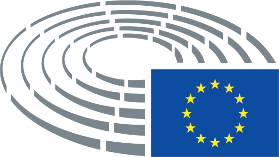 Besedilo, ki ga predlaga KomisijaSprememba(1)	V sporočilu Komisije Evropskemu parlamentu, Svetu, Evropskemu ekonomsko-socialnemu odboru in Odboru regij z dne 29. novembra 2017 z naslovom Prihodnost preskrbe s hrano in kmetijstva so opredeljeni izzivi, cilji in usmeritve skupne kmetijske politike (v nadaljnjem besedilu: SKP) po letu 2020. Ti cilji med drugim vključujejo potrebo po SKP, ki bo bolj usmerjena v rezultate, ki bo spodbujala modernizacijo in trajnost, vključno z gospodarsko, socialno, okoljsko in podnebno trajnostjo kmetijskih, gozdnih podeželskih območij, ter prispevala k zmanjšanju zakonodajnega upravnega bremena v Uniji za upravičence.(1)	V sporočilu Komisije Evropskemu parlamentu, Svetu, Evropskemu ekonomsko-socialnemu odboru in Odboru regij z dne 29. novembra 2017 z naslovom Prihodnost preskrbe s hrano in kmetijstva so opredeljeni izzivi, cilji in usmeritve skupne kmetijske politike (v nadaljnjem besedilu: SKP) po letu 2020. Ti cilji med drugim vključujejo potrebo po SKP, ki bo bolj usmerjena v rezultate in trg, ki bo spodbujala modernizacijo in trajnost, vključno z gospodarsko, socialno, demografsko, okoljsko in podnebno trajnostjo kmetijskih, gozdnih in podeželskih območij, ter prispevala k zmanjšanju zakonodajnega upravnega bremena v Uniji za upravičence. Nova politika bi morala pomeniti tudi poenostavitev za upravičence, ki bi morali prejeti primeren dohodek. Da bi SKP dosegla te cilje, je zelo pomembno, da se v večletnem finančnem okviru za obdobje 2021–2027 ohrani enaka raven financiranja kot v obdobju 2014–2020.Besedilo, ki ga predlaga KomisijaSprememba(1a)	SKP ima še vedno ključno vlogo pri razvoju podeželskih regij v Evropski uniji, zato si je treba prizadevati za zaustavitev vse večjega opuščanja kmetijske dejavnosti z ohranjanjem močne SKP z zadostnimi sredstvi, da bi ublažili pojav upadanja števila prebivalcev na podeželskih območjih in še naprej zadovoljevali zahteve potrošnikov na področju varstva okolja, varnosti hrane in dobrobiti živali. Glede na izzive, s katerimi se spopadajo pridelovalci Unije, da bi zadostili novim zakonodajnim zahtevam in izrazitejšim okoljskim prizadevanjem ob upoštevanju nestanovitnosti cen in bolj odprtih meja Unije za uvoz iz tretjih držav, je treba proračun za SKP ohraniti vsaj na enaki ravni kot v obdobju 2014–2020.Besedilo, ki ga predlaga KomisijaSprememba(1b)	Za obravnavanje globalne razsežnosti in posledic SKP bi morala Komisija zagotoviti skladnost in kontinuiteto z drugimi zunanjimi politikami in instrumenti Unije, zlasti v okviru razvojnega sodelovanja in trgovine. Zaradi zavezanosti Unije skladnosti politik za razvoj je treba pri oblikovanju politik upoštevati razvojne cilje in načela. Besedilo, ki ga predlaga KomisijaSprememba(2)	Ker mora SKP okrepiti svoje odzivanje na izzive in priložnosti, ki se pojavljajo na ravni Unije, na mednarodni, nacionalni, regionalni in lokalni ravni in na ravni kmetij, je treba poenostaviti upravljanje SKP, izboljšati izpolnjevanje ciljev Unije in znatno zmanjšati upravno breme. V SKP, katere izvajanje temelji na smotrnosti („model izvajanja“), bi Unija morala določiti osnovne parametre politike, kot so cilji SKP in osnovne zahteve, države članice pa bi morale imeti večjo odgovornost glede tega, kako izpolnjujejo cilje in dosegajo cilje. Okrepljena subsidiarnost omogoča boljše upoštevanje lokalnih razmer in potreb, pri čemer prilagaja podporo, da se prispevek k ciljem Unije čim bolj poveča. (2)	Ker mora SKP okrepiti svoje odzivanje na izzive in priložnosti, ki se pojavljajo na ravni Unije, na mednarodni, nacionalni, regionalni in lokalni ravni in na ravni kmetij, je treba poenostaviti upravljanje SKP, izboljšati izpolnjevanje ciljev Unije in znatno zmanjšati upravno breme, zlasti za končne upravičence. V SKP, katere izvajanje temelji na smotrnosti („model izvajanja“), bi Unija morala določiti osnovne parametre politike, kot so cilji SKP in osnovne zahteve, države članice pa bi morale imeti večjo odgovornost glede tega, kako izpolnjujejo cilje in dosegajo cilje, obenem pa bi se zagotovili gotovost politike in finančna varnost v kmetijskem sektorju. Okrepljena subsidiarnost omogoča boljše upoštevanje lokalnih razmer in potreb, pri čemer prilagaja podporo, da se prispevek k ciljem Unije čim bolj poveča. Da bi preprečili, da ta subsidiarnost ne bi pomenila ponovne nacionalizacije SKP, pa mora ta uredba vsebovati trden nabor določb Evropske unije, namenjen preprečevanju izkrivljanja konkurence in zagotavljanju nediskriminatorne obravnave vseh evropskih kmetov na celotnem ozemlju Unije.Besedilo, ki ga predlaga KomisijaSprememba(3)	Uporaba skupnih opredelitev, določenih povsem na ravni Unije, je povzročila nekaj težav državam članicam pri upoštevanju lastnih posebnosti na nacionalni, regionalni in lokalni ravni. Zato bi bilo treba državam članicam omogočiti, da v svojem strateškem načrtu SKP določijo nekaj opredelitev pojmov. Da bi zagotovili enake skupne konkurenčne pogoje, pa je treba na ravni Unije določiti okvir, ki zajema nujne bistvene elemente, ki jih je treba vključiti v opredelitve pojmov (v nadaljnjem besedilu: okvirne opredelitve pojmov).(3)	Državam članicam bi bilo treba omogočiti, da v svojem strateškem načrtu SKP določijo nekaj opredelitev pojmov. Da bi zagotovili enake skupne konkurenčne pogoje, pa je treba na ravni Unije določiti okvir, ki zajema nujne skupne elemente, ki jih je treba vključiti v opredelitve pojmov (v nadaljnjem besedilu: okvirne opredelitve pojmov).Besedilo, ki ga predlaga KomisijaSprememba(4)	Da bi zagotovili, da lahko Unija spoštuje mednarodne obveznosti glede domače podpore, določene v Sporazumu STO o kmetijstvu, zlasti da se osnovna dohodkovna podpora za trajnostnost in z njo povezane vrste intervencij še naprej priglašajo kot podpora v obliki „zelene škatle“, ki nima učinkov izkrivljanja trgovine ali učinkov na proizvodnjo ali pa so ti minimalni, bi morala okvirna opredelitev pojma „kmetijska dejavnost“ zajemati tako proizvodnjo kmetijskih proizvodov kot vzdrževanje kmetijskih površin. Zaradi prilagajanja lokalnim razmeram bi morale države članice v svojih strateških načrtih SKP določiti dejansko opredelitev kmetijske dejavnosti.(4)	Da bi zagotovili, da lahko Unija spoštuje mednarodne obveznosti glede domače podpore, določene v Sporazumu STO o kmetijstvu, zlasti da se osnovna dohodkovna podpora za trajnostnost in z njo povezane vrste intervencij še naprej priglašajo kot podpora v obliki „zelene škatle“, ki nima učinkov izkrivljanja trgovine ali učinkov na proizvodnjo ali pa so ti minimalni, bi morala okvirna opredelitev pojma „kmetijska dejavnost“ zajemati tako proizvodnjo kmetijskih proizvodov kot vzdrževanje kmetijskih površin. Zaradi prilagajanja lokalnim razmeram bi morale države članice v svojih strateških načrtih SKP določiti opredelitev kmetijske dejavnosti, ki bi upoštevala skupne elemente iz okvirne opredelitve Unije.Besedilo, ki ga predlaga KomisijaSprememba(5)	Da bi ohranili bistvene elemente na ravni Unije in zagotovili primerljivost odločitev držav članic, ne da bi pri tem države članice omejevali pri uresničevanju ciljev Unije, bi bilo treba določiti okvirno opredelitev pojma „kmetijska površina“. Povezane okvirne opredelitve pojmov „orno zemljišče“, „trajni nasad“ in „trajno travinje“ bi morale biti določene široko, da bi lahko države članice podrobneje določile opredelitve pojmov v skladu s svojimi lokalnimi razmerami. Okvirno opredelitev pojma „orno zemljišče“ bi bilo treba določiti tako, da bi državam članicam omogočili, da zajamejo različne oblike proizvodnje, vključno s sistemom, kot je kmetijsko-gozdarski, in ornimi zemljišči z grmovjem in drevjem, in da bi bilo treba vključiti neobdelana zemljišča, da se zagotovi nevezanost intervencij. Okvirna opredelitev pojma „trajni nasad“ bi morala vključevati tako območja, ki se dejansko uporabljajo za proizvodnjo, kot tudi tista, ki se ne, ter drevesnice in panjevce s kratko obhodnjo, ki jih določijo države članice. Okvirno opredelitev pojma „trajno travinje“ bi bilo treba določiti tako, da bi državam članicam omogočili določitev dodatnih meril in vključitev vrst, ki niso trave ali druge zelene krmne rastline in se lahko uporabljajo za pašo ali proizvodnjo živalske krme, če se uporabljajo za dejansko proizvodnjo ali ne.(5)	Da bi ohranili bistvene skupne elemente na ravni Unije in zagotovili primerljivost odločitev držav članic ter enako obravnavanje kmetov na ravni Unije, ne da bi pri tem države članice omejevali pri uresničevanju ciljev Unije, bi bilo treba določiti okvirno opredelitev pojma „kmetijska površina“. Povezane okvirne opredelitve pojmov „orno zemljišče“, „trajni nasad“ in „trajno travinje“ bi morale biti določene široko, da bi lahko države članice podrobneje določile opredelitve pojmov v skladu s svojimi lokalnimi razmerami in tradicionalnimi praksami. Okvirno opredelitev pojma „orno zemljišče“ bi bilo treba določiti tako, da bi državam članicam omogočili, da zajamejo različne oblike proizvodnje, vključno s sistemom, kot je kmetijsko-gozdarski, in ornimi zemljišči z grmovjem in drevjem, in da bi bilo treba vključiti neobdelana zemljišča, da se zagotovi nevezanost intervencij. Okvirna opredelitev pojma „trajni nasad“ bi morala vključevati tako območja, ki se dejansko uporabljajo za proizvodnjo, kot tudi tista, ki se ne, ter drevesnice in panjevce s kratko obhodnjo, ki jih določijo države članice. Okvirno opredelitev pojma „trajno travinje“ bi bilo treba določiti tako, da bi državam članicam omogočili določitev dodatnih meril in vključitev vrst, ki niso trave ali druge zelene krmne rastline in se lahko uporabljajo izključno ali tudi za pašo ali proizvodnjo živalske krme, če se uporabljajo za dejansko proizvodnjo ali ne.Besedilo, ki ga predlaga KomisijaSprememba(5a) 	V kmetijstvu bi moral biti v prihodnosti poudarek na proizvodnji visokokakovostnih živil, kjer je konkurenčna prednost Unije. Standarde Unije bi bilo treba ohraniti in okrepiti, kjer je to izvedljivo, določiti pa bi bilo treba tudi ukrepe za nadaljnje povečanje dolgoročne produktivnosti in konkurenčnosti sektorja proizvodnje hrane ter uvedbo novih tehnologij in učinkovitejše uporabe virov, s čimer bi se okrepila vloga Unije kot vodilne v svetu.Besedilo, ki ga predlaga KomisijaSprememba(8)	Glede območij, ki se uporabljajo za pridelavo konoplje, bi morala biti uporaba semena sort konoplje z vsebnostjo tetrahidrokanabinola pod 0,2 % za ohranjanje javnega zdravja in zagotavljanje skladnosti z drugimi zakonodajnimi organi del opredelitve pojma „upravičeni hektar“.(8)	Glede območij, ki se uporabljajo za pridelavo konoplje, bi morala biti uporaba semena sort konoplje z vsebnostjo tetrahidrokanabinola pod 0,3 % za ohranjanje javnega zdravja in zagotavljanje skladnosti z drugimi zakonodajnimi organi del opredelitve pojma „upravičeni hektar“.Besedilo, ki ga predlaga KomisijaSprememba(9)	Da bi nadalje izboljšali smotrnost SKP, bi bilo treba dohodkovno podporo ciljno usmeriti na prave kmete. Da bi zagotovili enoten pristop na ravni Unije za tako ciljno usmerjenost podpore, bi bilo treba določiti okvirno opredelitev pojma „pravi kmet“, ki bi vključevala bistvene elemente. Države članice bi morale na podlagi tega okvira v svojih strateških načrtih SKP opredeliti, kateri kmetje se ne štejejo za prave kmete na podlagi pogojev, kot so preverjanje dohodkov, vložek dela na kmetiji, poslovni namen in vpis v registre. Pri tem iz podpore ne bi smeli izključiti večdejavnih kmetov, ki dejavno kmetujejo, vendar so vključeni tudi v nekmetijske dejavnosti zunaj kmetijskega gospodarstva, saj njihove številne dejavnosti pogosto krepijo socialno-ekonomsko tkivo podeželskih območij.(9)	Da bi nadalje izboljšali smotrnost SKP, bi bilo treba dohodkovno podporo ciljno usmeriti na dejavne kmete. Da bi zagotovili enoten pristop na ravni Unije za tako ciljno usmerjenost podpore, bi bilo treba določiti okvirno opredelitev pojma „dejavni kmet“, ki bi vključevala skupne elemente. Iz podpore ne bi smeli izključiti večdejavnih kmetov, ki dejavno kmetujejo, vendar so vključeni tudi v nekmetijske dejavnosti zunaj kmetijskega gospodarstva, saj njihove številne dejavnosti pogosto krepijo socialno-ekonomsko tkivo podeželskih območij. Okvirna opredelitev bi morala vsekakor prispevati k ohranjanju modela družinskega kmetovanja v Uniji.Besedilo, ki ga predlaga KomisijaSprememba(9a)	Enakost med ženskami in moškimi je temeljno načelo Unije in vključevanje načela enakosti je pomembno orodje za vključevanje tega načela v SKP. Zato bi bilo treba nameniti posebno pozornost spodbujanju udeležbe žensk v družbeno-gospodarskem razvoju podeželskih območij. Velikost kmetij, ki jih upravljajo ženske, je običajno manjša, delo, ki ga opravljajo ženske kot soproge kmetov, pa ni vedno priznano in vidno, kar vpliva na njihovo ekonomsko neodvisnost. Ta uredba bi morala prispevati k temu, da bi bilo delo žensk vidnejše in bolje ovrednoteno ter bi ga upoštevali v okviru specifičnih ciljev, ki jih bodo države članice priložile svojim strateškim načrtom. Enakost spolov in načela nediskriminacije bi morala biti sestavni del priprave, izvajanja in ocenjevanja ukrepov SKP. Države članice bi tudi morale krepiti svoje zmogljivosti na področju vključevanja vidika spola in zbiranja podatkov, razčlenjenih po spolu.Besedilo, ki ga predlaga KomisijaSprememba(10)	Da bi zagotovili skladnost med vrstami intervencij v obliki neposrednih plačil in vrstami intervencij za razvoj podeželja pri obravnavanju cilja generacijske pomladitve, bi bilo treba na ravni Unije določiti okvirno opredelitev pojma „mladi kmet“ z bistvenimi elementi.(10)	Da bi zagotovili skladnost med vrstami intervencij v obliki neposrednih plačil in vrstami intervencij za razvoj podeželja pri obravnavanju cilja generacijske pomladitve, bi bilo treba na ravni Unije določiti okvirno opredelitev pojma „mladi kmet“ s skupnimi elementi.Besedilo, ki ga predlaga KomisijaSprememba(10a)	Da bi zagotovili skladnost med vrstami intervencij v obliki neposrednih plačil in vrstami intervencij za razvoj podeželja pri obravnavanju cilja spodbujanja razvoja podjetij na podeželskih območjih, bi bilo treba na ravni Unije določiti okvirno opredelitev pojma „mladi kmet“ s skupnimi elementi.Besedilo, ki ga predlaga KomisijaSprememba(11)	Da bi dali vsebino ciljem SKP, kot so določeni v členu 39 Pogodbe o delovanju Evropske unije (PDEU), in zagotovili, da Unija ustrezno rešuje svoje najnovejše izzive, je primerno, da se določi niz splošnih ciljev, pri katerih so upoštevane usmeritve, podane v sporočilu z naslovom Prihodnost preskrbe s hrano in kmetijstva. Niz specifičnih ciljev bi bilo treba podrobneje opredeliti na ravni Unije, države članice pa bi jih morale uporabiti v svojih strateških načrtih SKP. Ti specifični cilji bi morali doseči ravnovesje med različnimi razsežnostmi trajnostnega razvoja v skladu z oceno učinka ter splošne cilje SKP pretvoriti v konkretnejše prednostne naloge in upoštevati ustrezno zakonodajo Unije, zlasti v zvezi s podnebjem, energijo in okoljem.(11)	Da bi uresničevali cilje SKP, kot so določeni v členu 39 Pogodbe o delovanju Evropske unije (PDEU), in zagotovili, da Unija ustrezno rešuje svoje najnovejše izzive, je primerno, da se določi niz splošnih ciljev, pri katerih so upoštevane usmeritve, podane v sporočilu z naslovom Prihodnost preskrbe s hrano in kmetijstva. Niz specifičnih ciljev bi bilo treba podrobneje opredeliti na ravni Unije, države članice pa bi jih morale uresničevati v svojih strateških načrtih SKP. Ti specifični cilji bi morali doseči ravnovesje med različnimi razsežnostmi trajnostnega razvoja v skladu z oceno učinka ter splošne cilje SKP pretvoriti v konkretnejše prednostne naloge na gospodarskem, okoljskem in socialnem področju ter upoštevati ustrezno zakonodajo Unije.Besedilo, ki ga predlaga KomisijaSprememba(13)	Unija bi morala v okviru modela izvajanja SKP določiti cilje Unije ter opredeliti vrste intervencij in osnovne zahteve Unije za države članice, te pa bi morale biti odgovorne za prenos tega okvira Unije v ureditve podpore, ki veljajo za upravičence. Države članice bi morale v tem okviru ravnati v skladu z Listino Evropske unije o temeljnih pravicah in splošnimi načeli prava Unije ter zagotoviti, da bo pravni okvir za odobritev podpore Unije upravičencem temeljil na njihovih strateških načrtih SKP ter bo v skladu z načeli in zahtevami, določenimi v tej uredbi in [horizontalna uredba].(13)	Unija bi morala v okviru modela izvajanja SKP določiti cilje Unije ter opredeliti vrste intervencij in skupne zahteve Unije za države članice, te pa bi morale biti odgovorne za prenos tega okvira Unije v ureditve podpore, ki veljajo za upravičence. Države članice bi morale v tem okviru ravnati v skladu z Listino Evropske unije o temeljnih pravicah in splošnimi načeli prava Unije ter zagotoviti, da bo pravni okvir za odobritev podpore Unije upravičencem temeljil na njihovih strateških načrtih SKP ter bo v skladu z načeli in zahtevami, določenimi v tej uredbi in [horizontalna uredba].Besedilo, ki ga predlaga KomisijaSprememba(13a)	Pri izvajanju strateških načrtov SKP bi morali upoštevati vsesplošna načela, kot so določena v členu 3 Pogodbe o Evropski uniji (PEU) in v členu 10 PDEU, vključno z načeli subsidiarnosti in sorazmernosti iz člena 5 PEU. Države članice in Komisija bi morale tudi izpolnjevati obveznosti, ki izhajajo iz Konvencije OZN o pravicah invalidov, in zagotavljati dostopnost v skladu s členom 9 te konvencije in v skladu s pravom Unije, ki usklajuje zahteve glede dostopnosti proizvodov in storitev. Države članice in Komisija bi si morale prizadevati za odpravo neenakosti in spodbujanje enakosti moških in žensk ter vključevanje načela enakosti spolov in se bojevati tudi proti diskriminaciji na podlagi spola, rase ali narodnosti, vere ali prepričanja, invalidnosti, starosti ali spolne usmerjenosti. Evropski kmetijski jamstveni sklad (EKJS) in Evropski kmetijski sklad za razvoj podeželja (EKSRP) ne bi smela podpirati ukrepov, ki prispevajo h kakršni koli obliki segregacije, diskriminacije ali izključenosti. Cilje teh skladov bi bilo treba dosegati z vidika trajnostnega razvoja in v skladu s ciljem, ki ga spodbujata Aarhuška konvencija in Unija, o ohranjanju, varovanju in izboljšanju kakovosti okolja ter boja proti podnebnim spremembam, kot je določeno v členih 11 in 191(1) PDEU, pri čemer bi se moralo uporabljati načelo „onesnaževalec plača“.Besedilo, ki ga predlaga KomisijaSprememba(13b)	Posledica takšnega modela izvajanja ne bi smelo biti 27 različnih nacionalnih kmetijskih politik, ker bi to ogrozilo skupni duh SKP in povzročilo izkrivljanja. Državam članicam bi bilo treba dopustiti določeno stopnjo prožnosti v trdnem skupnem regulativnem okviru.Besedilo, ki ga predlaga KomisijaSprememba(15)	V okviru večje tržne usmerjenosti SKP, kot je opredeljeno v sporočilu z naslovom Prihodnost preskrbe s hrano in kmetijstva, lahko tržna izpostavljenost, podnebne spremembe ter z njimi povezani pogostost in intenzivnost skrajnih vremenskih pojavov ter sanitarne in fitosanitarne krize vodijo v tveganje nihanja cen in večje pritiske na dohodke. Čeprav so torej kmetje na koncu odgovorni za oblikovanje lastnih strategij na kmetiji, bi bilo treba določiti trden okvir, da bi zagotovili ustrezno obvladovanje tveganj. V ta namen bi lahko države članice in kmetje imeli dostop do platforme na ravni Unije za obvladovanje tveganj za krepitev zmogljivosti, da se kmetom zagotovijo ustrezni finančni instrumenti za naložbe in dostop do obratnega kapitala, usposabljanja, prenosa znanja in svetovanja.(15)	V okviru večje tržne usmerjenosti SKP, kot je opredeljeno v sporočilu z naslovom Prihodnost preskrbe s hrano in kmetijstva, lahko tržna izpostavljenost, odsotnost klavzul o vzajemnosti v trgovinskih sporazumih s tretjimi državami, podnebne spremembe ter z njimi povezani pogostost in intenzivnost skrajnih vremenskih pojavov ter sanitarne in fitosanitarne krize vodijo v tveganje nihanja cen in večje pritiske na dohodke. Na dohodke proizvajalcev negativno vplivajo tudi neravnovesja v prehranski verigi, predvsem na škodo primarnega sektorja, ki je najšibkejši člen. Čeprav so torej kmetje na koncu odgovorni za oblikovanje lastnih strategij na kmetiji in izboljšanje njene odpornosti, bi bilo treba določiti trden okvir, da bi zagotovili ustrezno obvladovanje tveganj. V ta namen bi lahko države članice in kmetje imeli dostop do platforme na ravni Unije za obvladovanje tveganj za krepitev zmogljivosti, da se kmetom zagotovijo ustrezni finančni instrumenti za naložbe in dostop do obratnega kapitala, usposabljanja, prenosa znanja in svetovanja.Besedilo, ki ga predlaga KomisijaSprememba(16)	Okrepitev varstva okolja in podnebnih ukrepov ter prispevanje k uresničevanju okoljskih in podnebnih ciljev Unije bosta v prihodnosti v kmetijstvu in gozdarstvu Unije zelo pomembni prednostni nalogi. Struktura SKP bi morala zato odražati večje ambicije v zvezi s temi cilji. Na podlagi modela izvajanja bi morali biti ukrepi za boj proti poslabšanju okolja in podnebnim spremembam usmerjeni v rezultate in člen 11 PDEU bi moral v ta namen šteti kot obveznost rezultata.(16)	Podpora varstvu okolja in njegovo izboljšanje, biotska raznovrstnost in genetska raznolikost v kmetijskem sistemu, podnebni ukrepi ter prispevanje k uresničevanju okoljskih in podnebnih ciljev Unije bodo v prihodnosti v kmetijstvu, hortikulturi in gozdarstvu Unije zelo pomembne prednostne naloge. Struktura SKP bi morala zato odražati večje ambicije v zvezi s temi cilji, obenem pa ustrezno odražati večje breme in zahteve za proizvajalce. Na podlagi modela izvajanja bi morali biti ukrepi za boj proti poslabšanju okolja in podnebnim spremembam usmerjeni v rezultate in člen 11 PDEU bi moral v ta namen šteti kot obveznost rezultata.Ker mnogo podeželskih območij v Uniji trpi zaradi strukturnih težav, kot so pomanjkanje privlačnih zaposlitvenih možnosti, pomanjkanje znanj in spretnosti, nezadostno vlaganje v povezljivost, infrastrukturo in osnovne storitve kot tudi beg mladih, je nujno krepiti socialno-ekonomsko tkivo na teh območjih v skladu z deklaracijo iz Corka 2.0, zlasti z ustvarjanjem delovnih mest in generacijsko pomladitvijo, tako da Komisija na podeželska območja prinese delovna mesta in rast ter po vsem evropskem podeželju spodbuja socialno vključenost, generacijsko pomladitev in razvoj „pametnih vasi“. Kot je navedeno v sporočilu z naslovom Prihodnost preskrbe s hrano in kmetijstva, lahko nove podeželske vrednostne verige, kot so energija iz obnovljivih virov, razvijajoče se biogospodarstvo, krožno gospodarstvo in ekološki turizem, ponujajo dobre možnosti za rast in nova delovna mesta na podeželskih območjih. Glede tega imajo lahko finančni instrumenti in uporaba jamstva InvestEU ključno vlogo pri zagotavljanju dostopa do financiranja ter krepitvi zmogljivosti kmetij in podjetij za rast. Na podeželskih območjih obstajajo zaposlitvene možnosti za zakonito prebivajoče državljane tretjih držav, ki v okviru strategij lokalnega razvoja, ki ga vodi skupnost, spodbujajo njihovo družbeno in gospodarsko integracijo.Ker mnogo podeželskih območij v Uniji trpi zaradi strukturnih težav, kot so pomanjkanje privlačnih zaposlitvenih možnosti, pomanjkanje znanj in spretnosti, nezadostno vlaganje v širokopasovne povezave in povezljivost, infrastrukturo in osnovne storitve kot tudi beg mladih, je nujno krepiti socialno-ekonomsko tkivo na teh območjih v skladu z deklaracijo iz Corka 2.0, zlasti z ustvarjanjem delovnih mest in generacijsko pomladitvijo, tako da Komisija na podeželska območja prinese delovna mesta in rast ter po vsem evropskem podeželju spodbuja socialno vključenost, podporo mladim, večje udejstvovanje žensk v podeželskem gospodarstvu, generacijsko pomladitev in razvoj „pametnih vasi“. Za stabilizacijo in diverzifikacijo podeželskega gospodarstva je treba podpirati tudi razvoj, zagon in ohranitev nekmetijskih podjetij. Kot je navedeno v sporočilu z naslovom Prihodnost preskrbe s hrano in kmetijstva, lahko nove podeželske vrednostne verige, kot so energija iz obnovljivih virov, razvijajoče se biogospodarstvo, krožno gospodarstvo in ekološki turizem, ponujajo dobre možnosti za rast in nova delovna mesta na podeželskih območjih, obenem pa prispevajo k ohranjanju naravnih virov. Glede tega imajo lahko finančni instrumenti ključno vlogo pri zagotavljanju dostopa do financiranja ter krepitvi zmogljivosti kmetij in podjetij za rast. Na podeželskih območjih obstajajo zaposlitvene možnosti za zakonito prebivajoče državljane tretjih držav, ki v okviru strategij lokalnega razvoja, ki ga vodi skupnost, spodbujajo njihovo družbeno in gospodarsko integracijo.Besedilo, ki ga predlaga KomisijaSprememba(16a)	Glede socialno-ekonomske trajnostnosti podeželskih območij naj Evropska komisija preveri, da države članice v strateškem načrtu SKP zagotavljajo skladnost med uporabo Direktive 2010/41/EU Evropskega parlamenta in Sveta1a in dolgoročnim pristopom k porabi sredstev za razvoj podeželja.____________________1a 	Direktiva 2010/41/EU Evropskega parlamenta in Sveta z dne 7. julija 2010 o uporabi načela enakega obravnavanja moških in žensk, ki opravljajo samostojno dejavnost, in o razveljavitvi Direktive Sveta 86/613/EGS (UL L 180, 15.7.2010, str. 1).Besedilo, ki ga predlaga KomisijaSprememba(16b)	Kmetijstvo je lahko pomembna gonilna sila rasti in zmanjševanja revščine. Toda v številnih državah ta sektor slabo deluje tudi zato, ker se ženske, ki močno prispevajo k podeželskemu gospodarstvu, srečujejo z omejitvami. Države članice bi morale sprejeti učinkovite ukrepe, s katerimi bi podprle poglavitno vlogo žensk pri razvoju in ohranjanju podeželskih območij.Besedilo, ki ga predlaga KomisijaSprememba(17)	SKP bi morala še naprej zagotavljati prehransko varnost, ki bi morala pomeniti stalen dostop do zadostne, varne in hranljive hrane. Poleg tega bi morala prispevati k boljšemu odzivanju kmetijstva Unije na nove družbene potrebe glede živil in zdravja, vključno s trajnostno kmetijsko proizvodnjo, bolj zdravo prehrano, živilskimi odpadki in dobrobitjo živali. SKP bi morala še naprej spodbujati proizvodnjo s posebnimi in dragocenimi značilnostmi, hkrati pa kmetom pomagati, da svojo proizvodnjo proaktivno prilagodijo tržnim signalom in povpraševanju potrošnikov.(17)	SKP bi morala še naprej zagotavljati prehransko varnost, ki bi morala pomeniti stalen dostop do zadostne, varne, zdrave in hranljive hrane. Poleg tega bi morala prispevati k boljšemu odzivanju kmetijstva Unije na nove družbene potrebe glede živil in zdravja, vključno s trajnostno kmetijsko proizvodnjo, bolj zdravo prehrano, kakovostno proizvodnjo in razlikovanjem kakovosti, živilskimi odpadki ter dobrobitjo živali. SKP bi morala še naprej spodbujati trajnostno proizvodnjo s posebnimi in dragocenimi značilnostmi, kot so sistemi kmetovanja z visoko naravno vrednostjo, hkrati pa kmetom pomagati, da svojo proizvodnjo proaktivno prilagodijo tržnim signalom in povpraševanju potrošnikov.Besedilo, ki ga predlaga KomisijaSprememba(17a)	Unija in države članice bi morale v skladu z zavezami v okviru Agende 2030 in Pariškega sporazuma ter ugotovitvami Mednarodne ocene kmetijskega znanja, znanosti in tehnologije za razvoj, pa tudi s priporočili posebnega poročevalca OZN o pravici do hrane izvesti prehod na trajnosten evropski sistem preskrbe s hrano in kmetijstva. Ta prehod bi bilo treba doseči s spodbujanjem raznolikih, trajnostnih in odpornih kmetijskih praks, ki prispevajo k varstvu in krepitvi naravnih virov, ekosistemov ter k prilagajanju podnebnim spremembam in njihovi blažitvi s prilagajanjem reje živali za proizvodnjo hrane ekološkim nosilnim zmogljivostim, zmanjšanjem odvisnosti od netrajnostnih vložkov, tudi od fosilnih virov energije, ter postopnim izboljšanjem biotske raznovrstnosti in kakovosti tal.Besedilo, ki ga predlaga KomisijaSprememba(17b)	V akcijskem načrtu „eno zdravje“ zoper odpornost proti antimikrobikom je cepljenje omenjeno kot stroškovno učinkovit javnozdravstveni ukrep za boj zoper odpornost proti antimikrobikom, vendar sorazmerno višji stroški diagnostike, alternativ antimikrobikom in cepiv v primerjavi z običajnimi antibiotiki predstavljajo oviro za povečanje precepljenosti živali.Besedilo, ki ga predlaga KomisijaSprememba(17c)	Da bi uresničili okoljske cilje SKP, pa tudi družbene zahteve glede večje varnosti hrane, bi bilo treba spodbujati uporabo gnojil z zelo nizko vsebnostjo težkih kovin.Besedilo, ki ga predlaga KomisijaSprememba(19a)	Da bi zagotovile dobrobit kmetov in njihovih družin ter ob upoštevanju dejstva, da je stres glavni vzrok nesreč na kmetijah, države članice zagotovijo socialno trajnost politike, tako da poskrbijo za čim manjše regulativno in upravno breme, omogočijo zdravo ravnovesje med poklicnim in zasebnim življenjem kmetov ter zagotovijo vzdržnost kmetijstva v Evropi.Besedilo, ki ga predlaga KomisijaSprememba(21)	Na podlagi prejšnjega sistema navzkrižne skladnosti, ki se bo izvajal do leta 2020, sistem nove pogojenosti prejemanje celotne podpore SKP povezuje z izpolnjevanjem osnovnih standardov za okolje, podnebne spremembe, javno zdravje, zdravje živali in rastlin ter dobrobit živali s strani upravičencev. Osnovni standardi v poenostavljeni obliki zajemajo seznam predpisanih zahtev ravnanja ter standardov za dobre kmetijske in okoljske pogoje za zemljišča. Ti osnovni standardi bi morali bolj upoštevati okoljske in podnebne izzive kot tudi novo okoljsko strukturo SKP ter tako zagotavljati višjo raven okoljskih in podnebnih ciljev, kot je Komisija napovedala v sporočilu o prihodnosti preskrbe s hrano in kmetijstva ter sporočilu o večletnem finančnem okviru. Namen pogojenosti je prispevati k razvoju trajnostnega kmetijstva s tem, da se upravičenci bolje zavedajo potrebe po upoštevanju navedenih osnovnih standardov. Prav tako naj bi prispevala k temu, da bi bila SKP bolj skladna s pričakovanji družbe, in sicer z izboljšanjem usklajenosti te politike s cilji na področju okolja, javnega zdravja, zdravja živali in rastlin ter dobrobiti živali. Pogojenost bi morala biti sestavni del okoljske strukture SKP kot del izhodišča za bolj ambiciozne okoljske in podnebne obveznosti ter bi se morala na splošno uporabljati po vsej Uniji. Pri kmetih, ki ne izpolnjujejo teh zahtev, bi morale države članice zagotoviti, da se uporabljajo sorazmerne, učinkovite in odvračilne kazni v skladu z [HZU].(21)	Na podlagi prejšnjega sistema navzkrižne skladnosti, ki se bo izvajal do leta 2020, sistem nove pogojenosti prejemanje celotne podpore SKP povezuje z izpolnjevanjem osnovnih standardov za okolje, podnebne spremembe, javno zdravje, veljavne delovne in zaposlitvene pogoje, zdravje živali in rastlin ter dobrobit živali s strani upravičencev. Osnovni standardi v poenostavljeni obliki zajemajo seznam predpisanih zahtev ravnanja ter standardov za dobre kmetijske in okoljske pogoje za zemljišča. Ti osnovni standardi bi morali bolj upoštevati okoljske in podnebne izzive kot tudi novo okoljsko strukturo SKP ter tako zagotavljati višjo raven okoljskih in podnebnih ciljev, kot je Komisija napovedala v sporočilu o prihodnosti preskrbe s hrano in kmetijstva ter sporočilu o večletnem finančnem okviru. Poleg tega je zlasti pomembno, da države članice sprejmejo ustrezne ukrepe, da bo dostop delodajalcev do neposrednih plačil odvisen od tega, ali spoštujejo veljavne delovne in zaposlitvene pogoje in/ali obveznosti delodajalca, ki izhajajo iz vseh ustreznih kolektivnih pogodb ter socialnega in delovnega prava na nacionalni ravni in ravni Unije, med drugim na področju seznanjenosti s pogoji zaposlitve, plačila, delovnega časa, zdravja in varnosti, nastanitve, enakosti spolov, prostega gibanja delavcev, enake obravnave, napotitve delavcev, pogojev bivanja državljanov tretjih držav, začasnega agencijskega dela, socialne zaščite in koordinacije socialne varnosti med državami članicami.Namen pogojenosti je prispevati k razvoju trajnostnega kmetijstva s tem, da se upravičenci bolje zavedajo, da je treba upoštevati navedene osnovne standarde. Za zagotavljanje teh standardov bi morali upravičenci prejeti ustrezna nadomestila. Prav tako naj bi prispevala k temu, da bi bila SKP bolj skladna s pričakovanji družbe, in sicer z izboljšanjem usklajenosti te politike s cilji na področju okolja, delovnih standardov, javnega zdravja, zdravja živali in rastlin ter dobrobiti živali. Pogojenost bi morala biti sestavni del okoljske in socialne strukture SKP kot del izhodišča za bolj ambiciozne okoljske, socialne in podnebne obveznosti ter bi se morala na splošno uporabljati po vsej Uniji. Pri kmetih, ki ne izpolnjujejo teh zahtev, bi morale države članice zagotoviti, da se uporabljajo sorazmerne, učinkovite in odvračilne kazni v skladu z [HZU].Besedilo, ki ga predlaga KomisijaSprememba(22)	Namen okvira standardov za dobre kmetijske in okoljske pogoje je prispevati k blaženju podnebnih sprememb in prilagajanju nanje, reševanju izzivov, povezanih z vodo, ter varstvu in kakovosti tal in biotske raznovrstnosti. Okvir je treba okrepiti, da bi se upoštevale zlasti prakse, ki so določene do leta 2020 v okviru zelene komponente neposrednih plačil, blažitve podnebnih sprememb in potrebe po izboljšanju trajnostnosti kmetij, predvsem upravljanja hranil. Priznava se, da vsak dober kmetijski in okoljski pogoj prispeva k izpolnjevanju več ciljev. Za izvajanje okvira bi morale države članice opredeliti nacionalni standard za vsak standard, določen na ravni Unije, ob upoštevanju posebnih značilnosti zadevnega območja, vključno s stanjem prsti in podnebnimi razmerami, obstoječimi pogoji kmetovanja, rabo zemljišč, kolobarjenjem, kmetijskimi praksami in strukturami kmetijskih gospodarstev. Poleg tega lahko države članice opredelijo tudi druge nacionalne standarde v zvezi z glavnimi cilji, določenimi v Prilogi III, da se izboljša uresničevanje okoljskih in podnebnih ciljev okvira za dobre kmetijske in okoljske pogoje. Kot del okvira za dobre kmetijske in okoljske pogoje z namenom podpreti tako agronomsko in okoljsko uspešnost kmetij bodo pripravljeni načrti za upravljanje hranil s pomočjo namenskega elektronskega orodja za trajnostnost kmetij, ki ga bodo države članice dale na voljo posameznim kmetom. Orodje bi moralo zagotavljati podporo pri odločanju na kmetiji, začenši z minimalnimi funkcijami za upravljanje hranil. Poleg tega bi morali široka interoperabilnost in modularnost orodja zagotavljati možnost dodajanja drugih elektronskih aplikacij upravljanja, ki se lahko uporabljajo na kmetiji. Da bi zagotovili enake konkurenčne pogoje med kmeti in po vsej EU, lahko Komisija državam članicam zagotovi podporo pri oblikovanju orodja ter potrebnih storitvah shranjevanja in obdelave podatkov.(22)	Namen okvira standardov za dobre kmetijske in okoljske pogoje je prispevati k blaženju podnebnih sprememb in prilagajanju nanje, reševanju izzivov, povezanih z vodo, ter varstvu in kakovosti tal in biotske raznovrstnosti. Okvir je treba okrepiti, da bi se upoštevale zlasti prakse, ki so določene do leta 2020 v okviru zelene komponente neposrednih plačil, blažitve podnebnih sprememb in potrebe po izboljšanju trajnostnosti kmetij. Priznava se, da vsak dober kmetijski in okoljski pogoj prispeva k izpolnjevanju več ciljev. Za izvajanje okvira bi morale države članice opredeliti nacionalni standard za vsak standard, določen na ravni Unije, ob upoštevanju posebnih značilnosti zadevnega območja, vključno s stanjem prsti in podnebnimi razmerami, obstoječimi pogoji kmetovanja, agronomskimi značilnostmi različnih proizvodenj, razlikami med letinami, trajnimi nasadi in drugimi posebnimi vrstami proizvodnje, rabo zemljišč, kolobarjenjem, lokalnimi in tradicionalnimi kmetijskimi praksami in strukturami kmetijskih gospodarstev. Poleg tega lahko države članice opredelijo tudi enakovredne prakse ali sisteme certificiranja, ki na podnebje in okolje vplivajo podobno ali ugodneje kot ena ali več praks v zvezi z dobrimi kmetijskimi in okoljskimi pogoji.Besedilo, ki ga predlaga KomisijaSprememba(22a)	Da bi preprečili upad biotske raznovrstnosti po vsej EU, je treba v okviru pogojenosti in ekoshem v vseh državah članicah zagotoviti minimalno raven neproduktivnih površin in značilnosti. V zvezi s tem bi si morale države članice v svojih strateških načrtih prizadevati za vsaj 10 % krajinskih elementov, ki ugodno vplivajo na biotsko raznovrstnost. Ti bi morali med drugim vključevati varovalne pasove, rotacijske ali nerotacijske prahe, žive meje, neproduktivna drevesa, terasaste zidove in ribnike, kar vse prispeva h krepitvi sekvestracije ogljika, preprečevanju erozije in izčrpavanja tal, filtriranju zraka in vode ter prilagajanju podnebnim spremembam.Besedilo, ki ga predlaga KomisijaSprememba(23)	Države članice morajo predpisane zahteve ravnanja v celoti izvajati, da bodo delovale na ravni kmetij in da se zagotovi enako obravnavanje kmetov. Da se zagotovi usklajenost pravil o pogojevanju pri krepitvi trajnostnosti politike, bi morale predpisane zahteve ravnanja zajemati glavno zakonodajo Unije na področju okolja, javnega zdravja, zdravja živali in rastlin ter dobrobiti živali, katere izvajanje na nacionalni ravni posameznim kmetom nalaga natančne obveznosti, vključno z obveznostmi iz Direktive Sveta 92/43/EGS11 in Direktive 2009/147/ES Evropskega parlamenta in Sveta12 ali Direktive Sveta 91/676/EGS13. Da bi sprejeli nadaljnje ukrepe na podlagi skupne izjave Evropskega parlamenta in Sveta, priložene k Uredbi (EU) št. 1306/2013 Evropskega parlamenta in Sveta14, so zadevne določbe Direktive 2000/60/ES Evropskega parlamenta in Sveta15 in Direktive 2009/128/ES Evropskega parlamenta in Sveta16 vključene kot predpisane zahteve ravnanja v področje uporabe pogojevanja, seznam standardov za dobre kmetijske in okoljske pogoje pa se ustrezno prilagodi.(23)	Države članice morajo predpisane zahteve ravnanja v celoti izvajati, da bodo delovale na ravni kmetij in da se zagotovi enako obravnavanje kmetov. Da se zagotovi usklajenost pravil o pogojevanju pri krepitvi trajnostnosti politike, bi morale predpisane zahteve ravnanja zajemati glavno zakonodajo Unije na področju okolja, javnega zdravja, zdravja živali in rastlin ter dobrobiti živali, katere izvajanje na nacionalni ravni posameznim kmetom nalaga natančne obveznosti, vključno z obveznostmi iz Direktive Sveta 92/43/EGS11 in Direktive 2009/147/ES Evropskega parlamenta in Sveta12 ali Direktive Sveta 91/676/EGS13. Da bi sprejeli nadaljnje ukrepe na podlagi skupne izjave Evropskega parlamenta in Sveta, priložene k Uredbi (EU) št. 1306/2013 Evropskega parlamenta in Sveta14, so zadevne določbe Direktive 2000/60/ES Evropskega parlamenta in Sveta15 (okvirna direktiva o vodah) in Direktive 2009/128/ES Evropskega parlamenta in Sveta16 vključene kot predpisane zahteve ravnanja v področje uporabe pogojevanja, seznam standardov za dobre kmetijske in okoljske pogoje pa se ustrezno prilagodi.________________________________________11	Direktiva Sveta 92/43/EGS z dne 21. maja 1992 o ohranjanju naravnih habitatov ter prosto živečih živalskih in rastlinskih vrst (UL L 206, 22.7.1992, str. 7).11	Direktiva Sveta 92/43/EGS z dne 21. maja 1992 o ohranjanju naravnih habitatov ter prosto živečih živalskih in rastlinskih vrst (UL L 206, 22.7.1992, str. 7).12	Direktiva 2009/147/ES Evropskega parlamenta in Sveta z dne 30. novembra 2009 o ohranjanju prosto živečih ptic (UL L 20, 26.1.2010, str. 7).12	Direktiva 2009/147/ES Evropskega parlamenta in Sveta z dne 30. novembra 2009 o ohranjanju prosto živečih ptic (UL L 20, 26.1.2010, str. 7).13	Direktiva Sveta 91/676/EGS z dne 12. decembra 1991 o varstvu voda pred onesnaženjem z nitrati iz kmetijskih virov (UL L 375, 31.12.1991, str. 1).13	Direktiva Sveta 91/676/EGS z dne 12. decembra 1991 o varstvu voda pred onesnaženjem z nitrati iz kmetijskih virov (UL L 375, 31.12.1991, str. 1).14	Uredba (EU) št. 1306/2013 Evropskega parlamenta in Sveta z dne 17. decembra 2013 o financiranju, upravljanju in spremljanju skupne kmetijske politike in razveljavitvi uredb Sveta (EGS) št. 352/78, (ES) št. 165/94, (ES) št. 2799/98, (EC) št. 814/2000, (ES) št. 1290/2005 in (ES) št. 485/2008 (UL L 347, 20.12.2013, str. 549).14	Uredba (EU) št. 1306/2013 Evropskega parlamenta in Sveta z dne 17. decembra 2013 o financiranju, upravljanju in spremljanju skupne kmetijske politike in razveljavitvi uredb Sveta (EGS) št. 352/78, (ES) št. 165/94, (ES) št. 2799/98, (EC) št. 814/2000, (ES) št. 1290/2005 in (ES) št. 485/2008 (UL L 347, 20.12.2013, str. 549).15	Direktiva Evropskega parlamenta in Sveta 2000/60/ES z dne 23. oktobra 2000 o določitvi okvira za ukrepe Skupnosti na področju vodne politike (UL L 327, 22.12.2000, str. 1).15	Direktiva Evropskega parlamenta in Sveta 2000/60/ES z dne 23. oktobra 2000 o določitvi okvira za ukrepe Skupnosti na področju vodne politike (UL L 327, 22.12.2000, str. 1).16	Direktiva 2009/128/ES Evropskega parlamenta in Sveta z dne 21. oktobra 2009 o določitvi okvira za ukrepe Skupnosti za doseganje trajnostne rabe pesticidov (UL L 309, 24.11.2009, str. 71).16	Direktiva 2009/128/ES Evropskega parlamenta in Sveta z dne 21. oktobra 2009 o določitvi okvira za ukrepe Skupnosti za doseganje trajnostne rabe pesticidov (UL L 309, 24.11.2009, str. 71).Besedilo, ki ga predlaga KomisijaSprememba(24)	Države članice bi morale vzpostaviti storitve kmetijskega svetovanja, da bi se izboljšala trajnostno upravljanje in splošna uspešnost kmetijskih gospodarstev in podeželskih podjetij, pri čemer bi bila zajeta gospodarska, okoljska in socialna razsežnost, ter da bi se opredelile potrebne izboljšave, kar zadeva vse ukrepe na ravni kmetij, določene v strateških načrtih SKP. Te storitve kmetijskega svetovanja naj bi kmetom in drugim upravičencem do podpore v okviru SKP pomagale, da se bolj zavedajo razmerja med upravljanjem s kmetijskimi gospodarstvi in upravljanjem z zemljišči na eni strani ter nekaterimi standardi, zahtevami in informacijami, vključno z okoljskimi in podnebnimi, na drugi strani. Seznam slednjih vključuje standarde, ki veljajo ali so potrebni za kmete in druge upravičence do podpore v okviru SKP ter so določeni v strateškem načrtu SKP, kot tudi standarde, ki izhajajo iz zakonodaje o vodi in trajnostni rabi pesticidov, ter pobude zoper odpornost proti antimikrobikom in obvladovanje tveganj. Za večjo kakovost in učinkovitost svetovanja bi morale države članice svetovalce vključiti v sisteme znanja in inovacij v kmetijstvu (AKIS), da bi lahko zagotovile posodobljene tehnološke in znanstvene informacije, pridobljene z raziskavami in inovacijami.(24)	Države članice bi morale zagotavljati visokokakovostne storitve kmetijskega svetovanja, da bi se izboljšala trajnostno upravljanje in splošna uspešnost kmetijskih gospodarstev in podeželskih podjetij, pri čemer bi bila zajeta gospodarska, okoljska in socialna razsežnost, ter da bi se opredelile potrebne izboljšave, kar zadeva vse ukrepe na ravni kmetij, določene v strateških načrtih SKP. Te storitve kmetijskega svetovanja naj bi kmetom in drugim upravičencem do podpore v okviru SKP pomagale, da se bolj zavedajo razmerja med upravljanjem s kmetijskimi gospodarstvi in upravljanjem z zemljišči na eni strani ter nekaterimi standardi, zahtevami in informacijami, vključno z okoljskimi in podnebnimi, na drugi strani. Seznam slednjih vključuje standarde, ki veljajo ali so potrebni za kmete in druge upravičence do podpore v okviru SKP ter so določeni v strateškem načrtu SKP, kot tudi standarde, ki izhajajo iz zakonodaje o vodi in trajnostni rabi pesticidov, ter pobude zoper odpornost proti antimikrobikom in obvladovanje tveganj. Za večjo kakovost in učinkovitost svetovanja bi morale države članice svetovalce vključiti v sisteme znanja in inovacij v kmetijstvu (AKIS), da bi lahko zagotovile posodobljene tehnološke in znanstvene informacije, pridobljene z raziskavami in inovacijami. Vse pobude Unije v zvezi s storitvami svetovanja in sistemi inovacij morajo, kadar je to mogoče, temeljiti na že obstoječih pobudah na ravni držav članic.Besedilo, ki ga predlaga KomisijaSprememba(26)	Zakonodaja Unije bi morala določati, da države članice v svojem strateškem načrtu SKP določijo zahteve glede minimalne površine, ki prejme nevezana plačila. Takšne zahteve bi se morale nanašati na potrebo, da se prepreči prekomerno upravno breme, ki ga povzroči upravljanje številnih plačil majhnih zneskov, in potrebo po zagotavljanju učinkovitega prispevanja podpore k ciljem SKP, h katerim prispevajo nevezana neposredna plačila. Da bi zagotovili minimalno raven kmetijske dohodkovne podpore za vse prave kmete in izpolnili cilj Pogodbe, tj. kmetijski skupnosti zagotoviti primeren življenjski standard, bi bilo treba letno nevezano plačilo na površino določiti kot vrsto intervencije „osnovna dohodkovna podpora za trajnostnost“. Za boljšo ciljno usmerjenost te podpore so zneski plačil lahko diferencirani po skupinah ozemelj na podlagi socialno-ekonomskih in/ali agronomskih razmer. Države članice se lahko za preprečitev motenj za dohodke kmetov odločijo, da bodo osnovno dohodkovno podporo za trajnostnost izvajale na podlagi plačilnih pravic. V tem primeru bi morala biti vrednost plačilnih pravic pred kakršno koli nadaljnjo konvergenco sorazmerna z njihovo vrednostjo, določeno v okviru shem osnovnega plačila v skladu z Uredbo (EU) št. 1307/2013, pri čemer se upoštevajo tudi plačila za kmetijske prakse, ki ugodno vplivajo na podnebje in okolje. Države članice bi poleg tega morale doseči nadaljnjo konvergenco, da bi se še naprej postopoma odmikale od preteklih vrednosti.(26)	Zakonodaja Unije bi morala določati, da države članice v svojem strateškem načrtu SKP določijo zahteve glede minimalne površine, ki prejme nevezana plačila. Takšne zahteve bi se morale nanašati na potrebo, da se prepreči prekomerno upravno breme, ki ga povzroči upravljanje številnih plačil majhnih zneskov, in potrebo po zagotavljanju učinkovitega prispevanja podpore k ciljem SKP, h katerim prispevajo nevezana neposredna plačila. Da bi zagotovili minimalno raven kmetijske dohodkovne podpore za vse dejavne kmete in izpolnili cilj Pogodbe, tj. kmetijski skupnosti zagotoviti primeren življenjski standard, bi bilo treba letno nevezano plačilo na površino določiti kot vrsto intervencije „osnovna dohodkovna podpora za trajnostnost“. Za boljšo ciljno usmerjenost te podpore so zneski plačil lahko diferencirani po skupinah ozemelj na podlagi socialno-ekonomskih, okoljskih in/ali agronomskih razmer. Države članice se lahko za preprečitev motenj za dohodke kmetov odločijo, da bodo osnovno dohodkovno podporo za trajnostnost izvajale na podlagi plačilnih pravic. V tem primeru bi morala biti vrednost plačilnih pravic pred kakršno koli nadaljnjo konvergenco sorazmerna z njihovo vrednostjo, določeno v okviru shem osnovnega plačila v skladu z Uredbo (EU) št. 1307/2013, pri čemer se upoštevajo tudi plačila za kmetijske prakse, ki ugodno vplivajo na podnebje in okolje. Države članice bi poleg tega morale doseči nadaljnjo konvergenco, da bi do leta 2026 postopoma dosegle polno konvergenco.Besedilo, ki ga predlaga KomisijaSprememba(26a)	Dohodkovna podpora v okviru SKP veliko prispeva k stabilnosti in trajnosti številnih malih in družinskih kmetij v Evropi. Čeprav so se pričakovanja do kmetov povečala, pa to ne velja za njihove denarne prejemke. Skupni delež SKP v EU se zmanjšuje, pri tem pa krize na trgu v tem sektorju in vedno manjše število dejavnih kmetov še naprej ogrožajo preživetje sektorja. Model družinske kmetije je treba ohraniti v okviru splošnih ciljev SKP in strateških načrtov držav članic ter priznati njegovo pomembno vlogo pri ohranjanju družbene strukture na podeželju in zagotavljanju načina življenja številnih prebivalcev podeželja. Družinske kmetije prispevajo k trajnostni proizvodnji hrane, ohranjanju naravnih virov, diverzifikaciji in zagotavljanju prehranske varnosti. Izjemen pritisk globalizacije bodo najprej občutili prav kmetje na malih družinskih kmetijah. To bi pomenilo, da cilji SKP očitno niso doseženi, in spodkopalo argumente za podporo SKP v prihodnje. Zato bi si morali strateški načrti SKP v svojih specifičnih ciljih prizadevati za zaščito tega modela kmetovanja.Besedilo, ki ga predlaga KomisijaSprememba(28)	Male kmetije so še vedno temelj kmetijstva Unije, saj imajo ključno vlogo pri podpiranju zaposlovanja na podeželju in prispevajo k teritorialnemu razvoju. Da bi spodbujali bolj uravnoteženo porazdelitev podpore in zmanjšali upravno breme za upravičence do majhnih zneskov, bi morale države članice imeti možnost, da malim kmetom ponudijo možnost nadomestitve drugih neposrednih plačil z zaokroženim zneskom plačila za male kmete.(28)	Male kmetije so še vedno temelj kmetijstva Unije, saj imajo ključno vlogo pri podpiranju zaposlovanja na podeželju in prispevajo k teritorialnemu razvoju. Da bi spodbujali bolj uravnoteženo porazdelitev podpore in zmanjšali upravno breme za upravičence do majhnih zneskov, bi morale države članice imeti možnost, da malim kmetom ponudijo možnost nadomestitve neposrednih plačil z zaokroženim zneskom plačila za male kmete. Vendar bi bilo treba države članice z namenom večjega zmanjšanja upravnega bremena pooblastiti, da na začetku nekatere kmete samodejno vključijo v poenostavljeno shemo in jim ponudijo možnost, da se v določenem roku iz nje umaknejo. V skladu z načelom sorazmernosti je treba državam članicam omogočiti, da za male kmete, ki sodelujejo v poenostavljeni shemi, uvedejo v poenostavljeno shemo pregledov pogojenosti.Besedilo, ki ga predlaga KomisijaSprememba(30a)	Ekološko kmetovanje se razvija v številnih državah članicah in dokazano proizvaja javne dobrine, ohranja ekosistemske storitve in naravne vire, zmanjšuje vložke, privablja mlade kmete, zlasti ženske, ustvarja delovna mesta, preizkuša nove poslovne modele, izpolnjuje družbene zahteve in oživlja podeželska območja. Kljub temu je rast v povpraševanju po ekoloških proizvodih večja od rasti ekološke proizvodnje. Za izpolnitev vse večjega povpraševanja po ekoloških proizvodih in za razvoj celotne ekološke dobavne verige bi morale države članice zagotoviti, da bi njihovi strateški načrti SKP vključevali cilje za povečanje deleža kmetijskih zemljišč, namenjenih ekološkemu kmetovanju. Države članice bi morale imeti možnost, da bi lahko preusmeritev v ekološko kmetovanje financirale prek ukrepov za razvoj podeželja, ekoshem ali v kombinaciji obojega in bi morale zagotoviti, da bi dodeljena sredstva ustrezala pričakovani rasti ekološke pridelave.Besedilo, ki ga predlaga KomisijaSprememba(31)	SKP bi morala zagotoviti, da države članice okrepijo doseganje okoljskih ciljev ob upoštevanju lokalnih potreb in dejanskih razmer kmetov. Države članice lahko v okviru neposrednih plačil v strateškem načrtu SKP vzpostavijo ekosheme, pri katerih bi lahko kmetje prostovoljno sodelovali in ki bi morale biti v celoti usklajene z drugimi ustreznimi intervencijami. Države članice bi jih morale opredeliti kot plačilo, odobreno bodisi za spodbujanje in poplačilo zagotavljanja javnih dobrin s kmetijskimi praksami, ki ugodno vplivajo na okolje in podnebje, ali kot nadomestilo za uvedbo teh praks. V obeh primerih morajo stremeti k povečanju okoljske in podnebne uspešnosti SKP in bi morale biti zato zasnovane tako, da presegajo obvezne zahteve, ki jih že določa sistem pogojenosti. Države članice se lahko odločijo, da vzpostavijo ekosheme za kmetijske prakse, kot so okrepljeno upravljanje trajnih pašnikov in krajinskih značilnosti ter ekološko kmetovanje. Te sheme lahko vključujejo tudi „sheme na začetni ravni“, ki so lahko pogoj za prevzem ambicioznejših obveznosti v okviru razvoja podeželja.(31)	SKP bi morala zagotoviti, da države članice okrepijo doseganje okoljskih ciljev ob upoštevanju lokalnih potreb in dejanskih razmer kmetov. Države članice lahko v okviru neposrednih plačil v strateškem načrtu SKP na podlagi seznama, ki ga pripravi Komisija in vsebuje kmetijske prakse, ki ugodno vplivajo na podnebje in okolje, vzpostavijo ekosheme, pri katerih bi lahko kmetje prostovoljno sodelovali in ki bi morale biti v celoti usklajene z drugimi ustreznimi intervencijami. Države članice bi jih morale opredeliti kot plačilo, odobreno bodisi za spodbujanje in poplačilo zagotavljanja javnih dobrin s kmetijskimi praksami, ki ugodno vplivajo na okolje in podnebje in morajo stremeti k povečanju okoljske in podnebne uspešnosti SKP in bi morale biti zato zasnovane tako, da presegajo obvezne zahteve, ki jih že določa sistem pogojenosti. Države članice bi morale določen delež svojih dodelitev za neposredna plačila nameniti za ekosheme. Države članice se lahko odločijo, da vzpostavijo ekosheme za spodbujanje modelov pridelave, ki ugodno vplivajo na okolje, zlasti ekstenzivne živinoreje, ter vseh vrst kmetijskih praks, kot so okrepljeno upravljanje trajnih pašnikov, trajnih krajinskih značilnosti in sistemi okoljskega certificiranja ter ekološko kmetovanje, integrirana pridelava ali konzervacijsko kmetijstvo. Te sheme lahko vključujejo tudi drugačne vrste ukrepov, ki niso kmetijsko-okoljsko-podnebne obveznosti za razvoj podeželja, ter enake ukrepe, ki se lahko uvrščajo med „sheme na začetni ravni“, ki so lahko pogoj za prevzem ambicioznejših obveznosti v okviru razvoja podeželja.Besedilo, ki ga predlaga KomisijaSprememba(33)	Zagotoviti bi bilo treba skladnost vezane dohodkovne podpore z mednarodnimi obveznostmi Unije. To vključuje zlasti zahteve iz Memoranduma o soglasju o oljnicah, sklenjenega med Evropsko gospodarsko skupnostjo in Združenimi državami Amerike v okviru GATT, kot velja po spremembah ločene osnovne površine EU za oljnice zaradi spremenjene sestave EU. Komisija bi morala biti pooblaščena za sprejemanje izvedbenih aktov v ta namen z določitvijo podrobnih pravil v zvezi s tem.črtano_________________17 	Memorandum o soglasju o oljnicah, sklenjen med Evropsko gospodarsko skupnostjo in Združenimi državami Amerike v okviru GATT (UL L 147, 18.6.1993).Besedilo, ki ga predlaga KomisijaSprememba(35)	Da bi prispevali k doseganju ciljev SKP in okrepili sinergije z drugimi instrumenti SKP, so potrebne sektorske vrste intervencij. V skladu z modelom izvajanja bi bilo treba na ravni Unije opredeliti minimalne zahteve glede vsebine in ciljev takih sektorskih vrst intervencij, da bi zagotovili enake konkurenčne pogoje na notranjem trgu ter preprečili pogoje za neenako in nepravično konkurenco. Države članice bi morale upravičiti njihovo vključitev v strateške načrte SKP in zagotoviti skladnost z drugimi intervencijami na sektorski ravni. Široke vrste intervencij, ki jih je treba določiti na ravni Unije, bi morale zajemati sektorje sadja in zelenjave, vina, čebelarskih proizvodov, oljčnega olja in namiznih oljk, hmelja in drugih proizvodov, ki jih je treba določiti, za katere velja, da ima sprejetje sektorskih programov ugodne učinke na doseganje nekaterih ali vseh splošnih in specifičnih ciljev SKP, določenih v tej uredbi.(35)	Da bi prispevali k doseganju ciljev SKP in okrepili sinergije z drugimi instrumenti SKP, so potrebne sektorske vrste intervencij. V skladu z modelom izvajanja bi bilo treba na ravni Unije opredeliti minimalne zahteve glede vsebine in ciljev takih sektorskih vrst intervencij, da bi zagotovili enake konkurenčne pogoje na notranjem trgu ter preprečili pogoje za neenako in nepravično konkurenco. Države članice bi morale upravičiti njihovo vključitev v strateške načrte SKP in zagotoviti skladnost z drugimi intervencijami na sektorski ravni. Široke vrste intervencij, ki jih je treba določiti na ravni Unije, bi morale zajemati sektorje sadja in zelenjave, vina, čebelarskih proizvodov, oljčnega olja in namiznih oljk, hmelja in drugih proizvodov, določenih v členu 39, za katere velja, da ima sprejetje sektorskih programov ugodne učinke na doseganje nekaterih ali vseh splošnih in specifičnih ciljev SKP, določenih v tej uredbi.Besedilo, ki ga predlaga KomisijaSprememba(35a)	Glede na povečanje sredstev, predvidenih za čebelarski sektor, in v skladu s priznanjem pomembne vloge, ki jo ima ta za ohranjanje biotske raznovrstnosti in pridelavo živil, je treba zvišati tudi zgornjo mejo sofinanciranja Unije in dodati nove upravičene ukrepe, namenjene spodbujanju razvoja tega sektorja.Besedilo, ki ga predlaga KomisijaSprememba(37)	Pri intervencijah za razvoj podeželja so načela opredeljena na ravni Unije, zlasti glede osnovnih zahtev za uporabo meril za izbor, namenjenih državam članicam. Vendar bi morale države članice imeti široko diskrecijsko pravico za opredelitev posebnih pogojev glede na svoje potrebe. Vrste intervencij za razvoj podeželja vključujejo plačila za okoljske, podnebne in druge upravljavske obveznosti, ki jih morajo države članice podpirati na svojem celotnem ozemlju v skladu s svojimi nacionalno, regionalno ali lokalno specifičnimi potrebami. Države članice bi morale plačila odobriti kmetom in drugim upravljavcem zemljišč, ki prostovoljno prevzamejo upravljavske obveznosti, ki prispevajo k blažitvi podnebnih sprememb in prilagajanju nanje ter varstvu in izboljšanju okolja, vključno s kakovostjo in količino vode, kakovostjo zraka, tlemi, biotsko raznovrstnostjo in ekosistemskimi storitvami, tudi prostovoljnimi obveznostmi v okviru omrežja Natura 2000 in podporo za gensko raznovrstnost. Podpora v okviru plačil za upravljavske obveznosti se lahko odobri tudi v obliki integriranih ali kooperativnih pristopov pod lokalnim vodstvom in intervencij na podlagi rezultatov.(37)	Pri intervencijah za razvoj podeželja so načela opredeljena na ravni Unije, zlasti glede osnovnih zahtev za uporabo meril za izbor, namenjenih državam članicam. Vendar bi morale države članice imeti široko diskrecijsko pravico za opredelitev posebnih pogojev glede na svoje potrebe. Vrste intervencij za razvoj podeželja vključujejo plačila za okoljske, podnebne in druge upravljavske obveznosti, ki jih morajo države članice podpirati na svojem celotnem ozemlju v skladu s svojimi nacionalno, regionalno ali lokalno specifičnimi potrebami. Države članice bi morale plačila odobriti kmetom, skupinam kmetov in drugim upravljavcem zemljišč, ki prostovoljno prevzamejo upravljavske obveznosti, ki prispevajo k blažitvi podnebnih sprememb in prilagajanju nanje ter varstvu in izboljšanju okolja, vključno s kakovostjo in količino vode, kakovostjo zraka, tlemi, biotsko raznovrstnostjo in ekosistemskimi storitvami, tudi prostovoljnimi obveznostmi v okviru omrežja Natura 2000 in območij z visoko naravno vrednostjo, in podporo za gensko raznovrstnost. Podpora v okviru plačil za upravljavske obveznosti se lahko odobri tudi v obliki integriranih, kolektivnih ali kooperativnih pristopov pod lokalnim vodstvom in intervencij na podlagi rezultatov.Besedilo, ki ga predlaga KomisijaSprememba(37a)	Države članice bi morale imeti možnost, da za namene zagotovitve odpornosti ekosistemov EU in spodbujanja biotske raznovrstnosti odobrijo sredstva za kmetijsko-okoljske trajnostne prakse, blažitev podnebnih sprememb in prilagajanje nanje ter ohranjanje in izboljšanje genskih virov, zlasti s tradicionalnimi metodami parjenja.Besedilo, ki ga predlaga KomisijaSprememba(38)	Podpora za upravljavske obveznosti lahko vključuje premije za ekološko kmetovanje za vzdrževanje ekološko obdelanih zemljišč in prehod nanje; plačila za druge vrste intervencij, ki podpirajo okolju prijazne sisteme pridelave, kot so agroekologija, konzervacijsko kmetijstvo in integrirana pridelava; gozdarsko-okoljske in podnebne storitve ter ohranjanje gozdov; premije za gozdove in vzpostavitev kmetijsko-gozdarskih sistemov; dobrobit živali; ohranjanje, trajnostno rabo in razvoj genskih virov. Države članice lahko v okviru te vrste intervencij razvijejo druge sheme glede na njihove potrebe. Ta vrsta plačil bi morala zajemati le dodatne stroške in izpad dohodka, ki so posledica obveznosti, ki presegajo izhodiščne obvezne standarde in zahteve, določene v zakonodaji Unije in nacionalni zakonodaji, ter pogojenost, določeno v strateškem načrtu SKP. Obveznosti, povezane s to vrsto intervencij, se lahko prevzamejo za vnaprej določeno letno ali večletno obdobje in lahko presegajo sedem let, kadar je to ustrezno utemeljeno.(38)	Podpora za upravljavske obveznosti vključuje premije za ekološko kmetovanje za prehod na ekološko obdelana zemljišča, vključuje pa lahko tudi premije za vzdrževanje ekološko obdelanih zemljišč in prehod nanje; plačila za druge vrste intervencij, ki podpirajo okolju prijazne sisteme pridelave, kot so kmetovanje visoke naravne vrednosti, agroekologija, integrirana pridelava; gozdarsko-okoljske in podnebne storitve ter ohranjanje gozdov; premije za gozdove in vzpostavitev kmetijsko-gozdarskih sistemov; varstvo tradicionalnih kmetijskih krajin, dobrobit in zdravje živali; ohranjanje, trajnostno rabo in razvoj genskih virov ter biotske raznovrstnosti. Države članice lahko v okviru te vrste intervencij razvijejo druge sheme glede na svoje potrebe in okrepijo posebne kmetijsko-okoljske ukrepe za sektor čebelarstva, ki v nekaterih regijah Unije že obstajajo, ter pripravijo dodatne ukrepe. Ta vrsta plačil bi morala zajemati le dodatne stroške, finančne spodbude in izpad dohodka, ki so posledica obveznosti, ki presegajo izhodiščne obvezne standarde in zahteve, določene v zakonodaji Unije in nacionalni zakonodaji, ter pogojenost, določeno v strateškem načrtu SKP. Države članice bi lahko zagotovile finančne pobude za upravičence, obveznosti, povezane s to vrsto intervencij, pa se lahko prevzamejo za vnaprej določeno letno ali večletno obdobje in lahko presegajo sedem let, kadar je to ustrezno utemeljeno.Besedilo, ki ga predlaga KomisijaSprememba(39)	Ukrepi na področju gozdarstva bi morali prispevati k izvajanju gozdarske strategije Unije in temeljiti na nacionalnih ali podnacionalnih gozdnih programih ali enakovrednih instrumentih držav članic, ki bi morali temeljiti na obveznostih, ki izhajajo iz uredbe o vključitvi emisij toplogrednih plinov in odvzemov zaradi rabe zemljišč, energije rabe zemljišč in gozdarstva [LULUCF], in obveznostih, sprejetih na ministrskih konferencah o varstvu gozdov v Evropi. Intervencije bi morale temeljiti na načrtih za gospodarjenje z gozdovi ali enakovrednih instrumentih ter bi lahko obsegale razvoj gozdnih območij in trajnostno gospodarjenje z gozdovi, vključno s pogozdovanjem zemljišč ter vzpostavitvijo in obnovo kmetijsko-gozdarskih sistemov; varstvo, obnovo in izboljšanje gozdnih virov ob upoštevanju potreb po prilagajanju; naložbe za zagotavljanje in krepitev ohranjanja in odpornosti gozdov ter zagotavljanje gozdnih ekosistemskih in podnebnih storitev ter ukrepe in naložbe v podporo energiji iz obnovljivih virov in biogospodarstvu.(39)	Ukrepi na področju gozdarstva bi morali prispevati k širši uporabi kmetijsko-gozdarskih sistemov in izvajanju gozdarske strategije Unije in temeljiti na nacionalnih ali podnacionalnih gozdnih programih ali enakovrednih instrumentih držav članic, ki bi morali temeljiti na obveznostih, ki izhajajo iz uredbe (EU) 2018/841 Evropskega parlamenta in Sveta1a, in obveznostih, sprejetih na ministrskih konferencah o varstvu gozdov v Evropi. Intervencije bi morale temeljiti na načrtih za trajnostno gospodarjenje z gozdovi ali enakovrednih instrumentih, ki učinkovito izkoriščajo potencial gozdov za sekvestracijo ogljika iz ozračja ob hkratni krepitvi biotske raznovrstnosti, ter bi lahko obsegale razvoj gozdnih območij in trajnostno gospodarjenje z gozdovi, vključno s pogozdovanjem zemljišč, preprečevanjem požarov ter vzpostavitvijo in obnovo kmetijsko-gozdarskih sistemov; varstvo, obnovo in izboljšanje gozdnih virov ob upoštevanju potreb po prilagajanju; naložbe za zagotavljanje in krepitev ohranjanja in odpornosti gozdov ter zagotavljanje gozdnih ekosistemskih in podnebnih storitev ter ukrepe in naložbe v podporo energiji iz obnovljivih virov in biogospodarstvu._____________________1a 	Uredba (EU) 2018/841 Evropskega parlamenta in Sveta z dne 30. maja 2018 o vključitvi emisij toplogrednih plinov in odvzemov zaradi rabe zemljišč, spremembe rabe zemljišč in gozdarstva v okvir podnebne in energetske politike do leta 2030 ter spremembi Uredbe (EU) št. 525/2013 in Sklepa št. 529/2013/EU (UL L 156, 19.6.2018, str. 1).Besedilo, ki ga predlaga KomisijaSprememba(40)	Države članice lahko za zagotavljanje primernega dohodka in odpornega kmetijskega sektorja po vsem ozemlju Unije odobrijo podporo kmetom na območjih z naravnimi in drugimi omejitvami, značilnimi za posamezno območje. Glede plačil za območja z naravnimi omejitvami bi bilo treba še naprej uporabljati politiko razvoja podeželja za obdobje 2014–2020. Da bi SKP lahko dosegla večjo dodano vrednost Unije za okolje in okrepila svoje sinergije s financiranjem naložb v naravo in biotsko raznovrstnost, je potreben ločen ukrep, s katerim bi se upravičencem zagotovilo nadomestilo za slabosti, povezane z izvajanjem omrežja Natura 2000 in okvirnih direktiv o vodah. Kmetom in gozdnim posestnikom bi bilo zato treba še naprej odobriti podporo, da bi lažje premagovali specifične slabosti, ki izhajajo iz izvajanja Direktive 2009/147/ES in Direktive 92/43/EGS, ter da bi pripomogli k učinkovitemu upravljanju območij Natura 2000. Kmetom bi bilo treba zagotoviti tudi podporo za lažje premagovanje slabosti na območjih povodij, ki izhajajo iz izvajanja okvirne direktive o vodah. Podpora bi morala biti vezana na posebne zahteve, opisane v strateških načrtih SKP, ki presegajo ustrezne obvezne standarde in zahteve. Države članice bi morale tudi zagotoviti, da plačila kmetom ne bi povzročila dvojnega financiranja iz ekoshem. Poleg tega bi morale države članice pri celotnem oblikovanju svojih strateških načrtov SKP upoštevati specifične potrebe območij Natura 2000.(40)	Države članice lahko za zagotavljanje primernega dohodka in odpornega kmetijskega sektorja po vsem ozemlju Unije odobrijo podporo kmetom na območjih z naravnimi in drugimi omejitvami, značilnimi za posamezno območje, vključno z gorskimi območji in otoškimi regijami. Glede plačil za območja z naravnimi omejitvami bi bilo treba še naprej uporabljati politiko razvoja podeželja za obdobje 2014–2020. Da bi SKP lahko dosegla večjo dodano vrednost Unije za okolje in okrepila svoje sinergije s financiranjem naložb v naravo in biotsko raznovrstnost, je potreben ločen ukrep, s katerim bi se upravičencem zagotovilo nadomestilo za slabosti, povezane z izvajanjem omrežja Natura 2000, uvedenim z Direktivo Sveta 92/43/EGS1a in okvirno direktivo o vodah. Kmetom in gozdnim posestnikom bi bilo zato treba še naprej odobriti podporo, da bi lažje premagovali specifične slabosti, ki izhajajo iz izvajanja Direktive 2009/147/ES in Direktive 92/43/EGS, ter da bi pripomogli k učinkovitemu upravljanju območij Natura 2000. Kmetom bi bilo treba zagotoviti tudi podporo za lažje premagovanje slabosti na območjih povodij, ki izhajajo iz izvajanja okvirne direktive o vodah. Podpora bi morala biti vezana na posebne zahteve, opisane v strateških načrtih SKP, ki presegajo ustrezne obvezne standarde in zahteve. Države članice bi morale tudi zagotoviti, da plačila kmetom ne bi povzročila dvojnega financiranja iz ekoshem, obenem pa v strateških načrtih omogočiti dovolj prožnosti za lažje dopolnjevanje med različnimi intervencijami. Poleg tega bi morale države članice pri celotnem oblikovanju svojih strateških načrtov SKP upoštevati specifične potrebe območij Natura 2000.____________________1a 	Direktiva Sveta 92/43/EGS z dne 21. maja 1992 o ohranjanju naravnih habitatov ter prosto živečih živalskih in rastlinskih vrst (UL L 206, 22.7.1992, str. 7).Besedilo, ki ga predlaga KomisijaSprememba(41)	Za uresničevanje ciljev SKP bi si bilo treba prizadevati tudi s podporo za naložbe, tako produktivne kot neproduktivne, na kmetiji in zunaj kmetije. Take naložbe lahko med drugim zadevajo infrastrukturo, povezano z razvojem, modernizacijo ali prilagajanjem kmetijstva in gozdarstva na podnebne spremembe, vključno z dostopom do kmetijskih in gozdnih zemljišč, komasacijami in izboljšanjem zemljišč, kmetijsko-gozdarskimi praksami ter oskrbo in varčevanjem z energijo in vodo. Da bi zagotovili usklajenost strateških načrtov SKP s cilji Unije ter enake konkurenčne pogoje med državami članicami, je v to uredbo vključen negativni seznam vrst naložb.(41)	Za uresničevanje ciljev SKP bi si bilo treba prizadevati tudi s podporo za naložbe, tako produktivne kot neproduktivne, katerih namen je povečati odpornost kmetij. Take naložbe lahko med drugim zadevajo infrastrukturo, povezano z razvojem, modernizacijo ali prilagajanjem kmetijstva in gozdarstva na podnebne spremembe, vključno z dostopom do kmetijskih in gozdnih zemljišč, komasacijami in izboljšanjem zemljišč, kmetijsko-gozdarskimi praksami ter oskrbo in varčevanjem z energijo in vodo. Da bi zagotovili usklajenost strateških načrtov SKP s cilji Unije ter enake konkurenčne pogoje med državami članicami, je v to uredbo vključen negativni seznam vrst naložb.Besedilo, ki ga predlaga KomisijaSprememba(42)	Ker je treba zmanjšati naložbeno vrzel v kmetijskem sektorju Unije in izboljšati dostop do finančnih instrumentov za prednostne skupine, zlasti mlade kmete in nove udeležence z višjimi profili tveganja, bi bilo treba spodbujati uporabo jamstva InvestEU ter kombiniranje nepovratnih sredstev s finančnimi instrumenti. Ker se uporaba finančnih instrumentov po državah članicah znatno razlikuje zaradi razlik v dostopu do finančnih sredstev, razvoju bančnega sektorja, prisotnosti tveganega kapitala, seznanjenosti z javnimi upravami in obsegu morebitnih upravičencev, bi morale države članice v strateških načrtih SKP določiti ustrezne ciljne vrednosti, upravičence, prednostne pogoje in druga možna pravila o upravičenosti.(42)	Ker je treba zmanjšati naložbeno vrzel v kmetijskem sektorju Unije in izboljšati dostop do finančnih instrumentov za prednostne skupine, zlasti mlade kmete in nove udeležence z višjimi profili tveganja, bi bilo treba spodbujati kombiniranje nepovratnih sredstev s finančnimi instrumenti. Ker se uporaba finančnih instrumentov po državah članicah znatno razlikuje zaradi razlik v dostopu do finančnih sredstev, razvoju bančnega sektorja, prisotnosti tveganega kapitala, seznanjenosti z javnimi upravami in obsegu morebitnih upravičencev, bi morale države članice v strateških načrtih SKP določiti ustrezne ciljne vrednosti, upravičence, prednostne pogoje in druga možna pravila o upravičenosti.Besedilo, ki ga predlaga KomisijaSprememba(43)	Mladi kmetje in novi udeleženci se še vedno spopadajo z znatnimi ovirami pri dostopu do zemljišč in posojil ter visokimi cenami. Njihova podjetja bolj ogroža nestanovitnost cen (surovin in pridelka) in nujno potrebujejo usposabljanje na področju podjetniških sposobnosti in sposobnosti upravljanja tveganj. Zato je bistvenega pomena, da se nadaljuje podpora za ustanavljanje novih podjetij in kmetij. Države članice bi morale določiti strateški pristop ter opredeliti jasen in skladen niz intervencij za generacijsko pomladitev v okviru specifičnega cilja, posvečenega temu vprašanju. V ta namen lahko države članice v svojih strateških načrtih SKP določijo prednostne pogoje za finančne instrumente za mlade kmete in nove udeležence ter bi morale v te načrte vključiti omejitev finančnih sredstev na najmanj znesek, ki ustreza 2 % letnega zneska za neposredna plačila. Določiti bi bilo treba povečanje najvišjega zneska pomoči za vzpostavitev gospodarstev mladih kmetov in zagon podeželskih podjetij na največ 100 000 EUR, do katerega se lahko dostopa tudi prek podpore v obliki finančnega instrumenta ali v kombinaciji z njo.(43)	Mladi kmetje in novi kmetje se še vedno spopadajo z znatnimi ovirami pri dostopu do zemljišč in posojil ter visokimi cenami. Njihova podjetja bolj ogroža nestanovitnost cen (surovin in pridelka) in nujno potrebujejo usposabljanje na področju podjetniških sposobnosti in sposobnosti preprečevanja in upravljanja tveganj. Zato je bistvenega pomena, da se nadaljuje podpora za ustanavljanje novih podjetij in kmetij. Države članice bi morale določiti strateški pristop ter opredeliti jasen in skladen niz intervencij za generacijsko pomladitev v okviru specifičnega cilja, posvečenega temu vprašanju. V ta namen lahko države članice v svojih strateških načrtih SKP določijo prednostne pogoje za finančne instrumente za mlade kmete in nove udeležence ter bi morale v te načrte vključiti omejitev finančnih sredstev na najmanj znesek, ki ustreza 2 % letnega zneska za neposredna plačila v prvem stebru. Določiti bi bilo treba povečanje najvišjega zneska pomoči za vzpostavitev gospodarstev mladih kmetov in zagon podeželskih podjetij na največ 100 000 EUR, do katerega se lahko dostopa tudi prek podpore v obliki finančnega instrumenta ali v kombinaciji z njo.Besedilo, ki ga predlaga KomisijaSprememba(44)	Glede na potrebo po zagotavljanju ustreznih instrumentov za obvladovanje tveganj bi bilo treba ohraniti zavarovalne premije in vzajemne sklade, ki se financirajo iz EKSRP. Kategorija vzajemnih skladov obsega tako sklade, ki so povezani z izgubami pri proizvodnji, ter splošne in sektorske instrumente za stabilizacijo dohodka, povezane z izgubo dohodka.(44)	Glede na potrebo po zagotavljanju ustreznih instrumentov za obvladovanje tveganj bi bilo treba ohraniti zavarovalne premije in vzajemne sklade, ki se financirajo iz EKSRP. Kategorija vzajemnih skladov obsega tako sklade, ki so povezani z izgubami pri proizvodnji, ter splošne in sektorske instrumente za stabilizacijo dohodka, povezane z izgubo dohodka. Da bi instrumente za obvladovanje tveganj prilagodili izzivom, s katerimi se srečujejo kmetje, zlasti podnebnim spremembam, je treba v zbirko instrumentov SKP vključiti nadomestilo za stroške in izgube kmetov zvezi z ukrepi za zatiranje bolezni živali in organizmov, škodljivih za rastline, ali izgube kmetov, ki se ukvarjajo z ekološkim kmetovanjem, zaradi zunanje onesnaženosti, za katero niso odgovorni. Kljub temu bi bilo treba zagotoviti združljivost intervencij, ki se financirajo iz EKSRP, z nacionalnimi sistemi za obvladovanje tveganj.Besedilo, ki ga predlaga KomisijaSprememba(45)	Podpora bi morala omogočati vzpostavitev in izvajanje sodelovanja med vsaj dvema subjektom z namenom doseganja ciljev SKP. Podpora lahko vključuje vse vidike tega sodelovanja, kot so vzpostavitev shem kakovosti; skupni okoljski in podnebni ukrepi; spodbujanje kratkih dobavnih verig in lokalnih trgov; pilotni projekti;, projekti operativne skupine v okviru evropskega inovacijskega partnerstva za kmetijsko produktivnost in trajnostnost, projekti lokalnega razvoja, pametne vasi, klubi kupcev in kmetijske strojne zadruge; partnerstva kmetij; načrti za gospodarjenje z gozdovi; mreže in grozdi; socialno kmetijstvo; kmetijstvo s podporo skupnosti; ukrepi v okviru programa LEADER; ter ustanavljanje skupin proizvajalcev, organizacij proizvajalcev in drugih oblik sodelovanja, ki veljajo za nujne za doseganje specifičnih ciljev SKP. (45)	Podpora bi morala omogočati vzpostavitev in izvajanje sodelovanja med vsaj dvema subjektom z namenom doseganja ciljev SKP. Podpora lahko vključuje vse vidike tega sodelovanja, kot so vzpostavitev, spodbujanje in vzdrževanje shem kakovosti ter stroški certificiranja; skupni okoljski in podnebni ukrepi; spodbujanje kratkih dobavnih verig in lokalnih trgov; pilotni projekti; projekti operativne skupine v okviru evropskega inovacijskega partnerstva za kmetijsko produktivnost in trajnostnost, projekti lokalnega razvoja, pametne vasi, klubi kupcev in kmetijske strojne zadruge; partnerstva kmetij; načrti za gospodarjenje z gozdovi, vključno z gozdnim kmetijstvom; mreže in grozdi; socialno kmetijstvo; kmetijstvo s podporo skupnosti; ukrepi v okviru programa LEADER ter ustanavljanje skupin proizvajalcev, organizacij proizvajalcev, vključno s skupinami proizvajalcev, priznanimi na podlagi Uredbe (EU) št. 115/2012, in drugih oblik sodelovanja, ki veljajo za nujne za doseganje specifičnih ciljev SKP. Da bi spodbudili generacijsko pomladitev, bi bilo treba razmisliti o odobritvi posebne podpore za kmete, ki želijo prenehati kmetovati, preden dosežejo zakonsko upokojitveno starost, in svojo kmetijo nameravajo predati mlajšemu kmetu, ki je pripravljen sodelovati.Besedilo, ki ga predlaga KomisijaSprememba(47)	EKJS bi moral še naprej financirati vrste intervencij v obliki neposrednih plačil in sektorske vrste intervencij, EKSRP pa bi moral še naprej financirati vrste intervencij za razvoj podeželja, kot je opisano v tej uredbi. Pravila za finančno upravljanje SKP bi bilo treba določiti ločeno za oba sklada in dejavnosti, ki jih vsak podpira, pri čemer bi bilo treba upoštevati, da novi model izvajanja državam članicam omogoča več prilagodljivosti in subsidiarnosti pri doseganju njihovih ciljev. Vrste intervencij na podlagi te uredbe bi morale zajemati obdobje od 1. januarja 2021 do 31. decembra 2027.(47)	EKJS bi moral še naprej financirati vrste intervencij v obliki neposrednih plačil in sektorske vrste intervencij, EKSRP pa bi moral še naprej financirati vrste intervencij za razvoj podeželja, kot je opisano v tej uredbi. Pravila za finančno upravljanje SKP bi bilo treba določiti ločeno za oba sklada in dejavnosti, ki jih vsak podpira, pri čemer bi bilo treba upoštevati, da novi model izvajanja državam članicam omogoča več prilagodljivosti in subsidiarnosti pri doseganju njihovih ciljev. Vrste intervencij na podlagi te uredbe bi morale zajemati obdobje od 1. januarja 2022 do 31. decembra 2027.Besedilo, ki ga predlaga KomisijaSprememba(48)	Podpora za neposredna plačila na podlagi strateških načrtov SKP bi morala biti odobrena v okviru nacionalnih dodelitev, ki se določijo s to uredbo. Pri teh nacionalnih dodeljenih sredstvih bi se moralo upoštevati nadaljevanje sprememb, pri čemer se dodeljena sredstva državam članicam z najnižjo ravnijo podpore na hektar postopno povečujejo, da se zapolni 50 % vrzeli do 90 % povprečja Unije. Da bi upoštevali zmanjšanje mehanizma plačil in uporabo sledeče vrednosti v državi članici, bi bilo treba dovoliti, da skupna okvirna dodeljena finančna sredstva na leto v strateškem načrtu SKP države članice presegajo nacionalna dodeljena sredstva.(48)	V skladu z načeli trajnostnega kmetijskega upravljanja s sredstvi iz EKJS ne bi smeli podpirati dejavnosti, ki škodujejo okolju in ki niso združljive s podnebnimi in okoljskimi cilji. Podpora za neposredna plačila na podlagi strateških načrtov SKP bi morala biti odobrena v okviru nacionalnih dodelitev, ki se določijo s to uredbo. Pri teh nacionalnih dodeljenih sredstvih bi se moralo upoštevati nadaljevanje sprememb, pri čemer se dodeljena sredstva državam članicam z najnižjo ravnijo podpore na hektar postopno povečujejo, da se zapolni 50 % vrzeli do 90 % povprečja Unije. Da bi upoštevali zmanjšanje mehanizma plačil in uporabo sledeče vrednosti v državi članici, bi bilo treba dovoliti, da skupna okvirna dodeljena finančna sredstva na leto v strateškem načrtu SKP države članice presegajo nacionalna dodeljena sredstva.Besedilo, ki ga predlaga KomisijaSprememba(49)	Za lažje upravljanje sredstev EKSRP bi bilo treba določiti enotno stopnjo prispevka za podporo iz EKSRP glede na javne odhodke v državah članicah. Da bi upoštevali poseben pomen oziroma naravo nekaterih vrst operacij, bi bilo treba zanje določiti posebne stopnje prispevka. Za omilitev posebnih omejitev zaradi ravni razvoja, oddaljenosti in otoške lege bi bilo treba določiti ustrezno stopnjo prispevka EKSRP za manj razvite in najbolj oddaljene regije iz člena 349 PDEU ter manjše egejske otoke.(49)	Za lažje upravljanje sredstev EKSRP bi bilo treba določiti splošno stopnjo prispevka za podporo iz EKSRP glede na javne odhodke v državah članicah. Da bi upoštevali poseben pomen oziroma naravo nekaterih vrst operacij, bi bilo treba zanje določiti posebne stopnje prispevka. Za omilitev posebnih omejitev zaradi ravni razvoja, oddaljenosti in otoške lege najbolj oddaljenih regij iz člena 349 PDEU in manjših egejskih otokov, kot so opredeljeni v členu 1(2) Uredbe (EU) št. 229/2013, bi bilo treba za navedene regije določiti višjo stopnjo prispevka EKSRP.Besedilo, ki ga predlaga KomisijaSprememba(49a)	Za kategorizacijo regij in območij na ravni Unije, ki so upravičeni do podpore iz EKSRP, bi bilo treba določiti nepristranska merila. Zato mora določanje regij in območij na ravni Unije temeljiti na skupnem sistemu klasifikacije regij iz Uredbe (ES) št. 1059/2003 Evropskega parlamenta in Sveta. Za primerno podporo, zlasti pomoč zaostalim regijam in odpravo medregionalnih razlik znotraj posameznih držav članic, bi bilo treba uporabljati najnovejše razvrstitve in podatke.Besedilo, ki ga predlaga KomisijaSprememba(50)	EKSRP ne bi smel zagotavljati podpore za naložbe, ki bi lahko škodovale okolju. Zato je treba v tej uredbi določiti številna pravila o izključitvi ter možnosti za nadaljnji razvoj teh jamstev v delegiranih aktih. Zlasti EKSRP ne bi smel financirati naložb v namakanje, ki ne prispevajo k doseganju ali ohranjanju dobrega stanja zadevnega vodnega telesa ali teles, in naložb v pogozdovanje, ki niso skladne s podnebnimi in okoljskimi cilji v skladu z načeli trajnostnega gospodarjenja z gozdovi.(50)	EKSRP bi moral zagotavljati podporo zlasti naložbam, ki bi hkrati ugodno vplivale na gospodarstvo in okolje, a ne naložbam, ki bi lahko škodovale okolju ali niso skladne s podnebnimi in okoljskimi cilji, z dobrobitjo živali ali s cilji glede biotske raznovrstnosti. Poudarek mora biti na naložbah, ki ustvarjajo gospodarske in okoljske koristi. Zato je treba v tej uredbi določiti številna bolj natančna pravila o izključitvi ter možnosti za nadaljnji razvoj teh jamstev v delegiranih aktih. Zlasti EKSRP ne bi smel financirati naložb v pogozdovanje, ki niso skladne s podnebnimi in okoljskimi cilji v skladu z načeli trajnostnega gospodarjenja z gozdovi. Poleg tega EKSRP ne bi smel zajemati naložb v namakanje, ki ne prispevajo k doseganju ali ohranjanju dobrega stanja zadevnega vodnega telesa ali teles. Države članice bi morale zagotoviti, da imajo organi dejavno vlogo v ekologiji in obvladovanju gozdnih požarov prek ukrepov za pogozdovanje in ponovno pogozdovanje, ter okrepiti vlogo mehkih preventivnih ukrepov in upravljanja rabe zemljišč.Besedilo, ki ga predlaga KomisijaSprememba(51a)	Da bi bila Unija neodvisna od uvoza rastlinskih beljakovin, želi SKP v skladu z direktivo o energiji iz obnovljivih virov spodbujati uveljavljanje biogoriv iz oljnih stranskih proizvodov beljakovinskih rastlin;Besedilo, ki ga predlaga KomisijaSprememba(51b)	EKJS in EKSRP ne bi smela zagotavljati podpore kmetom, katerih dejavnosti vključujejo vzrejo bikov za bikoborbe. Takšno financiranje je očitna kršitev Evropske konvencije za zaščito živali v vzrejne namene.Besedilo, ki ga predlaga KomisijaSprememba(52)	Glede na to, kako pomembno je obvladovanje podnebnih sprememb v skladu z zavezami Unije za izvajanje Pariškega sporazuma in doseganje ciljev Združenih narodov za trajnostni razvoj, bo ta program prispeval k vključevanju podnebnih ukrepov v politike Unije in doseganju skupnega cilja, da bi bilo 25 % proračunskih odhodkov EU namenjenih za podnebne cilje. Ukrepi v okviru SKP bodo predvidoma prispevali 40 % skupnih finančnih sredstev SKP za podnebne cilje. Ustrezni ukrepi bodo opredeljeni med pripravo in izvajanjem programa ter ponovno ocenjeni v okviru ustreznih postopkov ocenjevanja in pregledovanja.(52)	Glede na to, kako pomembno je obvladovanje podnebnih sprememb v skladu z zavezami Unije za izvajanje Pariškega sporazuma in doseganje ciljev Združenih narodov za trajnostni razvoj, bo ta program prispeval k vključevanju podnebnih ukrepov v politike Unije, postopni odpravi okolju škodljivih subvencij in doseganju skupnega cilja, da bi bilo vsaj 30 % proračunskih odhodkov EU namenjenih za podnebne cilje. Ukrepi v okviru SKP bi morali prispevati najmanj 40 % skupnih finančnih sredstev SKP za podnebne cilje. Ustrezni ukrepi bodo opredeljeni med pripravo in izvajanjem programa ter ponovno ocenjeni v okviru ustreznih postopkov ocenjevanja in pregledovanja.Besedilo, ki ga predlaga KomisijaSprememba(54)	Da bi povečali dodano vrednost Unije in ohranili delovanje notranjega kmetijskega trga ter prispevali k doseganju že navedenih splošnih in specifičnih ciljev, države članice odločitev v skladu s to uredbo ne bi smele sprejemati ločeno, temveč v okviru strukturiranega procesa, na podlagi katerega bi bil pripravljen strateški načrt SKP. Pravila od zgoraj navzdol bi morala za celotno Unijo določati specifične cilje SKP, glavne vrste intervencij, okvir uspešnosti in strukturo upravljanja. Namen take razdelitve nalog je zagotoviti popolno skladnost med vloženimi finančnimi viri in doseženimi rezultati.(Ne zadeva slovenske različice.)Besedilo, ki ga predlaga KomisijaSprememba(55)	Da bi zagotovili jasno strateško naravo strateških načrtov SKP ter spodbujali povezave z drugimi politikami Unije, zlasti z določenimi dolgoročnimi nacionalnimi ciljnimi vrednostmi, ki izhajajo iz zakonodaje Unije ali mednarodnih sporazumov na področju podnebnih sprememb, gozdov, biotske raznovrstnosti in voda, je primerno, da ima vsaka država članica le en sam strateški načrt SKP.(55)	Da bi zagotovili jasno strateško naravo strateških načrtov SKP ter spodbujali povezave z drugimi politikami Unije, zlasti z določenimi dolgoročnimi nacionalnimi ciljnimi vrednostmi, ki izhajajo iz zakonodaje Unije ali mednarodnih sporazumov na področju podnebnih sprememb, gozdov, biotske raznovrstnosti in voda, je primerno, da ima vsaka država članica le en sam strateški načrt SKP. Zaradi upoštevanja upravne strukture držav članic bi moral strateški načrt po potrebi vključevati regionalizirane ukrepe za razvoj podeželja.Besedilo, ki ga predlaga KomisijaSprememba(55a)	Nujno je, da imajo strateški načrti SKP jasen, preprost in nedvoumen okvir, da bi preprečili zapletanje politik na nacionalni, regionalni ali lokalni ravni z dodatnimi pravili.Besedilo, ki ga predlaga KomisijaSprememba(55b)	Novi model dodeljevanja ne sme ogroziti celovitosti notranjega trga in tudi ne zgodovinske evropske usmerjenosti SKP, ki bi morala ostati zares skupna politika in zagotavljati evropski pristop in enake pogoje.Besedilo, ki ga predlaga KomisijaPredlog spremembe(55c)	V skladu s členom 208 PDEU Unija in države članice zagotovijo, da se cilji razvojnega sodelovanja upoštevajo pri vseh intervencijah SKP, ter spoštujejo pravico do hrane in pravico do razvoja. Države članice bi morale tudi zagotoviti, da strateški načrti SKP čim bolj prispevajo k uresničevanju ciljev iz agende za trajnostni razvoj do leta 2030 in Pariškega sporazuma ter k ciljem evropskega zelenega dogovora, okoljskih in podnebnih zavez Unije ter ustrezne zakonodaje, ki sta jo sprejela Evropski parlament in Svet na podlagi strategije „od vil do vilic“ in strategije za biotsko raznovrstnost.Besedilo, ki ga predlaga KomisijaSprememba(56)	Države članice bi morale pri oblikovanju strateških načrtov SKP analizirati svoje specifične razmere in potrebe, določiti ciljne vrednosti, povezane z doseganjem ciljev SKP, in oblikovati intervencije, ki bodo omogočale dosego teh ciljnih vrednosti, obenem pa bodo prilagojene nacionalnim in regionalnim okoliščinam, vključno z najbolj oddaljenimi regijami v skladu s členom 349 PDEU. Ta proces bi moral spodbujati večjo subsidiarnost v skupnem okviru Unije, obenem pa bi moral biti skladen s splošnimi načeli prava Unije in cilji SKP. Zato je primerno, da se določijo pravila o strukturi in vsebini strateških načrtov SKP.(56)	Države članice bi morale pri oblikovanju strateških načrtov SKP analizirati svoje specifične razmere in potrebe, določiti ciljne vrednosti, ki so realistične in povezane z doseganjem ciljev SKP, in oblikovati intervencije, ki bodo omogočale dosego teh ciljnih vrednosti, obenem pa bodo zagotovile varnost za končne upravičence in bodo prilagojene nacionalnim in regionalnim okoliščinam, vključno z najbolj oddaljenimi regijami v skladu s členom 349 PDEU. Ta proces bi moral spodbujati večjo subsidiarnost v skupnem okviru Unije, obenem pa bi moral biti skladen s splošnimi načeli prava Unije in cilji SKP. Zato je primerno, da se določijo pravila o strukturi in vsebini strateških načrtov SKP. Da bi zagotovili, da je določanje ciljnih vrednosti s strani držav članic in oblikovanje intervencij ustrezno in kar najbolj povečuje prispevek k ciljem SKP in je zagotovljena tudi skupna usmerjenost te politike, mora strategija za strateške načrte SKP temeljiti na predhodni analizi lokalnih razmer in oceni potreb v zvezi s cilji SKP. Pri oblikovanju strateških načrtov SKP morajo sodelovati kmetje in organizacije kmetov.Besedilo, ki ga predlaga KomisijaSprememba(57)	Da bi zagotovili, da je določanje ciljnih vrednosti s strani držav članic in oblikovanje intervencij ustrezno in kar najbolj povečuje prispevek k ciljem SKP, mora strategija za strateške načrte SKP temeljiti na predhodni analizi lokalnih razmer in oceni potreb v zvezi s cilji SKP. (57)	Pomembno je tudi, da lahko strateški načrti SKP ustrezno odražajo spremembe v razmerah, (notranjih in zunanjih) strukturah in tržnih razmerah držav članic ter da jih bo mogoče sčasoma ustrezno prilagoditi glede na te spremembe.Besedilo, ki ga predlaga KomisijaSprememba(58)	Namen strateških načrtov SKP je zagotoviti večjo usklajenost različnih instrumentov SKP, saj bi morali zajemati vrste intervencij v obliki neposrednih plačil, sektorske vrste intervencij in vrste intervencij za razvoj podeželja. Prav tako bi morali zagotavljati in dokazovati usklajenost in ustreznost izbire držav članic glede na prednostne naloge in cilje Unije. Zato je primerno, da vsebujejo strategijo za intervencije, usmerjeno v rezultate, ki je oblikovana ob upoštevanju specifičnih ciljev SKP, vključno s količinsko opredeljenimi ciljnimi vrednostmi v zvezi s temi cilji. Da bi omogočili njihovo spremljanje na letni ravni, je ustrezno, da te ciljne vrednosti temeljijo na kazalnikih rezultatov.(58)	Namen strateških načrtov SKP je zagotoviti večjo usklajenost različnih instrumentov SKP, saj bi morali zajemati vrste intervencij v obliki neposrednih plačil, sektorske vrste intervencij in vrste intervencij za razvoj podeželja. Prav tako bi morali zagotavljati in dokazovati usklajenost in ustreznost izbire držav članic glede na prednostne naloge in cilje Unije. Zato je primerno, da vsebujejo strategijo za intervencije, usmerjeno v rezultate, ki je oblikovana ob upoštevanju specifičnih ciljev SKP, vključno s količinsko opredeljenimi ciljnimi vrednostmi v zvezi s temi cilji. Da bi omogočili njihovo spremljanje, je ustrezno, da te ciljne vrednosti temeljijo na kazalnikih rezultatov.Besedilo, ki ga predlaga KomisijaSprememba(58a)	Obstoječa baza znanja je zelo raznolika z vidika količine in kakovosti razpoložljivih informacij za spremljanje specifičnih ciljev iz člena 6 tega predloga. Za nekatere specifične cilje, zlasti za spremljanje biotske raznovrstnosti, je baza znanja trenutno šibka ali premalo prilagojena oblikovanju zanesljivih kazalnikov učinka, na primer v zvezi z opraševalci in biotsko raznovrstnostjo kmetijskih rastlin. Specifični cilji in kazalniki, določeni v členu 6 in Prilogi 1 za celotno Unijo, bi morali temeljiti na skupni ali primerljivi bazi znanja in metodologijah v vseh državah članicah. Komisija bi morala določiti področja, kjer obstajajo vrzeli v znanju ali kjer je baza znanja premalo prilagojena spremljanju učinka SKP. Uporabiti bi morala proračun Unije za zagotovitev skupnih rešitev za ovire, povezane z znanjem in spremljanjem, za vse specifične cilje in kazalnike iz člena 6. O tem vprašanju bi morala pripraviti poročilo in javno objaviti ugotovitve iz tega poročila.Besedilo, ki ga predlaga KomisijaSprememba(59)	V strategiji bi moralo biti poudarjeno tudi dopolnjevanje instrumentov SKP z drugimi politikami Unije. Zlasti bi morala biti v vsakem strateškem načrtu SKP po potrebi upoštevana okoljska in podnebna zakonodaja, nacionalni načrti, ki izvirajo iz te zakonodaje, pa bi morali biti opisani kot del analize trenutnih razmer (analize SWOT). Primerno je, da se navedejo zakonodajni instrumenti, ki bi morali biti posebej opredeljeni v strateškem načrtu SKP.(59)	V strategiji bi moralo biti poudarjeno tudi dopolnjevanje instrumentov SKP z drugimi politikami Unije, vključno s kohezijsko politiko. Zlasti bi morala biti v vsakem strateškem načrtu SKP upoštevana okoljska in podnebna zakonodaja ter zavezanost Unije skladnosti politik za razvoj, nacionalni načrti, ki izvirajo iz te zakonodaje, pa bi morali biti opisani kot del analize trenutnih razmer (analize SWOT). Primerno je, da se navedejo zakonodajni instrumenti, ki bi morali biti posebej opredeljeni v strateškem načrtu SKP.Besedilo, ki ga predlaga KomisijaSprememba(59a)	Ker ima shema dohodkovne podpore pomembno vlogo pri zagotavljanju ekonomske zmožnosti kmetij za preživetje, je primerno upoštevati socialne učinke, ki jih ima SKP na zagotavljanje delovnih mest na podeželju. Zato bi morale države članice pri načrtovanju svojih strateških načrtov upoštevati tudi učinek na zaposlovanje, ki ga bo imel novi gospodarski subjekt na določenem območju. Pri pripravi in izvajanju ustreznih političnih orodij bi bilo treba prednostno obravnavati ukrepe in dejavnosti, ki ustvarjajo več možnosti za zaposlovanje.Besedilo, ki ga predlaga KomisijaSprememba(60)	Glede na to, da je treba državam članicam omogočiti prožnost glede izbire delegiranega dela izvajanja strateškega načrta SKP na regionalni ravni na podlagi nacionalnega okvira, da se spodbuja usklajevanje med regijami pri obravnavanju izzivov na ravni države, je primerno, da strateški načrti SKP vsebujejo opis medsebojnega delovanja med nacionalnimi in regionalnimi intervencijami.(60)	Glede na to, da je treba državam članicam omogočiti prožnost glede izbire delegiranega dela oblikovanja in izvajanja strateškega načrta SKP na regionalni ravni z regionalnimi intervencijskimi programi v skladu z nacionalnim okvirom, da se spodbuja usklajevanje med regijami pri obravnavanju izzivov na ravni države, je primerno, da strateški načrti SKP vsebujejo opis medsebojnega delovanja med nacionalnimi in regionalnimi intervencijami.Besedilo, ki ga predlaga KomisijaSprememba(68a)	Voda je nepogrešljiv proizvodni dejavnik za kmetijstvo. Upravljanje vode je zato bistvenega pomena in treba ga je izboljšati. Poleg tega bodo podnebne spremembe močno vplivale na vodne vire s pogostejšimi in intenzivnejšimi obdobji suše, pa tudi obdobji močnih padavin. Shranjevanje vode jeseni in pozimi je razumna rešitev. Poleg tega vodna telesa pripomorejo k ustvarjanju okolja, ki spodbuja biotsko raznovrstnost. Omogočajo tudi ohranjanje žive prsti in ustrezne ravni vode v vodotokih, kar spodbuja raznolikost vodnih organizmov.Besedilo, ki ga predlaga KomisijaSprememba(69)	Za upravljanje in izvajanje posameznega strateškega načrta SKP bi moral biti pristojen organ upravljanja. Njegove naloge bi morale biti podrobno opredeljene v tej uredbi. Organ upravljanja bi moral imeti možnost, da del svojih nalog prenese na drug organ, pri čemer ostane odgovoren za učinkovitost in pravilnost upravljanja. Države članice bi morale zagotoviti, da so pri upravljanju in izvajanju strateških načrtov SKP finančni interesi Unije zaščiteni v skladu z Uredbo (EU, Euratom) X Evropskega parlamenta in Sveta [nova finančna uredba] in Uredbo (EU) X Evropskega parlamenta in Sveta [nova horizontalna uredba].(69)	Za upravljanje in izvajanje posameznega strateškega načrta SKP bi moral biti pristojen organ upravljanja. Države članice pa bi lahko v primeru regionalizacije elementov politike razvoja podeželja določile regionalne organe upravljanja. Njihove naloge bi morale biti podrobno opredeljene v tej uredbi. Organi upravljanja bi morali imeti možnost, da del svojih nalog delegirajo, pri čemer ostanejo odgovorni za učinkovitost in pravilnost upravljanja. Države članice bi morale zagotoviti, da so pri upravljanju in izvajanju strateških načrtov SKP finančni interesi Unije zaščiteni v skladu z Uredbo (EU, Euratom) X Evropskega parlamenta in Sveta [nova finančna uredba] in Uredbo (EU) X Evropskega parlamenta in Sveta [nova horizontalna uredba].Besedilo, ki ga predlaga KomisijaSprememba(70)	Komisiji v skladu z načelom deljenega upravljanja pri izvajanju SKP pomagajo odbori, ki jih sestavljajo predstavniki držav članic. Da bi poenostavili sistem in racionalizirali stališče držav članic, se za izvajanje te uredbe ustanovi le en odbor za spremljanje, ki združuje „odbor za razvoj podeželja“ in „odbor za neposredna plačila“, ki sta bila ustanovljena za programsko obdobje 2014–2020. Odgovornost za pomoč državam članicam pri izvajanju strateških načrtov SKP je razdeljena med organ upravljanja in odbor za spremljanje. Komisiji bi moral v skladu z določbami iz te uredbe pomagati tudi „odbor za skupno kmetijsko politiko“.(70)	Komisiji v skladu z načelom deljenega upravljanja pri izvajanju SKP pomagajo odbori, ki jih sestavljajo predstavniki držav članic. Da bi poenostavili sistem in racionalizirali stališče držav članic, se za izvajanje te uredbe ustanovi le en odbor za spremljanje, ki združuje „odbor za razvoj podeželja“ in „odbor za neposredna plačila“, ki sta bila ustanovljena za programsko obdobje 2014–2020. Odgovornost za pomoč državam članicam pri izvajanju strateških načrtov SKP je razdeljena med organ upravljanja in odbor za spremljanje. Države članice pa bi lahko v primeru regionalizacije elementov politike razvoja podeželja določile regionalne organe spremljanja. Komisiji bi moral v skladu z določbami iz te uredbe pomagati tudi „odbor za skupno kmetijsko politiko“.Besedilo, ki ga predlaga KomisijaSprememba(71)	EKSRP bi moral na pobudo Komisije s tehnično pomočjo podpirati ukrepe v zvezi z izpolnjevanjem nalog iz [člena 7 HZU]. Tehnična pomoč se lahko zagotavlja tudi na pobudo držav članic z namenom izpolnjevanja nalog, potrebnih za učinkovito upravljanje in izvajanje podpore v zvezi s strateškim načrtom SKP. Povečanje tehnične pomoči na pobudo držav članic je na voljo le za Malto.(71)	EKSRP bi moral na pobudo Komisije s tehnično pomočjo podpirati ukrepe v zvezi z izpolnjevanjem nalog iz [člena 7 HZU]. Tehnična pomoč se lahko zagotavlja tudi na pobudo držav članic z namenom izpolnjevanja nalog, potrebnih za učinkovito upravljanje in izvajanje podpore v zvezi s strateškim načrtom SKP. Povečanje tehnične pomoči na pobudo držav članic je na voljo le za Luksemburg in Malto.Besedilo, ki ga predlaga KomisijaSprememba(74)	Za usmerjenost v rezultate, ki jo bo sprožil model izvajanja, je potreben trden okvir smotrnosti, zlasti ker bi strateški načrti SKP prispevali k širokim splošnim ciljem za druge politike z deljenim upravljanjem. Politika, ki temelji na smotrnosti, pomeni letno in večletno oceno na podlagi izbranih kazalnikov izložkov, rezultatov in učinka, opredeljenih v okviru spremljanja in ocenjevanja smotrnosti. V ta namen bi bilo treba izbrati omejen in ciljno usmerjen niz kazalnikov na način, ki, kolikor je mogoče, natančno odraža, ali intervencija, ki prejema podporo, prispeva k doseganju načrtovanih ciljev. Kazalniki rezultatov in izložkov v zvezi s podnebnimi in okoljskimi cilji lahko vključujejo intervencije, določene v nacionalnih okoljskih in podnebnih instrumentih, ki izhajajo iz zakonodaje Unije.(74)	Za usmerjenost v rezultate, ki jo bo sprožil model izvajanja, je potreben trden okvir smotrnosti, zlasti ker bi strateški načrti SKP prispevali k širokim splošnim ciljem za druge politike z deljenim upravljanjem. Politika, ki temelji na smotrnosti, pomeni ocene na podlagi izbranih kazalnikov izložkov, rezultatov in učinka, opredeljenih v okviru spremljanja in ocenjevanja smotrnosti. V ta namen bi bilo treba izbrati omejen in ciljno usmerjen niz kazalnikov na način, ki, kolikor je mogoče, natančno odraža, ali intervencija, ki prejema podporo, prispeva k doseganju načrtovanih ciljev. Kazalniki rezultatov in izložkov v zvezi s podnebnimi in okoljskimi cilji, kot sta kakovost in količina vode, bi morali vključevati intervencije, določene v nacionalnih okoljskih in podnebnih instrumentih, ki izhajajo iz zakonodaje Unije.Besedilo, ki ga predlaga KomisijaSprememba(75)	Države članice bi morale v okviru spremljanja in ocenjevanja smotrnosti spremljati doseženi napredek in Komisiji vsako leto poročati o njem. Informacije, ki jih predložijo države članice, so podlaga, na kateri bi morala Komisija poročati o napredku pri doseganju specifičnih ciljev v celotnem programskem obdobju in v ta namen uporabiti ključni niz kazalnikov.(75)	Države članice bi morale v okviru spremljanja in ocenjevanja smotrnosti spremljati doseženi napredek in poročati o njem. Informacije, ki jih predložijo države članice, so podlaga, na kateri bi morala Komisija poročati o napredku pri doseganju specifičnih ciljev v celotnem programskem obdobju in v ta namen uporabiti ključni niz kazalnikov.Besedilo, ki ga predlaga KomisijaSprememba(76)	Vzpostaviti bi bilo treba mehanizme za ukrepanje za zaščito finančnih interesov Unije, kadar bi izvajanje strateškega načrta SKP znatno odstopalo od zastavljenih ciljnih vrednosti. Od držav članic se torej lahko zahteva, da v primeru večje in neupravičene nezadostne smotrnosti predložijo akcijske načrte. To bi lahko privedlo do začasne ustavitve plačil in na koncu zmanjšanja finančnih sredstev Unije, če načrtovani rezultati ne bodo doseženi. Poleg tega se kot del spodbujevalnega mehanizma, ki temelji na dodeljevanju dodatka za uspešnost, določi splošen dodatek za uspešnost, ki naj bi spodbujal uspešnost na področju okoljskih in podnebnih ukrepov.(76)	Vzpostaviti bi bilo treba mehanizme za ukrepanje za zaščito finančnih interesov Unije, kadar bi izvajanje strateškega načrta SKP znatno odstopalo od zastavljenih ciljnih vrednosti. Od držav članic se torej lahko zahteva, da v primeru večje in neupravičene nezadostne smotrnosti predložijo akcijske načrte. To bi lahko privedlo do začasne ustavitve plačil in na koncu zmanjšanja finančnih sredstev Unije, če načrtovani rezultati ne bodo doseženi.Besedilo, ki ga predlaga KomisijaSprememba(78a)	Ocenjevanje, opisano v členu 106, bi bilo treba izvesti na podlagi količinsko opredeljenih ciljev strategije „od vil do vilic“ in strategije za biotsko raznovrstnost.Besedilo, ki ga predlaga KomisijaSprememba(80a)	Trgovinski sporazumi na kmetijskem področju s tretjimi državami bi morali vsebovati mehanizme in zaščitne klavzule, da se zagotovijo enaki pogoji kmetom iz držav Unije in držav zunaj nje ter da se zaščitijo potrošniki.Besedilo, ki ga predlaga KomisijaSprememba(81)	Osebne podatke, zbrane za namene uporabe vseh določb iz te uredbe, bi bilo treba obdelovati v skladu s temi nameni. Zagotoviti bi bilo treba tudi njihovo anonimnost in jih zbrati pri obdelovanju za namene spremljanja in ocenjevanja ter zaščititi v skladu s pravom Unije o varstvu posameznikov pri obdelavi osebnih podatkov in o prostem pretoku takih podatkov, zlasti Uredbo (ES) št. 45/2001 Evropskega parlamenta in Sveta19 ter Uredbo (EU) 2016/679 Evropskega parlamenta in Sveta20. Oseba, na katero se podatki nanašajo, bi morala biti obveščena o tej obdelavi podatkov in o svojih pravicah do varstva podatkov.(81)	Osebne podatke, zbrane za namene uporabe vseh določb iz te uredbe, bi bilo treba obdelovati v skladu s temi nameni. Zagotoviti bi bilo treba tudi njihovo anonimnost in jih zbrati pri obdelovanju za namene spremljanja in ocenjevanja ter zaščititi v skladu s pravom Unije o varstvu posameznikov pri obdelavi osebnih podatkov in o prostem pretoku takih podatkov, zlasti Uredbo (EU) 2018/1725 Evropskega parlamenta in Sveta19 ter Uredbo (EU) 2016/679 Evropskega parlamenta in Sveta20. Oseba, na katero se podatki nanašajo, bi morala biti obveščena o tej obdelavi podatkov in o svojih pravicah do varstva podatkov.__________________________________19 	Uredba (ES) št. 45/2001 Evropskega parlamenta in Sveta z dne 18. decembra 2000 o varstvu posameznikov pri obdelavi osebnih podatkov v institucijah in organih Skupnosti in o prostem pretoku takih podatkov (UL L 8, 12.1.2001, str. 1).19 	Uredba (EU) 2018/1725 Evropskega parlamenta in Sveta z dne 23. oktobra 2018 o varstvu posameznikov pri obdelavi osebnih podatkov v institucijah, organih, uradih in agencijah Unije in o prostem pretoku takih podatkov ter o razveljavitvi Uredbe (ES) št. 45/2001 in Sklepa št. 1247/2002/ES (UL L 295, 21.11.2018, str. 39).20 	Uredba (EU) 2016/679 Evropskega parlamenta in Sveta z dne 27. aprila 2016 o varstvu posameznikov pri obdelavi osebnih podatkov in o prostem pretoku takih podatkov ter o razveljavitvi Direktive 95/46/ES (Splošna uredba o varstvu podatkov) (UL L 119, 4.5.2016, str. 1).20 	Uredba (EU) 2016/679 Evropskega parlamenta in Sveta z dne 27. aprila 2016 o varstvu posameznikov pri obdelavi osebnih podatkov in o prostem pretoku takih podatkov ter o razveljavitvi Direktive 95/46/ES (Splošna uredba o varstvu podatkov) (UL L 119, 4.5.2016, str. 1).Besedilo, ki ga predlaga KomisijaSprememba(83)	Da bi zagotovili pravno varnost, zaščitili pravice kmetov ter zagotovili nemoteno, usklajeno in učinkovito delovanje vrst intervencij v obliki neposrednih plačil, bi bilo treba na Komisijo prenesti pooblastilo za sprejemanje nekaterih aktov v zvezi s pravili, ki dodelitev plačil pogojujejo z uporabo certificiranih semen nekaterih sort konoplje, ter postopkom za določitev sort konoplje in preverjanje njihove vsebnosti tetrahidrokanabinola; pravili za dobre kmetijske in okoljske pogoje ter nekatere s tem povezane elemente glede pogojev za upravičenost, pravili o vsebini izjave in zahtevah za aktiviranje plačilnih pravic; dodatnimi pravili o ekoshemah; ukrepi za preprečevanje, da bi upravičenci do vezane dohodkovne podpore, ki trpijo zaradi strukturnih tržnih neravnovesij v sektorju, vključno z odločitvijo, da se lahko taka podpora do leta 2027 še naprej izplačuje na podlagi proizvodnih enot, za katere je bila pomoč dodeljena v določenem referenčnem obdobju v preteklosti; pravili in pogoji za odobritev zemljišča in sort za namene na kmetijsko rastlino vezanega plačila za bombaž ter pravili o pogojih za odobritev tega plačila. (83)	Da bi zagotovili pravno varnost, zaščitili pravice kmetov ter zagotovili nemoteno, usklajeno in učinkovito delovanje vrst intervencij v obliki neposrednih plačil, bi bilo treba na Komisijo prenesti pooblastilo za sprejemanje nekaterih aktov v zvezi s pravili, ki dodelitev plačil pogojujejo z uporabo certificiranih semen nekaterih sort konoplje, ter postopkom za določitev sort konoplje in preverjanje njihove vsebnosti tetrahidrokanabinola; pravili za dobre kmetijske in okoljske pogoje ter nekatere s tem povezane elemente glede pogojev za upravičenost, uvedbo meril za določitev enakovrednih ukrepov in ustreznimi zahtevami, ki se uporabljajo za nacionalne ali regionalne sheme certificiranja; pripravo seznama kmetijskih praks, ki ugodno vplivajo na podnebje, okolje in dobrobit živali. ukrepi za preprečevanje, da bi upravičenci do vezane dohodkovne podpore, ki trpijo zaradi strukturnih tržnih neravnovesij v sektorju, vključno z odločitvijo, da se lahko taka podpora do leta 2027 še naprej izplačuje na podlagi proizvodnih enot, za katere je bila pomoč dodeljena v določenem referenčnem obdobju v preteklosti; pravili in pogoji za odobritev zemljišča in sort za namene na kmetijsko rastlino vezanega plačila za bombaž ter pravili o pogojih za odobritev tega plačila. Besedilo, ki ga predlaga KomisijaSprememba(84)	Da bi zagotovili, da sektorske vrste intervencij prispevajo k doseganju ciljev SKP in krepijo sinergije z drugimi instrumenti SKP, ter za zagotovitev enakih konkurenčnih pogojev na notranjem trgu in preprečevanje neenake ali nepravične konkurence, bi bilo treba na Komisijo prenesti pooblastilo za sprejemanje nekaterih aktov v zvezi z merili za odobritev medpanožnih organizacij in pravili, ki urejajo razmere, v katerih odobrena medpanožna organizacija ne izpolnjuje teh meril in obveznosti za proizvajalce; pravili za pravilno delovanje sektorskih vrst intervencij, osnovo za izračun finančne pomoči Unije, vključno z referenčnimi obdobji in izračunom vrednosti tržne proizvodnje, ter najvišjo raven finančne pomoči Unije za umike s trga; pravili za določitev zgornje meje za odhodke za ponovno zasaditev vinogradov kot tudi pravili, na podlagi katerih morajo proizvajalci umakniti stranske proizvode vinarstva, in o izjemah glede te obveznosti, da se prepreči dodatno upravno breme, ter pravili za prostovoljno certificiranje žganjarn. Da se zlasti zagotovi uspešna in učinkovita uporaba sredstev Unije za intervencije v čebelarskem sektorju, bi bilo treba na Komisijo prenesti pooblastilo za sprejemanje nekaterih aktov v zvezi z dodatnimi zahtevami glede obveznosti uradnega obveščanja in določitvijo minimalnega prispevka Unije za odhodke za izvajanje teh vrst intervencij.(84)	Da bi zagotovili, da sektorske vrste intervencij prispevajo k doseganju ciljev SKP in krepijo sinergije z drugimi instrumenti SKP, ter za zagotovitev enakih konkurenčnih pogojev na notranjem trgu in preprečevanje neenake ali nepravične konkurence, bi bilo treba na Komisijo prenesti pooblastilo za sprejemanje nekaterih aktov v zvezi z merili za odobritev medpanožnih organizacij in pravili, ki urejajo razmere, v katerih odobrena medpanožna organizacija ne izpolnjuje teh meril in obveznosti za proizvajalce; pravili za pravilno delovanje sektorskih vrst intervencij, osnovo za izračun finančne pomoči Unije, vključno z referenčnimi obdobji in izračunom vrednosti tržne proizvodnje, ter najvišjo raven finančne pomoči Unije za umike s trga; pravili za določitev zgornje meje za odhodke za ponovno zasaditev vinogradov; pravili, na podlagi katerih morajo proizvajalci umakniti stranske proizvode vinarstva in o izjemah glede te obveznosti, da se prepreči dodatno upravno breme, ter pravili za prostovoljno certificiranje žganjarn in pravila glede okvira spremljanja in ocenjevanja smotrnosti. Na Komisijo bi bilo treba prenesti pooblastilo za sprejemanje delegiranih aktov v zvezi s spremljanjem predpisov o pogojenosti v zelo neugodnih pogojih, kot so katastrofalni dogodki ali epidemije. Na Komisijo bi bilo treba tudi prenesti pooblastilo za določanje enakovrednih sistemov za kmetijske in okoljske prakse ter za nacionalne ali regionalne sisteme okoljskega certificiranja. Da se zlasti zagotovi uspešna in učinkovita uporaba sredstev Unije za intervencije v čebelarskem sektorju, bi bilo treba na Komisijo prenesti pooblastilo za sprejemanje nekaterih aktov v zvezi z dodatnimi zahtevami glede obveznosti uradnega obveščanja in določitvijo minimalnega prispevka Unije za odhodke za izvajanje teh vrst intervencij. Da bi oblikovali strateške načrte SKP, bi bilo treba na Komisijo prenesti pooblastilo za sprejemanje določenih aktov za določitev kodeksa ravnanja pri organizaciji partnerstev med državo članico ter regionalnimi in lokalnimi organi ter drugimi partnerji.Besedilo, ki ga predlaga KomisijaSprememba(85)	Da bi zagotovili pravno varnost in da se z intervencijami za razvoj podeželja dosežejo njihovi cilji, bi bilo treba na Komisijo prenesti pooblastilo za sprejemanje nekaterih aktov v zvezi s podporo za upravljavske obveznosti, naložbe in sodelovanje.(85)	Da bi zagotovili pravno varnost in da se z intervencijami za razvoj podeželja dosežejo njihovi cilji, bi bilo treba na Komisijo prenesti pooblastilo za sprejemanje nekaterih aktov v zvezi z dopolnjevanjem najnižjih in najvišjih zneskov podpore za nekatere vrste intervencij.Besedilo, ki ga predlaga KomisijaSprememba(86)	Da bi lahko spremenili nekatere nebistvene elemente te uredbe, bi bilo treba na Komisijo prenesti pooblastilo, da v skladu s členom 290 PDEU sprejme akte v zvezi z dodeljenimi sredstvi držav članic za vrste intervencij v obliki neposrednih plačil in pravili glede vsebine strateškega načrta SKP.(86)	Da bi lahko spremenili nekatere nebistvene elemente te uredbe, bi bilo treba na Komisijo prenesti pooblastilo, da v skladu s členom 290 PDEU sprejme akte v zvezi z dodeljenimi sredstvi držav članic za vrste intervencij v obliki neposrednih plačil.Besedilo, ki ga predlaga KomisijaSprememba(87)	Da bi zagotovili enotne pogoje za izvajanje te uredbe in preprečili nepošteno konkurenco ali diskriminacijo med kmeti, bi bilo treba na Komisijo prenesti izvedbena pooblastila v zvezi z določitvijo referenčnih površin za podporo za oljnice, pravili za odobritev zemljišča in sort za namene na kmetijsko rastlino vezanega plačila za bombaž in z njim povezanih uradnih obvestil, izračunom zmanjšanja, kadar upravičena površina bombaža presega osnovno površino, finančno pomočjo Unije za destilacijo stranskih proizvodov vinarstva, letno razdelitvijo na države članice skupnega zneska podpore Unije za vrste intervencij za razvoj podeželja, pravili za predstavitev elementov, ki jih je treba vključiti v strateški načrt SKP, pravili o postopku in rokih za odobritev strateških načrtov SKP ter predložitev in odobritev zahtev za spremembo strateških načrtov SKP, enotnimi pogoji za izvajanje zahtev glede informiranja in obveščanja javnosti glede možnosti, ki jih ponujajo strateški načrti SKP, pravili glede okvira spremljanja in ocenjevanja smotrnosti, pravili za predstavitev vsebine letnega poročila o smotrnosti, pravili o informacijah, ki jih morajo predložiti države članice za oceno smotrnosti, ki jo pripravi Komisija, pravili glede potreb po podatkih in sinergij med potencialnimi viri podatkov ter ureditvami za zagotavljanje usklajenega pristopa pri določanju dodelitve dodatka za uspešnost državam članicam. Ta pooblastila bi bilo treba izvajati v skladu z Uredbo (EU) št. 182/2011 Evropskega parlamenta in Sveta22.(87)	Da bi zagotovili enotne pogoje za izvajanje te uredbe in preprečili nepošteno konkurenco ali diskriminacijo med kmeti, bi bilo treba na Komisijo prenesti izvedbena pooblastila v zvezi z določitvijo referenčnih površin za podporo za oljnice, pravili za odobritev zemljišča in sort za namene na kmetijsko rastlino vezanega plačila za bombaž in z njim povezanih uradnih obvestil, izračunom zmanjšanja, kadar upravičena površina bombaža presega osnovno površino, finančno pomočjo Unije za destilacijo stranskih proizvodov vinarstva, letno razdelitvijo na države članice skupnega zneska podpore Unije za vrste intervencij za razvoj podeželja, standardnim obrazcem za strateške načrte SKP, pravili o postopku in rokih za odobritev strateških načrtov SKP ter predložitev in odobritev zahtev za spremembo strateških načrtov SKP, enotnimi pogoji za izvajanje zahtev glede informiranja in obveščanja javnosti glede možnosti, ki jih ponujajo strateški načrti SKP, pravili za predstavitev vsebine letnega poročila. Ta pooblastila bi bilo treba izvajati v skladu z Uredbo (EU) št. 182/2011 Evropskega parlamenta in Sveta22.__________________________________22 	Uredba (EU) št. 182/2011 Evropskega parlamenta in Sveta z dne 16. februarja 2011 o določitvi splošnih pravil in načel, na podlagi katerih države članice nadzirajo izvajanje izvedbenih pooblastil Komisije (UL L 55, 28.2.2011, str. 13).22 	Uredba (EU) št. 182/2011 Evropskega parlamenta in Sveta z dne 16. februarja 2011 o določitvi splošnih pravil in načel, na podlagi katerih države članice nadzirajo izvajanje izvedbenih pooblastil Komisije (UL L 55, 28.2.2011, str. 13).Besedilo, ki ga predlaga KomisijaSprememba(92a)	Otoške regije Evropske unije imajo pri izvajanju kmetijskih dejavnosti in razvoju podeželskih območij posebne težave. V navedenih regijah bi bilo treba oceniti vpliv SKP ter preučiti zamisel o razširitvi ukrepov iz Uredbe (EU) št. 229/2013 Evropskega parlamenta in Sveta na vse otoške regije v Uniji.Besedilo, ki ga predlaga KomisijaSprememba(93)	Da bi zagotovili pravno varnost in kontinuiteto, bi se morale do 1. januarja 2021 še naprej uporabljati posebne določbe za Hrvaško glede postopne uvedbe neposrednih plačil in dopolnilnih nacionalnih neposrednih plačil v okviru mehanizma za postopno uvajanje –(93)	Da bi zagotovili pravno varnost in kontinuiteto, bi se morale še naprej uporabljati posebne določbe za Hrvaško glede postopne uvedbe neposrednih plačil in dopolnilnih nacionalnih neposrednih plačil v okviru mehanizma za postopno uvajanje. Hrvaška je v skladu s pristopno pogodbo leta 2022 upravičena do zneska, ki vključuje dodatna sredstva za nacionalno rezervo za razminirana zemljišča na Hrvaškem, ta pravica pa bi morala biti upoštevana pri izračunu nacionalnih sredstev za leto 2022.Besedilo, ki ga predlaga KomisijaSprememba(b)	vrstah intervencij in skupnih zahtevah za države članice pri uresničevanju teh ciljev ter s tem povezanih finančnih ureditvah;(b)	vrstah intervencij in skupnih zahtevah za države članice pri uresničevanju teh ciljev z zagotavljanjem enakih konkurenčnih pogojev ter pri s tem povezanih finančnih ureditvah;Besedilo, ki ga predlaga KomisijaSprememba(c)	strateških načrtih SKP, ki jih države članice pripravijo v skladu s specifičnimi cilji in opredeljenimi potrebami, v katerih so določene ciljne vrednosti, opredeljene intervencije in dodeljena finančna sredstva;(c)	strateških načrtih SKP, ki jih države članice – po potrebi v sodelovanju z regijami – pripravijo v skladu s specifičnimi cilji in opredeljenimi potrebami ter v skladu z notranjim trgom Unije, v katerih so določene ciljne vrednosti, opredeljene intervencije in dodeljena finančna sredstva;Besedilo, ki ga predlaga KomisijaSprememba2.	Ta uredba se uporablja za podporo Unije, ki se financira iz EKJS in EKSRP, za intervencije, določene v strateškem načrtu SKP, ki ga pripravijo države članice in odobri Komisija ter ki zajema obdobje od 1. januarja 2021 do 31. decembra 2027.2.	Ta uredba se uporablja za podporo Unije, ki se financira iz EKJS in EKSRP, za intervencije, določene v strateškem načrtu SKP, ki ga pripravijo države članice in odobri Komisija ter ki zajema obdobje od 1. januarja 2022.Besedilo, ki ga predlaga KomisijaSprememba2.	Za podporo, ki se financira iz EKSRP na podlagi te uredbe, se uporabijo poglavje III naslova II, poglavje II naslova III ter člena 41 in 43 Uredbe (EU) [uredba o skupnih določbah] Evropskega parlamenta in Sveta26.2.	Da bi zagotovili skladnost med evropskimi strukturnimi in investicijskimi skladi ter strateškimi načrti SKP, se za podporo, ki se financira iz EKSRP na podlagi te uredbe, uporabijo poglavje III naslova II, poglavje II naslova III ter člena 41 in 43 Uredbe (EU) [uredba o skupnih določbah] Evropskega parlamenta in Sveta26.____________________________________26 	Uredba (EU) […/…] Evropskega parlamenta in Sveta z dne [datum] [polni naslov] (UL L).26 	Uredba (EU) […/…] Evropskega parlamenta in Sveta z dne [datum] [polni naslov] (UL L).Besedilo, ki ga predlaga KomisijaSprememba(a)	„kmet“ pomeni fizično ali pravno osebo ali skupino fizičnih ali pravnih oseb, ne glede na pravni status, ki ga taki skupini in njenim članom podeljuje nacionalno pravo, katerih kmetijsko gospodarstvo je na ozemlju uporabe Pogodb, opredeljenem v členu 52 Pogodbe o Evropski uniji (PEU) v povezavi s členoma 349 in 355 Pogodbe o delovanju Evropske unije (PDEU), in ki opravljajo kmetijsko dejavnost, kot so jo opredelile države članice;(a)	„kmet“ pomeni fizično ali pravno osebo ali skupino fizičnih ali pravnih oseb, ne glede na pravni status, ki ga taki skupini in njenim članom podeljuje nacionalno pravo, katerih kmetijsko gospodarstvo je na ozemlju uporabe Pogodb, opredeljenem v členu 52 Pogodbe o Evropski uniji (PEU) v povezavi s členoma 349 in 355 Pogodbe o delovanju Evropske unije (PDEU), in ki opravljajo kmetijsko dejavnost v skladu z dobro kmetijsko prakso, kot so jo opredelile države članice;Besedilo, ki ga predlaga KomisijaSprememba(ba)	„javne dobrine“ pomeni dobrine ali storitve, ki niso poplačane s tržno ceno ter zagotavljajo okoljske in družbene rezultate, ki presegajo predpisano okoljsko in podnebno zakonodajo ter zakonodajo o dobrobiti živali;Besedilo, ki ga predlaga KomisijaSprememba(bb)	„evropske javne dobrine“ pomeni javne dobrine ali storitve, ki se lahko dejansko zagotavljajo samo na ravni Unije, in sicer z intervencijo za zagotovitev usklajevanja med državami članicami ter enakih konkurenčnih pogojev na kmetijskem trgu Unije. Evropske javne dobrine vključujejo zlasti varstvo voda, zaščito biotske raznovrstnosti, zaščito rodovitnosti tal, varstvo opraševalcev in dobrobit živali;Besedilo, ki ga predlaga KomisijaSprememba(e)	„vzajemni sklad“ pomeni shemo, ki jo akreditira država članica v skladu z nacionalnim pravom ter v okviru katere se vključeni kmetje zavarujejo in prejmejo nadomestila za gospodarske izgube; (e)	„vzajemni sklad“ pomeni shemo, ki jo akreditira država članica v skladu z nacionalnim pravom ter v okviru katere se vključeni kmetje zavarujejo pred tveganji in prejmejo nadomestila za gospodarske izgube ali zmanjšanje prihodka;Besedilo, ki ga predlaga KomisijaSprememba(i)	projekt, pogodbo, ukrep ali skupino projektov, izbrane v okviru zadevnih programov;(i)	projekt, pogodbo, ukrep ali skupino projektov, izbrane v okviru zadevnega strateškega načrta;Besedilo, ki ga predlaga KomisijaSprememba(ii)	v okviru finančnih instrumentov prispevek programa v finančni instrument in nadaljnjo finančno podporo, ki jo ta finančni instrument zagotavlja končnim prejemnikom;(ii)	v okviru finančnih instrumentov prispevek strateškega načrta v finančni instrument in nadaljnjo finančno podporo, ki jo ta finančni instrument zagotavlja končnim prejemnikom;Besedilo, ki ga predlaga KomisijaSprememba(i)	osebo javnega ali zasebnega prava, subjekt, ki je ali ni pravna oseba, ali fizično osebo, odgovorno za začetek ali za začetek in izvajanje operacij;(i)	osebo javnega ali zasebnega prava, subjekt, ki je ali ni pravna oseba, fizično osebo ali skupino fizičnih ali pravnih oseb, odgovorno za začetek ali za začetek in izvajanje operacij;Besedilo, ki ga predlaga KomisijaSprememba(ii)	v okviru shem državne pomoči organ, ki prejme pomoč;(ii)	v okviru shem državne pomoči subjekt, ki prejme pomoč;Besedilo, ki ga predlaga KomisijaSprememba(i)	„ciljne vrednosti“ pomenijo vnaprej dogovorjene vrednosti, ki jih je treba doseči ob koncu obdobja v zvezi s kazalniki rezultatov, vključenimi v specifičen cilj;(i)	„ciljne vrednosti“ pomenijo vnaprej dogovorjene vrednosti, ki jih je treba doseči do konca obdobja strateškega načrta SKP v zvezi s kazalniki rezultatov, vključenimi v specifičen cilj;Besedilo, ki ga predlaga KomisijaSprememba(j)	„mejniki“ pomenijo vmesne ciljne vrednosti, ki jih je kadar koli med obdobjem trajanja strateškega načrta SKP treba doseči v zvezi s kazalniki, vključenimi v specifičen cilj.(j)	„mejniki“ pomenijo vmesne ciljne vrednosti, ki jih mora država članica kadar koli med obdobjem trajanja strateškega načrta SKP doseči za zagotovitev pravočasnega napredka v zvezi s kazalniki rezultatov, vključenimi v specifičen cilj.Besedilo, ki ga predlaga KomisijaSprememba1.	Države članice v svojih strateških načrtih SKP zagotovijo opredelitev pojmov kmetijska dejavnost, kmetijska površina, upravičeni hektar, pravi kmet in mladi kmet:1.	Države članice v svojih strateških načrtih SKP zagotovijo opredelitev pojmov kmetijska dejavnost, kmetijska površina, upravičeni hektar, dejavni kmet, mladi kmet in novi kmet:Besedilo, ki ga predlaga KomisijaSprememba(a)	„kmetijska dejavnost“ se opredeli tako, da vključuje proizvodnjo kmetijskih proizvodov s seznama v Prilogi I k PDEU, vključno z bombažem in panjevci s kratko obhodnjo, ter tudi vzdrževanje kmetijske površine v stanju, primernem za pašo ali pridelavo brez pripravljalnih ukrepov, ki presegajo uporabo običajnih kmetijskih metod in strojev;(a)	„kmetijska dejavnost“ se opredeli tako, da vključuje proizvodnjo kmetijskih proizvodov s seznama v Prilogi I k PDEU, vključno z bombažem in panjevci s kratko obhodnjo in paludikulturo, ter tudi vzdrževanje kmetijske površine v stanju, primernem za pašo ali pridelavo brez pripravljalnih ukrepov, ki presegajo uporabo običajnih kmetijskih metod in strojev, tudi v kmetijsko-gozdarskem sistemu;Besedilo, ki ga predlaga KomisijaSprememba(b)	„kmetijska površina“ se opredeli tako, da je sestavljena iz ornih zemljišč, trajnih nasadov in trajnega travinja. Države članice pojme „orno zemljišče“, „trajni nasad“ in „trajno travinje“ podrobneje opredelijo znotraj naslednjega okvira:(b)	„kmetijska površina“ se opredeli tako, da je sestavljena iz ornih zemljišč, trajnih nasadov, trajnega travinja in kmetijsko-gozdarskih sistemov. Krajinske značilnosti se vključijo kot sestavine kmetijske površine. Države članice pojme „orno zemljišče“, „trajni nasad“, „trajno travinje“ in „kmetijsko-gozdarski sistemi“ podrobneje opredelijo znotraj naslednjega okvira:Besedilo, ki ga predlaga KomisijaSprememba(i)	„orno zemljišče“ je zemljišče, ki se obdeluje za namene pridelave kmetijskih rastlin, ali območja, ki so na voljo za pridelavo kmetijskih rastlin, vendar so neobdelana, vključno s površinami pod praho v skladu s členi 22, 23 in 24 Uredbe Sveta (ES) št. 1257/199928, členom 39 Uredbe Sveta (ES) št. 1698/200529 , členom 28 Uredbe (EU) št. 1305/2013 ali členom 65 te uredbe;(i)	„orno zemljišče“ je zemljišče, ki se obdeluje za namene pridelave kmetijskih rastlin, ali območja, ki so na voljo za pridelavo kmetijskih rastlin, vendar so neobdelana, in so lahko posevki z drevesi in/ali grmičevjem kombinirani v kmetijsko-gozdarski sistem, vključno s površinami pod praho v skladu s členi 22, 23 in 24 Uredbe Sveta (ES) št. 1257/199928, členom 39 Uredbe Sveta (ES) št. 1698/200529, členom 28 Uredbe (EU) št. 1305/2013 ali členom 65 te uredbe;__________________________________28 	Uredba Sveta (ES) št. 1257/1999 z dne 17. maja 1999 o podpori za razvoj podeželja iz Evropskega kmetijskega usmerjevalnega in jamstvenega sklada (EKUJS) ter o spremembi in razveljavitvi določenih uredb (UL L 160, 26.6.1999, str. 80).28 	Uredba Sveta (ES) št. 1257/1999 z dne 17. maja 1999 o podpori za razvoj podeželja iz Evropskega kmetijskega usmerjevalnega in jamstvenega sklada (EKUJS) ter o spremembi in razveljavitvi določenih uredb (UL L 160, 26.6.1999, str. 80).29 	Uredba Sveta (ES) št. 1698/2005 z dne 20. septembra 2005 o podpori za razvoj podeželja iz Evropskega kmetijskega sklada za razvoj podeželja (EKSRP) (UL L 277, 21.10.2005, str. 1).29 	Uredba Sveta (ES) št. 1698/2005 z dne 20. septembra 2005 o podpori za razvoj podeželja iz Evropskega kmetijskega sklada za razvoj podeželja (EKSRP) (UL L 277, 21.10.2005, str. 1).Besedilo, ki ga predlaga KomisijaSprememba(ii)	„trajni nasad“ je nasad rastlin, ki niso vključene v kolobarjenje in niso trajno travinje in trajni pašnik, ki je na istem zemljišču najmanj pet let in daje večkratne pridelke, vključno z drevesnicami in panjevci s kratko obhodnjo;(ii)	„trajni nasad“ je nasad rastlin, ki niso vključene v kolobarjenje in niso trajno travinje in trajni pašnik, ki je na istem zemljišču najmanj pet let in daje večkratne pridelke, vključno z drevesnicami, tudi če imajo sadike v posodah, obdanih s plastiko (če ima država članica to urejeno), in panjevci s kratko obhodnjo;Besedilo, ki ga predlaga KomisijaSprememba(iii)	„trajno travinje in trajni pašnik“ (v nadaljnjem besedilu skupaj: travno travinje) je zemljišče, ki najmanj pet let ni bilo vključeno v kolobarjenje kmetijskega gospodarstva, kjer se naravno (s samozasaditvijo) ali s setvijo (posejano) goji trava ali druge zelene krmne rastline. Na njem so lahko prisotne tudi druge vrste, na primer grmičevje in/ali drevesa, ki se lahko uporabljajo za pašo ali proizvodnjo živalske krme;(iii)	„trajno travinje in trajni pašnik“ (v nadaljnjem besedilu skupaj: trajno travinje) pomeni zemljišče, kjer se naravno (s samozasaditvijo) ali s setvijo (posejano) goji trava ali druge zelene krmne rastline in ki najmanj pet let ni bilo vključeno v kolobarjenje kmetijskega gospodarstva in, če se države članice tako odločijo, najmanj pet let ni bilo preorano; na njem so lahko prisotne tudi druge vrste, na primer grmičevje in/ali drevesa, ki se lahko uporabljajo za pašo, in, če se države članice tako odločijo, druge vrste, na primer grmičevje in/ali drevesa, ki so namenjena živalski krmi, pod pogojem, da še naprej prevladujejo trave in druge zelene krmne rastline.Če se države članice tako odločijo, je kolobarjenje tudi sprememba vrst za zeleno krmo, če je nova setev sestavljena iz drugačne mešanice vrst v primerjavi s prejšnjo setvijo.Države članice se lahko tudi odločijo, da kot trajno travinje štejejo:(i) 	zemljišča, ki se lahko uporabljajo za pašo in so del uveljavljenih lokalnih praks, pri katerih na površinah za pašo tradicionalno ne prevladujejo trave in druge zelene krmne rastline, in/ali(ii) 	zemljišča, kjer se lahko pase in na njih ne prevladujejo trave in druge zelene krmne rastline ali jih ni na površinah za pašo, lahko pa vključujejo grmičevje in drevesa ter druge vire, ki jih živali pojedo (listje, cvetje, stebla, sadeži);Besedilo, ki ga predlaga KomisijaSprememba(iiia)	„kmetijsko-gozdarski sistemi“ pomeni sisteme rabe zemljišč, kjer se na istem zemljišču gojijo drevesa in izvajajo kmetijske prakse;Besedilo, ki ga predlaga KomisijaSprememba(iiib)	„začasno travinje“ je opredeljeno kot trava ali zelene krmne rastline, ki se gojijo na ornih zemljiščih manj kot pet zaporednih let ali več kot pet let, če se izvaja oranje in ponovno sejanje.Besedilo, ki ga predlaga KomisijaSprememba(c)	„upravičeni hektar“ je za namene vrst intervencij v obliki neposrednih plačil opredeljen tako, da vključuje vsako kmetijsko površino kmetijskega gospodarstva:(c)	„upravičeni hektar“ je za namene vrst intervencij v obliki neposrednih plačil opredeljen tako, da vključuje vsako kmetijsko površino kmetijskega gospodarstva, vključno s tehnično potrebno mobilno ali stacionarno začasno opremo, zlasti kmetijskimi potmi in napajališči, pa tudi bale sena in ponovno namočene površine, ki se uporabljajo za paludikulturo:Besedilo, ki ga predlaga KomisijaSprememba(i)	ki se v letu, za katero se zaprosi za podporo, uporablja za kmetijske dejavnosti ali ki se, kadar se površina uporablja tudi za nekmetijske dejavnosti, pretežno uporablja za kmetijske dejavnosti in ki je na voljo kmetu. Kadar je to ustrezno utemeljeno z okoljskimi razlogi, lahko upravičeni hektarji vključujejo tudi nekatere površine, ki se uporabljajo za kmetijske dejavnosti le vsako drugo leto;(i)	ki se v letu, za katero se zaprosi za podporo, uporablja za kmetijske dejavnosti ali ki se, kadar se površina uporablja tudi za nekmetijske dejavnosti, pretežno uporablja za kmetijske dejavnosti in ki je na voljo kmetu. Kadar je to ustrezno utemeljeno z okoljskimi in podnebnimi razlogi ter razlogi biotske raznovrstnosti, lahko upravičeni hektarji vključujejo tudi nekatere površine, ki se uporabljajo za kmetijske dejavnosti le vsako tretje leto;(ia)	ki lahko, če se države članice tako odločijo, vsebujejo krajinske značilnosti in elemente, vključno z biotopi, kot so drevesa, grmovje, poljske goščave in močvirske površine, če ne pokrivajo več kot 1/3 površine vsake enote rabe oziroma poljine, kot je opredeljena v členu 63(4) Uredbe (EU).../... [horizontalna uredba](ii)	ki je bila upravičena do plačil v skladu pododdelkom 2 oddelka 2 poglavja II naslova III te uredbe ali na podlagi sheme osnovnega plačila ali sheme enotnega plačila na površino iz naslova III Uredbe (EU) št. 1307/2013 ter ki:(ii)	vsaka površina kmetijskega gospodarstva, ki je bila upravičena do plačil v skladu pododdelkom 2 oddelka 2 poglavja II naslova III te uredbe ali na podlagi sheme osnovnega plačila ali sheme enotnega plačila na površino iz naslova III Uredbe (EU) št. 1307/2013 ter ki:–	ne ustreza več opredelitvi pojma „upravičeni hektar“ iz točke (a) Uredbe (EU) št. 1307/2013 zaradi izvajanja direktiv 92/43/EGS in 2009/147/ES ali Direktive 2000/60/ES;–	ni „upravičeni hektar“, kot ga opredelijo države članice na podlagi podtočk (i) in (ia) te točke;– 	zaradi izvajanja direktiv 92/43/EGS in 2009/147/ES ali Direktive 2000/60/ES;– 	kot rezultat ukrepov na površino, ki prispevajo k blažitvi podnebnih sprememb in prilagajanju nanje ter okoljskim ciljem in ciljem biotske raznovrstnosti iz točk (d), (e) in (f) člena 6(1) te uredbe. Te površine se lahko uporabljajo za paludikulturo;–	je v obdobju trajanja zadevne obveznosti posameznega kmeta pogozdena v skladu s členom 31 Uredbe (ES) št. 1257/1999, členom 43 Uredbe (ES) št. 1698/2005 ali členom 22 Uredbe (EU) št. 1305/2013 ali na podlagi nacionalne sheme, katere pogoji so skladni s členom 43(1), (2) in (3) Uredbe (ES) št. 1698/2005, členom 22 Uredbe (EU) št. 1305/2013 ali členoma 65 in 67 te uredbe;–	je v obdobju trajanja zadevne obveznosti posameznega kmeta pogozdena v skladu s členom 31 Uredbe (ES) št. 1257/1999, členom 43 Uredbe (ES) št. 1698/2005 ali členom 22 Uredbe (EU) št. 1305/2013 ali na podlagi nacionalne sheme, katere pogoji so skladni s členom 43(1), (2) in (3) Uredbe (ES) št. 1698/2005, členom 22 Uredbe (EU) št. 1305/2013 ali členoma 65 in 67 te uredbe. Države članice lahko določijo ustrezne pogoje za vključitev pogozdovanja zemljišč z zasebnim ali nacionalnim financiranjem, ki prispeva k enemu ali več posebnim ciljem, povezanim z okoljem, biotsko raznovrstnostjo in podnebjem;–	je v času trajanja zadevne obveznosti posameznega kmeta pod praho v skladu s členi 22, 23 in 24 Uredbe (ES) št. 1257/1999, členom 39 Uredbe (ES) št. 1698/2005, členom 28 Uredbe (EU) št. 1305/2013 ali členom 65 te uredbe.–	je v času trajanja zadevne obveznosti posameznega kmeta pod praho v skladu s členi 22, 23 in 24 Uredbe (ES) št. 1257/1999, členom 39 Uredbe (ES) št. 1698/2005, členom 28 Uredbe (EU) št. 1305/2013 ali členom 65 te uredbe.Besedilo, ki ga predlaga KomisijaSpremembaZa površine, ki se uporabljajo za proizvodnjo konoplje, se šteje, da so upravičeni hektarji le, če vsebnost tetrahidrokanabinola pri uporabljenih sortah ne presega 0,2 %;Za površine, ki se uporabljajo za proizvodnjo konoplje, se šteje, da so upravičeni hektarji le, če vsebnost tetrahidrokanabinola pri uporabljenih sortah ne presega 0,3 %;Besedilo, ki ga predlaga KomisijaSprememba(d)	„pravi kmetje“ so opredeljeni tako, da se zagotovi, da se podpora ne dodeli osebam, katerih kmetijske dejavnosti predstavljajo le zanemarljiv delež vseh njihovih gospodarskih dejavnosti ali katerih glavna poslovna dejavnost ni kmetijska dejavnost, pri čemer se iz podpore ne izključijo večdejavni kmetje. Iz opredelitve je na podlagi pogojev, kot so preverjanje dohodkov, vložek dela na kmetiji, poslovni namen in/ali vpis v registre, mogoče ugotoviti, kateri kmetje se ne štejejo za prave kmete;(d)	„dejavne kmete“ države članice opredelijo tako, da zagotovijo, da se podpora ne dodeli osebam, katerih kmetijske dejavnosti predstavljajo le zanemarljiv delež vseh njihovih gospodarskih dejavnosti, pri čemer iz podpore niso izključeni večdejavni kmetje, delno samooskrbni kmetje in kmetovanje visoke naravne vrednosti.Z opredelitvijo se v vsakem primeru ohrani model družinskega kmetijskega gospodarstva Unije, ki je lahko posamično ali v partnerstvu, po potrebi pa se v opredelitvi upoštevajo tudi posebnosti regij, opredeljenih v členu 349 PDEU.Z opredelitvijo se zagotovi, da se neposredna plačila ne odobrijo fizičnim ali pravnim osebam oziroma skupinam fizičnih ali pravnih oseb, ki upravljajo letališča, železniške storitve, vodne objekte, nepremičninske storitve ali stalna športna in rekreacijska igrišča. Države članice se lahko odločijo, da na ta seznam dodajo druga podobna nekmetijska podjetja ali dejavnosti ali dodane vnose umaknejo, in lahko iz te opredelitve izključijo posameznike ali podjetja, ki se ukvarjajo z obsežno predelavo kmetijskih proizvodov, z izjemo skupin kmetov, vključenih v to predelavo.Kadar je kmetijsko gospodarstvo, ki prejema plačila SKP, del večje, predvsem nekmetijske strukture, mora biti to pregledno.Pri oblikovanju opredelitve države članice:(i)	na podlagi objektivnih in nediskriminatornih meril uporabijo enega ali več elementov, kot so preverjanje dohodkov, vložek dela na kmetiji, poslovni namen, merilo minimalne kmetijske dejavnosti, ustrezne izkušnje, usposabljanje in/ali spretnosti in/ali vpis kmetijskih dejavnosti v nacionalne registre;(ii) 	na podlagi svojih nacionalnih ali regionalnih značilnosti določijo znesek neposrednih plačil, ki ne presega 5000 EUR in v skladu s katerim se kmetje, ki opravljajo vsaj minimalno kmetijsko dejavnost in zagotavljajo javne dobrine, v vsakem primeru štejejo za „dejavne kmete“.Besedilo, ki ga predlaga KomisijaSprememba(e)	pojem „mladi kmet“ se opredeli tako, da vključuje:(e)	pojem „mladi kmet“ se opredeli tako, da vključuje starostno omejitev 40 let in:Besedilo, ki ga predlaga KomisijaSprememba(i)	najvišjo starostno mejo, ki ne sme presegati 40 let;črtanoBesedilo, ki ga predlaga KomisijaSprememba(iii)	ustrezno usposabljanje in/ali potrebne spretnosti.(iii)	ustrezno usposabljanje in/ali spretnosti.Besedilo, ki ga predlaga KomisijaSpremembaDržave članice pri ocenjevanju izpolnjevanja pogojev za vodjo kmetijskega gospodarstva upoštevajo značilnosti partnerskih ureditev.Besedilo, ki ga predlaga KomisijaSprememba(ea)	„novi kmet“ se opredeli tako, da vključuje:(i) 	pogoje, da mora biti „vodja kmetijskega gospodarstva“;(ii) 	ustrezno usposabljanje in/ali spretnosti;(iii) 	starostno mejo nad 40 let.„Novega kmeta“ se v skladu s to opredelitvijo ne prizna kot „mladega kmeta“, kot je opredeljen v členu 4(e).Besedilo, ki ga predlaga KomisijaSprememba(2)	Zaradi ohranjanja javnega zdravja se na Komisijo prenese pooblastilo za sprejemanje delegiranih aktov v skladu s členom 138 za dopolnitev te uredbe s pravili o pogojevanju odobritve plačil z uporabo certificiranih semen nekaterih sort konoplje ter o postopku za določitev sort konoplje in preverjanje njihove vsebnosti tetrahidrokanabinola iz točke (c) odstavka 1.(2)	Zaradi ohranjanja javnega zdravja se na Komisijo prenese pooblastilo za sprejemanje delegiranih aktov v skladu s členom 138 za dopolnitev te uredbe s pravili o pogojevanju odobritve plačil z uporabo certificiranih semen nekaterih sort konoplje ter o postopku za določitev sort konoplje in preverjanje njihove vsebnosti tetrahidrokanabinola iz točke (c) odstavka 1 tega člena.Besedilo, ki ga predlaga KomisijaSpremembaNamen podpore iz EKJS in EKSRP je nadaljnje izboljšanje trajnostnega razvoja na področju kmetijstva, v sektorju hrane in na podeželskih območjih ter prispeva k doseganju naslednjih splošnih ciljev:V povezavi s cilji SKP iz člena 39 PDEU je namen podpore iz EKJS in EKSRP nadaljnje izboljšanje trajnostnega razvoja na področju kmetijstva, v sektorju hrane in na podeželskih območjih ter prispeva k doseganju naslednjih splošnih ciljev na gospodarskem, okoljskem in socialnem področju:Besedilo, ki ga predlaga KomisijaSprememba(a)	spodbujanje pametnega, odpornega in raznolikega kmetijskega sektorja, ki zagotavlja prehransko varnost;(a)	spodbujanje sodobnega, konkurenčnega, odpornega in raznolikega kmetijskega sektorja, ki zagotavlja dolgoročno prehransko varnost, obenem pa ohranja model družinske kmetije;Besedilo, ki ga predlaga KomisijaSprememba(b)	krepitev skrbi za okolje in podnebnih ukrepov ter prispevanje k doseganju ciljev Unije, povezanih z okoljem in podnebjem;(b)	podpora in izboljšanje varstva okolja in biotske raznovrstnosti ter podnebnih ukrepov ter izpolnjevanje ciljev Unije, povezanih z okoljem in podnebjem;Besedilo, ki ga predlaga KomisijaSprememba(c)	krepitev družbenogospodarskega tkiva podeželskih območij.(c)	krepitev družbenogospodarskega tkiva podeželskih območij, da bi se prispevalo k ustvarjanju in ohranjanju delovnih mest z zagotavljanjem vzdržnih dohodkov kmetov, prizadevanji za primeren življenjski standard vsega kmečkega prebivalstva in bojem proti upadanju števila prebivalcev na podeželju, s posebnim poudarkom na manj poseljenih in manj razvitih regijah, ter z uravnoteženim teritorialnim razvojem.Besedilo, ki ga predlaga KomisijaSpremembaTe cilje dopolnjuje horizontalni cilj posodobitve sektorja s spodbujanjem in razširjanjem znanja, inovacij in digitalizacije v kmetijstvu in na podeželskih območjih ter s spodbujanjem njihovega prevzemanja.Te cilje dopolnjuje in med seboj povezuje horizontalni cilj posodobitve sektorja z zagotavljanjem, da imajo kmetje dostop do raziskav, usposabljanja, razširjanja znanja ter storitev prenosa znanja, inovacij in digitalizacije v kmetijstvu in na podeželskih območjih ter s spodbujanjem njihovega prevzemanja.Besedilo, ki ga predlaga KomisijaSprememba(a)	podpora vzdržnim dohodkom kmetij in odpornosti po vsej Uniji za povečanje prehranske varnosti;(a)	zagotavljanje vzdržnih dohodkov kmetij in odpornosti kmetijskega sektorja po vsej Uniji za povečanje dolgoročne prehranske varnosti in kmetijske raznolikosti ter hkratno zagotavljanje varne in visokokakovostne hrane po poštenih cenah, da bi se obrnil trend upadanja števila kmetov in zagotovila gospodarska trajnost kmetijske proizvodnje v Uniji;Besedilo, ki ga predlaga KomisijaSprememba(b)	krepitev tržne usmerjenosti in povečanje konkurenčnosti, tudi z večjim poudarkom na raziskavah, tehnologiji in digitalizaciji;(b)	krepitev tržne usmerjenosti na lokalne, nacionalne, tudi mednarodne trge in trge Unije, kot tudi stabilizacija trga, obvladovanje tveganj in kriz, povečanje dolgoročne konkurenčnosti kmetij, predelovalnih in tržnih zmogljivosti kmetijskih proizvodov, z večjim poudarkom na razlikovanju kakovosti, raziskavah, inovacijah, tehnologiji, prenosu in izmenjavi znanja in digitalizaciji ter omogočanje dostopa kmetov do dinamike krožnega gospodarstva;Besedilo, ki ga predlaga KomisijaSprememba(c)	izboljšanje položaja kmetov v vrednostni verigi;(c)	izboljšanje pogajalskega položaja kmetov v vrednostnih verigah s spodbujanjem oblik združevanja, organizacij proizvajalcev in kolektivnih pogajanj ter krajših dobavnih verig in izboljšanja preglednosti trga;Besedilo, ki ga predlaga KomisijaSprememba(d)	prispevanje k blažitvi podnebnih sprememb in prilagajanju nanje ter k trajnostni energiji;(d)	prispevanje k blažitvi podnebnih sprememb in prilagajanju nanje z zmanjševanjem emisij toplogrednih plinov, vključno s povečanjem ponorov ogljika, sekvestracijo in skladiščenjem ogljika v kmetijskem in živilskem sektorju ter vključevanjem trajnostne energije, ob zagotavljanju prehranske varnosti ter trajnostnega upravljanja in varstva gozdov v skladu s Pariškim sporazumom;Besedilo, ki ga predlaga KomisijaSprememba(e)	spodbujanje trajnostnega razvoja in učinkovitega upravljanja naravnih virov, kot so voda, tla in zrak;(e)	spodbujanje trajnostnega razvoja in učinkovitega upravljanja naravnih virov, kot so voda, tla in zrak ter obenem zmanjšanje odvisnosti od kemičnih snovi, da bi dosegli cilje iz ustreznih zakonodajnih instrumentov in nagrajevali kmetijske prakse in sisteme, ki imajo številne okoljske koristi, vključno z zaustavitvijo dezertifikacije;Besedilo, ki ga predlaga KomisijaSprememba(f)	prispevanje k varstvu biotske raznovrstnosti, krepitev ekosistemskih storitev ter ohranjanje habitatov in krajine;(f)	krepitev ekosistemskih storitev in prispevanje k zaustavitvi in obratu trenda upadanja biotske raznovrstnosti, tudi z varovanjem koristnih rastlin, živali, in opraševalskih vrst s podpiranjem kmetijske raznolikosti, ohranjanja narave in gozdarsko-kmetijske dejavnosti ter prispevanje k večji naravni odpornosti, obnovi in ohranjanju tal, vodnih teles, habitatov in krajine ter podpiranjem kmetijskih sistemov z visoko naravno vrednostjo;Besedilo, ki ga predlaga KomisijaSprememba(g)	privabljanje mladih kmetov in spodbujanje razvoja podjetij na podeželskih območjih;(g)	privabljanje in podpiranje mladih kmetov, novih kmetov in spodbujanje sodelovanja žensk v kmetijskem sektorju, zlasti na najmanj poseljenih območjih in območjih z naravnimi omejitvami; spodbujanje usposabljanja in pridobivanja izkušenj po vsej Uniji, trajnostnega razvoja podjetij in ustvarjanja delovnih mest na podeželskih območjih;Besedilo, ki ga predlaga KomisijaSprememba(h)	spodbujanje zaposlovanja, rasti, socialne vključenosti in lokalnega razvoja na podeželskih območjih, vključno z biogospodarstvom in trajnostnim gozdarstvom;(h)	spodbujanje socialne in teritorialne kohezije na podeželskih območjih, tudi prek ustvarjanja delovnih mest, rasti, naložb, socialne vključenosti, boja proti revščini na podeželju in prek lokalnega razvoja, vključno z visokokakovostnimi lokalnimi storitvami za podeželske skupnosti, s posebnim poudarkom na območjih z naravnimi omejitvami; spodbujanje dostojnih življenjskih, delovnih in gospodarskih pogojev; diverzifikacija dejavnosti in prihodkov, vključno s kmečkim turizmom, trajnostnim biogospodarstvom, krožnim gospodarstvom, trajnostnim upravljanjem in varstvom gozdov, ob zagotavljanju enakosti spolov; podpiranje enakih možnosti na podeželskih območjih s posebnimi ukrepi za podpiranje in priznavanje dela žensk v kmetijstvu, rokodelstvu, turizmu ter lokalnih storitvah;Besedilo, ki ga predlaga KomisijaSprememba(i)	izboljšanje odziva kmetijstva EU na potrebe družbe na področju hrane in zdravja, vključno z zdravo, hranljivo in trajnostno hrano, zavrženo hrano ter dobrobitjo živali.(i)	izboljšanje odziva kmetijstva Unije na potrebe družbe na področju hrane in zdravja, vključno z varno, hranljivo, visokokakovostno in trajnostno hrano, kmetijstvom z manj vložki, ekološkim kmetijstvom, zmanjševanjem količin zavržene hrane, boja proti odpornosti na antimikrobike in izboljševanjem zdravja in dobrobiti živali, ter ozaveščanje državljanov o pomenu kmetijstva in podeželskih območij ob prispevanju k izvajanju agende za trajnostni razvoj do leta 2030.Besedilo, ki ga predlaga KomisijaSprememba2.	Države članice pri uresničevanju specifičnih ciljev zagotovijo poenostavitev in uspešnost podpore SKP.2.	Države članice in Komisija za uresničitev specifičnih ciljev zagotovijo uspešnost podpore SKP in poenostavitev za končne upravičence, tako da zmanjšajo upravno breme, pri tem pa zagotovijo nediskriminiranje med upravičenci.Besedilo, ki ga predlaga KomisijaSpremembaDoseganje ciljev iz člena 5 in člena 6(1) se oceni na podlagi skupnih kazalnikov, povezanih z izložki, rezultati in učinki. Sklop skupnih kazalnikov vključuje:Doseganje ciljev iz člena 5 in člena 6(1) se oceni na podlagi skupnih kazalnikov, povezanih z izložki, rezultati in učinki, pri čemer ocena temelji na uradnih virih informacij. Sklop skupnih kazalnikov vključuje:Besedilo, ki ga predlaga KomisijaSprememba(b)	kazalnike rezultatov, ki se nanašajo na zadevne specifične cilje ter se uporabijo pri določanju merljivih mejnikov in ciljnih vrednosti v zvezi s temi specifičnimi cilji v strateških načrtih SKP in ocenjevanju napredka pri doseganju ciljnih vrednosti. Kazalniki, ki se nanašajo na cilje, povezane z okoljem in podnebjem, lahko zajemajo intervencije, vključene v zadevne nacionalne instrumente načrtovanja na področju okolja in podnebja, ki izhajajo iz zakonodaje Unije, navedene v Prilogi XI;(b)	kazalnike rezultatov, ki se nanašajo na zadevne specifične cilje ter se uporabijo pri določanju merljivih mejnikov in ciljnih vrednosti v zvezi s temi specifičnimi cilji v strateških načrtih SKP in ocenjevanju napredka pri doseganju ciljnih vrednosti. Kazalniki, ki se nanašajo na cilje, povezane z okoljem in podnebjem, lahko zajemajo intervencije, ki prispevajo k obveznostim, ki izhajajo iz zakonodaje Unije, navedene v Prilogi XI;Besedilo, ki ga predlaga KomisijaSprememba(c)	kazalnike učinkov, ki se nanašajo na cilje iz člena 5 in člena 6(1) ter se uporabljajo v okviru SKP in strateških načrtov SKP.(c)	kazalnike učinkov, ki se nanašajo na cilje iz člena 5 in člena 6(1) ter se uporabljajo v okviru strateških načrtov SKP, ob upoštevanju dejavnikov zunaj SKP.Besedilo, ki ga predlaga KomisijaSpremembaDržave članice lahko kazalnike izložkov in kazalnike rezultatov iz Priloge I podrobneje razčlenijo glede na posebne nacionalne in regionalne značilnosti v svojem strateškem načrtu.Besedilo, ki ga predlaga KomisijaSprememba2.	Na Komisijo se prenese pooblastilo za sprejemanje delegiranih aktov v skladu s členom 138 za spremembo Priloge I zaradi prilagoditve skupnih kazalnikov izložkov, rezultatov in učinkov, da bi se upoštevale izkušnje pri njihovi uporabi in po potrebi dodali novi kazalniki.2.	Komisija do konca tretjega leta uporabe strateških načrtov v celoti oceni učinkovitost kazalnikov izložkov, rezultatov in učinkov iz Priloge I. Po tej oceni se na Komisijo prenese pooblastilo za sprejemanje delegiranih aktov v skladu s členom 138 za spremembo Priloge I zaradi prilagoditve skupnih kazalnikov po potrebi, ob upoštevanju izkušenj, pridobljenih pri izvajanju politike iz te uredbe.Besedilo, ki ga predlaga KomisijaSpremembaDržave članice si prizadevajo uresničiti cilje iz naslova II z določitvijo intervencij na podlagi vrst intervencij iz poglavij II, III in IV tega naslova v skladu s splošnimi zahtevami iz tega poglavja.Države članice in po potrebi regije si prizadevajo uresničiti cilje iz naslova II z določitvijo intervencij na podlagi vrst intervencij iz poglavij II, III in IV tega naslova v skladu s splošnimi zahtevami iz tega poglavja.Besedilo, ki ga predlaga KomisijaSpremembaDržave članice zasnujejo intervencije svojih strateških načrtov SKP v skladu z Listino o temeljnih pravicah Evropske unije in splošnimi načeli prava Unije.Države članice – po potrebi v sodelovanju z regijami – zasnujejo intervencije svojih strateških načrtov SKP v skladu z Listino o temeljnih pravicah Evropske unije in splošnimi načeli prava Unije.Besedilo, ki ga predlaga KomisijaSpremembaDržave članice pri pripravi strateških načrtov SKP po potrebi v sodelovanju s svojimi regijami upoštevajo posebna načela iz člena 39 PDEU, in sicer posebno naravo kmetijske dejavnosti, ki izhaja iz socialne strukture kmetijstva ter strukturnih in naravnih razlik med različnimi kmetijskimi regijami; potrebo, da se ustrezne prilagoditve izvedejo postopno; dejstvo, da je kmetijstvo v državah članicah sektor, ki je tesno povezan s celotnim gospodarstvom.Besedilo, ki ga predlaga KomisijaSpremembaDržave članice zagotovijo, da so intervencije določene na podlagi objektivnih in nediskriminatornih meril, združljive z notranjim trgom in ne izkrivljajo konkurence.Države članice – po potrebi v sodelovanju z regijami – zagotovijo, da so intervencije določene na podlagi objektivnih in nediskriminatornih meril ter ne ovirajo dobrega delovanja notranjega trga.Besedilo, ki ga predlaga KomisijaSpremembaV primeru pravnih oseb ali skupin fizičnih ali pravnih oseb se lahko države članice odločijo za znižanje iz člena 15 in podporo iz členov s 26, 27, 29, 66, 67 in 68, kot opredeljeno v njihovih strateških načrtih SKP na ravni članov teh pravnih oseb ali skupin, če nacionalna zakonodaja določa, da morajo posamezni člani prevzeti pravice in obveznosti, primerljive s tistimi posameznih dejavnih kmetov, ki imajo status vodje kmetijskega gospodarstva, zlasti kar zadeva njihov ekonomski, socialni in davčni položaj, pod pogojem, da so prispevali h krepitvi kmetijskih struktur obravnavanih pravnih oseb ali skupin.Besedilo, ki ga predlaga KomisijaSpremembaDržave članice vzpostavijo pravni okvir, ki ureja dodelitev podpore Unije upravičencem na podlagi strateškega načrta SKP ter v skladu z načeli in zahtevami iz te uredbe in Uredbe (EU) [HZU]. Države članice – po potrebi v sodelovanju z regijami – vzpostavijo pravni okvir, ki ureja dodelitev podpore Unije upravičencem na podlagi strateškega načrta SKP ter v skladu z načeli in zahtevami iz te uredbe in Uredbe (EU) [HZU].Besedilo, ki ga predlaga KomisijaSpremembaČlen 9aTrajnostni razvojCilji strateških načrtov SKP se uresničujejo v skladu z načelom trajnostnega razvoja in ciljem ohranjanja, varstva in izboljšanja kakovosti okolja, kot določata člen 11 in člen 191(1) PDEU, pri čemer je treba upoštevati načelo, da „plača onesnaževalec“. Države članice in Komisija zagotovijo, da se med pripravo in izvajanjem specifičnih ciljev SKP spodbujajo zahteve glede varstva okolja, učinkovite rabe virov, blažitve podnebnih sprememb in prilagajanja nanje, biotske raznovrstnosti, pripravljenosti na nesreče ter zmanjševanja in preprečevanja tveganj. Intervencije se načrtujejo in izvajajo v skladu z načelom skladnosti politik za razvoj, kot določa člen 208 PDEU. Komisija preveri strateško skladnost v skladu s postopkom iz poglavja III naslova V. Besedilo, ki ga predlaga KomisijaSpremembaČlen 9bSkladnost s Pariškim sporazumomCilji strateških načrtov SKP se uresničujejo v skladu s Pariškim sporazumom ter za uresničevanje globalnih ciljev iz Pariškega sporazuma in obveznosti, opisanih v nacionalno določenih prispevkih Unije in držav članic.Komisija pred odobritvijo strateških načrtov SKP zagotovi, da bo kombinacija vseh ciljev in ukrepov iz strateških načrtov omogočila izpolnitev podnebnih ciljev iz tega člena.Besedilo, ki ga predlaga KomisijaSpremembaČlen 9cVključevanje vidika enakosti spolovDržave članice zagotovijo vključevanje vidika enakosti spolov v pripravo, izvajanje in ocenjevanje strateških načrtov SKP za spodbujanje enakosti spolov in boj proti diskriminaciji na podlagi spola.Besedilo, ki ga predlaga KomisijaSprememba-1.	Komisija zagotovi, da se v strateških načrtih držav članic spoštujejo obveznosti v okviru Svetovne trgovinske organizacije (STO).Besedilo, ki ga predlaga KomisijaSpremembaDržave članice zagotovijo, da intervencije, ki temeljijo na vrstah intervencij iz Priloge II k tej uredbi, vključno z opredelitvami pojmov iz člena 3 in opredelitvami pojmov, ki jih je treba določiti v strateških načrtih SKP, iz člena 4, upoštevajo določbe odstavka 1 Priloge 2 k Sporazumu STO o kmetijstvu.Intervencije, ki temeljijo na vrstah intervencij iz Priloge II k tej uredbi, vključno z opredelitvami pojmov iz člena 3 in opredelitvami pojmov, ki jih je treba določiti v strateških načrtih SKP, iz člena 4, upoštevajo določbe odstavka 1 Priloge 2 k Sporazumu STO o kmetijstvu.Besedilo, ki ga predlaga KomisijaSprememba2.	Države članice zagotovijo, da intervencije v obliki na kmetijsko rastlino vezanega plačila za bombaž iz pododdelka 2 oddelka 3 poglavja II tega naslova upoštevajo določbe člena 6(5) Sporazuma STO o kmetijstvu.črtanoBesedilo, ki ga predlaga KomisijaSpremembaČlen 10aSvetovna razsežnost SKP1. 	V skladu s členom 208 PDEU Unija in države članice zagotovijo, da se cilji razvojnega sodelovanja upoštevajo v vseh intervencijah SKP in da spoštujejo pravico do hrane in pravico do razvoja.2. 	Države članice zagotovijo, da strateški načrti SKP čim bolj prispevajo k pravočasnemu doseganju ciljev iz agende za trajnostni razvoj do leta 2030, predvsem ciljev trajnostnega razvoja 2, 10, 12 in 13, ter iz Pariškega sporazuma. Zato intervencije SKP:(i) 	prispevajo k razvoju raznolikega in trajnostnega kmetijstva ter odpornih ekoloških kmetijskih praks v Uniji in partnerskih državah;(ii) 	prispevajo k ohranjanju genske raznovrstnosti semen, gojenih rastlin, gojenih in udomačenih živali ter prostoživečih vrst v Uniji in partnerskih državah;(iii) 	v celoti vključujejo ukrepe za blažitev podnebnih sprememb in prilagoditev nanje;3. 	Redno se ocenjuje, ali SKP upošteva skladnost politik za razvoj, med drugim na podlagi podatkov iz mehanizma spremljanja iz člena 119a. Komisija Svetu in Evropskemu parlamentu poroča o rezultatih ocene in odzivu politike Unije.Besedilo, ki ga predlaga KomisijaSprememba1.	Države članice v svoje strateške načrte SKP vključijo sistem pogojenosti, v okviru katerega se upravna kazen naloži upravičencem, ki prejemajo neposredna plačila na podlagi poglavja II tega naslova ali letne premije na podlagi členov 65, 66 in 67 ter ki ne izpolnjujejo predpisanih zahtev ravnanja na podlagi prava Unije ter standardov za ohranjanje dobrih kmetijskih in okoljskih pogojev zemljišč, ki so določeni v strateškem načrtu SKP, kot je navedeno v Prilogi III, in sicer v zvezi z naslednjimi področji:1.	Države članice v svoje strateške načrte SKP vključijo sistem pogojenosti, v okviru katerega se upravna kazen naloži upravičencem, ki prejemajo neposredna plačila na podlagi poglavja II tega naslova ali letne premije na podlagi členov 65, 66 in 67, če ne izpolnjujejo predpisanih zahtev ravnanja na podlagi prava Unije ter standardov za ohranjanje dobrih kmetijskih in okoljskih pogojev zemljišč, ki so določeni v strateškem načrtu SKP, kot je navedeno v Prilogi III, in sicer v zvezi z naslednjimi področji:Besedilo, ki ga predlaga KomisijaSprememba(a)	podnebje in okolje;(a)	podnebje in okolje, vključno z vodo, zrakom, tlemi, biotsko raznovrstnostjo in ekosistemskimi storitvami;Besedilo, ki ga predlaga KomisijaSprememba2.	Pravila o upravnih kaznih, ki se vključijo v strateški načrt SKP, upoštevajo zahteve iz poglavja IV naslova IV Uredbe (EU) [HZU].2.	Pravila o učinkovitem in sorazmernem sistemu upravnih kazni, ki se vključijo v strateški načrt SKP, upoštevajo zahteve iz poglavja IV naslova IV Uredbe (EU) [HZU].Besedilo, ki ga predlaga KomisijaSprememba2a.	Na Komisijo se prenese pooblastilo za sprejemanje delegiranih aktov v skladu s členom 138 za dopolnitev te uredbe v zvezi z začasnimi odstopanji od pravil o pogojenosti med epidemijami bolezni, slabimi vremenskimi razmerami, katastrofami ali naravnimi nesrečami.Besedilo, ki ga predlaga KomisijaSpremembaČlen 11aNačelo socialnega pogojevanja in njegovo področje uporabe1. 	Države članice v svoje strateške načrte SKP vključijo sistem pogojevanja, v skladu s katerim se upravičencem, ki prejemajo neposredna plačila na podlagi poglavij II in III iz tega naslova ali letne premije na podlagi členov 65, 66 in 67, naloži upravna kazen, če ne spoštujejo veljavnih delovnih in zaposlitvenih pogojev in/ali obveznosti delodajalcev iz vseh ustreznih kolektivnih pogodb ter socialnega in delovnega prava na nacionalni ravni, ravni Unije in mednarodni ravni.2. 	Pri pravilih o učinkovitem in sorazmernem sistemu upravnih kazni, ki se vključijo v strateški načrt SKP, se upoštevajo zahteve iz poglavja IV naslova IV Uredbe (EU) [HZU].Besedilo, ki ga predlaga KomisijaSpremembaČlen 12Člen 12Obveznosti držav članic v zvezi z dobrimi kmetijskimi in okoljskimi pogojiObveznosti držav članic v zvezi z dobrimi kmetijskimi in okoljskimi pogoji1.	Države članice zagotovijo, da se vse kmetijske površine, vključno z zemljišči, ki se ne uporabljajo več za proizvodne namene, obdelujejo v skladu z dobrimi kmetijskimi in okoljskimi pogoji. Države članice v skladu z glavnim ciljem standardov iz Priloge III na nacionalni ali regionalni ravni določijo minimalne standarde za upravičence za ohranjanje dobrih kmetijskih in okoljskih pogojev zemljišč, pri čemer upoštevajo posebne značilnosti zadevnih površin, vključno s stanjem tal in podnebnimi razmerami, obstoječimi sistemi kmetovanja, rabo zemljišč, kolobarjenjem, načini kmetovanja ter strukturami kmetijskih gospodarstev.1.	Države članice zagotovijo, da se vse kmetijske površine, vključno z zemljišči, ki se ne uporabljajo več za proizvodne namene, obdelujejo v skladu z dobrimi kmetijskimi in okoljskimi pogoji. Države članice v skladu z glavnim ciljem standardov iz Priloge III po posvetovanju z ustreznimi deležniki na nacionalni ali po potrebi regionalni ravni določijo minimalne standarde za upravičence za ohranjanje dobrih kmetijskih in okoljskih pogojev zemljišč, pri čemer upoštevajo posebne značilnosti zadevnih površin, vključno s stanjem tal in podnebnimi razmerami, obstoječimi sistemi kmetovanja, rabo zemljišč, kolobarjenjem, načini kmetovanja ter strukturami kmetijskih gospodarstev, kar bo zagotavljalo, da zemljišče prispeva k specifičnim ciljem iz točk (d), (e) in (f) člena 6(1).2.	V zvezi z glavnimi cilji iz Priloge III lahko države članice poleg standardov, ki so v navedeni prilogi določeni za navedene glavne cilje, predpišejo dodatne standarde. Vendar države članice ne smejo opredeliti minimalnih standardov za glavne cilje, ki niso glavni cilji iz Priloge III.2.	Da bi se zaščitila enotnost SKP in zagotovili enaki konkurenčni pogoji, države članice v okviru sistema pogojenosti ne smejo predpisati dodatnih standardov v zvezi z glavnimi cilji iz Priloge III poleg standardov, ki so v navedeni prilogi določeni za navedene glavne cilje. Države članice prav tako ne smejo opredeliti minimalnih standardov za glavne cilje, ki niso glavni cilji iz Priloge III.Države članice, po potrebi z uporabo elektronskih sredstev, zadevnim upravičencem predložijo seznam zahtev in standardov, ki se uporabljajo na ravni kmetijskih gospodarstev, ter jasne in natančne informacije v zvezi s temi zahtevami in standardi.2a.	Za kmete, ki izpolnjujejo zahteve iz Uredbe (EU) 2018/848 o ekološki pridelavi, se šteje, da s tem izpolnjujejo pravilo 8 glede dobrih kmetijskih in okoljskih pogojev zemljišč (DKOP) iz Priloge III k tej uredbi.2b.	Najbolj oddaljene regije, kot so opredeljene v skladu s členom 349 PDEU, in manjši Egejski otoki, kot so opredeljeni v členu 1(2) Uredbe (EU) št. 229/2013, so izvzeti iz standardov o dobrih kmetijskih in okoljskih pogojih 1, 2, 8 in 9, kot so določeni v Prilogi III k tej uredbi.2c.	Za kmete, ki sodelujejo v prostovoljnih shemah za podnebje in okolje v skladu s členom 28 z enakovrednimi kmetijskimi praksami, kot so DKOP 1, 8, 9(a)(d) ali 10, se šteje, da izpolnjujejo ustrezne standarde za dobre kmetijske in okoljske pogoje zemljišč (DKOP), kot so določeni v Prilogi III k tej uredbi, če te sheme zagotavljajo višjo raven koristi za podnebje in okolje v primerjavi z DKOP 1, 8, 9(a)(d) ali 10. Takšne prakse se ocenijo v skladu z naslovom V te uredbe.3.	Države članice vzpostavijo sistem, s katerim se zagotovi orodje za trajnostnost kmetij za hranila iz Priloge III z minimalno vsebino in funkcionalnostjo, kot sta določeni v navedeni prilogi, za upravičence, ki to orodje uporabljajo.Komisija lahko podpre države članice z oblikovanjem tega orodja ter potrebnih storitev hrambe in obdelave podatkov.4.	Na Komisijo se prenese pooblastilo za sprejemanje delegiranih aktov v skladu s členom 138 za dopolnitev te uredbe s pravili o dobrih kmetijskih in okoljskih pogojih, vključno z določitvijo elementov sistema razmerja trajnega travinja, referenčnega leta in menjalnega razmerja v okviru DKOP 1, kot je navedeno v Prilogi III, formata ter dodatnih minimalnih elementov in funkcionalnosti orodja za trajnostnost kmetij za hranila.4.	Na Komisijo se prenese pooblastilo za sprejemanje delegiranih aktov v skladu s členom 138 za dopolnitev te uredbe s pravili o nadaljnjih elementih sistema razmerja trajnega travinja, referenčnega leta in menjalnega razmerja v okviru DKOP 1, kot je navedeno v Prilogi III.Besedilo, ki ga predlaga KomisijaSpremembaČlen 13Člen 13Storitve kmetijskega svetovanjaStoritve kmetijskega svetovanja1.	Države članice v strateški načrt SKP vključijo sistem za zagotavljanje storitev svetovanja kmetom in drugim upravičencem do podpore SKP glede upravljanja z zemljišči in upravljanja s kmetijskimi gospodarstvi (v nadaljnjem besedilu: storitve kmetijskega svetovanja).1.	Države članice v strateški načrt SKP vključijo sistem za zagotavljanje kakovostnih in neodvisnih storitev svetovanja kmetom in drugim upravičencem do podpore SKP glede upravljanja z zemljišči in upravljanja s kmetijskimi gospodarstvi (v nadaljnjem besedilu: storitve kmetijskega svetovanja), ki po potrebi temelji na obstoječih sistemih na ravni držav članic. Države članice dodelijo ustrezna proračunska sredstva za financiranje teh storitev, kratek opis teh storitev pa se vključi v nacionalne strateške načrte SKP.Države članice dodelijo vsaj minimalni delež 30 % sredstev iz tega člena za svetovalne storitve in tehnično pomoč, ki prispevajo k ciljem iz točk (d), (e) in (f) člena 6(1).2.	Storitve kmetijskega svetovanja zajemajo gospodarsko, okoljsko in socialno razsežnost ter zagotavljajo najnovejše tehnične in znanstvene informacije, pridobljene s pomočjo raziskav in inovacij. Vključene so v povezane storitve kmetijskih svetovalcev, raziskovalcev ter organizacij kmetov in drugih zainteresiranih strani, ki tvorijo sisteme znanja in inovacij v kmetijstvu (AKIS).2.	Storitve kmetijskega svetovanja zajemajo gospodarsko, okoljsko in socialno razsežnost ter zagotavljajo najnovejše tehnične in znanstvene informacije, pridobljene s pomočjo raziskav in inovacij, ob upoštevanju tradicionalne kmetijske prakse in tehnike. Vključene so v povezane storitve mrež za kmetijsko svetovanje, svetovalcev, raziskovalcev, organizacij kmetov in zadrug ter drugih deležnikov, ki tvorijo sisteme znanja in inovacij v kmetijstvu (AKIS).3.	Države članice zagotovijo, da je kmetijsko svetovanje nepristransko in da svetovalci niso v navzkrižju interesov.3.	Države članice zagotovijo, da je kmetijsko svetovanje nepristransko, prilagojeno različnim načinom proizvodnje in vrstam kmetij, in da svetovalci niso v navzkrižju interesov.3a.	Države članice zagotovijo, da so službe kmetijskega svetovanja usposobljene za svetovanje o proizvodnji in zagotavljanju javnih dobrin.4.	Storitve kmetijskega svetovanja zajemajo najmanj:4.	Storitve kmetijskega svetovanja, ki jih zagotovi država članica, zajemajo najmanj:(a)	vse zahteve, pogoje in upravljavske obveznosti, ki se uporabljajo za kmete in druge upravičence v skladu s strateškim načrtom SKP, vključno z zahtevami in standardi v okviru pogojenosti in s pogoji za programe podpore, pa tudi informacije o finančnih instrumentih in poslovnih načrtih, vzpostavljenih v okviru strateškega načrta SKP;(a)	vse zahteve, pogoje in upravljavske obveznosti, ki se uporabljajo za kmete in druge upravičence v skladu s strateškim načrtom SKP, vključno z zahtevami in standardi v okviru pogojenosti, ekoshemami, okoljskimi, podnebnimi in drugimi upravljavskimi obveznostmi iz člena 65 ter s pogoji za programe podpore, pa tudi informacije o finančnih instrumentih in poslovnih načrtih, vzpostavljenih v okviru strateškega načrta SKP;(b)	zahteve, kot jih opredelijo države članice, za izvajanje Direktive 2000/60/ES, Direktive 92/43/EGS, Direktive 2009/147/ES, Direktive 2008/50/ES, Direktive (EU) 2016/2284, Uredbe (EU) 2016/2031, Uredbe (EU) 2016/429, člena 55 Uredbe (ES) št. 1107/2009 Evropskega parlamenta in Sveta30 ter Direktive 2009/128/ES;(b)	zahteve, kot jih opredelijo države članice, za izvajanje Direktive 2000/60/ES, Direktive 92/43/EGS, Direktive 2009/147/ES, Direktive 2008/50/ES, Direktive (EU) 2016/2284, Uredbe (EU) 2016/2031, Uredbe (EU) 2016/429, člena 55 Uredbe (ES) št. 1107/2009 Evropskega parlamenta in Sveta30 ter Direktive 2009/128/ES;(c)	kmetijske prakse, ki preprečujejo razvoj odpornosti proti antimikrobikom, kot je določeno v sporočilu o evropskem akcijskem načrtu „eno zdravje“ zoper odpornost proti antimikrobikom31;(c)	kmetijske prakse, ki preprečujejo razvoj odpornosti proti antimikrobikom, kot je določeno v sporočilu o evropskem akcijskem načrtu „eno zdravje“ zoper odpornost proti antimikrobikom31;(d)	obvladovanje tveganj iz člena 70;(d)	preprečevanje in obvladovanje tveganj;(e)	podporo za inovacije, zlasti za pripravo in izvajanje projektov operativne skupine evropskega inovacijskega partnerstva za kmetijsko produktivnost in trajnostnost iz člena 114;(e)	podporo za inovacije, zlasti za pripravo in izvajanje projektov operativne skupine evropskega inovacijskega partnerstva za kmetijsko produktivnost in trajnostnost iz člena 114;(f)	razvoj digitalnih tehnologij v kmetijstvu in na podeželskih območjih, kot je navedeno v členu 102(b).(f)	razvoj digitalnih tehnologij v kmetijstvu in na podeželskih območjih, kot je navedeno v členu 102(b);(fa)	tehnike za optimizacijo gospodarske uspešnosti proizvodnih sistemov, izboljšanje konkurenčnosti, tržno usmerjenost, kratke dobavne verige in spodbujanje podjetništva;(fb)	posebno svetovanje kmetom, ki prvič prevzemajo kmetijsko gospodarstvo;(fc)	varnostne standarde in psihosocialno varstvo kmetijskih skupnosti;(fd)	trajno upravljanje hranil, tudi z uporabo trajnostnega instrumenta za hranila;(fe)	izboljšanje kmetijsko-ekoloških in kmetijsko-gozdarskih praks in tehnik na kmetijskih in gozdnih površinah;(ff)	osredotočanje na organizacije proizvajalcev in druge skupine kmetov;(fg)	pomoč kmetom, ki želijo spremeniti proizvodnjo, zlasti zaradi sprememb v povpraševanju potrošnikov, s svetovanjem o potrebnih novih znanjih, spretnostih ter opremi;(fh)	storitve načrtovanja mobilnosti lastništva zemljišč in dedovanja;(fi)	vse kmetijske prakse, ki omogočajo manjšo uporabo gnojil in fitofarmacevtskih sredstev s spodbujanjem naravnih metod za izboljšanje rodovitnosti tal in zatiranje škodljivcev;(fj) izboljšanje odpornosti in prilagajanje na podnebne spremembe ter(fk)	izboljšanje dobrobiti živali.4a.	Brez poseganja v nacionalno zakonodajo in druge ustrezne določbe prava Unije osebe in subjekti, zadolženi za svetovalne storitve, osebnih ali poslovnih informacij ali podatkov v zvezi z zadevnim kmetom ali upravičencem, pridobljenih med nalogo svetovanja, ne razkrijejo nobeni drugi osebi kot kmetu ali upravičencu, ki mu svetujejo, razen kršitev, za katere v skladu z nacionalnim pravom ali pravom Unije velja obveznost poročanja javnim organom.4b.	Države članice z ustreznim javnim postopkom zagotovijo tudi, da so svetovalci, ki delajo v sistemu kmetijskega svetovanja, ustrezno kvalificirani in se redno usposabljajo.____________________________________30.	Uredba (ES) št. 1107/2009 Evropskega parlamenta in Sveta z dne 21. oktobra 2009 o dajanju fitofarmacevtskih sredstev v promet in razveljavitvi direktiv Sveta 79/117/EGS in 91/414/EGS (UL L 309, 24.11.2009, str. 1).30.	Uredba (ES) št. 1107/2009 Evropskega parlamenta in Sveta z dne 21. oktobra 2009 o dajanju fitofarmacevtskih sredstev v promet in razveljavitvi direktiv Sveta 79/117/EGS in 91/414/EGS (UL L 309, 24.11.2009, str. 1).31.	Evropski akcijski načrt „eno zdravje“ zoper odpornost proti antimikrobikom (COM(2017)0339).31.	Evropski akcijski načrt „eno zdravje“ zoper odpornost proti antimikrobikom (COM(2017)0339).Besedilo, ki ga predlaga KomisijaSpremembaODDELEK 3aEKOLOŠKO KMETOVANJEČlen 13aEkološko kmetovanjeEkološko kmetijstvo je v skladu z opredelitvijo iz Uredbe (EU) št. 2018/848 Evropskega parlamenta in Sveta1a certificiran sistem kmetovanja, ki lahko prispeva k številnim specifičnim ciljem SKP, določenim v členu 6(1) te uredbe. Glede na koristi ekološkega kmetovanja in naraščajoče povpraševanje, ki se še vedno povečuje hitreje od pridelave, države članice ocenijo raven podpore, potrebne za kmetijska zemljišča, ki se obdelujejo v skladu z ekološkim certifikatom. Države članice v svoje strateške načrte SKP vključijo analizo proizvodnje ekološkega sektorja, pričakovanega povpraševanja in njegovega potenciala za uresničitev ciljev SKP ter določijo cilje za povečanje deleža kmetijskih zemljišč, ki se obdelujejo ekološko, in za razvoj celotne ekološke dobavne verige. Države članice na podlagi te ocene določijo ustrezno raven podpore za preusmeritev v ekološko kmetovanje in njegovo ohranitev, in sicer na podlagi ukrepov za razvoj podeželja iz člena 65, ter zagotovijo, da so dodeljena sredstva primerna glede na pričakovano rast ekološke pridelave._________________1a 	Uredba (EU) 2018/848 Evropskega parlamenta in Sveta z dne 30. maja 2018 o ekološki pridelavi in označevanju ekoloških proizvodov in razveljavitvi Uredbe Sveta (ES) št. 834/2007 (UL L 150, 14.6.2018, str. 1).Besedilo, ki ga predlaga KomisijaSprememba(d)	sheme za podnebje in okolje. (d)	sheme za podnebje, okolje in dobrobit živali terBesedilo, ki ga predlaga KomisijaSprememba(da)	sheme za spodbujanje konkurenčnosti;Besedilo, ki ga predlaga KomisijaSpremembaDržave članice pred uporabo odstavka 1 od zneska neposrednih plačil, ki se v skladu s tem poglavjem odobrijo kmetu za določeno koledarsko leto, odštejejo:Države članice lahko pred uporabo odstavka 1 od zneska neposrednih plačil, ki se v skladu s tem poglavjem odobrijo kmetu za določeno koledarsko leto, odštejejo:Besedilo, ki ga predlaga KomisijaSprememba(a)	plače, povezane s kmetijsko dejavnostjo, ki jo je prijavil kmet, vključno z davki in socialnimi prispevki, vezanimi na zaposlitev, ter(a)	50 % plač, povezanih s kmetijsko dejavnostjo, ki jo je prijavil kmet, vključno z davki in socialnimi prispevki, vezanimi na zaposlitev, terBesedilo, ki ga predlaga KomisijaSprememba(b)	enakovredne stroške rednega in neplačanega dela, povezanega s kmetijsko dejavnostjo, ki jo izvajajo osebe, ki delajo na zadevni kmetiji, vendar ne prejemajo plače ali so plačane manj, kot se običajno plača za opravljene storitve, vendar so nagrajene s poslovnim izidom kmetijskega poslovanja.črtanoBesedilo, ki ga predlaga KomisijaSprememba(ba)	neposredno podporo iz členov 27 in 28;Besedilo, ki ga predlaga KomisijaSpremembaDržave članice za izračun zneskov iz točk (a) in (b) uporabijo povprečne standardne plače, povezane s kmetijsko dejavnostjo na nacionalni ali regionalni ravni, pomnožene s številom letnih delovnih enot, ki jih prijavi zadevni kmet.Države članice za izračun zneskov iz točke (a) uporabijo dejanske stroške plač ali povprečne standardne plače, povezane s kmetijsko dejavnostjo na nacionalni ali regionalni ravni, pomnožene s številom letnih delovnih enot, ki jih prijavi zadevni kmet. Države članice lahko uporabijo standardne kazalnike stroškov plač, povezanih z različnimi vrstami kmetij, in referenčna merila o ustvarjanju delovnih mest po vrstah kmetij.Besedilo, ki ga predlaga KomisijaSprememba2a.	Komisija zbere informacije o vseh subvencijah, prejetih iz prvega in drugega stebra SKP, in združi skupni znesek, ki ga fizična oseba prejme bodisi neposredno prek neposrednih plačil ali posredno kot upravičeni lastnik pravnih oseb, ki so upravičene do plačil iz SKP (neposredna plačila in plačila iz naslova razvoja podeželja). Komisija v realnem času spremlja plačila in jih ustavi, kadar presegajo skupno vsoto:(a)	500 000 EUR v prvem stebru za neposredna plačila;(b)	1 000 000 EUR za naložbe v okviru drugega stebra; Komisijo je treba obvestiti o prekoračitvi zgornje meje. Komisija za vsak primer posebej oceni, ali se v ustrezno utemeljenih primerih lahko odobri izjema. Komisija oblikuje jasno opredeljena objektivna merila, ki se brez nepotrebnega odlašanja objavijo v obliki smernic za organe držav članic.Te omejitve ne bi smele veljati za plačila za projekte, ki koristijo širšemu krogu prebivalcev in jih izvajajo regionalni in lokalni organi, občine ali mesta.Komisija s prilagoditvijo in razširitvijo sistema ARACHNE ali drugih ustreznih orodij IT vzpostavi sistem obveščanja in spremljanja v realnem času. Države članice v ta sistem v realnem času vnašajo vse ustrezne podatke (projekt, plačila, pravna oseba, fizična oseba, dejanski lastniki ipd.), kar je pogoj za prejemanje sredstev na podlagi te uredbe. Komisija s tem sistemom obveščanja in spremljanja v realnem času omogoči natančen pregled nad razdelitvijo in pravično dodelitvijo sredstev EU ter sledenje in združevanje porazdeljenih finančnih sredstev.Besedilo, ki ga predlaga KomisijaSpremembaOcenjeni rezultat zmanjšanja plačil se uporabi predvsem za financiranje dopolnilne prerazporeditvene dohodkovne podpore za trajnostnost in šele nato za financiranje drugih intervencij v obliki nevezanih neposrednih plačil.Ocenjeni rezultat zmanjšanja plačil se prednostno uporabi za financiranje dopolnilne prerazporeditvene dohodkovne podpore za trajnostnost in šele nato za financiranje drugih intervencij v obliki nevezanih neposrednih plačil.Besedilo, ki ga predlaga KomisijaSpremembaPoleg tega lahko države članice celotni rezultat ali njegov del s pomočjo prerazporeditve uporabijo za financiranje vrst intervencij v okviru EKSRP, kot je določeno v poglavju IV. Taka prerazporeditev v EKSRP je del finančnih preglednic strateškega načrta SKP in se v skladu s členom 90 lahko ponovno pregleda leta 2023. Zanjo ne veljajo najviše mejne vrednosti za prerazporeditev sredstev iz EKJS v EKSRP, določene v skladu s členom 90.Poleg tega lahko države članice celotni rezultat ali njegov del s pomočjo prerazporeditve uporabijo za financiranje vrst intervencij v okviru EKSRP, kot je določeno v poglavju IV. Taka prerazporeditev v EKSRP je del finančnih preglednic strateškega načrta SKP in se v skladu s členom 90 lahko ponovno pregleda leta 2024.Besedilo, ki ga predlaga KomisijaSprememba3a.	Države članice lahko primeru pravne osebe ali skupine fizičnih ali pravnih oseb uporabljajo znižanje iz odstavka 1 na ravni članov teh pravnih oseb ali skupin, kadar nacionalno pravo predvideva, da posamezni člani prevzamejo pravice in obveznosti, primerljive s tistimi posameznih kmetov, ki imajo status vodje kmetijskega gospodarstva, zlasti kar zadeva njihov gospodarski, socialni in davčni status, pod pogojem, da so prispevali h krepitvi kmetijskih struktur zadevnih pravnih oseb ali skupin.Besedilo, ki ga predlaga KomisijaSprememba3b.	Kadar država članica dodeli dopolnilno prerazporeditveno dohodkovno podporo kmetom na podlagi člena 26 in za to porabi najmanj 12 % svojih finančnih sredstev za neposredna plačila iz Priloge IV, se lahko odloči, da ne bo izvajala določb tega člena.Besedilo, ki ga predlaga KomisijaSprememba3c.	Nobena ugodnost izogibanja zmanjšanju plačila se ne odobri kmetom, za katere je ugotovljeno, da so umetno ustvarili pogoje, da bi se izognili učinkom tega člena.Besedilo, ki ga predlaga KomisijaSprememba4.	Na Komisijo se prenese pooblastilo za sprejemanje delegiranih aktov v skladu s členom 138 za dopolnitev te uredbe s pravili o določitvi usklajene podlage za izračun za zmanjšanje plačil iz odstavka 1, da se zagotovi pravilna razdelitev sredstev upravičencem.črtanoBesedilo, ki ga predlaga KomisijaSprememba1.	Države članice odobrijo nevezana neposredna plačila v skladu s pogoji, ki so določeni v tem oddelku in podrobneje opredeljeni v njihovih strateških načrtih SKP.1.	Države članice odobrijo nevezana neposredna plačila dejavnim kmetom v skladu s pogoji iz tega oddelka in kot je podrobneje opredeljeno v njihovih strateških načrtih SKP.Besedilo, ki ga predlaga KomisijaSpremembaDržave članice določijo prag za površino in nevezana neposredna plačila odobrijo samo pravim kmetom, katerih upravičena površina kmetijskega gospodarstva, za katero se nevezana neposredna plačila uveljavljajo, presega ta prag za površino.Države članice določijo prag za površino ali najnižjo mejo neposrednih plačil in neposredna plačila odobrijo samo dejavnim kmetom, katerih površina ali obseg neposrednih plačil sta enaka tema pragovoma ali ju presegata.Besedilo, ki ga predlaga KomisijaSpremembaPri določitvi praga za površino si države članice prizadevajo zagotoviti, da se lahko nevezana neposredna plačila odobrijo samo pravim kmetom, če:Pri določitvi praga za površino ali najnižje meje plačil si države članice prizadevajo zagotoviti, da se lahko neposredna plačila odobrijo samo dejavnim kmetom, če:Besedilo, ki ga predlaga KomisijaSprememba(a)	upravljanje ustreznih plačil ne povzroča prevelikega upravnega bremena in(a)	upravljanje ustreznih plačil, ki so enaka navedenima pragoma ali ju presegajo, ne povzroča prevelikega upravnega bremena inBesedilo, ki ga predlaga KomisijaSprememba(b)	ustrezni zneski dejansko prispevajo k ciljem iz člena 6(1), h katerim prispevajo nevezana neposredna plačila.(b)	prejeti zneski, ki presegajo določeni prag dejansko prispevajo k ciljem iz člena 6(1), h katerim prispevajo neposredna plačila.Besedilo, ki ga predlaga KomisijaSprememba3.	Zadevne države članice se lahko odločijo, da odstavka 1 ne bodo uporabile v najbolj oddaljenih regijah in na manjših egejskih otokih.3.	Zadevne države članice se lahko odločijo, da tega člena ne bodo uporabile v najbolj oddaljenih regijah in na manjših egejskih otokih in v arhipelagu Balearskih otokov.Besedilo, ki ga predlaga KomisijaSprememba2a.	V posebnih razmerah, ko kmetje zaradi lastnosti sistema kmetovanja nimajo zemljišč, pa jim je bila odobrena pomoč v obliki osnovnega plačila ob začetku veljavnosti te uredbe, je osnovna dohodkovna podpora znesek na kmetijsko gospodarstvo.Besedilo, ki ga predlaga KomisijaSprememba3.	Brez poseganja v člene od 19 do 24 se osnovna dohodkovna podpora dodeli za vsak upravičeni hektar, ki ga prijavi pravi kmet.3.	Brez poseganja v člene od 19 do 24 se osnovna dohodkovna podpora dodeli za vsak upravičeni hektar, ki ga prijavi dejavni kmet.Besedilo, ki ga predlaga KomisijaSprememba2.	Države članice se lahko odločijo razlikovati znesek osnovne dohodkovne podpore na hektar med različnimi skupinami ozemelj, ki se soočajo s podobnimi družbenogospodarskimi ali agronomskimi razmerami.2.	Države članice se lahko odločijo razlikovati znesek osnovne dohodkovne podpore na hektar glede na različne skupine območij v skladu z družbenogospodarskimi, okoljskimi ali agronomskimi razmerami. Države članice se lahko odločijo, da bodo povečale zneske za regije z naravnimi ovirami ali posebnimi omejitvami, ki so značilne za posamezno območje, in za manj poseljena območja, pa tudi za podporo za trajno travinje. Kar zadeva tradicionalne ekstenzivne planinske pašnike, kot so jih opredelile države članice, se lahko znesek osnovne dohodkovne podpore na hektar zmanjša, ne glede na stanje dohodka kmetij.2a.	Države članice lahko določijo mehanizme, ki omejujejo število upravičenih nacionalnih hektarjev, ki lahko prejmejo pomoč, na podlagi referenčnega obdobja, ki ga določi država članica.Besedilo, ki ga predlaga KomisijaSprememba2.	Kadar se države članice, ki uporabljajo shemo osnovnega plačila iz oddelka 1 poglavja I naslova III Uredbe (EU) št. 1307/2013, odločijo, da osnovne dohodkovne podpore ne bodo odobrile na podlagi plačilnih pravic, plačilne pravice, ki so bile dodeljene na podlagi Uredbe (EU) št. 1307/2013, prenehajo veljati 31. decembra 2020.2.	Kadar se države članice, ki uporabljajo shemo osnovnega plačila iz oddelka 1 poglavja I naslova III Uredbe (EU) št. 1307/2013, odločijo, da osnovne dohodkovne podpore ne bodo odobrile na podlagi plačilnih pravic, plačilne pravice, ki so bile dodeljene na podlagi Uredbe (EU) št. 1307/2013, prenehajo veljati 31. decembra 2022. Države članice, ki so že končale notranje prilagoditve plačilnih pravic, se lahko odločijo, da se bodo tem pravicam prej odpovedale.Besedilo, ki ga predlaga KomisijaSpremembaČlen 20Člen 20Vrednost plačilnih pravic in konvergencaVrednost plačilnih pravic in konvergenca1.	Države članice določijo vrednost na enoto plačilnih pravic pred konvergenco v skladu s tem členom, tako da vrednost plačilnih pravic sorazmerno prilagodijo glede na njihovo vrednost, kot je določena v skladu z Uredbo (EU) št. 1307/2013 za leto zahtevka 2020, in s tem povezana plačila za kmetijske prakse, ki ugodno vplivajo na podnebje in okolje, kot je določeno v poglavju III naslova III navedene uredbe za leto zahtevka 2020.1.	Države članice določijo vrednost na enoto plačilnih pravic pred konvergenco v skladu s tem členom, tako da vrednost plačilnih pravic sorazmerno prilagodijo glede na njihovo vrednost, kot je določena v skladu z Uredbo (EU) št. 1307/2013 za leto zahtevka 2023, in s tem povezana plačila za kmetijske prakse, ki ugodno vplivajo na podnebje in okolje, kot je določeno v poglavju III naslova III navedene uredbe za leto zahtevka 2023.2.	Države članice se lahko odločijo razlikovati vrednost plačilnih pravic v skladu s členom 18(2).2.	Države članice se lahko odločijo razlikovati vrednost plačilnih pravic v skladu s členom 18(2).3.	Države članice najpozneje do leta zahtevka 2026 določijo najvišjo vrednost plačilnih pravic za vsako državo članico ali skupino ozemelj, opredeljenih v skladu s členom 18(2).3.	Države članice najpozneje do leta zahtevka 2026 določijo najvišjo vrednost plačilnih pravic za vsako državo članico ali skupino ozemelj, opredeljenih v skladu s členom 18(2).4.	Kadar vrednost plačilnih pravic, kakor je določena v skladu z odstavkom 1, znotraj države članice ali skupine ozemelj, opredeljenih v skladu s členom 18(2), ni enotna, države članice konvergenco vrednosti plačilnih pravic v smeri enotne vrednosti na enoto zagotovijo najpozneje do leta zahtevka 2026.4.	Kadar vrednost plačilnih pravic, kakor je določena v skladu z odstavkom 1, znotraj države članice ali skupine ozemelj, opredeljenih v skladu s členom 18(2), ni enotna, države članice popolno konvergenco vrednosti plačilnih pravic v smeri enotne vrednosti na enoto zagotovijo najpozneje do leta zahtevka 2026.5.	Države članice za namene odstavka 4 zagotovijo, da najpozneje za leto zahtevka 2026 vrednost vseh plačilnih pravic znaša najmanj 75 % povprečnega načrtovanega zneska na enoto za osnovno dohodkovno podporo za leto zahtevka 2026, kot je določeno v strateškem načrtu SKP, ki je bil za državo članico ali ozemlja, opredeljena v skladu s členom 18(2), predložen v skladu s členom 106(1).5.	Države članice za namene odstavka 4 zagotovijo, da najpozneje za leto zahtevka 2024 vrednost vseh plačilnih pravic znaša najmanj 75 % povprečnega načrtovanega zneska na enoto za osnovno dohodkovno podporo za leto zahtevka 2024, kot je določeno v strateškem načrtu SKP, ki je bil za državo članico ali ozemlja, opredeljena v skladu s členom 18(2), predložen v skladu s členom 106(1).5a.	Države članice za namene odstavka 4 zagotovijo, da najpozneje za leto zahtevka 2026 vrednost vseh plačilnih pravic znaša 100 % povprečnega načrtovanega zneska na enoto za osnovno dohodkovno podporo za leto zahtevka 2024, kot je določeno v strateškem načrtu SKP, ki je bil za državo članico ali ozemlja, opredeljena v skladu s členom 18(2), predložen v skladu s členom 106(1).6.	Države članice povečanje vrednosti plačilnih pravic, ki je potrebno za skladnost z odstavkoma 4 in 5, financirajo z uporabo morebitnega rezultata, ki izhaja iz uporabe odstavka 3, ter po potrebi z zmanjšanjem razlike med vrednostjo na enoto plačilnih pravic, določeno v skladu z odstavkom 1, in povprečnim načrtovanim zneskom na enoto za osnovno dohodkovno podporo za leto zahtevka 2026, kot je določeno v strateškem načrtu SKP, ki je bil za državo članico ali ozemlja, opredeljena v skladu s členom 18(2), predložen v skladu s členom 106(1).6.	Države članice povečanje vrednosti plačilnih pravic, ki je potrebno za skladnost z odstavkoma 4 in 5, financirajo z uporabo morebitnega rezultata, ki izhaja iz uporabe odstavka 3, ter po potrebi z zmanjšanjem razlike med vrednostjo na enoto plačilnih pravic, določeno v skladu z odstavkom 1, in povprečnim načrtovanim zneskom na enoto za osnovno dohodkovno podporo za leto zahtevka 2026, kot je določeno v strateškem načrtu SKP, ki je bil za državo članico ali ozemlja, opredeljena v skladu s členom 18(2), predložen v skladu s členom 106(1).Države članice se lahko odločijo, da zmanjšanje uporabijo za vse ali del plačilnih pravic z vrednostjo, določeno v skladu z odstavkom 1, ki presega povprečni načrtovani znesek na enoto za osnovno dohodkovno podporo za leto zahtevka 2026, kot je določeno v strateškem načrtu SKP, ki je bil za državo članico ali ozemlja, opredeljena v skladu s členom 18(2), predložen v skladu s členom 106(1).Države članice se lahko odločijo, da zmanjšanje uporabijo za vse ali del plačilnih pravic z vrednostjo, določeno v skladu z odstavkom 1, ki presega povprečni načrtovani znesek na enoto za osnovno dohodkovno podporo za leto zahtevka 2026, kot je določeno v strateškem načrtu SKP, ki je bil za državo članico ali ozemlja, opredeljena v skladu s členom 18(2), predložen v skladu s členom 106(1).7.	Zmanjšanja iz odstavka 6 temeljijo na objektivnih in nediskriminatornih merilih. Brez poseganja v minimalni odstotek, določen v skladu z odstavkom 5, lahko ta merila vključujejo določitev največjega zmanjšanja, ki ne sme biti manjše od 30 %.7.	Zmanjšanja iz odstavka 6 temeljijo na objektivnih in nediskriminatornih merilih. Brez poseganja v minimalni odstotek, določen v skladu z odstavkom 5, lahko ta merila vključujejo določitev največjega zmanjšanja, ki ne sme biti manjše od 30 % letno.Besedilo, ki ga predlaga KomisijaSprememba1.	Države članice pravim kmetom, ki imajo lastniške ali zakupljene plačilne pravice, ob uveljavljanju navedenih plačilnih pravic odobrijo osnovno dohodkovno podporo. Države članice zagotovijo, da za namene aktiviranja plačilnih pravic pravi kmetje prijavijo upravičene hektare za vsako plačilno pravico.1.	Države članice kmetom, ki imajo lastniške ali zakupljene plačilne pravice, ob uveljavljanju navedenih plačilnih pravic odobrijo osnovno dohodkovno podporo. Države članice zagotovijo, da za namene aktiviranja plačilnih pravic dejavni kmetje prijavijo upravičene hektare za vsako plačilno pravico.Besedilo, ki ga predlaga KomisijaSprememba1.	Vsaka država članica, ki se odloči odobriti osnovno dohodkovno podporo na podlagi plačilnih pravic, upravlja nacionalno rezervo.1.	Vsaka država članica, ki se odloči odobriti osnovno dohodkovno podporo na podlagi plačilnih pravic, vzpostavi nacionalno rezervo, ki ustreza največ 3 % dodeljenih sredstev iz Priloge VII.Besedilo, ki ga predlaga KomisijaSprememba2a.	Države članice lahko presežejo odstotek iz odstavka 1, kadar je to potrebno za kritje potreb po dodelitvah v skladu s točkama (a) in (b) odstavka 4 ter odstavkom 5 tega člena.Besedilo, ki ga predlaga KomisijaSprememba3.	Države članice zagotovijo, da se plačilne pravice iz rezerve dodelijo le pravim kmetom.3.	Države članice zagotovijo, da se plačilne pravice iz rezerve dodelijo le dejavnim kmetom.Besedilo, ki ga predlaga KomisijaSprememba(a)	mladim kmetom, ki so prvič na novo ustanovili kmetijsko gospodarstvo;(a)	mladim kmetom, ki so prvič na novo ustanovili kmetijsko gospodarstvo; aliBesedilo, ki ga predlaga KomisijaSprememba(b)	kmetom, ki so prvič na novo ustanovili kmetijsko gospodarstvo kot vodje kmetijskega gospodarstva ter ki imajo ustrezno usposabljanje ali pridobljena potrebna znanja in spretnosti, kot jih opredelijo države članice za mlade kmete.(b)	kmetom, ki so prvič na novo ustanovili kmetijsko gospodarstvo kot vodje kmetijskega gospodarstva ter ki imajo ustrezno usposabljanje ali pridobljena potrebna znanja in spretnosti.Besedilo, ki ga predlaga KomisijaSprememba(ba)	V primeru točk (a) in (b) dajo lahko države članice prednost ženskam in s tem prispevajo k izpolnitvi cilja iz točke (h) člena 6(1).Besedilo, ki ga predlaga KomisijaSprememba4a.	Države članice lahko z objektivnimi in nediskriminatornimi merili opredelijo tudi druge primere, ki so skladni z oceno potreb iz člena 96, ranljivejši ali pomembnejši za doseganje specifičnih ciljev, določenih v členu 6, ter kmete, ki so novi uporabniki površin v kolektivnem upravljanju.Besedilo, ki ga predlaga KomisijaSprememba5.	Države članice dodelijo plačilne pravice ali povečajo vrednost obstoječih plačilnih pravic za prave kmete, ki so upravičeni na podlagi dokončne odločitve sodišča ali dokončnega upravnega akta pristojnega organa države članice. Države članice zagotovijo, da navedeni pravi kmetje prejmejo število in vrednost plačilnih pravic, kot sta določena v navedeni odločitvi ali aktu, na datum, ki ga določi država članica.5.	Države članice dodelijo plačilne pravice ali povečajo vrednost obstoječih plačilnih pravic za dejavne kmete, ki so upravičeni na podlagi dokončne odločitve sodišča ali dokončnega upravnega akta pristojnega organa države članice. Države članice zagotovijo, da navedeni dejavni kmetje prejmejo število in vrednost plačilnih pravic, kot sta določena v navedeni odločitvi ali aktu, na datum, ki ga določi država članica.Besedilo, ki ga predlaga KomisijaSprememba5a.	Države članice lahko uporabljajo nacionalno rezervo za linearno povečanje osnovne dohodkovne podpore ali izpolnitev določenih ciljev iz člena 6(1) na podlagi nediskriminatornih meril, če so na voljo zadostni zneski za dodelitve, določene v odstavkih 4 in 5 tega člena.Besedilo, ki ga predlaga KomisijaSpremembaČlen 23črtanoPrenos pooblastilNa Komisijo se prenese pooblastilo za sprejemanje delegiranih aktov v skladu s členom 138 za dopolnitev te uredbe s pravili o:(a)	vzpostavitvi rezerve;(b)	dostopu do rezerve;(c)	vsebini prijave in zahtevah za aktiviranje plačilnih pravic.Besedilo, ki ga predlaga KomisijaSprememba1.	Razen v primeru prerazporeditve na podlagi dejanskega ali pričakovanega dedovanja se plačilne pravice prerazporedijo le na prave kmete.1.	Razen v primeru prerazporeditve na podlagi dejanskega ali pričakovanega dedovanja se plačilne pravice prerazporedijo le na dejavne kmete.Besedilo, ki ga predlaga KomisijaSprememba1a.	Pravice do plačila ne morejo imeti tržne vrednosti.Besedilo, ki ga predlaga KomisijaSpremembaPlačilo pavšalnega zneska za male kmetePoenostavljene sheme za male kmeteBesedilo, ki ga predlaga KomisijaSpremembaDržave članice lahko plačila za male kmete, kot jih opredelijo države članice, odobrijo v obliki pavšalnega zneska, ki nadomešča neposredna plačila v okviru tega oddelka in oddelka 3 tega poglavja. Države članice lahko zadevno intervencijo v strateškem načrtu SKP oblikujejo kot intervencijo, ki za kmete ni obvezna.Države članice uvedejo poenostavljeno shemo za male kmete, ki zaprosijo za pomoč v višini do 1 250 EUR. Ta shema je lahko v obliki pavšalnega zneska, ki nadomešča neposredna plačila v okviru tega oddelka in oddelka 3 tega poglavja, ali plačila na hektar, ki se lahko razlikuje po ozemljih, opredeljenih v skladu s členom 18(2). Države članice lahko zadevno intervencijo v strateškem načrtu SKP oblikujejo kot intervencijo, ki za kmete ni obvezna.Besedilo, ki ga predlaga KomisijaSprememba1a. 	Kmetje, ki želijo sodelovati v poenostavljeni shemi, morajo vložiti vlogo najpozneje na datum, ki ga določi država članica, ne glede na to, da lahko ta samodejno vključi nekatere kmete, ki izpolnjujejo pogoje, in jim ponuja možnost umika v določenem obdobju.Besedilo, ki ga predlaga KomisijaSprememba1b. 	Za kmete, ki sodelujejo v poenostavljeni shemi, lahko države članice uporabljajo poenostavljene preglede pogojenosti, kot so določeni v členu 84 Uredbe (EU) [HZU].Besedilo, ki ga predlaga KomisijaSprememba1c. 	Države članice lahko vzpostavijo pravila in storitve za zmanjšanje upravnih stroškov, da bi podprle sodelovanje malih kmetov.Besedilo, ki ga predlaga KomisijaSprememba1d. 	Države članice zagotovijo, da se nobena ugodnost iz tega člena ne dodeli kmetom, če se ugotovi, da so po 1. juniju 2018 umetno ustvarili razmere, da bi prejemali plačila, namenjena malim kmetom.Besedilo, ki ga predlaga KomisijaSprememba2.	Države članice zagotovijo prerazporeditev podpore z večjih na manjše ali srednje velike kmetije z določitvijo prerazporeditvene dohodkovne podpore v obliki letnega nevezanega plačila na upravičeni hektar kmetom, ki so upravičeni do plačila v okviru osnovne dohodkovne podpore iz člena 17.2.	Države članice zagotovijo pošteno prerazporeditev podpore z večjih na manjše ali srednje velike kmetije z določitvijo prerazporeditvene dohodkovne podpore v obliki letnega nevezanega plačila na upravičeni hektar kmetom, ki so upravičeni do plačila v okviru osnovne dohodkovne podpore iz člena 17.Besedilo, ki ga predlaga KomisijaSprememba3.	Države članice določijo znesek na hektar ali različne zneske za različne razpone hektarov ter tudi največje število hektarov na kmeta, za katero se izplača prerazporeditvena dohodkovna podpora.3.	Države članice določijo plačilo, enakovredno znesku na hektar ali različnim zneskom za različne razpone hektarov. Ti zneski se lahko razlikujejo glede na ozemlja, opredeljena v skladu s členom 18(2).Besedilo, ki ga predlaga KomisijaSprememba3a.	Znesek prerazporeditvenega plačila na hektar ne presega 65 % osnovne dohodkovne podpore za trajnostnost v skladu z nacionalnim povprečjem ali povprečjem ozemelj, pomnoženih s številom upravičenih hektarov.Besedilo, ki ga predlaga KomisijaSprememba3b.	Število upravičenih hektarov na kmeta ne presega povprečne nacionalne velikosti kmetijskih gospodarstev ali povprečne velikosti glede na ozemlja, opredeljena v skladu s členom 18(2). Države članice odobrijo dostop do tega plačila s prvim upravičenim hektarom kmetijskega gospodarstva.Besedilo, ki ga predlaga KomisijaSprememba3c.	Države članice opredelijo nediskriminatorna merila v skladu s ciljem iz člena 6(1)(a) za izračunavanje zneska, ki se dodeli za dopolnilno prerazporeditveno dohodkovno podporo za trajnostnost v okviru strateških načrtov SKP, ter določijo tudi najvišji znesek, nad katerim kmetije niso upravičene do prerazporeditvenega plačila. Države članice upoštevajo povprečno raven dohodkov kmetij na nacionalni ali regionalni ravni. Pri merilih razporejanja morajo upoštevati tudi naravne in posebne omejitve, s katerimi se soočajo nekatere regije, vključno z otoškimi, pri razvoju kmetijske dejavnosti.Besedilo, ki ga predlaga KomisijaSprememba4.	Načrtovani znesek na hektar za dano leto zahtevka ne presega nacionalnega povprečnega zneska neposrednih plačil na hektar za navedeno leto zahtevka.črtanoBesedilo, ki ga predlaga KomisijaSprememba5.	Nacionalni povprečni znesek neposrednih plačil na hektar se opredeli kot razmerje med nacionalno zgornjo mejo za neposredna plačila za dano leto zahtevka, kot je določena v Prilogi IV, in skupnimi načrtovanimi izložki za osnovno dohodkovno podporo za navedeno leto zahtevka, izraženo v številu hektarov.črtanoBesedilo, ki ga predlaga KomisijaSprememba5a.	V primeru pravnih oseb ali skupin fizičnih ali pravnih oseb lahko države članice uporabijo največje število hektarov iz odstavka 3 na ravni članov teh pravnih oseb ali skupin, če nacionalna zakonodaja določa, da posamezni člani prevzamejo pravice in obveznosti, primerljive s tistimi, ki jih imajo posamezni kmetje s statusom vodje kmetijskega gospodarstva, zlasti kar zadeva njihov gospodarski, socialni in davčni status, pod pogojem, da so prispevali h krepitvi kmetijske strukture zadevnih pravnih oseb ali skupin.Besedilo, ki ga predlaga KomisijaSprememba5b.	Države članice zagotovijo, da se ugodnosti iz tega poglavja ne odobrijo tistim kmetom, za katere se ugotovi, da so svoje kmetijsko gospodarstvo razdelili izključno z namenom, da bi pridobili koristi v okviru prerazporeditvenega plačila. To velja tudi za kmete, katerih gospodarstva so posledica takšne delitve.Besedilo, ki ga predlaga KomisijaSprememba1.	Države članice lahko zagotovijo dopolnilno dohodkovno podporo za mlade kmete v skladu s pogoji iz tega člena in kot je podrobneje opredeljeno v njihovih strateških načrtih SKP.1.	Države članice lahko zagotovijo dopolnilno dohodkovno podporo za mlade kmete, opredeljene glede na merila iz točke (d) člena 4(1), v skladu s pogoji iz tega člena in kot je podrobneje opredeljeno v njihovih strateških načrtih SKP.Besedilo, ki ga predlaga KomisijaSprememba2.	Kot del obveznosti, da prispevajo k specifičnemu cilju „privabljanje mladih kmetov in spodbujanje razvoja podjetij na podeželskih območjih“ iz točke (g) člena 6(1) ter da v skladu s členom 86(4) za ta cilj namenijo vsaj 2 % svojih sredstev za neposredna plačila, lahko države članice določijo dopolnilno dohodkovno podporo za mlade kmete, ki so prvič na novo ustanovili kmetijsko gospodarstvo ter ki so upravičeni do plačila v okviru osnovne dohodkovne podpore iz člena 17.2.	Kot del obveznosti, da prispevajo k cilju „privabljanje mladih kmetov in spodbujanje razvoja podjetij na podeželskih območjih“ iz točke (g) člena 6(1) ter da v skladu s členom 86(4) za ta cilj namenijo vsaj 4 % svojih sredstev za neposredna plačila, lahko države članice določijo dopolnilno dohodkovno podporo za mlade kmete, ki so prvič na novo ustanovili kmetijsko gospodarstvo kot nosilec ter ki so upravičeni do plačila v okviru osnovne dohodkovne podpore iz člena 17.Besedilo, ki ga predlaga KomisijaSprememba3.	Dopolnilna dohodkovna podpora za mlade kmete ima obliko letnega nevezanega plačila na upravičeni hektar.3.	Dopolnilna dohodkovna podpora za mlade kmete se dodeli za največ sedem let od predložitve vloge za plačilo za mlade kmete, in sicer bodisi kot pavšalno plačilo na dejavnega kmeta bodisi kot letno nevezano plačilo na upravičeni hektar. V tem primeru se lahko izračuna na nacionalni ravni ali na podlagi ozemelj, opredeljenih v skladu s členom 18(2).Besedilo, ki ga predlaga KomisijaSprememba3a.	Mladi kmetje, ki so prejeli podporo iz člena 50 Uredbe (EU) št. 1307/2013 v zadnjem letu njenega izvajanja, lahko prejemajo podporo iz tega člena za najdaljše skupno časovno obdobje, določeno v odstavku 3.Besedilo, ki ga predlaga KomisijaSprememba3b.	Plačilo se dodeli za število hektarov, ki ne presega povprečne velikosti kmetij na nacionalni ravni ali glede na ozemlja, opredeljena v členu 18(2).Besedilo, ki ga predlaga KomisijaSprememba3c.	Države članice lahko sprejmejo posebne določbe v zvezi z mladimi kmeti, ki so včlanjeni v skupine kmetov, organizacije proizvajalcev ali zadruge, da ob pristopu k tem subjektom ne bi izgubili podpore iz tega člena.Besedilo, ki ga predlaga KomisijaSprememba3d.	V primeru pravne osebe ali skupine fizičnih ali pravnih oseb lahko države članice uporabijo podporo za mlade kmete na ravni članov teh pravnih oseb ali skupin, če nacionalno pravo določa, da posamezni člani prevzamejo pravice in obveznosti, primerljive s pravicami in obveznostmi posameznih kmetov, ki imajo status nosilca kmetijskega gospodarstva, zlasti kar zadeva njihov gospodarski, socialni in davčni status, pod pogojem, da pomagajo okrepiti kmetijske strukture teh pravnih oseb ali skupin.Besedilo, ki ga predlaga KomisijaSpremembaČlen 28Člen 28Sheme za podnebje in okoljeSheme za podnebje, okolje in dobrobit živali1.	Države članice zagotovijo podporo za prostovoljne sheme za podnebje in okolje (v nadaljnjem besedilu: ekosheme) v skladu s pogoji iz tega člena in kot je podrobneje opredeljeno v njihovih strateških načrtih SKP.1.	Države članice vzpostavijo in zagotovijo podporo za prostovoljne sheme za podnebje, okolje in dobrobit živali (v nadaljnjem besedilu: ekosheme) v skladu s pogoji iz tega člena in kot je podrobneje opredeljeno v njihovih strateških načrtih SKP. Ekosheme na enem področju ukrepanja so skladne s cilji na drugem področju ukrepanja.Države članice ponudijo široko paleto ekoshem, da bi kmetom zagotovile možnost sodelovanja in nagradile različne ravni ambicij. Države članice poskrbijo, da različne sheme zagotavljajo dodatne koristi, spodbujajo sinergije in poudarjajo celosten pristop. Za večjo skladnost in učinkovito nagrajevanje države članice vzpostavijo točkovne ali ocenjevalne sisteme.2.	Države članice na podlagi tovrstne intervencije podprejo prave kmete, ki prevzamejo obveznosti, da bodo na upravičenih hektarih uporabljali kmetijske prakse, ki ugodno vplivajo na podnebje in okolje.2.	Države članice na podlagi tovrstne intervencije podprejo dejavne kmete ali skupine, ki prevzamejo obveznosti za ohranjanje in izvajanje koristnih praks ter prehod na kmetijske prakse in tehnike ter potrjene sheme, ki močneje prispevajo k podnebju, okolju in dobrobiti živali, ki so vzpostavljene v skladu s členom 28a in vključene na sezname iz člena 28b ter prilagojene posebnim nacionalnim ali regionalnim potrebam.3.	Države članice pripravijo seznam kmetijskih praks, ki ugodno vplivajo na podnebje in okolje.3.	Podpora za ekosheme ima obliko letnega plačila na upravičeni hektar in/ali plačila na kmetijsko gospodarstvo ter se odobri kot spodbujevalno plačilo, ki presega nadomestilo nastalih dodatnih stroškov in izpada dohodka ter je lahko v obliki pavšalnega zneska. Višina plačila se spreminja glede na raven ambicij posameznih ekoshem na podlagi nediskriminatornih meril.4.	Te prakse so zasnovane tako, da izpolnjujejo enega ali več specifičnih ciljev, povezanih z okoljem in podnebjem, iz točk (d), (e) in (f) člena 6(1).5.	V okviru tovrstnih intervencij države članice določijo le plačila, ki zajemajo obveznosti, ki:(a)	presegajo zadevne predpisane zahteve ravnanja ter standarde za dobre kmetijske in okoljske pogoje, določene v skladu z oddelkom 2 poglavja I tega naslova;(b)	presegajo minimalne zahteve za uporabo gnojil in fitofarmacevtskih sredstev, dobrobit živali ter druge obvezne zahteve, določene z nacionalnim pravom in pravom Unije;(c)	presegajo pogoje, določene za vzdrževanje kmetijske površine v skladu s točko (a) člena 4(1);(d)	se razlikujejo od obveznosti, v zvezi s katerimi so odobrena plačila v skladu s členom 65.6.	Podpora za ekosheme ima obliko letnega plačila na upravičeni hektar ter se odobri kot:(a)	plačila, ki dopolnjujejo osnovno dohodkovno podporo, določeno v pododdelku 2 tega oddelka, ali(b)	plačila upravičencem za nadomestilo celotnih ali dela nastalih dodatnih stroškov in izpada dohodka zaradi obveznosti, kot je določeno v skladu s členom 65.7.	Države članice zagotovijo, da so intervencije iz tega člena skladne z intervencijami, ki se odobrijo v skladu s členom 65.8.	Na Komisijo se prenese pooblastilo za sprejemanje delegiranih aktov v skladu s členom 138 za dopolnitev te uredbe z dodatnimi pravili o ekoshemah.Besedilo, ki ga predlaga KomisijaSpremembaČlen 28aSheme za spodbujanje konkurenčnosti1. 	Države članice zagotovijo podporo za prostovoljne sheme za spodbujanje konkurenčnosti (spodbujevalne sheme) v skladu s pogoji iz tega člena in kot je podrobneje opredeljeno v njihovih strateških načrtih SKP.2. 	Države članice s takšno intervencijo podprejo dejavne kmete, ki prevzamejo obveznosti za odhodke za spodbujanje kmetijske konkurenčnosti kmeta.3. 	Države članice pripravijo seznam upravičenih kategorij odhodkov za spodbujanje konkurenčnosti kmeta.4. 	Te prakse so zasnovane za uresničevanje enega ali več specifičnih ekonomskih ciljev iz točk (a), (b) in (c) člena 6(1) ter prispevajo k medsektorskemu cilju iz člena 5.5. 	V okviru takšnih intervencij države članice zagotovijo le plačila za obveznosti, pri katerih ne pride do dvojnega financiranja v skladu s to uredbo.6. 	Podpora za spodbujevalne sheme ima obliko letnega plačila ter se dodeli kot:(a) 	plačila na podlagi upravičenih hektarjev, ki dopolnjujejo osnovno dohodkovno podporo, določeno v pododdelku 2 tega oddelka, ali(b) 	plačila upravičencem za nadomestilo dela ali celotnih nastalih stroškov ali(c)	na podlagi izložka, ustreznega za to vrsto intervencije.7. 	Države članice zagotovijo, da so intervencije iz tega člena skladne z intervencijami, ki se odobrijo v skladu s členi 27, 28, 65, 68, 69, 70, 71 in 72.8. 	Na Komisijo se prenese pooblastilo za sprejemanje delegiranih aktov v skladu s členom 138 za dopolnitev te uredbe z dodatnimi pravili o spodbujevalnih shemah.Besedilo, ki ga predlaga KomisijaSpremembaČlen 28bPrakse, upravičene do shem za podnebje, okolje in dobrobit živali1.	Kmetijske prakse, ki so vključene v to vrsto intervencij, prispevajo k doseganju enega ali več specifičnih ciljev iz točk (d), (e), (f) in (i) člena 6(1), pri čemer ohranjajo in krepijo gospodarsko uspešnost kmetov v skladu s specifičnimi cilji iz točk (a) in (b) člena 6(1).2.	Kmetijske prakse iz odstavka 1 tega člena vključujejo vsaj dve od naslednjih področij ukrepanja za podnebje in okolje:(a)	ukrepi na področju podnebnih sprememb, vključno z zmanjšanjem emisij toplogrednih plinov iz kmetijstva ter ohranjanjem in/ali povečanjem sekvestracije ogljika;(b)	zmanjšanje drugih emisij, poleg emisij toplogrednih plinov;(c)	varstvo ali izboljšanje kakovosti vode na kmetijskih območjih in zmanjšanje pritiska na vodne vire;(d)	ukrepi za zmanjšanje erozije tal, izboljšanje rodovitnosti tal, izboljšanje upravljanja hranil ter ohranjanje in ponovna vrnitev živih organizmov v tla;(e)	zaščita biotske raznovrstnosti, ohranjanje ali obnavljanje habitatov in vrst, zaščita opraševalcev in upravljanje krajinskih značilnosti, vključno z določitvijo novih krajinskih značilnosti;(f)	ukrepi za trajnostno in zmanjšano uporabo pesticidov, zlasti pesticidov, ki so nevarni za zdravje ljudi ali biotsko raznovrstnost;(g)	dodelitev površin neproizvodnim značilnostim ali območjem, kjer se ne uporabljajo pesticidi in gnojila;(h)	ukrepi za izboljšanje dobrobiti živali in soočanje s protimikrobno odpornostjo;(i)	ukrepi za zmanjšanje vložkov in izboljšanje trajnostnega upravljanja naravnih virov, kot je precizno kmetovanje;(j)	ukrepi za izboljšanje raznovrstnosti živali in rastlin za večjo odpornost na bolezni in podnebne spremembe.3.	Kmetijske prakse iz odstavka 1 tega člena:(a)	presegajo zadevne predpisane zahteve ravnanja ter standarde za dobre kmetijske in okoljske pogoje, določene v skladu z oddelkom 2 poglavja I tega naslova;(b)	presegajo minimalne zahteve za dobrobit živali in uporabo gnojil in fitofarmacevtskih sredstev ter druge obvezne zahteve, določene s pravom Unije;(c)	presegajo pogoje, določene za vzdrževanje kmetijske površine v skladu s točko (a) člena 4(1);(d)	se razlikujejo od obveznosti, v zvezi s katerimi so odobrena plačila iz člena 65, oziroma jih dopolnjujejo.4.	Komisija do ... [dva meseca po datumu začetka veljavnosti te uredbe] sprejme delegirane akte v skladu s členom 138, s katerimi dopolni to uredbo z določitvijo okvirnega in neizčrpnega seznama primerov praks, ki so v skladu z odstavki 1, 2 in 3 tega člena.Besedilo, ki ga predlaga KomisijaSpremembaČlen 28cNacionalni seznami praks, upravičenih do shem za podnebje, okolje in dobrobit živaliDržave članice v sodelovanju z nacionalnimi, regionalnimi in lokalnimi deležniki pripravijo nacionalne sezname praks, upravičenih do shem za podnebje, okolje in dobro počutje živali iz člena 28, z možnostjo, da se uporabijo primeri z okvirnega in neizčrpnega seznama iz člena 28b ali določijo nadaljnje prakse, ki izpolnjujejo pogoje iz člena 28b, in upoštevajo njihove posebne nacionalne ali regionalne potrebe v skladu s členom 96.Nacionalni seznami so sestavljeni iz več vrst ukrepov, ki niso vključeni v člen 65, ali iz ukrepov enake narave, vendar z različno stopnjo ambicioznosti v skladu s členom 28.Države članice v navedene sezname vključijo vsaj ekosheme za vzpostavitev uporabe kmetijskega orodja za trajnostno upravljanje hranil in po potrebi ustrezno vzdrževanje mokrišč in šotišč.Območja, določena v skladu z Direktivo 92/43/EGS ali Direktivo 2009/147/ES, na katerih se izvajajo enakovredni ukrepi, se samodejno štejejo za upravičena do sheme.Nacionalne sezname odobri Komisija v skladu s postopkom iz členov 106 in 107.Komisija državam članicam zagotovi potrebne smernice pri oblikovanju nacionalnih seznamov, v sodelovanju z evropskimi in nacionalnimi mrežami za skupno kmetijsko politiko iz člena 113, da omogoči izmenjavo dobrih praks, izboljšanje baze znanja in iskanje rešitev.Komisija pri ocenjevanju nacionalnih seznamov upošteva zlasti zasnovo, možno učinkovitost, uporabo, obstoj alternativ in prispevek shem k specifičnim ciljem iz člena 28a.Komisija vsaki dve leti oceni nacionalne sezname. Ocene so javno dostopne in v primeru, da so nezadostne ali negativne, države članice predlagajo spremenjene nacionalne sezname in sheme v skladu s postopkom iz členov 106 in 107.Besedilo, ki ga predlaga KomisijaSprememba1.	Države članice lahko odobrijo vezano dohodkovno podporo pravim kmetom v skladu s pogoji iz tega pododdelka in kot je podrobneje opredeljeno v njihovih strateških načrtih SKP.1.	Države članice lahko odobrijo vezano dohodkovno podporo dejavnim kmetom v skladu s pogoji iz tega pododdelka in kot je podrobneje opredeljeno v njihovih strateških načrtih SKP.Besedilo, ki ga predlaga KomisijaSprememba2.	Intervencije držav članic pomagajo sektorjem in proizvodnjam, ki prejemajo podporo, ali posebnim vrstam kmetovanja v njih, kot so navedene v členu 30, z obravnavanjem težave ali težav, s katerimi se soočajo, in sicer z izboljšanjem njihove konkurenčnosti, trajnostnosti ali kakovosti.2.	Intervencije držav članic pomagajo sektorjem in proizvodnjam, ki prejemajo podporo, ali posebnim vrstam kmetovanja v njih, kot so navedene v členu 30, z obravnavanjem težave ali težav, s katerimi se soočajo, in sicer z izboljšanjem njihove konkurenčnosti, strukture, trajnostnosti ali kakovosti. Z odstopanjem od prejšnjega stavka lahko države članice podprejo beljakovinske rastline in stročnice iz člena 30 za izboljšanje njihove konkurenčnosti, trajnosti ali kakovosti. Poleg tega morajo biti te intervencije skladne z ustreznimi specifičnimi cilji iz člena 6(1).Besedilo, ki ga predlaga KomisijaSprememba3.	Vezana dohodkovna podpora ima obliko letnega plačila na hektar ali žival.3.	Vezana podpora je shema, ki omejuje proizvodnjo v obliki letnega plačila, ki temelji na fiksnih površinah in donosih ali na fiksnem številu živali in spoštuje finančne zgornje meje, ki jih določijo države članice za vsak ukrep in o njih uradno obvestijo Komisijo.Besedilo, ki ga predlaga KomisijaSprememba3a.	Države članice se lahko odločijo, da namenijo ali povečajo vezano podporo glede na prizadevanje upravičenca, da izboljša svojo konkurenčnost, kakovost ali strukturo sektorja.Besedilo, ki ga predlaga KomisijaSprememba3b.	V primeru pravne osebe ali skupine fizičnih ali pravnih oseb lahko države članice uporabijo podporo na ravni članov teh pravnih oseb ali skupin, če nacionalno pravo določa, da posamezni člani prevzamejo pravice in obveznosti, primerljive s pravicami in obveznostmi posameznih kmetov, ki imajo status nosilca kmetijskega gospodarstva, zlasti kar zadeva njihov gospodarski, socialni in davčni status, pod pogojem, da pomagajo okrepiti kmetijske strukture teh pravnih oseb ali skupin.Besedilo, ki ga predlaga KomisijaSpremembaVezana dohodkovna podpora se lahko odobri le za naslednje sektorje in proizvodnje ali posebne vrste kmetovanja v njih, ki so pomembni iz gospodarskih, socialnih ali okoljskih razlogov: žita, oljnice, beljakovinske rastline, zrnate stročnice, lan, konopljo, riž, oreške, škrobni krompir, mleko in mlečne proizvode, semena, ovčje in kozje meso, goveje in telečje meso, oljčno olje, sviloprejke, posušeno krmo, hmelj, sladkorno peso, sladkorni trs in cikorijo, sadje in zelenjavo, panjevce s kratko obhodnjo ter druge poljščine, ki se ne uporabljajo za prehrano, razen dreves, ki se uporabljajo za proizvodnjo proizvodov, ki lahko nadomestijo fosilne surovine.Vezana dohodkovna podpora se lahko odobri le za naslednje sektorje in proizvodnje ali posebne vrste kmetovanja: žita, oljnice, beljakovinske rastline, zrnate stročnice, lan, konopljo, riž, oreške, škrobni krompir, mleko in mlečne proizvode, semena, ovčje in kozje meso, goveje in telečje meso, oljčno olje, sviloprejke, posušeno krmo, hmelj, sladkorno peso, sladkorni trs in cikorijo, sadje in zelenjavo ter panjevce s kratko obhodnjo.Besedilo, ki ga predlaga KomisijaSprememba1a.	Z odstopanjem od odstavka 1 se lahko vezana podpora odobri tudi kmetom, ki nimajo na voljo upravičenih hektarov.Države članice zagotovijo, da so ob odobritvi vezane podpore izpolnjeni naslednji pogoji:(a)	obstaja jasna okoljska ali socialnoekonomska potreba ali korist;(b) 	podpora ne ustvarja večjih izkrivljanj na notranjem trgu ter(c) 	podpora za živinorejo mora biti v skladu z Okvirno direktivo o vodah 2000/60/ES.Besedilo, ki ga predlaga KomisijaSprememba1b.	Dohodek iz vezane podpore bo sorazmerno izključil število glav goveda, katerih končni namen je prodaja za dejavnosti, povezane z bikoborbami, tako z neposredno prodajo kot s prodajo prek posrednikov.Besedilo, ki ga predlaga KomisijaSprememba[...]črtanoBesedilo, ki ga predlaga KomisijaSpremembaDržave članice na kmetijsko rastlino vezano plačilo za bombaž odobrijo pravim kmetom, ki pridelujejo bombaž iz oznake KN 5201 00, v skladu s pogoji iz tega pododdelka. Države članice na kmetijsko rastlino vezano plačilo za bombaž odobrijo dejavnim kmetom, ki pridelujejo bombaž iz oznake KN 5201 00, v skladu s pogoji iz tega pododdelka.Besedilo, ki ga predlaga KomisijaSprememba–	Bolgarija: 624,11 EUR,–	Bolgarija: X EUR,Besedilo, ki ga predlaga KomisijaSprememba–	Grčija: 225,04 EUR,–	Grčija: X EUR,Besedilo, ki ga predlaga KomisijaSprememba–	Španija: 348,03 EUR,–	Španija: X EUR,Besedilo, ki ga predlaga KomisijaSprememba–	Portugalska: 219,09 EUR.–	Portugalska: X EUR.Besedilo, ki ga predlaga KomisijaSprememba(a)	sektor sadja in zelenjave iz točke (i) člena 1(2) Uredbe (EU) št. 1308/2013;(a)	sektor sadja in zelenjave iz točke (i) člena 1(2) Uredbe (EU) št. 1308/2013 ter navedeni proizvodi, ki so namenjeni za predelavo;Besedilo, ki ga predlaga KomisijaSprememba(f)	drugi sektorji iz točk od (a) do (h), (k), (m), od (o) do (t) in (w) člena 1(2) Uredbe (EU) št. 1308/2013.(f)	drugi sektorji iz točk od (a) do (h), (k), (m), od (o) do (t) in (w) člena 1(2)Uredbe (EU) št. 1308/2013 ter beljakovinske rastline.Besedilo, ki ga predlaga KomisijaSprememba3.	Države članice se v svojem strateškem načrtu SKP lahko odločijo za izvajanje sektorskih vrst intervencij iz točk (d), (e) in (f) člena 39. 3.	Države članice se v svojem strateškem načrtu SKP lahko odločijo za izvajanje sektorskih vrst intervencij iz točk (d), (e) in (f) člena 39, svojo odločitev za sektorje in vrste intervencij pa morajo utemeljiti.Besedilo, ki ga predlaga KomisijaSprememba(a)	zagotovitev pravilnega delovanja vrst intervencij iz tega poglavja;(a)	zagotovitev pravilnega delovanja vrst intervencij iz tega poglavja, zlasti da se prepreči izkrivljanje konkurence na notranjem trgu;Besedilo, ki ga predlaga KomisijaSprememba(aa)	zagotavljanje podpore za organizacije proizvajalcev v zvezi z izpolnjevanjem njihovih specifičnih nalog iz tega poglavja;Besedilo, ki ga predlaga KomisijaSprememba(c)	največjo stopnjo finančne pomoči Unije za umike s trga iz točke (a) člena 46(4) in za vrste intervencij iz člena 52(3);(c)	največjo stopnjo finančne pomoči Unije za umike s trga iz točke (a) člena 46(4) in za vrste intervencij iz člena 52(3) ter za stroške pakiranja in prevoza umaknjenega izdelka za brezplačno razdelitev in stroške, povezane s predelavo proizvoda pred njegovo oddajo za ta namen;Besedilo, ki ga predlaga KomisijaSprememba(ca)	določitev pogojev za vzpostavitev in upravljanje operativnega sklada ter zahtevke za pomoč in predplačila.Besedilo, ki ga predlaga KomisijaSpremembaV sektorju sadja in zelenjave se uresničujejo naslednji cilji:V skladu s členoma 5 in 6 o skupnih ciljih se v sektorju sadja in zelenjave uresničujejo naslednji cilji:Besedilo, ki ga predlaga KomisijaSprememba(b)	koncentracija ponudbe in dajanje na trg proizvodov iz sektorja sadja in zelenjave, vključno z neposrednim trženjem; ta cilja se nanašata na specifične cilje iz točk (a) in (c) člena 6(1);(b)	koncentracija ponudbe in/ali dajanje na trg proizvodov iz sektorja sadja in zelenjave, vključno z neposrednim trženjem in kratkimi dobavnimi verigami, ter spodbujanje kolektivnih pogajanj o pogodbah; ta cilja se nanašata na specifične cilje iz točk (a), (b) in (c) člena 6(1);Besedilo, ki ga predlaga KomisijaSprememba(c)	raziskave in razvoj na področju trajnostnih proizvodnih metod, vključno z odpornostjo na škodljivce in inovativnimi praksami, ki spodbujajo gospodarsko konkurenčnost in krepijo razvoj trga; ti cilji se nanašajo na specifične cilje iz točk (a), (c) in (i) člena 6(1);(c)	raziskave in razvoj na področju trajnostnih proizvodnih metod in njihova uporaba, vključno z odpornostjo na škodljivce in inovativnimi praksami, ki spodbujajo gospodarsko konkurenčnost in krepijo razvoj trga; ti cilji se nanašajo na specifične cilje iz točk (a), (b), (c) in (i) člena 6(1);Besedilo, ki ga predlaga KomisijaSprememba(d)	razvoj, izvajanje in spodbujanje proizvodnih metod, ki spoštujejo okolje, okolju prijaznih postopkov gojenja in pridelave, trajnostne uporabe naravnih virov, zlasti varovanja vode, tal, zraka, biotske raznovrstnosti in drugih naravnih virov; ti cilji se nanašajo na specifične cilje iz točk (e) in (f) člena 6(1);(d)	razvoj, izvajanje in spodbujanje proizvodnih metod, ki spoštujejo okolje, okolju prijaznih postopkov gojenja in pridelave, trajnostne uporabe naravnih virov, zlasti varovanja vode, tal, zraka, biotske raznovrstnosti in drugih naravnih virov; ti cilji se nanašajo na specifične cilje iz točk (d), (e), (f) in (i) člena 6(1);Besedilo, ki ga predlaga KomisijaSprememba(f)	povečanje tržne vrednosti in kakovosti proizvodov, vključno z izboljšanjem kakovosti proizvodov in razvijanjem proizvodov z zaščiteno označbo porekla in zaščiteno geografsko označbo ali proizvodov, ki so zajeti v nacionalni shemi kakovosti; ti cilji se nanašajo na specifični cilj iz točke (b) člena 6(1);(f)	povečanje tržne vrednosti in kakovosti proizvodov, vključno z izboljšanjem proizvodov za predelavo in razvijanjem proizvodov z zaščiteno označbo porekla in zaščiteno geografsko označbo ali proizvodov, ki so zajeti v drugih javnih ali zasebnih shemah kakovosti; ti cilji se nanašajo na specifični cilj iz točke (b) člena 6(1);Besedilo, ki ga predlaga KomisijaSprememba(g)	promocija in trženja proizvodov iz sektorja sadja in zelenjave, svežih ali predelanih; ta cilja se nanašata na specifične cilje iz točk (b) in (c) člena 6(1);(g)	promocija in trženja proizvodov iz sektorja sadja in zelenjave, svežih ali predelanih; ti cilji se nanašajo na specifične cilje iz točk (b), (c) in (i)člena 6(1);Besedilo, ki ga predlaga KomisijaSprememba(i)	preprečevanje kriz in obvladovanje tveganj, namenjena preprečevanju in reševanju kriz na trgih sadja in zelenjave; ta cilja se nanašata na specifične cilje iz točk (a), (b) in (c) člena 6(1).(i)	preprečevanje kriz ter blažitev in obvladovanje tveganj, vključno s fitosanitarnimi vidiki, namenjeni preprečevanju in reševanju kriz na trgih sadja in zelenjave; ta cilja se nanašata na specifične cilje iz točk (a), (b) in (c) člena 6(1);Besedilo, ki ga predlaga KomisijaSprememba(ia)	upravljanje in zmanjševanje stranskih proizvodov in odpadkov;Besedilo, ki ga predlaga KomisijaSprememba(ib)	spodbujanje genske raznovrstnosti.Besedilo, ki ga predlaga KomisijaSprememba(a)	naložbe v opredmetena in neopredmetena sredstva, ki se osredotočajo zlasti na varčevanje z vodo, varčevanje z energijo, ekološko pakiranje in zmanjšanje količine odpadkov;(a)	naložbe v opredmetena in neopredmetena sredstva, tudi sredstva, ki se osredotočajo na varčevanje z vodo, kakovost vode, proizvodnjo energije, varčevanje z energijo, ekološko pakiranje, zmanjšanje količine odpadkov, spremljanje tokov odpadkov in spremljanje proizvodnje;Besedilo, ki ga predlaga KomisijaSprememba(aa)	ukrepi za načrtovanje in prilagajanje proizvodnje glede na povpraševanje po proizvodih iz sektorja sadja in zelenjave, zlasti v smislu kakovosti in količine;Besedilo, ki ga predlaga KomisijaSprememba(ab)	ukrepi za povečanje tržne vrednosti proizvodov;Besedilo, ki ga predlaga KomisijaSprememba(ac)	skupno skladiščenje proizvodov, ki jih proizvaja organizacija proizvajalcev ali člani organizacije proizvajalcev;Besedilo, ki ga predlaga KomisijaSprememba(b)	raziskave in poskusna proizvodnja, ki se osredotočajo zlasti na varčevanje z vodo, varčevanje z energijo, ekološko pakiranje, zmanjšanje količine odpadkov, odpornost na škodljivce, zmanjšanje tveganj in učinkov rabe pesticidov, preprečevanje škode zaradi slabih vremenskih razmer ter spodbujanje uporabe sort sadja in zelenjave, prilagojenih spreminjajočim se podnebnim razmeram;(b)	raziskave in poskusna proizvodnja, ki se med drugim osredotočajo na ukrepe, kot so varčevanje z vodo, kakovost vode, proizvodnja energije, varčevanje z energijo, ekološko pakiranje, zmanjšanje količine odpadkov, odpornost na škodljivce, integrirano varstvo rastlin pred škodljivimi organizmi, zmanjšanje tveganj in učinkov rabe pesticidov, ohranjanje opraševalcev, preprečevanje škode zaradi slabih vremenskih razmer ter spodbujanje uporabe sort sadja in zelenjave, prilagojenih spreminjajočim se podnebnim razmeram;Besedilo, ki ga predlaga KomisijaSprememba(ca)	ukrepi za izboljšanje okolja ter blažitev podnebnih sprememb in prilagajanje nanje;Besedilo, ki ga predlaga KomisijaSprememba(d)	integrirana pridelava;(d)	integrirana pridelava, pri kateri se spodbuja trajnostna raba naravnih virov in zmanjšuje odvisnost od pesticidov in drugih vložkov;Besedilo, ki ga predlaga KomisijaSprememba(e)	ukrepi za ohranjanje tal in povečanje zalog ogljika v tleh;(e)	ukrepi za ohranjanje in obnavljanje strukture tal ter povečanje zalog ogljika v tleh, tudi za preprečevanje osiromašenja tal;Besedilo, ki ga predlaga KomisijaSprememba(h)	ukrepi za izboljšanje odpornosti na škodljivce;(h)	ukrepi za izboljšanje odpornosti na škodljivce in blažitev škode zaradi škodljivcev, tudi s spodbujanjem integriranega varstva rastlin pred škodljivimi organizmi;Besedilo, ki ga predlaga KomisijaSprememba(ha)	ukrepi za uvajanje pridelovalnih sistemov, ki povečujejo zlasti biotsko in strukturno raznovrstnost;Besedilo, ki ga predlaga KomisijaSprememba(k)	ukrepi za povečanje trajnostnosti in učinkovitosti prevoza ter skladiščenja proizvodov iz sektorja sadja in zelenjave;(k)	ukrepi za povečanje trajnostnosti in učinkovitosti prevoza ter skladiščenja proizvodov iz sektorja sadja in zelenjave ter spodbujanje kratkih dobavnih verig;Besedilo, ki ga predlaga KomisijaSprememba(n)	promocija in obveščanje, vključno z ukrepi in dejavnostmi za diverzifikacijo in konsolidacijo na trgih sadja in zelenjave, ter informiranje o zdravstvenih koristih uživanja sadja in zelenjave;(n)	promocija in obveščanje, vključno z ukrepi in dejavnostmi za diverzifikacijo in konsolidacijo na trgih sadja in zelenjave, iskanje novih tržnih možnosti ter informiranje o zdravstvenih koristih uživanja sadja in zelenjave;Besedilo, ki ga predlaga KomisijaSprememba(o)	storitve svetovanja in tehnična pomoč, zlasti glede trajnostnih tehnik varstva pred škodljivci, trajnostne rabe pesticidov ter prilagajanja podnebnim spremembam in njihovi blažitvi;(o)	storitve svetovanja in tehnična pomoč, tudi glede trajnostnih tehnik varstva pred škodljivci, trajnostne rabe in zmanjšanja uporabe pesticidov, integriranega varstva rastlin pred škodljivimi organizmi, prilagajanja podnebnim spremembam in njihovi blažitvi, agroekoloških praks, izboljšanja kakovosti proizvodov in tržnih pogojev, kot tudi pogojev v zvezi s pogajanji ter uporabe fitosanitarnih protokolov za izvoz v tretje države;Besedilo, ki ga predlaga KomisijaSprememba(p)	usposabljanje in izmenjava dobrih praks, zlasti glede trajnostnih tehnik varstva pred škodljivci, trajnostne rabe pesticidov ter prispevanja k prilagajanju podnebnim spremembam in njihovi blažitvi.(p)	usposabljanje in izmenjava dobrih praks, tudi glede trajnostnih tehnik varstva pred škodljivci, alternativ pesticidom, trajnostne rabe in zmanjšanja uporabe pesticidov ter prispevanja k prilagajanju podnebnim spremembam in njihovi blažitvi;Besedilo, ki ga predlaga KomisijaSprememba(pa)	ukrepi za izboljšanje kakovosti s pomočjo inovacij;Besedilo, ki ga predlaga KomisijaSprememba(pb)	vzpostavljanje sistemov sledljivosti/potrjevanja.Besedilo, ki ga predlaga KomisijaSprememba(b)	naložbe v opredmetena in neopredmetena sredstva, ki omogočajo učinkovitejše upravljanje količin, danih na trg;(b)	naložbe v opredmetena in neopredmetena sredstva, ki omogočajo učinkovitejše upravljanje količin, danih na trg, vključno s skupnim skladiščenjem;Besedilo, ki ga predlaga KomisijaSprememba(d)	umik s trga za brezplačno razdelitev ali druge namene;(d)	umik s trga za brezplačno razdelitev, vključno s stroški predelave umaknjenega proizvoda pred oddajo za brezplačno razdelitev, ali druge namene;Besedilo, ki ga predlaga KomisijaSprememba(g)	zavarovanje letine, ki prispeva k varovanju prihodkov pridelovalcev, kadar imajo izgube zaradi naravnih nesreč, neugodnih vremenskih dogodkov, bolezni ali napadov škodljivcev, ter hkrati zagotovitev, da upravičenci sprejmejo potrebne ukrepe za preprečevanje tveganj;(g)	zavarovanje letine, vključno z indeksiranimi zavarovalnimi shemami za izmerljiva tveganja, ki prispeva k varovanju prihodkov pridelovalcev, kadar imajo izgube zaradi naravnih nesreč, neugodnih vremenskih dogodkov, bolezni ali napadov škodljivcev, ter hkrati zagotovitev, da upravičenci sprejmejo potrebne ukrepe za preprečevanje tveganj;Besedilo, ki ga predlaga KomisijaSprememba(h)	mentoriranje drugih organizacij proizvajalcev in združenj organizacij proizvajalcev, priznanih na podlagi Uredbe (EU) št. 1308/2013, ali posameznih proizvajalcev;(h)	strokovna izmenjava in/ali mentoriranje drugih organizacij proizvajalcev in združenj organizacij proizvajalcev, priznanih na podlagi Uredbe (EU) št. 1308/2013, ali posameznih proizvajalcev;Besedilo, ki ga predlaga KomisijaSprememba(ha)	promocija proizvodov in obveščanje o zdravstvenih koristih uživanja sadja in zelenjave kot odziv na tržne krize;Besedilo, ki ga predlaga KomisijaSprememba(i)	izvajanje in upravljanje fitosanitarnih protokolov tretjih držav na ozemlju Unije, da se olajša dostop do trgov tretjih držav;(i)	pogajanje o fitosanitarnih protokolih tretjih držav ter njihovo izvajanje in upravljanje na ozemlju Unije, da se omogoči dostop do trgov tretjih držav, vključno s študijami trgov;Besedilo, ki ga predlaga KomisijaSprememba(ia)	preprečevanje in obvladovanje fitosanitarnih kriz;Besedilo, ki ga predlaga KomisijaSprememba(k)	storitve svetovanja in tehnična pomoč, zlasti glede trajnostnih tehnik varstva pred škodljivci in trajnostne rabe pesticidov.(k)	storitve svetovanja in tehnična pomoč, tudi glede trajnostnih tehnik varstva pred škodljivci, kot je integrirano varstvo rastlin pred škodljivimi organizmi, ter trajnostne rabe in zmanjšanja uporabe pesticidov;Besedilo, ki ga predlaga KomisijaSprememba(ka)	ukrepi za usposabljanje in izmenjavo dobrih praks.Besedilo, ki ga predlaga KomisijaSprememba2.	Operativni programi trajajo najmanj tri in največ sedem let. Prizadevajo si uresničiti cilje iz točk (d) in (e) člena 42 ter vsaj dva druga cilja iz navedenega člena.2.	Operativni programi trajajo najmanj tri in največ sedem let. Prizadevajo si uresničiti cilje iz točk (b), (d) in (e) člena 42 ter vsaj dva druga cilja iz navedenega člena.Besedilo, ki ga predlaga KomisijaSprememba5a.	Operativni programi združenj organizacij proizvajalcev so lahko delni ali popolni operativni programi. Popolni operativni programi izpolnjujejo enaka pravila in pogoje upravljanja kot operativni programi organizacij proizvajalcev.Besedilo, ki ga predlaga KomisijaSpremembaOperativni programi združenj organizacij proizvajalcev ne zajemajo istih intervencij kot operativni programi organizacij članic. Države članice preučijo operativne programe združenj organizacij proizvajalcev skupaj z operativnimi programi organizacij članic.Operativni programi združenj organizacij proizvajalcev ne zajemajo istih operacij kot operativni programi organizacij članic. Države članice preučijo operativne programe združenj organizacij proizvajalcev skupaj z operativnimi programi organizacij članic. Združenja organizacij proizvajalcev lahko predložijo delne operativne programe, sestavljene iz ukrepov, ki so jih organizacije članice opredelile v svojih operativnih programih, a jih niso izvedle.Besedilo, ki ga predlaga KomisijaSprememba(a)	se intervencije na podlagi operativnih programov združenja organizacij proizvajalcev v celoti financirajo s prispevki teh organizacij članic združenja in da so taka sredstva pridobljena iz operativnih skladov teh organizacij članic;(a)	se operacije na podlagi operativnih programov združenja organizacij proizvajalcev v celoti financirajo s prispevki teh organizacij članic združenja in da so taka sredstva pridobljena iz operativnih skladov teh organizacij članic;Besedilo, ki ga predlaga KomisijaSprememba(aa)	operativni programi zajemajo tri ali več ukrepov, ki so povezani s cilji iz točk (d) in (e) člena 42;Besedilo, ki ga predlaga KomisijaSprememba7a.	Operativni programi, odobreni pred ... [datum začetka veljavnosti te uredbe], se do svojega zaključka izvajajo v skladu s predpisi, po katerih so bili odobreni, razen če se združenje proizvajalcev ali združenje organizacij proizvajalcev prostovoljno odloči za uporabo te uredbe.Besedilo, ki ga predlaga KomisijaSprememba(a)	finančnih prispevkov:črtano(i)	članov organizacije proizvajalcev in/ali same organizacije proizvajalcev; ali(ii)	združenj organizacij proizvajalcev prek članov teh združenj;Besedilo, ki ga predlaga KomisijaSprememba1.	Organizacije proizvajalcev v sektorju sadja in zelenjave in/ali njihova združenja lahko ustanovijo operativni sklad. Sklad se financira iz:1.	Organizacije proizvajalcev v sektorju sadja in zelenjave in/ali njihova združenja lahko ustanovijo operativni sklad izključno za financiranje operativnih programov, ki jih odobrijo države članice. Sklad se financira s prispevki same organizacije proizvajalcev ali združenja organizacij proizvajalcev in/ali njenih partnerjev ter finančno pomočjo iz člena 46.Besedilo, ki ga predlaga KomisijaSprememba(b)	4,5 % vrednosti tržne proizvodnje vsakega združenja organizacij proizvajalcev;(b)	4,5 % vrednosti tržne proizvodnje vsakega združenja organizacij proizvajalcev terBesedilo, ki ga predlaga KomisijaSprememba(ba)	5 % vrednosti tržne proizvodnje:–	za organizacije proizvajalcev, katerih tržna proizvodnja in število članov je v letu predložitve operativnega programa 25 % višja od povprečne tržne proizvodnje in povprečnega števila včlanjenih proizvajalcev, registriranih v času prejšnjega operativnega programa;–	za prvi operativni program organizacije proizvajalcev, ki je nastala z združitvijo;–	za vsako nadnacionalno organizacijo proizvajalcev ali nadnacionalno združenje organizacij proizvajalcev.Besedilo, ki ga predlaga KomisijaSprememba(c)	5 % vrednosti tržne proizvodnje vsake nadnacionalne organizacije proizvajalcev ali vsakega nadnacionalnega združenja organizacij proizvajalcev.črtanoBesedilo, ki ga predlaga KomisijaSpremembaZ odstopanjem od prvega pododstavka se finančna pomoč Unije lahko poveča, kot sledi:Z odstopanjem od prvega pododstavka se finančna pomoč Unije, opredeljena v točkah (a), (b) in (ba), lahko poveča za 0,5 % vrednosti tržne proizvodnje, če se ta odstotek uporabi izključno za eno ali več intervencij, povezanih s cilji iz točk (c), (d), (e), (g), (h) in (i) člena 42;(a)	v primeru organizacij proizvajalcev se odstotek lahko poveča na 4,6 % vrednosti tržne proizvodnje, če se znesek, ki presega 4,1 % vrednosti tržne proizvodnje, uporabi izključno za eno ali več intervencij, povezanih s cilji iz točk (c), (d), (e), (g), (h) in (i) člena 42;(b)	v primeru združenj organizacij proizvajalcev se odstotek lahko poveča na 5 % vrednosti tržne proizvodnje, če se znesek, ki presega 4,5 % vrednosti tržne proizvodnje, uporabi izključno za eno ali več intervencij, povezanih s cilji iz točk (c), (d), (e), (g), (h) in (i) člena 42, ki jih združenje organizacij proizvajalcev izvaja v imenu svojih članov;(c)	v primeru nadnacionalnih organizacij proizvajalcev ali nadnacionalnih združenj organizacij proizvajalcev se odstotek lahko poveča na 5,5 % vrednosti tržne proizvodnje, če se znesek, ki presega 5 % vrednosti tržne proizvodnje, uporabi izključno za eno ali več intervencij, povezanih s cilji iz točk (c), (d), (e), (g), (h) in (i) člena 42, ki jih nadnacionalna organizacija proizvajalcev ali nadnacionalno združenje organizacij proizvajalcev izvaja v imenu svojih članov.Besedilo, ki ga predlaga KomisijaSprememba(a)	organizacije proizvajalcev, ki delujejo v različnih državah članicah, izvajajo intervencije, ki so povezane s cilji iz točk (b) in (e) člena 42, na nadnacionalni ravni;(a)	organizacije proizvajalcev in združenja organizacij proizvajalcev, ki delujejo v različnih državah članicah, izvajajo intervencije, ki so povezane s cilji iz točk (b) in (e) člena 42, na nadnacionalni ravni;Besedilo, ki ga predlaga KomisijaSprememba(d)	operativni program prvič izvaja združenje organizacij proizvajalcev, priznano na podlagi Uredbe (EU) št. 1308/2013;(d)	operativni program prvič izvaja organizacija proizvajalcev ali združenje organizacij proizvajalcev, ki delujejo v eni državi članici, ali združenje organizacij proizvajalcev, ki delujejo v različnih državah članicah, priznani na podlagi Uredbe (EU) št. 1308/2013;Besedilo, ki ga predlaga KomisijaSprememba(fa)	organizacije proizvajalcev delujejo na gorskih območjih in v otoških regijah;Besedilo, ki ga predlaga KomisijaSprememba1.	Države članice lahko v regijah, v katerih je stopnja organiziranosti proizvajalcev v sektorju sadja in zelenjave znatno pod povprečjem Unije, organizacijam proizvajalcev, priznanim na podlagi Uredbe (EU) št. 1308/2013, odobrijo nacionalno finančno pomoč v višini največ 80 % finančnih prispevkov iz točke (a) člena 45(1) in do 10 % vrednosti tržne proizvodnje vsake take organizacije proizvajalcev. Nacionalna finančna pomoč dopolnjuje operativni sklad.1.	Države članice lahko v regijah, v katerih je stopnja organiziranosti proizvajalcev v sektorju sadja in zelenjave znatno pod povprečjem Unije, ter v otoških regijah, vključno z najbolj oddaljenimi regijami, organizacijam proizvajalcev, priznanim na podlagi Uredbe (EU) št. 1308/2013, odobrijo nacionalno finančno pomoč v višini največ 80 % finančnih prispevkov iz točke (a) člena 45(1) in do 10 % vrednosti tržne proizvodnje vsake take organizacije proizvajalcev. Nacionalna finančna pomoč dopolnjuje operativni sklad.Besedilo, ki ga predlaga KomisijaSpremembaDržave članice si v čebelarskem sektorju prizadevajo uresničiti najmanj enega od specifičnih ciljev iz člena 6(1).Države članice si v čebelarskem sektorju prizadevajo uresničiti ustrezne specifične cilje iz člena 6(1).Besedilo, ki ga predlaga KomisijaSprememba1.	Države članice v svojih strateških načrtih SKP za vsak specifični cilj iz člena 6(1) izberejo eno ali več naslednjih vrst intervencij v čebelarskem sektorju:1.	Države članice v svojih strateških načrtih SKP izberejo eno ali več naslednjih vrst intervencij v čebelarskem sektorju:Besedilo, ki ga predlaga KomisijaSprememba(a)	tehnična pomoč čebelarjem in organizacijam čebelarjev;(a)	tehnična pomoč čebelarjem in organizacijam čebelarjev, vključno s spodbujanjem dobrih praks, informiranjem in obveščanjem javnosti ter osnovnim in nadaljnjim izobraževanjem in usposabljanjem;Besedilo, ki ga predlaga KomisijaSprememba(b)	ukrepi za zatiranje škodljivcev in bolezni čebel, zlasti varoze;(b)	ukrepi za zatiranje in preprečevanje škodljivcev in bolezni čebel, zlasti varoze, ter za povečanje odpornosti na epidemije;Besedilo, ki ga predlaga KomisijaSprememba(ba)	vzpostavljanje in/ali razvoj nacionalnih mrež za zdravje čebel;Besedilo, ki ga predlaga KomisijaSprememba(d)	ukrepi za podporo laboratorijem pri analizi čebelarskih proizvodov;(d)	ukrepi za podporo nacionalnim, regionalnim ali lokalnim laboratorijem pri analizi čebelarskih proizvodov, izgub čebel ali zmanjšanja produktivnosti ter snovi, ki bi lahko bile strupene za čebele;Besedilo, ki ga predlaga KomisijaSprememba(e)	obnovitev čebeljih panjev v Uniji;(e)	ukrepi za ohranjanje ali povečanje obstoječih populacij čebel;Besedilo, ki ga predlaga KomisijaSprememba(f)	sodelovanje s specializiranimi organi za izvajanje programov raziskav na področju čebelarstva in čebelarskih proizvodov;(f)	sodelovanje s specializiranimi organi za uporabo programov raziskav in eksperimentalnih programov na področju čebelarstva in čebelarskih proizvodov;Besedilo, ki ga predlaga KomisijaSprememba(ha)	naložbe v opredmetena in neopredmetena sredstva;Besedilo, ki ga predlaga KomisijaSprememba(hb)	ukrepi za načrtovanje proizvodnje in prilagajanje ponudbe povpraševanju;Besedilo, ki ga predlaga KomisijaSprememba(hc)	ukrepi za preprečevanje neugodnih podnebnih razmer;Besedilo, ki ga predlaga KomisijaSprememba(hd)	ukrepi za prilagajanje na podnebne spremembe in slabe vremenske razmere;Besedilo, ki ga predlaga KomisijaSprememba(he)	ukrepi za spodbujanje sodelovanja med čebelarji in kmeti, zlasti z namenom zmanjšanja vpliva uporabe pesticidov;Besedilo, ki ga predlaga KomisijaSprememba(hf)	varčevanje z energijo, večja energetska učinkovitost in ekološko pakiranje;Besedilo, ki ga predlaga KomisijaSprememba(hg)	zmanjšanje nastajanja odpadkov ter izboljšanje uporabe stranskih proizvodov in odpadkov in ravnanja z njimi;Besedilo, ki ga predlaga KomisijaSprememba(hh)	ukrepi za izboljšanje opraševanja z medonosnimi čebelami in njihovega sobivanja s prostoživečimi opraševalci, tudi z oblikovanjem in ohranjanjem ugodnih habitatov;Besedilo, ki ga predlaga KomisijaSprememba(hi)	ukrepi za povečanje genske raznovrstnosti;Besedilo, ki ga predlaga KomisijaSprememba(hj)	ukrepi za podporo mladim ali novim čebelarjem.Besedilo, ki ga predlaga KomisijaSprememba4.	Finančna pomoč Unije za intervencije iz odstavka 2 znaša največ 50 % odhodkov. Preostali del odhodkov krijejo države članice.4.	Finančna pomoč Unije za intervencije iz odstavka 2 znaša največ 75 % odhodkov, z izjemo najbolj oddaljenih regij, kjer znaša največ 85 %. Preostali del odhodkov krijejo države članice.Besedilo, ki ga predlaga KomisijaSprememba5.	Države članice se pri pripravi svojih strateških načrtov SKP posvetujejo s predstavniki organizacij na področju čebelarstva.5.	Države članice se pri pripravi svojih strateških načrtov SKP posvetujejo s predstavniki organizacij na področju čebelarstva in pristojnimi organi.Besedilo, ki ga predlaga KomisijaSprememba6.	Države članice Komisiji vsako leto sporočijo število čebeljih panjev na svojem ozemlju.6.	Države članice Komisiji vsako leto sporočijo število čebeljih panjev in/ali čebeljih kolonij na svojem ozemlju.Besedilo, ki ga predlaga KomisijaSprememba6a.	Vse nacionalne programe, odobrene pred … [datum začetka veljavnosti te uredbe], do datuma, predvidenega za njihov zaključek, ureja Uredba (EU) št. 1308/2013.Besedilo, ki ga predlaga KomisijaSpremembaNa Komisijo se prenese pooblastilo za sprejemanje delegiranih aktov v skladu s členom 138 za dopolnitev te uredbe z zahtevami poleg zahtev iz tega oddelka o:(Ne zadeva slovenske različice.)Besedilo, ki ga predlaga KomisijaSprememba(a)	obveznosti držav članic, da Komisiji vsako leto sporočijo število čebeljih panjev na svojem ozemlju v skladu s členom 49(6);(a)	obveznosti držav članic, da Komisiji vsako leto sporočijo število čebeljih panjev in/ali čebeljih kolonij na svojem ozemlju v skladu s členom 49(6);Besedilo, ki ga predlaga KomisijaSprememba(b)	opredelitvi čebeljega panja in metod za izračun števila čebeljih panjev;(b)	opredelitvi čebeljega panja in metod za izračun števila čebeljih panjev in kolonij;Besedilo, ki ga predlaga KomisijaSpremembaDržave članice si v vinskem sektorju prizadevajo uresničiti enega ali več naslednjih ciljev:V skladu s členoma 5 in 6 o skupnih ciljih si države članice v vinskem sektorju prizadevajo uresničiti enega ali več naslednjih ciljev:Besedilo, ki ga predlaga KomisijaSprememba(a)	izboljšati konkurenčnost proizvajalcev vina Unije, vključno s prispevanjem k izboljšanju sistemov trajnostne proizvodnje in zmanjšanju vpliva vinskega sektorja Unije na okolje; ta cilj se nanaša na specifične cilje iz točk od (b) do (f) in (h) člena 6(1);(a)	izboljšati gospodarsko trajnost in konkurenčnost proizvajalcev vina Unije v skladu s točkami (a), (b) in člena 6(1);Besedilo, ki ga predlaga KomisijaSprememba(aa)	prispevati k blažitvi podnebnih sprememb in prilagajanju nanje, k izboljšanju sistemov trajnostne proizvodnje in zmanjšanju vpliva vinskega sektorja Unije na okolje, tudi s podporo vinogradnikom pri zmanjševanju uporabe vložkov in uvajanju bolj okolju prijaznih metod in postopkov gojenja, ter k ohranjanju raznolikosti tradicionalnih sort Unije; ti cilji se nanašajo na specifične cilje iz točk (d), (e) in (f) člena 6(1);Besedilo, ki ga predlaga KomisijaSprememba(b)	izboljšati uspešnost vinskih podjetij Unije in njihovo prilagajanje povpraševanju na trgu ter povečati njihovo konkurenčnost glede proizvodnje in trženja proizvodov vinske trte, vključno s prihranki energije, splošno energijsko učinkovitostjo in trajnostnimi postopki; ti cilji se nanašajo na specifične cilje iz točk od (a) do (e), (g) in (h) člena 6(1);(b)	izboljšati uspešnost vinskih podjetij Unije in njihovo prilagajanje povpraševanju na trgu ter povečati njihovo dolgoročno konkurenčnost glede proizvodnje in trženja proizvodov vinske trte, vključno s prihranki energije, splošno energijsko učinkovitostjo in trajnostnimi postopki; ti cilji se nanašajo na specifične cilje iz točk od (a) do (e), (g) in (h) člena 6(1);Besedilo, ki ga predlaga KomisijaSprememba(ca)	za izboljšanje koncentracije ponudbe za gospodarsko uspešnost in strukturiranje sektorja, v skladu s ciljem iz točke (b) člena 6(1);Besedilo, ki ga predlaga KomisijaSprememba(f)	uporabiti stranske proizvode vinarstva v industrijske in energetske namene ob zagotavljanju kakovosti vina Unije in hkratnem varovanju okolja; ta cilj se nanaša na specifične cilje iz točk (d) in (e) člena 6(1);(f)	uporabiti stranske proizvode in ostanke vinarstva v industrijske in energetske ali agronomske namene ob zagotavljanju kakovosti vina Unije in hkratnem varovanju okolja; ta cilj se nanaša na specifične cilje iz točk (d) in (e) člena 6(1);Besedilo, ki ga predlaga KomisijaSprememba(h)	izboljšati konkurenčnost proizvodov vinske trte Unije v tretjih državah; ta cilj se nanaša na cilje iz točk (b) in (h) člena 6(1);(h)	izboljšati konkurenčnost proizvodov vinske trte Unije v tretjih državah, tudi z odpiranjem, diverzifikacijo in konsolidacijo trgov za vino; ta cilj se nanaša na cilje iz točk (b) in (h) člena 6(1);Besedilo, ki ga predlaga KomisijaSprememba(ia)	zagotoviti gospodarsko trajnost in dobičkonosnost vinogradništva na območjih z znatnimi naravnimi omejitvami ter strmih in manj razvitih območjih, v skladu s posebnimi cilji iz točk (a), (b) in (h) člena 6(1).Besedilo, ki ga predlaga KomisijaSprememba(ib)	prispevati k blažitvi podnebnih sprememb in prilagajanju nanje; ta cilj se nanaša na specifične cilje iz točke (d) člena 6(1).Besedilo, ki ga predlaga KomisijaSprememba(a)	prestrukturiranje in preusmeritev vinogradov, tudi ponovna zasaditev vinogradov, kadar je to potrebno po obvezni izkrčitvi iz zdravstvenih ali fitosanitarnih razlogov po navodilu pristojnega organa države članice, ne pa tudi običajna obnova vinogradov s ponovno zasaditvijo iste zemljiške parcele z isto sorto vinske trte po istem sistemu gojenja vinske trte po koncu naravne življenjske dobe vinskih trt;(a)	prestrukturiranje in preusmeritev vinogradov, tudi ponovna zasaditev vinogradov, kadar je to potrebno po obvezni izkrčitvi iz zdravstvenih ali fitosanitarnih razlogov po navodilu pristojnega organa države članice ali po prostovoljni izkrčitvi nasadov zaradi prilagajanja podnebnim spremembam in povečanja genske raznovrstnosti, ne pa tudi običajna obnova vinogradov s ponovno zasaditvijo iste zemljiške parcele z isto sorto vinske trte po istem sistemu gojenja vinske trte po koncu naravne življenjske dobe vinskih trt;Besedilo, ki ga predlaga KomisijaSprememba(aa)	sajenje trt na zemljiščih z dovoljenjem sistema za zasaditev vinske trte iz oddelka 1 poglavja 3 Uredbe (EU) št. 1308/2013 na tradicionalnih vinorodnih območjih, ki jim grozi izginotje in jih opredelijo države članice, kot ukrep za varstvo vinarske raznolikosti;Besedilo, ki ga predlaga KomisijaSprememba(ab)	raziskave in eksperimentalna proizvodnja ter drugi ukrepi, zlasti na področju ohranjanja, preučevanja in krepitve medsortne in znotrajsortne pestrosti evropskih trtnih sort, ter dejavnosti za spodbujanje njihove gospodarske uporabe;Besedilo, ki ga predlaga KomisijaSprememba(ac)	ukrepi za zmanjšanje uporabe pesticidov;Besedilo, ki ga predlaga KomisijaSprememba(ad)	ukrepi za zmanjšanje prevzemanja tveganj s strani vinogradnikov, ki se zavežejo, da bodo korenito spremenili svojo prakso in sistem proizvodov, da bi bila njihova proizvodnja bolj trajnostna, tudi s povečanjem strukturne in biotske raznovrstnosti;Besedilo, ki ga predlaga KomisijaSprememba(b)	materialne in nematerialne naložbe v predelovalne obrate in vinarsko infrastrukturo ter tržne strukture in orodja;(b)	materialne in nematerialne naložbe v vinogradniške kmetije, tudi na strmih in terasastih območjih, z izjemo operacij v okviru vrste intervencij, opisanih v točki (a), ter v predelovalne obrate in vinarsko infrastrukturo ter tržne strukture in orodja; namen takšnih naložb je lahko zaščita vinogradov pred podnebnimi tveganji in prilagajanje kmetijskih gospodarstev novim pravnim zahtevam Unije;Besedilo, ki ga predlaga KomisijaSprememba(d)	zavarovanje letine proti izgubi dohodka zaradi slabih vremenskih razmer, ki jih je mogoče izenačiti z naravno nesrečo, slabih vremenskih razmer, živali, bolezni rastlin ali napadov škodljivcev;(d)	zavarovanje letine proti izgubi dohodka zaradi slabih vremenskih razmer, ki jih je mogoče izenačiti z naravno nesrečo, slabih vremenskih razmer, živali, bolezni rastlin ali napadov škodljivcev ob hkratnem zagotavljanju, da upravičenci izvajajo potrebne ukrepe za preprečevanje tveganj;Besedilo, ki ga predlaga KomisijaSprememba(e)	materialne in nematerialne naložbe v inovacije, ki vključujejo razvoj inovativnih proizvodov in stranskih proizvodov vinarstva, postopkov in tehnologij, ter druge naložbe, ki dodajajo vrednost na vseh stopnjah dobavne verige, vključno z izmenjavo znanja;(e)	materialne in nematerialne naložbe v digitalizacijo in inovacije, ki vključujejo razvoj inovativnih proizvodov in tehnoloških postopkov, povezanih s proizvodi iz dela II Priloge VII k Uredbi (EU) št. 1308/2013 ali s stranskimi proizvodi vinarstva, postopkov in tehnologij, ter druge naložbe, ki dodajajo vrednost na vseh stopnjah dobavne verige, vključno z izmenjavo znanja, in/ali prispevajo k prilagajanju na podnebne spremembe;Besedilo, ki ga predlaga KomisijaSprememba(g)	ukrepi za informiranje o vinih Unije v državah članicah za spodbujanje odgovornega uživanja vina ali shem kakovosti Unije, ki zajemajo označbe porekla in geografske označbe;(g)	ukrepi za informiranje o vinih Unije v državah članicah za spodbujanje odgovornega uživanja vina;Besedilo, ki ga predlaga KomisijaSprememba(ga)	ukrepi za boljše poznavanje trgov, kot je izvajanje ekonomskih študij in študij ureditve o obstoječih trgih, pa tudi ukrepi za promocijo vinskega turizma, namenjeni povečanju prepoznavnosti evropskih vinogradov;Besedilo, ki ga predlaga KomisijaSprememba(h)	promocija v tretjih državah, ki vključuje eno ali več od naslednjih točk:(h)	promocija in obveščanje v tretjih državah, ki vključuje enega ali več od naslednjih ukrepov in dejavnosti, namenjenih izboljšanju konkurenčnosti vinskega sektorja ter začetnemu oblikovanju, diverzifikaciji ali konsolidaciji trgov:Besedilo, ki ga predlaga KomisijaSprememba(iv)	študije novih trgov, potrebne za razširitev možnosti prodaje;(iv)	študije novih ali obstoječih trgov, potrebne za razširitev in konsolidacijo možnosti prodaje;Besedilo, ki ga predlaga KomisijaSprememba(vi)	pripravo tehničnih spisov, vključno z laboratorijskimi preskusi in ocenami, glede enoloških postopkov, fitosanitarnih in higienskih pravil ter drugih zahtev tretjih držav za uvoz proizvodov vinskega sektorja, da se olajša dostop do trgov tretjih držav;(vi)	pripravo tehničnih spisov, vključno z laboratorijskimi preskusi in ocenami, glede enoloških postopkov, fitosanitarnih in higienskih pravil ter drugih zahtev tretjih držav za uvoz proizvodov vinskega sektorja, da se preprečijo omejitve ali omogoči dostop do trgov tretjih držav;Besedilo, ki ga predlaga KomisijaSprememba(ia)	ukrepi za izboljšanje uporabe vode in gospodarjenja z njo;Besedilo, ki ga predlaga KomisijaSprememba(ib)	ekološka pridelava;Besedilo, ki ga predlaga KomisijaSprememba(ic)	integrirana pridelava;Besedilo, ki ga predlaga KomisijaSprememba(id)	precizna ali digitalizirana proizvodnja;Besedilo, ki ga predlaga KomisijaSprememba(ie)	ohranjanje tal in povečanje zalog ogljika v tleh;Besedilo, ki ga predlaga KomisijaSprememba(if)	oblikovanje ali vzdrževanje habitatov, ki spodbujajo biotsko raznovrstnost, ali vzdrževanje krajine, vključno z ohranjanjem njenih zgodovinskih značilnosti;Besedilo, ki ga predlaga KomisijaSprememba(ig)	izboljšanje odpornosti na škodljivce in bolezni trte;Besedilo, ki ga predlaga KomisijaSprememba(ih)	zmanjšanje nastajanja odpadkov ter izboljšanje ravnanja z njimi.Besedilo, ki ga predlaga KomisijaSpremembaUkrepi za promocijo iz točke (h) tega odstavka se uporabljajo le za vina z zaščiteno označbo porekla ali zaščiteno geografsko označbo ali vina z navedbo sorte vinske trte.Besedilo, ki ga predlaga KomisijaSprememba2.	Države članice v svojih strateških načrtih SKP utemeljijo izbiro ciljev in vrst intervencij v vinskem sektorju. Pri izbranih vrstah intervencij intervencije opredelijo.2.	Države članice v svojih strateških načrtih SKP utemeljijo izbiro ciljev in vrst intervencij v vinskem sektorju. Pri izbranih vrstah intervencij intervencije opredelijo. Države članice lahko predvidijo posebne določbe za ukrepe za informiranje in promocijo, ki jih v imenu vseh zadevnih podjetij pripravijo organi za upravljanje zaščitenih označb porekla in zaščitenih geografskih označb, zlasti glede najdaljšega možnega trajanja teh ukrepov.Besedilo, ki ga predlaga KomisijaSpremembaFinančna pomoč Unije za prestrukturiranje in preusmeritev vinogradov iz točke (a) člena 52(1) ne presega 50 % dejanskih stroškov prestrukturiranja in preusmeritve vinogradov ali 75 % dejanskih stroškov prestrukturiranja in preusmeritve vinogradov v manj razvitih regijah.Finančna pomoč Unije za prestrukturiranje in preusmeritev vinogradov iz točke (a) člena 52(1) ne presega 50 % dejanskih stroškov prostovoljnega prestrukturiranja in preusmeritve vinogradov ali 75 % dejanskih stroškov obveznega prestrukturiranja in preusmeritve vinogradov.Besedilo, ki ga predlaga KomisijaSprememba(a)	50 % upravičenih stroškov naložb v manj razvitih regijah;(a)	50 % upravičenih stroškov naložb v manj razvitih regijah, vinogradih na strmih pobočjih in v otoških regijah, ki niso navedene v točkah (c) in (d) tega pododstavka;Besedilo, ki ga predlaga KomisijaSprememba(c)	75 % upravičenih stroškov naložb v najbolj oddaljenih regijah iz člena 349 PDEU;(c)	85 % upravičenih stroškov naložb v najbolj oddaljenih regijah iz člena 349 PDEU;Besedilo, ki ga predlaga KomisijaSprememba3a.	Finančna pomoč Unije za cilje iz točk (aa), (ab), (ac), (fa), (j), (k), (l), (m), (n), (o), (p), in (q) člena 52(1) ne presega 50 % neposrednih ali upravičenih stroškov.Besedilo, ki ga predlaga KomisijaSprememba(a)	50 % upravičenih stroškov naložb v manj razvitih regijah;(a)	50 % upravičenih stroškov naložb v manj razvitih regijah, vinogradih na strmih pobočjih in v otoških regijah, ki niso navedene v točkah (c) in (d) tega pododstavka;Besedilo, ki ga predlaga KomisijaSprememba(c)	75 % upravičenih stroškov naložb v najbolj oddaljenih regijah iz člena 349 PDEU;(c)	85 % upravičenih stroškov naložb v najbolj oddaljenih regijah iz člena 349(1) PDEU;Besedilo, ki ga predlaga KomisijaSpremembaFinančna pomoč Unije po najvišji stopnji iz prvega pododstavka se uporablja samo za mikro, mala in srednja podjetja v smislu Priporočila 2003/361/ES, vendar se lahko uporablja za vsa podjetja v najbolj oddaljenih regijah iz člena 349 PDEU in na manjših egejskih otokih, kot so opredeljeni v členu 1(2) Uredbe (EU) št. 229/2013.črtanoBesedilo, ki ga predlaga KomisijaSpremembaV primeru podjetij, ki niso zajeta v členu 2(1) naslova I Priloge k Priporočilu 2003/361/ES in imajo manj kot 750 zaposlenih ali promet, nižji od 200 milijonov EUR, se zgornja meja pomoči iz prvega pododstavka razpolovi.Zgornje meje iz prvega pododstavka se lahko znižajo v primeru naložb podjetij, ki niso mikro, mala ali srednja podjetja. Vendar se lahko uporabljajo za vsa podjetja v najbolj oddaljenih regijah iz člena 349 PDEU in na manjših egejskih otokih, kot so opredeljeni v členu 1(2) Uredbe (EU) št. 229/2013.Besedilo, ki ga predlaga KomisijaSprememba6.	Finančna pomoč Unije za ukrepe za informiranje in promocijo iz točk (g) in (h) člena 52(1) ne presega 50 % upravičenih odhodkov.6.	Finančna pomoč Unije za ukrepe za informiranje in promocijo iz točk (g) in (h) člena 52(1) ne presega 50 % upravičenih odhodkov. Države članice lahko uvedejo razlikovanje glede na velikost podjetij, da bi povečale podporo za mala in srednja podjetja.Besedilo, ki ga predlaga KomisijaSprememba4.	Zadevne države članice v svojih strateških načrtih SKP določijo minimalni odstotek odhodkov za ukrepe, namenjene varstvu okolja, prilagajanju podnebnim spremembam, izboljšanju trajnostnosti proizvodnih sistemov in postopkov, zmanjšanju vpliva vinskega sektorja Unije na okolje, prihrankom energije in izboljšanju splošne energijske učinkovitosti v vinskem sektorju.4.	Zadevne države članice v svojih strateških načrtih SKP določijo, da se nameni vsaj 5 % odhodkov ali sprejme vsaj en ukrep za izpolnitev ciljev v prid varstva okolja, prilagajanja podnebnim spremembam, izboljšanja trajnostnosti proizvodnih sistemov in postopkov, zmanjšanja vpliva vinskega sektorja Unije na okolje, prihrankom energije in izboljšanja splošne energijske učinkovitosti v vinskem sektorju v skladu s cilji iz točk (aa), (b) in (f) člena 51.Besedilo, ki ga predlaga KomisijaSprememba4a.	Vse programe, odobrene pred … [datum začetka veljavnosti te uredbe], do datuma, predvidenega za njihov zaključek, ureja Uredba (EU) št. 1308/2013.Besedilo, ki ga predlaga KomisijaSprememba2.	Država članica iz člena 82(3) v svojem strateškem načrtu SKP opredeli eno ali več vrst intervencij iz člena 60 za uresničevanje ciljev, izbranih v skladu z odstavkom 1. Pri izbranih vrstah intervencij intervencije opredeli. Država članica iz člena 82(3) v svojem strateškem načrtu SKP utemelji izbiro ciljev, vrst intervencij in intervencij za uresničevanje teh ciljev.2.	Država članica iz člena 82(3) v svojem strateškem načrtu SKP opredeli eno ali več vrst intervencij iz člena 60 za uresničevanje ciljev, izbranih v skladu z odstavkom 1. Pri izbranih vrstah intervencij intervencije opredeli. Država članica iz člena 82(3) v svojem strateškem načrtu SKP utemelji izbiro ciljev, vrst intervencij in intervencij za uresničevanje teh ciljev, ne da bi bila zavezana k izvajanju predhodne ocene in strateške presoje vplivov na okolje iz člena 103(1) ter analize SWOT iz člena 103(2).Besedilo, ki ga predlaga KomisijaSprememba(c)	zmanjšanje vpliva gojenja oljk na okolje in prispevanje k podnebnim ukrepom prek gojenja oljk; ta cilja se nanašata na specifične cilje iz točk (d) in (e) člena 6(1);(c)	zmanjšanje vpliva gojenja oljk na okolje in prispevanje k podnebnim ukrepom ter blaženju podnebnih sprememb in prilagajanju nanje prek gojenja oljk; ta cilja se nanašata na specifične cilje iz točk (d) in (e) člena 6(1);Besedilo, ki ga predlaga KomisijaSprememba(d)	izboljšanje kakovosti oljčnega olja in namiznih oljk; ta cilj se nanaša na specifični cilj iz točke (f) člena 6(1);(d)	izboljšanje kakovosti oljčnega olja in namiznih oljk; ta cilj se nanaša na specifični cilj iz točk (b) in (f) člena 6(1);Besedilo, ki ga predlaga KomisijaSprememba(f)	preprečevanje in obvladovanje kriz, da bi izboljšali odpornost na škodljivce ter preprečevali in reševali krize na trgu oljčnega olja in namiznih oljk; ta cilj se nanaša na specifični cilj iz točke (h) člena 6(1).(f)	preprečevanje in obvladovanje kriz, da bi izboljšali odpornost na škodljivce ter preprečevali in reševali krize na trgu oljčnega olja in namiznih oljk, tudi z izboljšanjem preprečevanja škodljivcev in odpornosti nanje; ta cilj se nanaša na specifični cilj iz točk (a), (b) in (c) člena 6(1);Besedilo, ki ga predlaga KomisijaSprememba(fa)	zaščita in izboljšanje biotske raznovrstnosti in ekosistemskih storitev, vključno z ohranjanjem tal.Besedilo, ki ga predlaga KomisijaSprememba1.	Da bi države članice iz člena 82(4) lahko uresničile cilje iz člena 56, v svojih strateških načrtih SKP izberejo eno ali več vrst intervencij iz člena 60. Pri izbranih vrstah intervencij intervencije opredelijo.1.	Da bi države članice iz člena 82(4) lahko uresničile cilje iz člena 56, v svojih strateških načrtih SKP izberejo eno ali več vrst intervencij iz člena 60, ki jo določi posamezna država članica. Pri izbranih vrstah intervencij intervencije opredelijo.Besedilo, ki ga predlaga KomisijaSprememba2.	Intervencije, ki jih opredelijo države članice iz člena 82(4), se izvajajo prek odobrenih operativnih programov organizacij proizvajalcev in/ali združenj organizacij proizvajalcev, priznanih na podlagi Uredbe (EU) št. 1308/2013. V ta namen se uporabljata člena 61 in 62 te uredbe.2.	Intervencije, ki jih opredelijo države članice iz člena 82(4), se izvajajo prek odobrenih operativnih programov organizacij proizvajalcev in/ali združenj organizacij proizvajalcev in/ali medpanožnih organizacij, priznanih na podlagi Uredbe (EU) št. 1308/2013. V ta namen se uporabljata člena 61 in 62 te uredbe.Besedilo, ki ga predlaga KomisijaSprememba2a.	Z odstopanjem od odstavka 2 lahko države članice iz člena 82(4) v skladu s členom 157 Uredbe (EU) št. 1308/2013 izvajanje operativnih programov zaupajo priznanim medpanožnim organizacijam, če te v skladu z Uredbo (EU) št. 1308/2013 že izvajajo podoben program.Besedilo, ki ga predlaga KomisijaSprememba(d)	75 % dejanskih odhodkov za vrste intervencij iz točk (f) in (h) člena 60(1), kadar operativni program v najmanj treh tretjih državah ali državah članicah neproizvajalkah izvajajo organizacije proizvajalcev iz vsaj dveh držav članic proizvajalk, oziroma 50 % dejanskih odhodkov, če pri tej vrsti intervencij ta pogoj ni izpolnjen.(d)	85 % dejanskih odhodkov za vrste intervencij iz točk (f) in (h) člena 60(1), kadar operativni program v najmanj treh tretjih državah ali državah članicah neproizvajalkah izvajajo organizacije proizvajalcev ali združenja organizacij proizvajalcev iz vsaj dveh držav članic proizvajalk, oziroma 50 % dejanskih odhodkov, če pri tej vrsti intervencij ta pogoj ni izpolnjen.Besedilo, ki ga predlaga KomisijaSprememba(da)	v primeru otoških regij se odstotki iz točk (a) do (d) povečajo za 10 %.Besedilo, ki ga predlaga KomisijaSprememba3.	Države članice zagotovijo dopolnilno financiranje do 50 % stroškov, ki jih ne krije finančna pomoč Unije.črtanoBesedilo, ki ga predlaga KomisijaSpremembaODDELEK 6aSEKTOR STROČNICČlen 58aCilji za sektor stročnicDržave članice si poleg splošnih ciljev iz členov 5 in 6 prizadevajo v sektorju stročnic uresničiti te cilje:(a)	shema povečuje trajnostno proizvodnjo in potrošnjo stročnic po vsej Uniji, da bi se povečala samooskrba s hrano in krmo v skladu s cilji iz Priloge I;(b)	zmanjšanje odvisnosti od koncentrirane mešanice krme, ki vsebuje sojo, zlasti uvoženo sojo, ki izvira z zemljišč, na katerih je bil gozd nedavno izkrčen ali je bila njihova raba spremenjena, in sicer v skladu s ciljem trajnostnega razvoja št. 15, zavezo Unije na področju krčenja gozdov in obstoječo zavezo zasebnih družb, da ne bodo krčile gozdov;(c)	zaprtje krogotokov hranil in njihovo omejevanje na ravni lokalnih in regionalnih povodij v skladu z Direktivo 2000/60/ES;(d)	spodbujanje lokalnih in regionalnih trgov z živili in krmo ter lokalno prilagojenih sort semen z nizkimi vložki.Ukrepi, ki se financirajo v tem sektorju, so skladni s podnebnimi in okoljskimi zavezami ter zakonodajo Unije, poleg tega pa ne povzročajo neposrednih ali posrednih sprememb v rabi zemljišč, saj imajo resnično pozitiven učinek na svetovne emisije toplogrednih plinov v skladu z modelom globalnega upravljanja biosfere (GLOBIOM).Člen 58bVrste intervencijDržave članice v zvezi s cilji iz člena 58a v svojih strateških načrtih SKP izberejo eno ali več naslednjih vrst intervencij:(a)	naložbe v opredmetena in neopredmetena sredstva; raziskave in poskusna proizvodnja ter drugi ukrepi, vključno z ukrepi za:(i)	ohranjanje tal, vključno z dejanskim in dokazanim povečanjem zalog ogljika v tleh, brez sistemske uporabe pesticidov;(ii)	učinkovitejša in gospodarnejša raba vode, vključno z varčevanjem z njo;(iii)	spodbujanje uporabe vrst in prakse gospodarjenja, ki se prilagajajo spreminjajočim se podnebnim razmeram;(iv)	izboljšanje gospodarjenja, da bi se povečala odpornost kmetijskih rastlin na škodljivce in zmanjšala dovzetnost za škodljivce;(v)	zmanjšanje uporabe pesticidov in odvisnosti od njih;(vi)	ustvarjanje in ohranjanje kmetijskih habitatov, ki spodbujajo biotsko raznovrstnost, brez uporabe pesticidov;(b)	svetovalne storitve in tehnična pomoč, zlasti v zvezi z blaženjem podnebnih sprememb in prilagajanjem nanje ter kmetovo izbiro najustreznejšega kolobarjenja poljščin;(c)	usposabljanje, vključno z mentorstvom in izmenjavo dobrih praks;(d)	ekološka pridelava in tehnike;(e)	ukrepi za povečanje trajnostnosti in učinkovitosti prevoza ter skladiščenja proizvodov.Besedilo, ki ga predlaga KomisijaSpremembaDržave članice si v drugih sektorjih iz točke (f) člena 39 prizadevajo uresničiti enega ali več naslednjih ciljev:V skladu s členoma 5 in 6 o skupnih ciljih si države članice v drugih sektorjih iz točke (f) člena 39 prizadevajo uresničiti enega ali več naslednjih ciljev:Besedilo, ki ga predlaga KomisijaSprememba(a)	načrtovanje proizvodnje, prilagajanje proizvodnje povpraševanju, zlasti glede kakovosti in količine, optimizacija stroškov proizvodnje in donosnosti naložb ter stabiliziranje cen proizvajalcev; ti cilji se nanašajo na specifične cilje iz točk (a), (b), (c) in (i) člena 6(1);(a)	načrtovanje proizvodnje, prilagajanje proizvodnje povpraševanju, zlasti glede kakovosti, količine in raznolikosti, optimizacija stroškov proizvodnje in donosnosti naložb ter stabiliziranje cen proizvajalcev; ti cilji se nanašajo na specifične cilje iz točk (a), (b), (c) in (i) člena 6(1);Besedilo, ki ga predlaga KomisijaSprememba(b)	koncentracija ponudbe in dajanje na trg zadevnih proizvodov; ta cilja se nanašata na specifične cilje iz točk (a) in (c) člena 6(1);(b)	koncentracija ponudbe in dajanje na trg zadevnih proizvodov ter spodbujanje kolektivnih pogajanj o pogodbah; ta cilja se nanašata na specifične cilje iz točk (a) in (c) člena 6(1);Besedilo, ki ga predlaga KomisijaSprememba(c)	raziskave in razvoj na področju trajnostnih proizvodnih metod, vključno z odpornostjo na škodljivce ter inovativnimi praksami in pridelovalnimi tehnikami, ki spodbujajo gospodarsko konkurenčnost in krepijo razvoj trga; ta cilja se nanašata na specifične cilje iz točk (a), (c) in (i) člena 6(1);(c)	raziskave in razvoj na področju trajnostnih proizvodnih metod ter njihova uporaba, vključno z odpornostjo na škodljivce in boleznim živali ter podnebnim spremembam, gensko raznovrstnostjo, zaščito tal, izboljšanjem biološke varnosti in zmanjšanjem protimikrobnih snovi ter inovativnimi praksami in pridelovalnimi tehnikami, ki spodbujajo dolgoročno gospodarsko konkurenčnost in krepijo razvoj trga; ti cilji se nanašajo na specifične cilje iz točk (a), (c), (d), (e), (f)in (i) člena 6(1);Besedilo, ki ga predlaga KomisijaSprememba(d)	spodbujanje, razvoj in izvajanje proizvodnih metod, ki spoštujejo okolje in standarde dobrobiti živali, okolju prijaznih postopkov gojenja, pridelovalnih tehnik in proizvodnih metod, ki so odporni na škodljivce, okolju prijazne uporabe stranskih proizvodov in odpadkov ter ravnanja z njimi ter trajnostne rabe naravnih virov, zlasti varstva vode, tal in drugih naravnih virov; ti cilji se nanašajo na specifične cilje iz točk (e) in (f) člena 6(1);(d)	spodbujanje, razvoj in izvajanje proizvodnih metod, ki spoštujejo okolje in standarde dobrobiti živali, okolju prijaznih postopkov gojenja, pridelovalnih tehnik in proizvodnih metod, ki so odporni na škodljivce, odpornosti proti boleznim živali, okolju prijazne uporabe stranskih proizvodov in odpadkov ter ravnanja z njimi ter trajnostne rabe naravnih virov, zlasti varstva vode, tal in drugih naravnih virov; zmanjšanje izpustov in povečanje energetske učinkovitosti; ti cilji se nanašajo na specifične cilje iz točk (e) in (f) člena 6(1);Besedilo, ki ga predlaga KomisijaSprememba(e)	prispevanje k blažitvi podnebnih sprememb in prilagajanju nanje, kot je določeno v točki (d) člena 6(1);(e)	prispevanje k blažitvi podnebnih sprememb in prilagajanju nanje, vključno s preprečevanjem in obvladovanjem tropskih in zoonotskih bolezni, kot je določeno v točki (d) člena 6(1);Besedilo, ki ga predlaga KomisijaSprememba(f)	povečanje tržne vrednosti in kakovosti proizvodov, vključno z izboljšanjem kakovosti proizvodov in razvijanjem proizvodov z zaščiteno označbo porekla in zaščiteno geografsko označbo ali proizvodov, ki so zajeti v nacionalni shemi kakovosti; ti cilji se nanašajo na specifični cilj iz točke (b) člena 6(1);(f)	povečanje tržne vrednosti in kakovosti proizvodov, vključno z izboljšanjem kakovosti proizvodov in segmentacije trga ter razvijanjem proizvodov z zaščiteno označbo porekla in zaščiteno geografsko označbo ali proizvodov, ki so zajeti v nacionalni shemi kakovosti; ti cilji se nanašajo na specifični cilj iz točke (b) člena 6(1);Besedilo, ki ga predlaga KomisijaSprememba(g)	promocija in trženje proizvodov iz enega ali več sektorjev iz točke (f) člena 40; ta cilja se nanašata na specifične cilje iz točk (b) in (c) člena 6(1);(g)	promocija in trženje proizvodov iz enega ali več sektorjev iz točke (f) člena 39; ta cilja se nanašata na specifične cilje iz točk (b) in (c) člena 6(1);Besedilo, ki ga predlaga KomisijaSprememba(h)	preprečevanje in obvladovanje kriz, da bi preprečevali in reševali krize na trgu v enem ali več sektorjih iz točke (f) člena 39; ta cilj se nanaša na specifične cilje iz točk (a), (b) in (c) člena 6(1).(h)	preprečevanje kriz ter blažitev in obvladovanje tveganj, da bi preprečevali in reševali krize na trgu v enem ali več sektorjih iz točke (f) člena 39; ta cilj se nanaša na specifične cilje iz točk (a), (b) in (c) člena 6(1);Besedilo, ki ga predlaga KomisijaSprememba(ha)	preprečevanje napadov plenilskih vrst na živino;Besedilo, ki ga predlaga KomisijaSprememba(hb)	prispevanje k strategiji Unije za spodbujanje beljakovinskih rastlin, zlasti krme in stročnic.Besedilo, ki ga predlaga KomisijaSprememba1.	Države članice v zvezi s cilji iz točk od (a) do (g) člena 59 v svojih strateških načrtih SKP izberejo eno ali več naslednjih vrst intervencij:1.	Države članice v zvezi s cilji iz točk od (a) do (fa) člena 56 in točk od (a) do (g) člena 59 v svojih strateških načrtih SKP izberejo dve ali več naslednjih vrst intervencij:Besedilo, ki ga predlaga KomisijaSprememba(i)	ohranjanje tal, vključno s povečanjem zalog ogljika v tleh;(i)	ohranjanje tal ter ponovna vzpostavitev rodovitnosti in strukture tal, vključno s preprečevanjem degradacije tal in pospešitvijo sekvestracije ogljika v tleh in zmanjšanjem onesnaževal v gnojilih;Besedilo, ki ga predlaga KomisijaSprememba(ii)	izboljšanje uporabe vode in gospodarjenja z njo, vključno z varčevanjem z vodo in njenim črpanjem;(ii)	izboljšanje uporabe vode in dobrega gospodarjenja z njo, vključno z varčevanjem z vodo in njenim črpanjem, kar prispeva k dobremu stanju povodij;Besedilo, ki ga predlaga KomisijaSprememba(iv)	varčevanje z energijo in večjo energijsko učinkovitost;(iv)	varčevanje z energijo in večjo energijsko učinkovitost, vključno z uporabo obnovljivih virov energije, kot je trajnostna uporaba ostankov iz kmetijstva;Besedilo, ki ga predlaga KomisijaSprememba(iva)	zmanjšanje plinastih onesnaževal in toplogrednih plinov;Besedilo, ki ga predlaga KomisijaSprememba(v)	ekološko embalažo;(v)	ekološko embalažo in zmanjšanje količine odpadne embalaže;Besedilo, ki ga predlaga KomisijaSprememba(vi)	zdravje in dobrobit živali;(vi)	biološko zaščito, varstvo zdravja živali in njihovo dobrobit, vključno s trajnostnim upravljanjem in preprečevanjem tropskih ter zoonotskih bolezni;Besedilo, ki ga predlaga KomisijaSprememba(vii)	zmanjšanje nastajanja odpadkov ter izboljšanje uporabe stranskih proizvodov in odpadkov in ravnanja z njimi;(vii)	zmanjšanje nastajanja emisij in odpadkov ter izboljšanje uporabe stranskih proizvodov in odpadkov in ravnanja z njimi;Besedilo, ki ga predlaga KomisijaSprememba(viia)	preprečevanje in obvladovanje tropskih in zoonotskih bolezni;Besedilo, ki ga predlaga KomisijaSprememba(viii)	izboljšanje odpornosti na škodljivce;(viii)	izboljšanje odpornosti na škodljivce s spodbujanjem integriranega zatiranja škodljivcev, vključno z ustreznimi praksami gospodarjenja in postopki gojenja rastlin, in s praksami obvladovanja ter boj proti boleznim živali;Besedilo, ki ga predlaga KomisijaSprememba(ix)	zmanjšanje tveganj in vplivov rabe pesticidov;(ix)	bistveno zmanjšanje rabe pesticidov ter odvisnosti od njih;Besedilo, ki ga predlaga KomisijaSprememba(ixa)	izboljšanje odpornosti na živalske bolezni in zmanjšanje uporabe antibiotikov;Besedilo, ki ga predlaga KomisijaSprememba(x)	oblikovanje in ohranjanje habitatov, ki spodbujajo biotsko raznovrstnost;(x)	oblikovanje in ohranjanje habitatov, ki spodbujajo biotsko raznovrstnost, ter spodbujanje lokalnih sort;Besedilo, ki ga predlaga KomisijaSprememba(xa)	zmanjšanje uporabe protimikrobnih snovi;Besedilo, ki ga predlaga KomisijaSprememba(xb)	izboljšanje pogojev gojenja, spravila in oddaje proizvodov;Besedilo, ki ga predlaga KomisijaSprememba(xc)	spremljanje, poznavanje in nadzor trga;Besedilo, ki ga predlaga KomisijaSprememba(xd)	preprečevanje napadov plenilskih vrst na živino.Besedilo, ki ga predlaga KomisijaSprememba(b)	storitve svetovanja in tehnična pomoč, zlasti na področju prilagajanja podnebnim spremembam in njihove blažitve;(b)	storitve svetovanja in tehnična pomoč, zlasti na področju kakovosti pridelave, biotske raznovrstnosti in okolja, blažitve podnebnih sprememb in prilagajanja nanje, boja proti škodljivcem in boleznim živali in izboljšanja odpornosti nanje ter izboljšanja kakovosti proizvodov;Besedilo, ki ga predlaga KomisijaSprememba(c)	usposabljanje, vključno z mentorstvom in izmenjavo dobrih praks;(c)	usposabljanje, vključno z mentorstvom in izmenjavo dobrih praks, zlasti na področju ekološkega kmetovanja, oblikovanja permakulturnih sistemov in praks za povečevanje zalog ogljika;Besedilo, ki ga predlaga KomisijaSprememba(da)	integrirana pridelava;Besedilo, ki ga predlaga KomisijaSprememba(e)	ukrepi za povečanje trajnostnosti in učinkovitosti prevoza in skladiščenja proizvodov iz enega ali več sektorjev iz točke (f) člena 40;(e)	ukrepi za povečanje trajnostnosti in učinkovitosti prevoza in skladiščenja proizvodov iz enega ali več sektorjev iz točke (f) člena 39;Besedilo, ki ga predlaga KomisijaSprememba(h)	izvajanje sistemov sledljivosti in certificiranja, zlasti spremljanje kakovosti proizvodov, ki se prodajajo končnim potrošnikom.(h)	izvajanje sistemov sledljivosti vzdolž celotne proizvodne verige in certificiranja, zlasti spremljanje kakovosti proizvodov, ki se prodajajo končnim potrošnikom, vključno s sledljivostjo izvora oljk in olja skozi različne stopnje proizvodne verige ter informacijami o proizvodnih metodah;Besedilo, ki ga predlaga KomisijaSprememba(ha)	izvajanje fitosanitarnih in veterinarskih protokolov tretjih držav.Besedilo, ki ga predlaga KomisijaSprememba2.	Države članice v zvezi s ciljem iz točke (h) člena 59 v svojih strateških načrtih SKP izberejo eno ali več naslednjih vrst intervencij:2.	Države članice v zvezi s ciljem iz točke (f) člena 56 in točke (h) člena 59 v svojih strateških načrtih SKP izberejo eno ali več naslednjih vrst intervencij:Besedilo, ki ga predlaga KomisijaSprememba(b)	naložbe v opredmetena in neopredmetena sredstva, ki omogočajo učinkovitejše upravljanje količin, danih na trg;(b)	naložbe v opredmetena in neopredmetena sredstva, ki omogočajo učinkovitejše upravljanje količin, danih na trg, ter boljšo prilagoditev ponudbe povpraševanju;Besedilo, ki ga predlaga KomisijaSprememba(c)	skupno skladiščenje proizvodov, ki jih proizvaja organizacija proizvajalcev ali člani organizacije proizvajalcev;(c)	skupno skladiščenje proizvodov, ki jih proizvaja organizacija proizvajalcev ali člani organizacije proizvajalcev, ter obdelava proizvodov, da se olajša njihovo skladiščenje;Besedilo, ki ga predlaga KomisijaSprememba(d)	ponovna zasaditev sadovnjakov, kadar je to potrebno po obvezni izkrčitvi iz zdravstvenih ali fitosanitarnih razlogov po navodilu pristojnega organa države članice ali zaradi prilagoditve podnebnim spremembam;(d)	ponovna zasaditev sadovnjakov ali nasadov oljk, kadar je to potrebno po obvezni izkrčitvi iz zdravstvenih ali fitosanitarnih razlogov po navodilu pristojnega organa države članice ali zaradi prilagoditve podnebnim spremembam;Besedilo, ki ga predlaga KomisijaSprememba(da)	podporni ukrepi za zdravje in dobrobit živali;Besedilo, ki ga predlaga KomisijaSprememba(db)	obnovitev staleža živine po obveznem zakolu iz zdravstvenih razlogov ali zaradi izgub, ki so posledica naravnih nesreč;Besedilo, ki ga predlaga KomisijaSprememba(dc)	izboljševanje genskih virov;Besedilo, ki ga predlaga KomisijaSprememba(dd)	podaljšanje obveznih prekinitev proizvodnje na kmetijah zaradi kriz, ki izvirajo iz bolezni živali;Besedilo, ki ga predlaga KomisijaSprememba(h)	zavarovanje letine in proizvodnje, ki prispeva k varovanju dohodkov pridelovalcev, kadar imajo izgube zaradi naravnih nesreč, slabih vremenskih razmer, bolezni ali napadov škodljivcev, ter hkrati zagotavlja, da upravičenci sprejmejo potrebne ukrepe za preprečevanje tveganj.(h)	zavarovanje letine in proizvodnje, ki prispeva k varovanju dohodkov pridelovalcev, kadar imajo izgube zaradi naravnih nesreč, slabih vremenskih razmer, bolezni ali napadov škodljivcev, ter hkrati zagotavlja, da vsi upravičenci sprejmejo potrebne ukrepe za preprečevanje tveganj. Zavarovanje ne bo zagotovljeno, če proizvajalci ne bodo dejavno sprejeli ukrepov za zmanjšanje svojih tveganj.Besedilo, ki ga predlaga KomisijaSprememba7.	Države članice zagotovijo, da intervencije, povezane s ciljem iz točke (h) člena 59, ne presegajo tretjine skupnih odhodkov v okviru operativnih programov organizacij proizvajalcev ali združenj organizacij proizvajalcev.7.	Države članice zagotovijo, da intervencije, povezane s ciljem iz točke (h) člena 59, ne presegajo 50 % skupnih odhodkov v okviru operativnih programov organizacij proizvajalcev ali združenj organizacij proizvajalcev.Besedilo, ki ga predlaga KomisijaSpremembaOperativni skladiOperativni skladi organizacij proizvajalcevBesedilo, ki ga predlaga KomisijaSprememba1a.	Omejitev iz odstavka 1 se s 50 % poveča na 60 % za organizacije proizvajalcev ali njihova združenja, priznana v skladu z Uredbo (EU) št. 1308/2013, za prvih pet let po letu priznanja in za organizacije proizvajalcev, ki delujejo izključno na območjih z naravnimi omejitvami.Besedilo, ki ga predlaga KomisijaSprememba(a)	okoljske, podnebne in druge upravljavske obveznosti;(a)	ukrepi na področju kmetijsko-okoljske trajnosti, blažitve podnebnih sprememb in prilagajanja nanje ter druge upravljavske obveznosti;Besedilo, ki ga predlaga KomisijaSprememba(e)	vzpostavitev gospodarstev mladih kmetov in zagon podeželskih podjetij;(e)	vzpostavitev gospodarstev mladih in novih kmetov ter zagon in razvoj trajnostnih podeželskih podjetij;Besedilo, ki ga predlaga KomisijaSprememba(ea)	ženske na podeželskih območjih;Besedilo, ki ga predlaga KomisijaSprememba(h)	izmenjava znanja in informiranje.(h)	izmenjava znanja in informiranje terBesedilo, ki ga predlaga KomisijaSprememba(ha)	namestitev digitalnih tehnologij.Besedilo, ki ga predlaga KomisijaSpremembaČlen 65Člen 65Okoljske, podnebne in druge upravljavske obveznostiKmetijsko-okoljska trajnost, ukrepi za blažitev podnebnih sprememb in prilagajanje nanje ter druge upravljavske obveznosti, koristne za okolje1.	Države članice lahko odobrijo plačila za okoljske, podnebne in druge upravljavske obveznosti v skladu s pogoji iz tega člena in kot je podrobneje opredeljeno v njihovih strateških načrtih SKP.1.	Države članice lahko odobrijo plačila za kmetijsko-okoljske trajnostne prakse, blaženje podnebnih sprememb in prilagajanje nanje, vključno z upravljanjem naravnih tveganj, ter druge upravljavske obveznosti, kot so gozdarstvo, varstvo in izboljšanje genskih virov ter zdravje in dobrobit živali, v skladu s pogoji iz tega člena in kot je podrobneje opredeljeno v njihovih strateških načrtih SKP.2.	Države članice kmetijsko-okoljsko-podnebne obveznosti vključijo v svoje strateške načrte SKP.2.	Države članice kmetijsko-okoljsko-podnebne obveznosti vključijo v svoje strateške načrte SKP.3.	Države članice lahko možnost pridobitve podpore v okviru te vrste intervencij v skladu s svojimi nacionalno, regionalno ali lokalno specifičnimi potrebami zagotovijo na svojem celotnem ozemlju.3.	Države članice možnost pridobitve podpore v okviru te vrste intervencij v skladu s svojimi nacionalno, regionalno ali lokalno specifičnimi potrebami zagotovijo na svojem celotnem ozemlju. Ta podpora ne presega najvišjih zneskov iz Priloge IXaa.4.	Države članice odobrijo plačila samo tistim kmetom in drugim upravičencem, ki prostovoljno sprejmejo upravljavske obveznosti, za katere velja, da pripomorejo k uresničevanju specifičnih ciljev iz člena 6(1).4.	Države članice odobrijo plačila samo tistim kmetom, skupinam kmetov in drugim upravljavcem zemljišč, ki prostovoljno sprejmejo upravljavske obveznosti, kot je ustrezno varstvo mokrišč in organskih tal, za katere velja, da pripomorejo k uresničevanju ustreznih specifičnih ciljev iz člena 6(1). Prednost lahko imajo sheme, ki so posebej usmerjene na obravnavanje razmer in potreb v lokalnem okolju ter po potrebi prispevajo k uresničevanju ciljev iz zakonodajnih aktov, navedenih v Prilogi XI.5.	V okviru tovrstnih intervencij države članice določijo le plačila, ki zajemajo obveznosti, ki:5.	V okviru tovrstnih intervencij države članice določijo le plačila, ki zajemajo obveznosti, ki:(a)	presegajo zadevne predpisane zahteve ravnanja ter standarde za dobre kmetijske in okoljske pogoje, določene v skladu z oddelkom 2 poglavja I tega naslova;(a)	presegajo zadevne predpisane zahteve ravnanja ter standarde za dobre kmetijske in okoljske pogoje, določene v skladu z oddelkom 2 poglavja I tega naslova;(b)	presegajo minimalne zahteve za uporabo gnojil in fitofarmacevtskih sredstev ter dobrobit živali kot tudi druge obvezne zahteve, določene z nacionalnim pravom in pravom Unije;(b)	presegajo ustrezne minimalne zahteve za uporabo gnojil in fitofarmacevtskih sredstev ter dobrobit živali in preprečevanje protimikrobne odpornosti kot tudi druge ustrezne obvezne zahteve, določene s pravom Unije;(c)	presegajo pogoje, določene za vzdrževanje kmetijske površine v skladu s točko (a) člena 4(1);(c)	presegajo pogoje, določene za vzdrževanje kmetijske površine v skladu s točko (a) člena 4(1);(d)	se razlikujejo od obveznosti, v zvezi s katerimi so odobrena plačila v skladu s členom 28.(d)	se razlikujejo od obveznosti, v zvezi s katerimi so odobrena plačila v skladu s členom 28, ali se z njimi dopolnjujejo, ob zagotavljanju, da ne pride do dvojnega financiranja.6.	Države članice upravičencem nadomestijo stroške in izpad dohodka zaradi sprejetih obveznosti. Po potrebi lahko krijejo tudi stroške poslovanja. Države članice lahko v ustrezno utemeljenih primerih odobrijo podporo kot pavšalni znesek ali enkratno plačilo na enoto. Plačila se odobrijo letno.6.	Države članice upravičencem nadomestijo stroške in izpad dohodka zaradi sprejetih obveznosti. Države članice upravičencem zagotovijo tudi finančno spodbudo, po potrebi pa lahko krijejo tudi stroške poslovanja. Države članice lahko v ustrezno utemeljenih primerih odobrijo podporo kot pavšalni znesek ali enkratno plačilo na enoto na hektar površine ali drugo opredeljeno enoto, odvisno od narave obveznosti. Države članice lahko odobrijo letno podporo za programe za celotno kmetijo, ki so usmerjeni v celostno preoblikovanje sistemov kmetovanja za doseganje ciljev iz tega odstavka. Plačila se odobrijo letno.6a. 	Raven plačil se spreminja glede na to, kako ambiciozna je posamezna praksa ali sklop praks glede trajnosti, na podlagi nediskriminatornih meril, da bi se učinkovito spodbujalo sodelovanje. Države članice lahko tudi razlikujejo med plačili glede na vrsto omejitev, ki zaradi sprejetih obveznosti vplivajo na kmetijske dejavnosti, in glede na različne sisteme kmetovanja.7.	Države članice lahko spodbujajo in podpirajo kolektivne sheme in sheme plačil na podlagi rezultatov, da bi kmete spodbudile k znatnemu izboljšanju kakovosti okolja v večjem obsegu in na merljiv način.7.	Države članice lahko spodbujajo in podpirajo prostovoljne kolektivne sheme, kombinacijo upravljavskih obveznosti v obliki lokalno vodenih shem in sheme plačil na podlagi rezultatov, tudi po teritorialnem pristopu, da bi kmete in skupine kmetov spodbudile k znatnemu izboljšanju kakovosti okolja v večjem obsegu in na merljiv način. Vzpostavijo vsa potrebna sredstva za svetovanje, usposabljanje in prenos znanja v pomoč kmetom, ki spremenijo svoje proizvodne sisteme.8.	Obveznosti se sprejmejo za obdobje od petih do sedmih let. Vendar lahko države članice v svojih strateških načrtih SKP za določene vrste obveznosti določijo daljše obdobje, tudi z letnim podaljševanjem obveznosti po zaključku začetnega obdobja, kadar je to potrebno za doseganje ali ohranjanje želenih okoljskih koristi. Države članice lahko v svojih strateških načrtih SKP v izjemnih in ustrezno utemeljenih primerih in za nove obveznosti, ki neposredno sledijo obveznostim, izpolnjenim v začetnem obdobju, določijo krajše obdobje.8.	Obveznosti se običajno sprejmejo za obdobje od petih do sedmih let. Vendar lahko države članice v svojih strateških načrtih SKP za določene vrste obveznosti določijo daljše obdobje, tudi z letnim podaljševanjem obveznosti po zaključku začetnega obdobja, kadar je to potrebno za doseganje ali ohranjanje želenih okoljskih koristi, pri čemer upoštevajo tudi dolgoročnost gozdarstva. Države članice lahko v svojih strateških načrtih SKP v izjemnih in ustrezno utemeljenih primerih in za nove obveznosti, ki neposredno sledijo obveznostim, izpolnjenim v začetnem obdobju, določijo krajše obdobje.9.	Kadar se podpora v okviru te vrste intervencij odobri kmetijsko-okoljsko-podnebnim obveznostim, obveznostim za preusmeritev v prakse in metode ekološkega kmetovanja, kot so opredeljene v Uredbi (ES) št. 834/2007, ali njihovo ohranjanje ter gozdarsko-okoljskim in podnebnim storitvam, države članice določijo plačilo na hektar.9.	Kadar se podpora v okviru te vrste intervencij odobri kmetijsko-okoljsko-podnebnim obveznostim, pa tudi obveznostim za preusmeritev v prakse in metode ekološkega kmetovanja, kot so opredeljene v Uredbi (ES) št. 834/2007, ali njihovo ohranjanje, integriranemu zatiranju škodljivcev, varstvu kmetijsko-gozdarskih sistemov ter gozdarsko-okoljskim in podnebnim storitvam, države članice določijo plačilo na hektar površine ali na drugo opredeljeno enoto, odvisno od narave obveznosti.10.	Države članice zagotovijo, da imajo osebe, ki izvajajo operacije v okviru te vrste intervencij, dostop do znanja in informacij, ki so potrebni za izvajanje takšnih operacij.10.	Države članice zagotovijo, da imajo osebe, ki izvajajo operacije v okviru te vrste intervencij, dostop do ustreznega znanja in informacij, ki so potrebni za izvajanje takšnih operacij, ter da se omogoči ustrezno usposabljanje tistim, ki ga potrebujejo, pa tudi dostop do strokovnega znanja za pomoč kmetom, ki se zavežejo, da bodo spremenili svoj proizvodni sistem.11.	Države članice zagotovijo, da so intervencije iz tega člena skladne z intervencijami, ki se odobrijo v skladu s členom 28.11.	Države članice zagotovijo, da so intervencije iz tega člena skladne z intervencijami, ki se odobrijo v skladu s členom 28.Besedilo, ki ga predlaga KomisijaSprememba1.	Države članice lahko odobrijo plačila za naravne ali druge omejitve, značilne za posamezno območje, v skladu s pogoji iz tega člena in kot je podrobneje opredeljeno v njihovih strateških načrtih SKP, da bi prispevale k uresničevanju specifičnih ciljev iz člena 6(1).1.	Države članice lahko odobrijo plačila za naravne ali druge omejitve, značilne za posamezno območje, vključno z gorskimi območji in otoškimi regijami, v skladu s pogoji iz tega člena in kot je podrobneje opredeljeno v njihovih strateških načrtih SKP, da bi prispevale k uresničevanju ustreznih specifičnih ciljev iz člena 6(1).Besedilo, ki ga predlaga KomisijaSprememba2.	Ta plačila se odobrijo pravim kmetom za območja, določena v skladu s členom 32 Uredbe (EU) št. 1305/2013.2.	Ta plačila se odobrijo dejavnim kmetom za območja, določena v skladu s členom 32 Uredbe (EU) št. 1305/2013, in za območja v Republiki Hrvaški, ki jih je prizadela vojna.Besedilo, ki ga predlaga KomisijaSprememba2a.	V primeru pravne osebe ali skupine fizičnih ali pravnih oseb lahko države članice uporabljajo podporo na ravni članov teh pravnih oseb ali skupin, kadar nacionalno pravo določa, da posamezni člani prevzamejo pravice in obveznosti, primerljive s tistimi posameznih kmetov, ki imajo status vodje kmetijskega gospodarstva, zlasti kar zadeva njihov gospodarski, socialni in davčni status, pod pogojem, da so prispevali h krepitvi kmetijskih struktur zadevnih pravnih oseb ali skupin.Besedilo, ki ga predlaga KomisijaSprememba3.	Države članice lahko odobrijo plačila v okviru te vrste intervencij le, da bi upravičencem nadomestile vse ali del dodatnih stroškov in izpada dohodka, ki so na zadevnem območju vezani na naravne ali druge omejitve, značilne za posamezno območje.3.	Države članice lahko odobrijo plačila v okviru te vrste intervencij le, da bi upravičencem nadomestile vse ali del dodatnih stroškov in izpada dohodka, ki so na zadevnem območju vezani na naravne ali druge omejitve, značilne za posamezno območje. Zagotovijo lahko tudi finančno spodbudo za upravičence, da bi še naprej kmetovali na teh območjih. Znesek podpore lahko prilagodi, da se upošteva resnost naravnih ovir, ki vplivajo na kmetijsko dejavnost in kmetijski sistem. Pri plačilih se lahko po potrebi upoštevajo tudi socialno-ekonomski in okoljski dejavniki. Države članice zagotovijo, da so izračuni ustrezni, natančni in pripravljeni vnaprej na podlagi pravične metode izračuna.Besedilo, ki ga predlaga KomisijaSprememba4.	Dodatni stroški in izpad dohodka iz odstavka 3 se izračunajo glede na naravne in druge omejitve, značilne za posamezno območje, v primerjavi z območji brez naravnih ali drugih omejitev, značilnih za posamezno območje.4.	Dodatni stroški in izpad dohodka iz odstavka 3 se izračunajo glede na naravne in druge omejitve, značilne za posamezno območje, v primerjavi z območji brez naravnih ali drugih omejitev, značilnih za posamezno območje.Znesek plačil se lahko prilagodi, da se upošteva resnost ovir, ki vplivajo na kmetijsko dejavnost različnih proizvodnih sistemov.Države članice lahko določijo najnižji prag za plačilo, pod katerim se plačila ne dodelijo.Pri dodeljenih plačilih je mogoče, kjer je ustrezno, tudi upoštevati socialno-ekonomska in okoljska pravila.Besedilo, ki ga predlaga KomisijaSprememba5.	Plačila se odobrijo letno na hektar površine.5.	Plačila se odobrijo letno na hektar površine in ne presegajo najnižjih in najvišjih zneskov iz Priloge IXaa.Besedilo, ki ga predlaga KomisijaSpremembaČlen 67Člen 67Slabosti, značilne za posamezno območje, ki izhajajo iz nekaterih obveznih zahtevSlabosti, značilne za posamezno območje, ki izhajajo iz nekaterih obveznih zahtev1.	Države članice lahko odobrijo plačila za slabosti, značilne za posamezno območje, ki izhajajo iz zahtev na podlagi izvajanja direktiv 92/43/EGS in 2009/147/ES ali Direktive 2000/60/ES, v skladu s pogoji iz tega člena in kot je podrobneje opredeljeno v njihovih strateških načrtih SKP, da bi prispevale k uresničevanju specifičnih ciljev iz člena 6(1).1.	Države članice lahko odobrijo plačila za slabosti, značilne za posamezno območje, ki izhajajo iz zahtev na podlagi izvajanja direktiv 92/43/EGS in 2009/147/ES ali Direktive 2000/60/ES, v skladu s pogoji iz tega člena in kot je podrobneje opredeljeno v njihovih strateških načrtih SKP, da bi prispevale k uresničevanju specifičnih ciljev iz člena 6(1).2.	Ta plačila se lahko odobrijo kmetom, gozdnim posestnikom in drugim upravljavcem zemljišč za območja s slabostmi iz odstavka 1.2.	Ta plačila se lahko odobrijo kmetom, skupinam kmetov, gozdnim posestnikom in skupinam gozdnih posestnikov, lastnikom gozdov in skupinam lastnikov gozdov. V ustrezno utemeljenih primerih se lahko odobrijo tudi drugim upravljavcem zemljišč.2a.	V primeru pravne osebe ali skupine fizičnih ali pravnih oseb lahko države članice uporabijo podporo na ravni članov teh pravnih oseb ali skupin, če nacionalno pravo določa, da posamezni člani prevzamejo pravice in obveznosti, primerljive s pravicami in obveznostmi posameznih kmetov, ki imajo status nosilca kmetijskega gospodarstva, zlasti kar zadeva njihov gospodarski, socialni in davčni status, pod pogojem, da pomagajo okrepiti kmetijske strukture teh pravnih oseb ali skupin.3.	Države članice lahko pri opredelitvi območij s slabostmi vključijo naslednja območja:3.	Države članice lahko pri opredelitvi območij s slabostmi vključijo naslednja območja:(a)	kmetijska in gozdna območja Natura 2000, določena na podlagi direktiv 92/43/EGS in 2009/147/ES;(a)	kmetijska in gozdna območja Natura 2000, določena na podlagi direktiv 92/43/EGS in 2009/147/ES;(b)	druga razmejena naravovarstvena območja z okoljskimi omejitvami v zvezi s kmetovanjem ali gozdovi, ki prispevajo k izvajanju člena 10 Direktive 92/43/EGS, pod pogojem, da ta območja ne presegajo 5 % določenih območij Natura 2000, zajetih v ozemlju uporabe posameznega strateškega načrta SKP;(b)	druga razmejena naravovarstvena območja z okoljskimi omejitvami v zvezi s kmetovanjem ali gozdovi, ki prispevajo k izvajanju člena 10 Direktive 92/43/EGS, pod pogojem, da ta območja ne presegajo 5 % določenih območij Natura 2000, zajetih v ozemlju uporabe posameznega strateškega načrta SKP;(c)	kmetijske površine, vključene v načrte upravljanja povodij v skladu z Direktivo 2000/60/ES.(c)	kmetijske površine, vključene v načrte upravljanja povodij v skladu z Direktivo 2000/60/ES.4.	Države članice lahko odobrijo plačila v okviru te vrste intervencij le, da bi upravičencem nadomestile vse ali del dodatnih stroškov in izpada dohodka, ki so na zadevnem območju vezani na slabosti, značilne za posamezno območje.4.	Države članice lahko odobrijo plačila v okviru te vrste intervencij le, da bi upravičencem nadomestile vse ali del dodatnih stroškov in izpada dohodka, ki so na zadevnem območju vezani na slabosti, značilne za posamezno območje.5.	Dodatni stroški in izpad dohodka iz odstavka 4 se izračunajo:5.	Dodatni stroški in izpad dohodka iz odstavka 4 se izračunajo:(a)	glede na omejitve, ki izhajajo iz direktiv 92/43/EGS in 2009/147/ES, v povezavi s slabostmi zaradi zahtev, ki presegajo ustrezne standarde za dobre kmetijske in okoljske pogoje iz oddelka 2 poglavja 1 tega naslova te uredbe ter pogoje za ohranjanje kmetijskih površin v skladu s točko (a) člena 4(1) te uredbe;(a)	glede na omejitve, ki izhajajo iz direktiv 92/43/EGS in 2009/147/ES, v povezavi s slabostmi zaradi zahtev, ki presegajo ustrezne standarde za dobre kmetijske in okoljske pogoje iz oddelka 2 poglavja 1 tega naslova te uredbe ter pogoje za ohranjanje kmetijskih površin v skladu s točko (a) člena 4(1) te uredbe;(b)	glede na omejitve, ki izhajajo iz Direktive 2000/60/ES, v povezavi s slabostmi zaradi zahtev, ki presegajo ustrezne predpisane zahteve ravnanja, razen predpisanih zahtev ravnanja 2 iz Priloge III, ter standarde dobrih kmetijskih in okoljskih pogojev iz oddelka 2 poglavja I tega naslova ter pogoje za ohranjanje kmetijskih površin v skladu s točko (a) člena 4(1) te uredbe.(b)	glede na omejitve, ki izhajajo iz Direktive 2000/60/ES, v povezavi s slabostmi zaradi zahtev, ki presegajo ustrezne predpisane zahteve ravnanja, razen predpisanih zahtev ravnanja 1 iz Priloge III, ter standarde dobrih kmetijskih in okoljskih pogojev iz oddelka 2 poglavja I tega naslova ter pogoje za ohranjanje kmetijskih površin v skladu s točko (a) člena 4(1) te uredbe.6.	Plačila se odobrijo letno na hektar površine.6.	Plačila se odobrijo letno na hektar površine in ne presegajo najvišjih zneskov iz Priloge IXaa.Besedilo, ki ga predlaga KomisijaSpremembaČlen 68NaložbeČlen 68Naložbe1.	Države članice lahko odobrijo podporo za naložbe v skladu s pogoji iz tega člena in kot je podrobneje opredeljeno v njihovih strateških načrtih SKP.1.	Države članice lahko odobrijo podporo za naložbe v skladu s pogoji iz tega člena in kot je podrobneje opredeljeno v njihovih strateških načrtih SKP.1a. 	Naložbene operacije so upravičene do podpore EKSRP, če je v skladu s pravom, ki velja za takšne naložbe, predhodno ocenjen pričakovani okoljski učinek, kadar je verjetno, da bo naložba imela negativne vplive na okolje.2.	Države članice lahko odobrijo podporo v okviru te vrste intervencij le za materialne in/ali nematerialne naložbe, ki prispevajo k uresničevanju specifičnih ciljev iz člena 6. Podpora za gozdarski sektor temelji na načrtu za gospodarjenje z gozdovi ali enakovrednem instrumentu.2.	Države članice lahko odobrijo podporo v okviru te vrste intervencij le za materialne in/ali nematerialne naložbe, tudi v kolektivni obliki, ki prispevajo k uresničevanju ustreznih specifičnih ciljev iz člena 6. Podpora za gozdarski sektor temelji na načrtu za gospodarjenje z gozdovi, ki vključuje zahtevo glede zasaditve vrst, prilagojenih lokalnim ekosistemom, ali enakovrednem instrumentu v primeru kmetijskih gospodarstev nad določeno velikostjo, ki jo določi država članica.2a. 	Države članice dodelijo vsaj 30 % podpore iz tega člena za naložbe za namene, povezane z okoljem in podnebjem, ki prispevajo k ciljem iz točk (d), (e) in (f) člena 6(1).Države članice določijo prednostne naloge za te naložbe z višjo podporo, višjo oceno in drugimi objektivnimi merili s podobnim učinkom.Države članice lahko tudi določijo prednostne naložbe za mlade kmete v skladu s tem členom. 3.	Države članice pripravijo seznam neupravičenih naložb in vrste odhodkov, ki vključuje vsaj:3.	Države članice pripravijo seznam neupravičenih naložb in vrste odhodkov, ki vključuje vsaj:(a)	nakup pravic kmetijske proizvodnje;(a)	nakup pravic kmetijske proizvodnje;(b)	nakup plačilnih pravic;(b)	nakup plačilnih pravic;(c)	nakup zemljišča, razen nakupa zemljišča za ohranjanje okolja ali nakupa zemljišča s strani mladih kmetov z uporabo finančnih instrumentov;(c)	nakup zemljišča, razen nakupa zemljišča za ohranjanje okolja ali nakupa zemljišča s strani mladih kmetov z uporabo finančnih instrumentov;(d)	nakup živali, enoletnih rastlin in njihovo sajenje, razen za namen obnovitve kmetijskega ali gozdarskega potenciala po naravnih nesrečah in katastrofičnih dogodkih;(d)	nakup živali, razen tistih, ki se uporabljajo namesto strojev za ohranjanje krajine in zaščito pred velikimi plenilci;(da) 	nakup enoletnih rastlin in njihovo sajenje, razen za namen obnovitve kmetijskega ali gozdarskega potenciala po naravnih nesrečah in katastrofičnih dogodkih;(e)	obrestno mero na dolgove, razen v zvezi z nepovratnimi sredstvi, ki se dajo v obliki subvencioniranih obrestnih mer ali subvencioniranih provizij za jamstvo;(e)	obrestno mero na dolgove, razen v zvezi z nepovratnimi sredstvi, ki se dajo v obliki subvencioniranih obrestnih mer ali subvencioniranih provizij za jamstvo;(f) 	naložbe v namakanje, ki niso skladne z doseganjem dobrega stanja vodnih teles, kot je določeno v členu 4(1) Direktive 2000/60/ES, vključno z razširitvijo vodnih teles, ki vplivajo na namakanje in katerih stanje je bilo v ustreznem načrtu upravljanja povodij opredeljeno kot manj kot dobro;(g)	naložbe v obsežno infrastrukturo, ki ni del strategij lokalnega razvoja;(g)	naložbe v obsežno infrastrukturo, ki ni del strategij lokalnega razvoja; države članice lahko določijo posebna odstopanja za naložbe v širokopasovne povezave, kadar se določijo jasna merila, ki zagotavljajo dopolnjevanje s podporo iz drugih instrumentov Unije;(h)	naložbe v pogozdovanje, ki niso skladne s podnebnimi in okoljskimi cilji v skladu z načeli trajnostnega gospodarjenja z gozdovi, kot so bila razvita v vseevropskih smernicah za pogozdovanje in ponovno pogozdovanje.(h)	naložbe v pogozdovanje, ki niso skladne s podnebnimi in okoljskimi cilji v skladu z načeli trajnostnega gospodarjenja z gozdovi, kot so bila razvita v vseevropskih smernicah za pogozdovanje in ponovno pogozdovanje.(ha) 	naložbe, ki niso v skladu z zakonodajo o zdravju in dobrobiti živali ali Direktivo 91/676/EGS. (hb) 	naložbe v proizvodnjo bioenergije, ki niso skladne s trajnostnimi merili iz direktive o energiji iz obnovljivih virov.Točke (a), (b), (d) in (g) prvega pododstavka se ne uporabljajo, kadar se podpora zagotavlja prek finančnih instrumentov.Točke (a), (b), (d) in (g) prvega pododstavka se ne uporabljajo, kadar se podpora zagotavlja prek finančnih instrumentov.Države članice lahko z odstopanjem od točk od (a) do (h) prvega pododstavka določijo odstopanja v otoških regijah, vključno z najbolj oddaljenimi regijami, da bi se odpravile pomanjkljivosti, povezane z otoško lego in oddaljenostjo.4.	Države članice podporo omejijo na največ 75 % upravičenih stroškov.4.	Države članice podporo omejijo na najvišjo stopnjo upravičenih stroškov, določeno v Prilogi IXaa.Najvišja stopnja podpore se lahko poveča za naslednje naložbe:Najvišja stopnja podpore se lahko poveča za naslednje naložbe:(a)	naložbe za pogozdovanje in neproduktivne naložbe, povezane s posebnimi okoljskimi in podnebnimi cilji iz točk (d), (e) in (f) člena 6(1);(a)	naložbe za pogozdovanje in vzpostavitev kmetijsko-gozdarskih sistemov ter neproduktivne naložbe, vključno s komasacijo, povezane s posebnimi okoljskimi in podnebnimi cilji iz točk (d), (e) in (f) člena 6(1);(b)	naložbe v osnovne storitve na podeželskih območjih;(b)	naložbe v osnovne storitve na podeželskih območjih;(c)	naložbe za obnovitev kmetijskega ali gozdarskega potenciala po naravnih nesrečah in katastrofičnih dogodkih ter naložbe v ustrezne preventivne ukrepe v gozdovih in na podeželju.(c)	naložbe za obnovitev kmetijskega ali gozdarskega potenciala, poškodovanega po požarih in drugih naravnih nesrečah in katastrofičnih dogodkih, tudi nevihtah, poplavah, škodljivcih in boleznih, pa tudi za obnovo gozdov z odstranjevanjem min, naložbe v ustrezne preventivne ukrepe v gozdovih in na podeželju ter naložbe v ohranjanje zdravih gozdov;(ca) 	naložbe v inovativne pridelovalne tehnike in sisteme, s katerimi se hkrati uresničujejo cilji iz točk (a), (b), (d), (e) in (f) člena 6(1);(cb) 	naložbe za zaščito čred pred plenilci;(cc) 	naložbe v najbolj oddaljene regije in območja z naravnimi omejitvami, vključno z gorskimi in otoškimi regijami;(cd) 	naložbe, povezane z dobrobitjo živali.Besedilo, ki ga predlaga KomisijaSpremembaČlen 68aNaložbe v namakanje1. 	Brez poseganja v člen 68 te uredbe se za upravičene izdatke v primeru namakanja novih in obstoječih namakalnih in izsušenih območij štejejo le naložbe, ki izpolnjujejo pogoje iz tega člena.2. 	Komisija se obvesti o načrtu upravljanja povodja, pripravljenem v skladu s pogoji iz Direktive 2000/60/ES, za celotno območje, na katerem se bo izvedla naložba, pa tudi za katero koli drugo območje, na katerem lahko naložba vpliva na okolje. Ukrepi, ki se izvajajo v okviru načrta upravljanja povodja v skladu s členom 11 navedene direktive in ki so pomembni za kmetijski sektor, so opredeljeni v ustreznem programu ukrepov.3. 	Vodni števci, ki omogočajo merjenje porabe vode na ravni podprte naložbe, so nameščeni ali pa se namestijo v sklopu naložbe.4. 	Naložba za izboljšanje obstoječega namakalnega objekta ali elementa namakalne infrastrukture je upravičena le, če po predhodni oceni omogoča najmanj 5- do 25-odstotni potencialni prihranek vode glede na tehnične parametre obstoječega objekta ali infrastrukture. Če naložba vpliva na telesa podzemnih ali površinskih voda, katerih stanje je bilo v zadevnem načrtu upravljanja povodja ocenjeno z manj kot dobro zgolj zaradi količine vode:(a) 	se z naložbo zagotovi učinkovito zmanjšanje porabe vode na ravni naložbe za vsaj 50 % potencialnega prihranka vode, ki ga omogoča naložba; (b) 	se pri naložbi na posameznem kmetijskem gospodarstvu zagotovi zmanjšanje skupne porabe vode kmetijskega gospodarstva za vsaj 50 % potencialnega prihranka vode, ki je omogočen na ravni naložbe. Skupna poraba vode kmetijskega gospodarstva vključuje vodo, ki jo gospodarstvo proda. Nobeden od pogojev iz odstavka 4 se ne uporablja za naložbe v obstoječe objekte, ki vplivajo le na energetsko učinkovitost, naložbe v izgradnjo vodnih zbiralnikov ali naložbe v uporabo reciklirane vode, ki ne vplivajo na telo podzemnih ali površinskih voda.5. 	Naložba, katere rezultat je neto povečanje namakalnega območja, ki vpliva na določeno telo podzemnih ali površinskih voda, je upravičena le, če:(a)	stanje vodnega telesa v zadevnem načrtu upravljanja vodnega območja ni ocenjeno z manj kot dobro zgolj zaradi količine vode ter (b) 	je iz predhodne okoljske analize razvidno, da naložba ne bo znatno negativno vplivala na okolje; to analizo vplivov na okolje pristojni organ bodisi opravi bodisi odobri, nanaša pa se lahko tudi na skupine kmetijskih gospodarstev. Območja, ki niso namakana, vendar je na njih v preteklosti že deloval namakalni objekt, kar se ugotovi in utemelji v programu, se lahko štejejo za namakalna območja za namene ugotavljanja neto povečanja namakalnega območja.6. 	Z odstopanjem od točke (a) odstavka 5 je lahko naložba, ki vodi do neto povečanja namakalnega območja, vseeno upravičena:(a) 	če se izvede v povezavi z naložbo v obstoječi namakalni objekt ali element namakalne infrastrukture, za katerega je iz predhodne ocene razvidno, da omogoča vsaj 5- do 25-odstotni potencialni prihranek vode glede na tehnične parametre obstoječega objekta ali infrastrukture, in (b) 	če se z naložbo zagotovi učinkovito zmanjšanje porabe vode na ravni naložbe kot celote za vsaj 50 % potencialnega prihranka vode, ki ga omogoča naložba v obstoječi namakalni objekt ali element namakalne infrastrukture. 7. 	Države članice podporo omejijo na največ 75 % upravičenih stroškov. Najvišja stopnja podpore se lahko poveča za naložbe v najbolj oddaljene regije in območja z naravnimi omejitvami, vključno z gorskimi in otoškimi regijami.Besedilo, ki ga predlaga KomisijaSpremembaČlen 68bNamestitev digitalnih tehnologij1. 	Države članice lahko brez poseganja v člen 68 te uredbe odobrijo podporo za namestitev digitalnih tehnologij na podeželskih območjih pod pogoji iz tega člena in kot je podrobneje opredeljeno v njihovih strateških načrtih SKP, da bi prispevale k uresničevanju horizontalnih ciljev iz člena 5 in specifičnih ciljev iz člena 6.2. 	Države članice lahko dodelijo podporo v okviru tovrstnih intervencij za pomoč pri namestitvi digitalnih tehnologij, da bi se med drugim podprli precizno kmetovanje, strategija za pametne vasi, podeželska podjetja ter razvoj infrastrukture informacijske in komunikacijske tehnologije na ravni kmetij.3. 	Države članice podporo za namestitev digitalnih tehnologij omejijo na največ 30 % upravičenih stroškov.Besedilo, ki ga predlaga KomisijaSpremembaVzpostavitev gospodarstev mladih kmetov in zagon podeželskih podjetijVzpostavitev gospodarstev mladih in novih kmetov ter zagon in razvoj trajnostnih podeželskih podjetijBesedilo, ki ga predlaga KomisijaSprememba1.	Države članice lahko odobrijo podporo za vzpostavitev gospodarstev mladih kmetov in zagon podeželskih podjetij v skladu s pogoji iz tega člena in kot je podrobneje opredeljeno v njihovih strateških načrtih SKP, da bi prispevale k uresničevanju specifičnih ciljev iz člena 6.1.	Države članice lahko odobrijo podporo za vzpostavitev gospodarstev mladih kmetov ali njihovo vključitev v obstoječa kmetijska gospodarstva, mlade kmete, zagon in razvoj podeželskih podjetij, tudi za diverzifikacijo kmetijskih dejavnosti, v skladu s pogoji iz tega člena in kot je podrobneje opredeljeno v njihovih strateških načrtih SKP, da bi prispevale k uresničevanju specifičnih ciljev iz člena 6. Podpora iz tega člena je pogojena s predložitvijo poslovnega načrta.Besedilo, ki ga predlaga KomisijaSprememba2.	Države članice lahko odobrijo podporo v okviru te vrste intervencij le za pomoč:2.	Države članice lahko odobrijo podporo v okviru tega člena le za pomoč:Besedilo, ki ga predlaga KomisijaSprememba(aa)	vzpostavitvi gospodarstev novih kmetov;Besedilo, ki ga predlaga KomisijaSprememba(b)	zagonu podeželskih podjetij, povezanih s kmetijstvom in gozdarstvom ali diverzifikacijo dohodkov kmečkih gospodinjstev;(b)	zagonu in razvoju dejavnosti podeželskih podjetij, povezanih s kmetijstvom, gozdarstvom, biogospodarstvom, krožnim gospodarstvom in kmečkim turizmom ali diverzifikacijo dohodkov;Besedilo, ki ga predlaga KomisijaSprememba(c)	zagonu podjetij za nekmetijske dejavnosti na podeželskih območjih v okviru strategij lokalnega razvoja.(c)	zagonu podjetij za nekmetijske dejavnosti na podeželskih območjih v okviru strategij lokalnega razvoja s strani kmetov za diverzifikacijo dejavnosti ter mikropodjetij in fizičnih oseb na podeželskih območjih.Besedilo, ki ga predlaga KomisijaSprememba2a.	Države članice lahko sprejmejo posebne določbe, da bi zagotovile, da mladi in novi kmetje, ki se včlanijo v skupine kmetov, organizacije proizvajalcev ali zadružne strukture, ne izgubijo pomoči za vzpostavitev gospodarstva. Te določbe morajo biti skladne z načelom sorazmernosti ter opredeliti udeležbo mladih in novih kmetov v tej strukturi.Besedilo, ki ga predlaga KomisijaSprememba4.	Države članice podporo odobrijo v obliki pavšalnih zneskov. Podpora je omejena na najvišji znesek 100 000 EUR in se lahko kombinira s finančnimi instrumenti.4.	Države članice podporo odobrijo v obliki pavšalnih zneskov, ki se lahko razlikujejo glede na objektivna merila. Podpora je omejena na najvišji znesek, določen v Prilogi IXaa, in se lahko kombinira s finančnimi instrumenti.Besedilo, ki ga predlaga KomisijaSprememba4a.	Pomoč iz tega člena se lahko izplača v več obrokih.Besedilo, ki ga predlaga KomisijaSprememba1.	Države članice odobrijo podporo za instrumente za obvladovanje tveganj v skladu s pogoji iz tega člena in kot je podrobneje opredeljeno v njihovih strateških načrtih SKP.1.	Države članice lahko odobrijo podporo za instrumente za obvladovanje tveganj ob upoštevanju svojih potreb in analiz SWOT v skladu s pogoji iz tega člena in kot je podrobneje opredeljeno v njihovih strateških načrtih SKP. Države članice zagotovijo, da ta določba ne vpliva negativno na zasebne ali javne nacionalne instrumente za obvladovanje tveganja.Besedilo, ki ga predlaga KomisijaSprememba2.	Države članice odobrijo podporo v okviru te vrste intervencij, da bi spodbujale instrumente za obvladovanje tveganj, ki pravim kmetom pomagajo upravljati proizvodnjo in obvladovati dohodkovna tveganja, povezana z njihovo kmetijsko dejavnostjo in zunaj njihovega nadzora, in ki prispevajo k uresničevanju specifičnih ciljev iz člena 6.2.	Podpora v okviru te vrste intervencij se lahko odobri, da bi se spodbujali instrumenti za obvladovanje tveganj, ki dejavnim kmetom pomagajo upravljati proizvodnjo in obvladovati dohodkovna tveganja, povezana z njihovo kmetijsko dejavnostjo in zunaj njihovega nadzora, in ki prispevajo k uresničevanju ustreznih specifičnih ciljev iz člena 6. Ti instrumenti lahko obsegajo sisteme za obvladovanje več vrst tveganj. Poleg tega se spodbujajo strategije za zmanjševanje tveganj, da bi se povečala odpornost kmetij pred naravnimi in podnebnimi tveganji ter zmanjšala izpostavljenost nestabilnosti prihodkov.Besedilo, ki ga predlaga KomisijaSprememba(a)	finančne prispevke za premije za zavarovalne sheme;(a)	finančne prispevke za premije za zavarovalne sheme za kritje izgub, ki jih povzročijo slabe vremenske razmere, naravne nesreče ali katastrofični dogodki, izbruhi bolezni živali ali rastlin, okoljska nesreča, okužba ekoloških pridelkov ali ukrep, sprejet v skladu z Direktivo 2000/29/ES za odpravo ali zajezitev širjenja bolezni rastlin ali škodljivcev;Besedilo, ki ga predlaga KomisijaSprememba(b)	finančne prispevke za vzajemne sklade, vključno z upravnimi stroški vzpostavitve.(b)	finančne prispevke za vzajemne sklade, vključno z upravnimi stroški vzpostavitve, da bi se kmetom izplačalo finančno nadomestilo za izgube, ki jih povzročijo slabe vremenske razmere, naravne nesreče ali katastrofični dogodki, izbruhi bolezni živali ali rastlin, okoljska nesreča, okužba ekoloških pridelkov ali ukrep, sprejet v skladu z Direktivo 2000/29/ES za odpravo ali zajezitev širjenja bolezni rastlin ali škodljivcev;Besedilo, ki ga predlaga KomisijaSprememba(ba)	finančne prispevke za instrument za stabilizacijo dohodka v obliki vzajemnega sklada za:(i) 	nadomestila kmetom iz vseh sektorjev v primeru izrednega zmanjšanja dohodka;(ii) 	nadomestila kmetom iz določenega sektorja zaradi izrednega zmanjšanja dohodka.Besedilo, ki ga predlaga KomisijaSprememba(bb)	finančni prispevek za ukrepe za zmanjševanje tveganj, kot je varstvo krajinskih značilnosti in tal, ki pomagajo zmanjševati na primer tveganja zaradi suše, poplav in požarov.Besedilo, ki ga predlaga KomisijaSprememba3a.	Države članice finančne prispevke za vzajemne sklade iz točk (b) in (ba) odstavka 3 omejijo na:(a) 	upravne stroške ustanovitve vzajemnega sklada, porazdeljene na največ tri leta na podlagi postopnega zniževanja;(b) 	zneske, ki jih vzajemni sklad izplača kmetom kot finančno nadomestilo. Poleg tega se lahko finančni prispevki nanašajo na obresti za komercialna posojila, ki jih vzajemni sklad najame za izplačilo finančnega nadomestila kmetom v primeru krize;(c) 	dopolnjevanje letnih plačil v sklad;(d) 	začetni kapital vzajemnega sklada.Besedilo, ki ga predlaga KomisijaSprememba(a)	vrste in kritje upravičenih zavarovalnih shem in vzajemnih skladov;(a)	vrste in kritje upravičenih zavarovalnih shem, vzajemnih skladov in instrumentov za stabilizacijo dohodka;Besedilo, ki ga predlaga KomisijaSprememba(b)	metodologijo za izračun izgub in sprožilne dejavnike za nadomestilo;(b)	metodologijo za izračun izgub in sprožilne dejavnike za nadomestilo, tudi z uporabo bioloških, podnebnih ali gospodarskih indeksov, ki se uporabijo na ravni kmetijskega gospodarstva ali na lokalni, regionalni in nacionalni ravni;Besedilo, ki ga predlaga KomisijaSprememba5.	Države članice zagotovijo, da se podpora odobri le za kritje izgub v višini najmanj 20 % povprečne letne proizvodnje ali dohodkov kmeta v predhodnem triletnem obdobju ali triletnega povprečja na podlagi predhodnega petletnega obdobja, pri čemer sta izključeni najvišja in najnižja vrednost.5.	Države članice zagotovijo, da se podpora odobri le za kritje izgub v višini najmanj 20 % povprečne letne proizvodnje zadevnega proizvoda ali dohodkov kmeta v predhodnem triletnem obdobju ali triletnega povprečja na podlagi predhodnega petletnega obdobja, pri čemer sta izključeni najvišja in najnižja vrednost. Za izgube pri proizvodnji se to obdobje lahko podaljša na štiriletno obdobje ali povprečje na podlagi predhodnega osemletnega obdobja, pri čemer sta izključeni najvišja in najnižja vrednost.Besedilo, ki ga predlaga KomisijaSprememba6.	Države članice podporo omejijo na najvišjo stopnjo 70 % upravičenih stroškov.6.	Države članice podporo omejijo na najvišjo stopnjo upravičenih stroškov, določeno v Prilogi IXaa.Besedilo, ki ga predlaga KomisijaSprememba7.	Države članice zagotovijo, da se prepreči čezmerno nadomestilo zaradi kombinacije intervencij iz tega člena z drugimi javnimi ali zasebnimi shemami za obvladovanje tveganj.7.	Države članice zagotovijo izvajanje strategij za zmanjševanje tveganj, da bi se povečala odpornost kmetij pred naravnimi in podnebnimi tveganji ter zmanjšala izpostavljenost nestabilnosti prihodkov. Poleg tega zagotovijo tudi, da se prepreči čezmerno nadomestilo zaradi kombinacije intervencij iz tega člena z drugimi javnimi ali zasebnimi shemami za obvladovanje tveganj.Besedilo, ki ga predlaga KomisijaSprememba7a.	Države članice, ki uvedejo nacionalne sheme za obvladovanje tveganj ali so te sheme že uvedle pred ... [datum začetka veljavnosti te uredbe], lahko uporabijo instrumente iz tega člena za kritje vseh vrst tveganj, ki jih te sheme ne zajemajo.Besedilo, ki ga predlaga KomisijaSprememba1.	Države članice lahko odobrijo podporo za sodelovanje v skladu s pogoji iz tega člena in kot je podrobneje opredeljeno v njihovih strateških načrtih SKP, da bi se pripravili in izvajali projekti operativne skupine evropskega inovacijskega partnerstva za kmetijsko produktivnost in trajnostnost iz člena 114 ter LEADER, tj. lokalni razvoj, ki ga vodi skupnost, iz člena 25 Uredbe (EU) [uredba o skupnih določbah], in se spodbujale sheme kakovosti, organizacije proizvajalcev, skupine proizvajalcev ali druge oblike sodelovanja.1.	Države članice lahko odobrijo podporo za sodelovanje v skladu s pogoji iz tega člena in kot je podrobneje opredeljeno v njihovih strateških načrtih SKP, da bi se pripravili in izvajali projekti operativne skupine evropskega inovacijskega partnerstva za kmetijsko produktivnost in trajnostnost iz člena 114 ter LEADER, tj. lokalni razvoj, ki ga vodi skupnost, iz člena 25 Uredbe (EU) [uredba o skupnih določbah], in se spodbujale sheme kakovosti, organizacije proizvajalcev, skupine proizvajalcev ali druge oblike sodelovanja, vključno s tistimi, katerih proizvode zajema Uredba (EU) št. 1151/2012.Besedilo, ki ga predlaga KomisijaSprememba2.	Države članice lahko odobrijo podporo v okviru te vrste intervencij le, da bi spodbujale oblike sodelovanja, ki vključujejo vsaj dva subjekta in prispevajo k uresničevanju specifičnih ciljev iz člena 6.2.	Države članice lahko odobrijo podporo v okviru te vrste intervencij le, da bi spodbujale oblike sodelovanja ali ohranjale že obstoječe oblike sodelovanja, ki vključujejo vsaj dva subjekta, od katerih se vsaj eden ukvarja s kmetijsko proizvodnjo, in prispevajo k uresničevanju specifičnih ciljev iz člena 6.Besedilo, ki ga predlaga KomisijaSprememba2a.	Države članice lahko z odstopanjem od odstavka 2 dodelijo podporo iz EKSRP lokalnim akcijskim skupinam, ki izvajajo lokalno razvojno strategijo in prispevajo k uresničevanju posebnih ciljev iz člena 6. Besedilo, ki ga predlaga KomisijaSprememba3.	Države članice lahko v okviru te vrste intervencij krijejo stroške, povezane z vsemi vidiki sodelovanja.3.	Države članice lahko v okviru te vrste intervencij krijejo stroške, povezane z vsemi potrebnimi vidiki sodelovanja, vključno s stroški certificiranja, povezanimi s sodelovanjem v shemi kakovosti Unije.Besedilo, ki ga predlaga KomisijaSpremembaDržave članice lahko podporo za spodbujanje shem kakovosti, organizacij proizvajalcev, skupin proizvajalcev ali drugih oblik sodelovanja odobrijo v obliki pavšalnega zneska.Besedilo, ki ga predlaga KomisijaSprememba7.	Države članice lahko v primeru sodelovanja v okviru dedovanja kmetij odobrijo podporo samo tistim kmetom, ki so dosegli upokojitveno starost, kot je določena v nacionalni zakonodaji.7.	Države članice lahko v primeru sodelovanja v okviru dedovanja kmetij in zaradi podpiranja generacijske pomladitve na ravni kmetij odobrijo podporo samo tistim kmetom, ki bodo v največ petih letih dosegli upokojitveno starost, kot je določena v nacionalni zakonodaji.Besedilo, ki ga predlaga KomisijaSprememba8.	Države članice podporo omejijo na največ sedem let, razen za kolektivne okoljske in podnebne ukrepe v ustrezno utemeljenih primerih za uresničevanje specifičnih okoljskih in podnebnih ciljev iz točk (d), (e) in (f) člena 6(1).8.	Države članice podporo omejijo na največ sedem let, razen za kolektivne okoljske in podnebne ukrepe v ustrezno utemeljenih primerih za uresničevanje specifičnih ciljev, povezanih z okoljem in podnebjem, iz točk (d), (e) in (f) člena 6(1). Države članice ne podpirajo intervencij, ki negativno vplivajo na okolje.Besedilo, ki ga predlaga KomisijaSprememba8a.	Lokalne akcijske skupine lahko pristojno plačilno agencijo zaprosijo za izplačilo predplačila, če je ta možnost določena v strateškem načrtu. Znesek predplačil ne presega 50 % javne podpore za tekoče stroške in stroške animacije.Besedilo, ki ga predlaga KomisijaSprememba8b.	Podpora shemam kakovosti za kmetijske proizvode in živila, vključno z ukrepi za informiranje in promocijo, ter pomoč za ustanovitev skupin in organizacij proizvajalcev je omejena na najvišji znesek, določen v Prilogi IXb.Besedilo, ki ga predlaga KomisijaSprememba8c.	Pobuda LEADER, pri kateri gre za lokalni razvoj, ki ga vodi skupnost, v smislu odstavka 1, zagotavlja aktivno vključevanje predvsem kmetijskih in/ali gozdarskih gospodarstev.Besedilo, ki ga predlaga KomisijaSpremembaČlen 71aTematski podprogrami za sheme kakovosti za kmetijske proizvode in živilaDržave članice lahko vzpostavijo tematski podprogram za sheme kakovosti za kmetijske proizvode, predvidene v Uredbi 1151/2012, skladno s cilji iz člena 6(1).Besedilo, ki ga predlaga KomisijaSprememba1.	Države članice lahko odobrijo podporo za izmenjavo znanja in informiranje na kmetijskem in gozdarskem področju ter področju podeželskih podjetij v skladu s pogoji iz tega člena in kot je podrobneje opredeljeno v njihovih strateških načrtih SKP.1.	Države članice lahko odobrijo podporo za izmenjavo znanja in informiranje na individualni ali kolektivni osnovi v skladu s pogoji iz tega člena in kot je podrobneje opredeljeno v njihovih strateških načrtih SKP za intervencije na področju kmetijstva, gozdarstva, vključno s kmetijsko-gozdarskimi sistemi, varstva okolja in podnebja, podeželskih podjetij, strategije za pametne vasi ter SKP.Besedilo, ki ga predlaga KomisijaSprememba2.	Države članice lahko v okviru te vrste intervencij krijejo stroške vseh ustreznih ukrepov za spodbujanje inovacij, dostopa do usposabljanja in svetovanja ter izmenjave in širjenja znanja in informacij, ki prispevajo k uresničevanju specifičnih ciljev iz člena 6.2.	Države članice in Unija lahko v okviru te vrste intervencij krijejo stroške vseh ustreznih ukrepov za spodbujanje inovacij, dostopa do usposabljanja in svetovanja, priprave načrtov in študij ter izmenjave in širjenja znanja in informacij, ki prispevajo k uresničevanju specifičnih ciljev iz člena 6.Besedilo, ki ga predlaga KomisijaSpremembaDržave članice podporo omejijo na največ 75 % upravičenih stroškov.Države članice lahko zagotovijo podporo do najvišje stopnje, določene v Prilogi IXaa.Besedilo, ki ga predlaga KomisijaSpremembaZ odstopanjem od prvega pododstavka lahko države članice v primeru vzpostavljanja storitev kmetijskega svetovanja odobrijo podporo v obliki fiksnega zneska v višini največ 200 000 EUR.Z odstopanjem od prvega pododstavka lahko države članice v primeru vzpostavljanja storitev kmetijskega svetovanja odobrijo podporo do najvišjega zneska, določenega v Prilogi IXaa.Besedilo, ki ga predlaga KomisijaSprememba4.	Z odstopanjem od odstavka 3 lahko države članice v najbolj oddaljenih regijah in drugih ustrezno utemeljenih primerih za uresničevanje specifičnih ciljev iz člena 6 uporabijo višjo stopnjo ali višji znesek, kot sta določena v zadevnem odstavku.črtanoBesedilo, ki ga predlaga KomisijaSprememba6a.	Podpora v okviru tega člena ne vključuje tečajev izobraževanja ali usposabljanja, ki so del predpisanih običajnih izobraževalnih programov ali sistemov na srednješolski ali višjih ravneh.Besedilo, ki ga predlaga KomisijaSprememba6b.	Subjekti, ki izvajajo storitve prenosa znanja in informiranja, so ustrezno usposobljeni, kar pomeni, da je osebje kvalificirano in usposobljeno za opravljanje te naloge.Besedilo, ki ga predlaga KomisijaSpremembaČlen 72a Ukrepi za ženske na podeželju1. 	Države članice sprejmejo posebne ukrepe za spodbujanje večjega vključevanja žensk v podeželsko gospodarstvo z intervencijami, ki so v skladu s sedanju uredbo, da bi prispevale k uresničevanju ciljev iz člena 6(1).2. 	Države članice lahko v svojih strateških načrtih SKP odobrijo podporo za spodbujanje udeležbe žensk zlasti pri dejavnostih prenosa znanja in informiranja, storitvah svetovanja, naložbah v materialna sredstva, zagonu in razvoju kmetij in podeželskih podjetij, namestitvi digitalnih tehnologij ter sodelovanju.Besedilo, ki ga predlaga KomisijaSpremembaČlen 72bRazvoj strategije za pametne vasi1. 	Države članice pripravijo in izvajajo strategijo za pametne vasi v okviru svojih strateških načrtov SKP, da bi spodbudile digitalizacijo in inovacije, razvoj podjetij ter socialno vključevanje in zaposlovanje na podeželskih območjih, ter pri tem upoštevajo vrste intervencij iz točk (a), (b), (d), (e), (g) in (h) člena 64 ter elemente, ki zagotavljajo posodabljanje in strategije iz člena 102.2. 	Države članice poleg vrst intervencij iz prejšnje točke zlasti upoštevajo ukrepe, ki obravnavajo naslednja vprašanja na podeželskih območjih:(a) 	digitalizacijo podeželskega gospodarstva;(b) 	precizno kmetijstvo;(c) 	razvoj digitalnih platform;(d) 	podeželsko mobilnost;(e) 	socialne inovacije;(f) 	razvoj pametnih energetskih sistemov in omrežij ter hrambe energije na lokalni ravni in podpiranje razvoja energetskih zadrug.3. 	Države članice posebej upoštevajo usklajevanje med EKSRP in drugimi evropskimi strukturnimi in investicijskimi skladi, kot je določeno v točki (iii) člena 98(d).4. 	Države članice lahko vključijo svoje strategije za pametne vasi v celovite strategije lokalnega razvoja, ki ga vodi skupnost, iz člena 25(c) Uredbe (EU) 2018/xxxx [nova uredba o skupnih določbah].Besedilo, ki ga predlaga KomisijaSpremembaOrgan upravljanja strateškega načrta SKP ali drugi imenovani posredniški organi opredelijo merila za izbor intervencij v zvezi z naslednjimi vrstami intervencij: naložbe, vzpostavitev gospodarstev mladih kmetov in zagon podeželskih podjetij, sodelovanje ter izmenjava znanja in informiranje, in sicer po posvetovanju z odborom za spremljanje iz člena 111. Namen meril za izbor je zagotoviti enako obravnavo vlagateljev, boljšo uporabo finančnih sredstev in ciljno usmerjenost podpore v skladu z namenom intervencij.Organ upravljanja strateškega načrta SKP in, če je primerno, regionalni organi upravljanja ali drugi imenovani posredniški organi opredelijo merila za izbor intervencij v zvezi z naslednjimi vrstami intervencij: naložbe, vzpostavitev gospodarstev mladih in novih kmetov, zagon podeželskih podjetij, sodelovanje ter izmenjava znanja in informiranje ter posebni ukrepi za ženske na podeželju in namestitev digitalnih tehnologij, in sicer po posvetovanju z odborom za spremljanje iz člena 111. Namen meril za izbor je zagotoviti enako obravnavo vlagateljev, boljšo uporabo finančnih sredstev in ciljno usmerjenost podpore v skladu z namenom intervencij.Besedilo, ki ga predlaga KomisijaSpremembaDržave članice se lahko odločijo, da merila za izbor ne uporabljajo za naložbene intervencije, ki imajo jasne okoljske namene ali se izvajajo v povezavi z dejavnostmi za obnovitev.Države članice se lahko odločijo, da meril za izbor ne uporabljajo za naložbe v povezavi z dejavnostmi za obnovitev po katastrofičnih dogodkih.Besedilo, ki ga predlaga KomisijaSprememba4.	Merila za izbor se ne smejo opredeliti za operacije, ki so prejele pečat odličnosti v okviru programa Obzorje 2020 ali Obzorje Evropa ali so bile izbrane v okviru programa Life+, pod pogojem, da so skladne s strateškim načrtom SKP.črtanoBesedilo, ki ga predlaga KomisijaSprememba5.	Operacije se ne izberejo za podporo, če so bile fizično dokončane ali v celoti izvedene, preden je bil pri organu upravljanja vložen zahtevek za financiranje v okviru strateškega načrta SKP, ne glede na to, ali so bila vsa povezana plačila opravljena.5.	Operacije se ne izberejo za podporo, če so bile fizično dokončane ali v celoti izvedene, preden je bil pri organu upravljanja vložen zahtevek za financiranje v okviru strateškega načrta SKP, ne glede na to, ali so bila vsa povezana plačila opravljena.Z odstopanjem od prvega pododstavka se za podporo lahko izberejo tudi operacije, povezane z zgodnjo oskrbo nasadov in oskrbo mladih nasadov z ekološkimi, zaščitnimi in rekreacijskimi cilji, ki so bile fizično dokončane, preden je bil pri organu vložen zahtevek za financiranje.Pri takih operacijah se ne zahteva, da imajo spodbujevalen učinek, oziroma šteje, da imajo spodbujevalni učinek, če:(i) 	shema pomoči vzpostavlja pravico do pomoči v skladu z objektivnimi merili, ne da bi se država članica dodatno odločala po lastnem preudarku; je pogoj za odobritev pomoči ta, da razpoložljivi proračun za shemo pomoči ni izčrpan;(ii) 	se shema pomoči sprejme in začne veljati, še preden ima upravičenec upravičene stroške,(iii) 	shema pomoči zajema samo lokacije, kjer se vzpostavi nov gozd v skladu z nacionalno zakonodajo in ko je o tem uradno obveščen pristojni organ; ter(iv) 	shema pomoči zajema samo ukrepe, ki temeljijo na načrtih za gospodarjenje z gozdovi ali enakovrednih načrtih.Besedilo, ki ga predlaga KomisijaSpremembaKadar kmete prizadenejo hude podnebne razmere in/ali kriza na trgu, so lahko plačila iz točke (a) zajamčena z obratnim kapitalom.Besedilo, ki ga predlaga KomisijaSprememba5a.	Kadar se sredstva iz tega člena ne uporabijo ali vrnejo iz finančnega instrumenta, jih je treba ohraniti za uporabo v delu strateškega načrta SKP za razvoj podeželja.Besedilo, ki ga predlaga KomisijaSprememba[...]črtanoBesedilo, ki ga predlaga KomisijaSpremembaNa Komisijo se prenese pooblastilo za sprejemanje delegiranih aktov v skladu s členom 138 za dopolnitev te uredbe z zahtevami poleg zahtev iz tega poglavja o pogojih za odobritev podpore za naslednje vrste intervencij za razvoj podeželja:Na Komisijo se prenese pooblastilo za sprejemanje delegiranih aktov v skladu s členom 138 za dopolnitev Priloge IXa o najnižjih in najvišjih zgornjih mejah plačil iz tega poglavja.(a)	upravljavske obveznosti iz člena 65;(b)	naložbe iz člena 68;(c)	sodelovanje iz člena 71.Besedilo, ki ga predlaga KomisijaSpremembaOdhodki EKJS in EKSRPFinančna sredstva, ki se dodelijo iz EKJS in EKSRPBesedilo, ki ga predlaga KomisijaSprememba1.	EKJS financira vrste intervencij v zvezi z:1.	Finančna sredstva za EKJS za obdobje 2021–2027 znašajo 286 143 milijonov EUR v cenah iz leta 2018 (322 511 milijonov EUR v tekočih cenah).V okviru teh finančnih sredstev in ne glede na določbe poglavja I naslova II Uredbe (EU) [HZU] EKJS financira vrste intervencij v zvezi z:Besedilo, ki ga predlaga KomisijaSprememba2.	EKSRP financira vrsto intervencij iz poglavja IV naslova III.2.	Finančna sredstva za Evropski kmetijski sklad za razvoj podeželja (EKSRP) za obdobje 2021–2027 znašajo 96 712 milijonov EUR v cenah iz leta 2018 (109 000 milijonov EUR v tekočih cenah).EKSRP financira vrste intervencij iz poglavja IV naslova III, tehnično pomoč na pobudo držav članic iz člena 112 in tehnično pomoč na pobudo Komisije iz člena 83(2).Besedilo, ki ga predlaga KomisijaSprememba1.	Odhodki so upravičeni do prispevka iz EKJS in EKSRP od 1. januarja leta, ki sledi letu, ko Komisija odobri strateški načrt SKP.1.	Odhodki so upravičeni do prispevka iz EKJS in EKSRP, ko Komisija odobri strateški načrt SKP.Besedilo, ki ga predlaga KomisijaSpremembaOdhodki, ki postanejo upravičeni zaradi spremembe strateškega načrta SKP, so upravičeni do prispevka iz EKSRP z dnem predložitve zahteve za spremembo Komisiji.Odhodki, ki postanejo upravičeni zaradi spremembe strateškega načrta SKP, so upravičeni do prispevka iz EKSRP in EKJS z dnem predložitve zahteve za spremembo Komisiji.Besedilo, ki ga predlaga KomisijaSpremembaZ odstopanjem od člena 73(5) in prvega pododstavka je lahko v strateškem načrtu SKP v primeru nujnih ukrepov zaradi naravnih nesreč, katastrofičnih dogodkov ali slabih vremenskih razmer oziroma znatne in nenadne spremembe socialno-ekonomskih razmer v državi članici ali regiji določeno, da se upravičenost odhodkov, financiranih iz EKSRP, v zvezi s spremembami načrta lahko začne z dnem, ko se je zgodil zadevni dogodek.Z odstopanjem od člena 73(5) in prvega pododstavka je lahko v strateškem načrtu SKP v primeru nujnih ukrepov zaradi naravnih nesreč, katastrofičnih dogodkov, tudi požarov, suše in poplav, ali slabih vremenskih razmer, epidemij oziroma znatne in nenadne spremembe socialno-ekonomskih razmer v državi članici ali regiji določeno, da se upravičenost odhodkov, financiranih iz EKSRP, v zvezi s spremembami načrta lahko začne z dnem, ko se je zgodil zadevni dogodek.Besedilo, ki ga predlaga KomisijaSprememba3.	Odhodki so upravičeni do prispevka iz EKSRP, če so nastali upravičencu in so plačani do 31. decembra [2029]. Poleg tega so odhodki upravičeni le do prispevka iz EKSRP, če je plačilna agencija zadevno pomoč dejansko plačala do 31. decembra [2029].3.	Odhodki so upravičeni do prispevka iz EKSRP, če so nastali upravičencu in so plačani do 31. decembra [2030]. Poleg tega so odhodki upravičeni do prispevka iz EKSRP le, če je plačilna agencija zadevno pomoč dejansko plačala do 31. decembra [2030].Besedilo, ki ga predlaga KomisijaSprememba3.	Finančna pomoč Unije za vrste intervencij v sektorju hmelja, ki se dodeli Nemčiji, znaša 2 188 000 EUR na leto.3.	Finančna pomoč Unije za vrste intervencij v sektorju hmelja, ki se dodeli Nemčiji, znaša X EUR na leto.Besedilo, ki ga predlaga KomisijaSprememba(a)	10 666 000 EUR na leto za Grčijo;(a)	X EUR na leto za Grčijo;Besedilo, ki ga predlaga KomisijaSprememba(b)	554 000 EUR na leto za Francijo ter(b)	X EUR na leto za Francijo terBesedilo, ki ga predlaga KomisijaSprememba(c)	34 590 000 EUR na leto za Italijo.(c)	X EUR na leto za Italijo.Besedilo, ki ga predlaga KomisijaSprememba7.	Države članice lahko leta 2023 pregledajo svoje odločitve iz odstavka 6 v okviru zahteve za spremembo strateških načrtov SKP iz člena 107.7.	Dve leti po datumu izvajanja svojih strateških načrtov lahko države članice pregledajo svoje odločitve iz odstavka 6 v okviru zahteve za spremembo strateških načrtov SKP iz člena 107.Besedilo, ki ga predlaga KomisijaSprememba1.	Skupni znesek podpore Unije za vrste intervencij za razvoj podeželja na podlagi te uredbe za obdobje od 1. januarja 2021 do 31. decembra 2027 znaša 78 811 milijonov EUR v tekočih cenah v skladu z večletnim finančnim okvirom za obdobje 2021–202738.1.	Skupni znesek podpore Unije za vrste intervencij za razvoj podeželja na podlagi te uredbe za obdobje od 1. januarja 2021 do 31. decembra 2027 znaša 109 000 milijonov EUR v tekočih cenah v skladu z večletnim finančnim okvirom za obdobje 2021–202738.____________________________________38 	Predlog uredbe Sveta o večletnem finančnem okviru za obdobje 2021–2027, Sporočilo Komisije Evropskemu parlamentu, Svetu, Evropskemu ekonomsko-socialnemu odboru in Odboru regij, COM(2018)0322.38 	Predlog uredbe Sveta o večletnem finančnem okviru za obdobje 2021–2027, Sporočilo Komisije Evropskemu parlamentu, Svetu, Evropskemu ekonomsko-socialnemu odboru in Odboru regij, COM(2018)0322.Besedilo, ki ga predlaga KomisijaSprememba1.	V strateških načrtih SKP je določena enotna stopnja prispevka EKSRP, ki velja za vse intervencije.1.	V strateških načrtih SKP je določen enotni prispevek EKSRP k podpori za intervencije v vseh regijah, ki ustrezajo ravni 2 po skupni klasifikaciji statističnih teritorialnih enot (v nadaljnjem besedilu: regije na ravni NUTS 2) iz Uredbe (ES) št. 1059/2003.Besedilo, ki ga predlaga KomisijaSprememba1a.	Sredstva iz EKSRP se razdelijo med naslednje tri kategorije regij na ravni NUTS 2:(a) 	manj razvite regije, katerih BDP na prebivalca je nižji od 75 % povprečnega BDP EU-27 („manj razvite regije“);(b) 	regije v prehodu, katerih BDP na prebivalca se giblje med 75 % in 100 % povprečnega BDP EU-27 („regije v prehodu“);(c) 	bolj razvite regije, katerih BDP na prebivalca presega 100 % povprečnega BDP EU-27 („bolj razvite regije“).Razvrstitev regij v eno teh treh kategorij se določi glede na BDP na prebivalca posamezne regije, merjen po standardih kupne moči in izračunan na podlagi podatkov Unije za obdobje 2014–2016, v primerjavi s povprečnim BDP EU-27 za isto referenčno obdobje.Besedilo, ki ga predlaga KomisijaSprememba(a)	70 % upravičenih javnih odhodkov v najbolj oddaljenih regijah in na manjših egejskih otokih v smislu Uredbe (EU) št. 229/2013;(a)	85 % upravičenih javnih odhodkov v najbolj oddaljenih regijah in na manjših egejskih otokih v smislu Uredbe (EU) št. 229/2013;Besedilo, ki ga predlaga KomisijaSprememba(b)	70 % upravičenih javnih odhodkov v manj razvitih regijah;(b)	85 % upravičenih javnih odhodkov v manj razvitih regijah;Besedilo, ki ga predlaga KomisijaSprememba(ba)	65 % za regije v prehodu;Besedilo, ki ga predlaga KomisijaSprememba(c)	65 % upravičenih odhodkov za plačila iz člena 66;(c)	75 % upravičenih odhodkov za plačila iz člena 66;Besedilo, ki ga predlaga KomisijaSprememba(d)	43 % upravičenih javnih odhodkov v drugih regijah.(d)	53 % upravičenih javnih odhodkov v drugih regijah.Besedilo, ki ga predlaga KomisijaSprememba(a)	80 % za upravljavske obveznosti iz člena 65 te uredbe, za plačila iz člena 67 te uredbe, za neproduktivne naložbe iz člena 68 te uredbe, za podporo evropskemu inovacijskemu partnerstvu iz člena 71 te uredbe in za LEADER, tj. lokalni razvoj, ki ga vodi skupnost, iz člena 25 Uredbe (EU) [uredba o skupnih določbah];(a)	90 % za upravljavske obveznosti iz člena 65 te uredbe, za plačila iz člena 67 te uredbe, za neproduktivne naložbe iz člena 68 te uredbe, povezane s pogozdovanjem ter specifičnimi okoljskimi in podnebnimi cilji, navedenimi v točkah (d), (e) in (f) člena 6(1), za operacije iz točke (a) člena 69(2), za podporo evropskemu inovacijskemu partnerstvu iz člena 71 te uredbe in za LEADER, tj. lokalni razvoj, ki ga vodi skupnost, iz člena 25 Uredbe (EU) [uredba o skupnih določbah], za operacije iz člena 72, za operacije, ki jih podpirajo finančni instrumenti, za ukrepe iz člena 72a in za neposeljena območja;Besedilo, ki ga predlaga KomisijaSprememba(b)	100 % za operacije, ki so financirane iz sredstev, prerazporejenih v EKSRP v skladu s členoma 15 in 90 te uredbe.(b)	100 % za operacije, ki so financirane iz sredstev, prerazporejenih v EKSRP v skladu s členom 90 te uredbe, kadar navedene operacije zajemajo specifične okoljske in podnebne cilje iz točk (d), (e) in (f) člena 6(1).Besedilo, ki ga predlaga KomisijaSpremembaČlen 86Člen 86Najnižja in najvišja dodeljena finančna sredstvaNajnižja in najvišja dodeljena finančna sredstva1.	Najmanj 5 % celotnega prispevka EKSRP za strateški načrt SKP iz Priloge IX se rezervira za LEADER, tj. lokalni razvoj, ki ga vodi skupnost, iz člena 25 Uredbe (EU) [uredba o skupnih določbah].1.	Najmanj 5 % celotnega prispevka EKSRP za strateški načrt SKP iz Priloge IX se rezervira za LEADER, tj. lokalni razvoj, ki ga vodi skupnost, iz člena 25 Uredbe (EU) [uredba o skupnih določbah].2.	Najmanj 30 % celotnega prispevka EKSRP za strateški načrt SKP iz Priloge IX se rezervira za intervencije za obravnavanje specifičnih okoljskih in podnebnih ciljev iz točk (d), (e) in (f) člena 6(1) te uredbe, razen intervencij na podlagi člena 66.2.	Najmanj 35 % celotnega prispevka EKSRP za strateški načrt SKP iz Priloge IX se rezervira za vse vrste intervencij za obravnavanje specifičnih okoljskih in podnebnih ciljev iz točk (d), (e), (f) in (i) člena 6(1) te uredbe.Pri izračunu celotnega prispevka EKSRP iz prvega pododstavka se lahko upošteva največ 40 % plačil, ki se odobrijo v skladu s členom 66.Prvi pododstavek se ne uporablja za najbolj oddaljene regije.Prvi pododstavek se ne uporablja za najbolj oddaljene regije.2a. 	Najmanj 30 % celotnega prispevka EKSRP za strateški načrt SKP iz Priloge IX se rezervira za intervencije iz členov 68, 70, 71 in 72 za specifične cilje, s katerimi naj bi spodbujali razvoj pametnega, odpornega in diverzificiranega kmetijskega sektorja, kot je opredeljeno v točkah (a), (b) in (c) člena 6(1) te uredbe.3.	Največ 4 % celotnega prispevka EKSRP za strateški načrt SKP iz Priloge IX se lahko uporabi za financiranje ukrepov tehnične pomoči na pobudo držav članic iz člena 112.3.	Največ 4 % celotnega prispevka EKSRP za strateški načrt SKP iz Priloge IX se lahko uporabi za financiranje ukrepov tehnične pomoči na pobudo držav članic iz člena 112.Prispevek EKSRP se lahko poveča na 6 % za strateške načrte SKP, pri katerih skupni znesek podpore Unije za razvoj podeželja znaša do 90 milijonov EUR.Prispevek EKSRP se lahko poveča na 6 % za strateške načrte SKP, pri katerih skupni znesek podpore Unije za razvoj podeželja znaša do 90 milijonov EUR.Tehnična pomoč se povrne v obliki pavšalnega financiranja v skladu s členom 125(1)(e) Uredbe (EU, Euratom) .../... [nova finančna uredba] v okviru vmesnih plačil v skladu s členom 30 Uredbe (EU) [HZU]. Ta pavšalna stopnja pomeni odstotek vseh prijavljenih odhodkov, ki je v strateškem načrtu SKP določen za tehnično pomoč.Tehnična pomoč se povrne v obliki pavšalnega financiranja v skladu s členom 125(1)(e) Uredbe (EU, Euratom) .../... [nova finančna uredba] v okviru vmesnih plačil v skladu s členom 30 Uredbe (EU) [HZU]. Ta pavšalna stopnja pomeni odstotek vseh prijavljenih odhodkov, ki je v strateškem načrtu SKP določen za tehnično pomoč.4.	Za vsako državo članico se najnižji znesek iz Priloge X rezervira za prispevanje k specifičnemu cilju „privabljanje mladih kmetov in spodbujanje razvoja podjetij“ iz točke (g) člena 6(1). Na podlagi analize stanja glede prednosti, pomanjkljivosti, priložnosti in groženj (v nadaljnjem besedilu: analiza SWOT) ter opredelitve potreb, ki jih je treba obravnavati, se znesek uporabi za naslednje vrste intervencij:4.	Države članice rezervirajo vsaj zneske, določene v Prilogi X, za dopolnilno dohodkovno podporo za mlade kmete, kakor je določena v členu 27.(a) 	dopolnilno dohodkovno podporo za mlade kmete iz člena 27;(b) 	vzpostavitev gospodarstev mladih kmetov iz člena 69.4a. 	Države članice rezervirajo vsaj 60 % zneskov, določenih v Prilogi VII, za:(a) 	osnovno dohodkovno podporo za trajnostnost iz pododdelka 2 poglavja II naslova III;(b) 	prerazporeditveno plačilo iz pododdelka 3 oddelka 2 poglavja II naslova III;(c) 	intervencije vezane dohodkovne podpore iz pododdelka 1 oddelka 2 poglavja II naslova III;(d) 	vrste intervencij v drugih sektorjih iz oddelka 7 poglavja III naslova III;Če država članica uporabi možnost iz točke (a) prvega pododstavka člena 90(1), lahko z odstopanjem od zneska, rezerviranega v skladu odstavkom 1, zmanjša najnižji znesek, ki ga je določila v skladu s prvim pododstavkom, za povečani znesek.4b. 	Najmanj 6 % zneskov, določenih v Prilogi VII, se rezervira za podporo za prerazporeditveno plačilo iz člena 26.4c. 	Najmanj 30 % skupnih dodeljenih sredstev iz Priloge VII za obdobje 2023–2027 se rezervira za sheme za podnebje, okolje in dobrobit živali iz člena 28.Države članice lahko za vsako koledarsko leto rezervirajo različne zneske, ki so nižji ali višji od odstotka, ki ga določi država članica v skladu s prvim stavkom, pod pogojem, da vsota vseh letnih zneskov ustreza temu odstotku.Kadar država članica uporabi možnost iz točke (a) prvega pododstavka člena 90(1), lahko z odstopanjem od zneska, rezerviranega v skladu s členom 28, zmanjša najnižji znesek, ki ga je določila v skladu s prvim pododstavkom, za povečani znesek.5.	Okvirna dodeljena finančna sredstva za intervencije vezane dohodkovne podpore iz pododdelka 1 oddelka 2 poglavja II naslova III so omejena na največ 10 % zneskov, določenih v Prilogi VII.5.	Okvirna dodeljena finančna sredstva za intervencije vezane dohodkovne podpore iz pododdelka 1 oddelka 2 poglavja II naslova III so omejena na največ 10 % zneskov, določenih v Prilogi VII. Države članice lahko del zneska prerazporedijo, da bi povečale najvišja dodeljena sredstva, določena v členu 82(6), če navedena dodelitev ne zadošča za financiranje intervencij iz oddelka 7 poglavja III naslova III.Z odstopanjem od prvega pododstavka se lahko države članice, ki so v skladu s členom 53(4) Uredbe (EU) št. 1307/2013 za namen prostovoljne vezane podpore porabile več kot 13 % svoje letne nacionalne zgornje meje iz Priloge II k navedeni uredbi, odločijo, da bodo za vezano dohodkovno podporo porabile več kot 10 % zneska iz Priloge VII. Tako dobljeni odstotek ne presega odstotka, ki ga Komisija odobri za prostovoljno vezano podporo za leto zahtevka 2018.Z odstopanjem od prvega pododstavka se lahko države članice, ki so v skladu s členom 53(4) Uredbe (EU) št. 1307/2013 za namen prostovoljne vezane podpore porabile več kot 13 % svoje letne nacionalne zgornje meje iz Priloge II k navedeni uredbi, odločijo, da bodo za vezano dohodkovno podporo porabile več kot 10 % zneska iz Priloge VII. Tako dobljeni odstotek ne presega odstotka, ki ga Komisija odobri za prostovoljno vezano podporo za leto zahtevka 2018.Odstotek iz prvega pododstavka se lahko poveča za največ 2 %, če se znesek, ki ustreza odstotku nad 10 %, dodeli podpori za beljakovinske rastline iz pododdelka 1 oddelka 2 poglavja II naslova III.Odstotek iz prvega pododstavka se lahko poveča za največ 2 %, če se znesek, ki ustreza odstotku nad 10 %, dodeli podpori za beljakovinske rastline iz pododdelka 1 oddelka 2 poglavja II naslova III.Znesek, ki je vključen v odobrenem strateškem načrtu SKP ter izhaja iz uporabe prvega in drugega pododstavka, je zavezujoč.Znesek, ki je vključen v odobrenem strateškem načrtu SKP ter izhaja iz uporabe prvega in drugega pododstavka, je zavezujoč.6.	Brez poseganja v člen 15 Uredbe (EU) [HZU] najvišji znesek, ki se lahko odobri v državi članici pred uporabo člena 15 te uredbe v skladu s pododdelkom 1 oddelka 2 poglavja II naslova III te uredbe za koledarsko leto, ne presega zneskov, določenih v strateškem načrtu SKP v skladu z odstavkom 6.6.	Brez poseganja v člen 15 Uredbe (EU) [HZU] najvišji znesek, ki se lahko odobri v državi članici pred uporabo člena 15 te uredbe v skladu s pododdelkom 1 oddelka 2 poglavja II naslova III te uredbe za koledarsko leto, ne presega zneskov, določenih v strateškem načrtu SKP v skladu z odstavkom 5.7.	Države članice se lahko v svojem strateškem načrtu SKP odločijo, da bodo določen delež dodeljenih sredstev EKSRP porabile za okrepitev podpore in nadgraditev integriranih strateških projektov, povezanih z naravo, iz [uredba LIFE] ter financiranje ukrepov, povezanih s čezmejno učno mobilnostjo ljudi na področju kmetijskega razvoja in razvoja podeželja s poudarkom na mladih kmetih, v skladu z [uredba o programu Erasmus].7.	Države članice se lahko v svojem strateškem načrtu SKP odločijo, da bodo določen delež dodeljenih sredstev EKSRP porabile za okrepitev podpore in nadgraditev integriranih strateških projektov, povezanih z naravo, iz [uredba LIFE], kadar so vanje vključene skupnosti kmetov, ter financiranje ukrepov, povezanih s čezmejno učno mobilnostjo ljudi na področju kmetijskega razvoja in razvoja podeželja s poudarkom na mladih kmetih, v skladu z [uredba o programu Erasmus], in ženskah na podeželju.Besedilo, ki ga predlaga KomisijaSpremembaČlen 87Člen 87Sledenje odhodkom za podnebne ukrepeSledenje odhodkom za podnebne ukrepe1.	Komisija na podlagi informacij držav članic oceni prispevek politike k ciljem na področju podnebnih sprememb z uporabo enostavne in skupne metodologije.1.	Komisija na podlagi informacij držav članic oceni prispevek politike k ciljem na področju podnebnih sprememb z uporabo mednarodno priznane skupne metodologije.2.	Prispevek k odhodkovnim ciljnim vrednostim se oceni z uporabo posebnih ponderjev, ki se razlikujejo glede na to, ali podpora znatno ali zmerno prispeva k ciljem na področju podnebnih sprememb. Ti ponderji so:	40 % za odhodke v okviru osnovne dohodkovne podpore za trajnostnost in dopolnilne dohodkovne podpore iz pododdelkov 2 in 3 oddelka II poglavja II naslova III;(b)	100 % za odhodke v okviru shem za podnebje in okolje iz pododdelka 4 oddelka II poglavja II naslova III;(c)	100 % za odhodke za intervencije iz prvega pododstavka člena 86(2);(d)	40 % za odhodke za naravne omejitve ali druge omejitve, značilne za posamezno območje, iz člena 66.2a.	Komisija razvije znanstveno utemeljeno in mednarodno priznano skupno metodologijo za natančnejše sledenje odhodkom za podnebne in okoljske cilje, vključno z biotsko raznovrstnostjo, ter v okviru vmesnega pregleda iz člena 139a oceni ocenjeni prispevek različnih vrst intervencij.Besedilo, ki ga predlaga KomisijaSprememba1a.	Načrtovani zneski na enoto iz odstavka 1 so enotni ali povprečni, kar določijo države članice.Besedilo, ki ga predlaga KomisijaSpremembaDelež odstopanja je delež, za katerega lahko realizirani povprečni ali enotni zneski na enoto presegajo načrtovane povprečne ali enotne zneske na enoto iz strateškega načrta SKP.Delež odstopanja je delež, za katerega lahko realizirani povprečni ali okvirni enotni zneski na enoto presegajo načrtovane povprečne ali okvirne enotne zneske na enoto iz strateškega načrta SKP.Besedilo, ki ga predlaga KomisijaSpremembaZa vsako intervencijo v obliki neposrednih plačil realizirani povprečni ali enotni znesek na enoto nikoli ni nižji od načrtovanega zneska na enoto, razen če realizirani izložek presega načrtovani izložek, kot je določen v strateškem načrtu SKP.Za vsako intervencijo v obliki neposrednih plačil realizirani povprečni ali okvirni enotni znesek na enoto nikoli ni nižji od načrtovanega okvirnega zneska na enoto, razen če realizirani izložek presega načrtovani izložek, kot je določen v strateškem načrtu SKP.Besedilo, ki ga predlaga KomisijaSpremembaKadar so znotraj intervencije opredeljeni različni zneski na enoto, se ta pododstavek uporablja za vsak enotni ali povprečni znesek na enoto v zadevni intervenciji.Kadar so znotraj intervencije opredeljeni različni okvirni zneski na enoto, se ta pododstavek uporablja za vsak enotni ali povprečni okvirni znesek na enoto v zadevni intervenciji.Besedilo, ki ga predlaga KomisijaSprememba2a.	Države članice lahko prerazporedijo zneske znotraj iste vrste intervencij.Besedilo, ki ga predlaga KomisijaSpremembaČlen 90Člen 90Prožnost med dodeljenimi finančnimi sredstvi za neposredna plačila in dodelitvami EKSRPProžnost med dodeljenimi finančnimi sredstvi za neposredna plačila in dodelitvami EKSRP1.	Država članica se lahko v svojem predlogu za strateški načrt SKP iz člena 106(1) odloči za prerazporeditev:1.	Država članica se lahko v svojem predlogu za strateški načrt SKP iz člena 106(1) odloči za prerazporeditev:(a)	do 15 % dodeljenih finančnih sredstev države članice za neposredna plačila iz Priloge IV po odštevku dodeljenih finančnih sredstev za bombaž iz Priloge VI za koledarska leta 2021–2026 v dodeljena finančna sredstva države članice za EKSRP v proračunskih letih 2022–2027 or(a)	do 12% skupnih dodeljenih finančnih sredstev države članice za neposredna plačila iz Priloge IV po odštevku dodeljenih finančnih sredstev za bombaž iz Priloge VI za koledarska leta 2023–2026, prenesena v dodeljena finančna sredstva države članice za EKSRP v proračunskih letih 2024–2027, če države članice uporabijo ustrezno povečanje za kmetijsko-okoljske intervencije iz člena 65, katerih upravičenci so kmetje, ali(b)	do 15 % dodeljenih finančnih sredstev države članice za EKSRP v proračunskih letih 2022–2027 v dodeljena finančna sredstva države članice za neposredna plačila iz Priloge IV za koledarska leta 2021–2026.(b)	do 5 % dodeljenih finančnih sredstev države članice za EKSRP v proračunskih letih 2024–2027 v dodeljena finančna sredstva države članice za neposredna plačila iz Priloge IV za koledarska leta 2023–2026, če se ustrezno povečanje dodeli za operacije iz člena 28.Delež prerazporeditve iz dodeljenih finančnih sredstev države članice za neposredna plačila v njena dodeljena finančna sredstva za EKSRP iz prvega pododstavka se lahko poveča za:Z odstopanjem od točke (b) prvega pododstavka lahko države članice, katerih nacionalni povprečni znesek na hektar je pod povprečjem EU, prenesejo do 12 % dodeljenih sredstev EKSRP v dodeljena sredstva za neposredna plačila. Vendar prenos ni višji od zneska, potrebnega za uskladitev nacionalnega povprečnega zneska na hektar s povprečjem EU. V celoti se dodeli intervencijam iz člena 28.(a) 	do 15 odstotnih točk, če države članice uporabijo ustrezno povečanje za intervencije, ki se financirajo iz EKSRP in ki obravnavajo specifične okoljske in podnebne cilje iz točk (d), (e) in (f) člena 6(1);(b) 	do 2 odstotni točki, če države članice uporabijo ustrezno povečanje v skladu s točko (b) člena 86(4).Dodelitve za neposredna plačila, prenesene v skladu z odstavkom 1(a) tega člena, se lahko odštejejo od deleža prispevka v skladu s členom 86(4a) ali (4c) ali kombinacijo obojega.2.	V odločitvah iz odstavka 1 se določi delež iz odstavka 1, ki se lahko razlikuje med koledarskimi leti.2.	V odločitvah iz odstavka 1 se določi delež iz odstavka 1, ki se lahko razlikuje med koledarskimi leti.3.	Države članice lahko leta 2023 pregledajo svoje odločitve iz odstavka 1 v okviru zahteve za spremembo strateških načrtov SKP iz člena 107.3.	Države članice lahko leta 2024 pregledajo svoje odločitve iz odstavka 1 v okviru zahteve za spremembo strateških načrtov SKP iz člena 107.Države članice odločitve iz odstavka 1 skupaj z odločitvijo o uporabi členov 15 in 26 sporočijo Komisiji do 31. decembra 2021.Besedilo, ki ga predlaga KomisijaSpremembaDržave članice za izvajanje podpore Unije, ki se za doseganje specifičnih ciljev iz člena 6 financira iz EKJS in EKSRP, pripravijo strateške načrte SKP v skladu s to uredbo.Države članice , po potrebi v sodelovanju z regijami, za izvajanje podpore Unije, ki se za doseganje specifičnih ciljev iz člena 6(1) financira iz EKJS in EKSRP, pripravijo strateške načrte SKP v skladu s to uredbo.Besedilo, ki ga predlaga KomisijaSpremembaDržave članice na podlagi analize SWOT iz člena 103(2) in ocene potreb iz člena 96 v strateških načrtih SKP pripravijo intervencijsko strategijo iz člena 97, v kateri določijo količinske ciljne vrednosti in mejnike za doseganje specifičnih ciljev iz člena 6. Ciljne vrednosti bodo opredeljene s skupnimi kazalniki rezultatov iz Priloge I.Države članice, po potrebi v sodelovanju z regijami, na podlagi analize SWOT iz člena 103(2) in ocene potreb iz člena 96 v strateških načrtih SKP pripravijo intervencijsko strategijo iz člena 97, v kateri določijo količinske ciljne vrednosti in mejnike za doseganje specifičnih ciljev iz člena 6. Ciljne vrednosti bodo opredeljene s skupnimi kazalniki rezultatov iz Priloge I.Besedilo, ki ga predlaga KomisijaSpremembaVsak strateški načrt SKP zajema obdobje od 1. januarja 2021 do 31. decembra 2027.Vsak strateški načrt SKP zajema obdobje od 1. januarja 2022 do 31. decembra 2027.Besedilo, ki ga predlaga KomisijaSpremembaOdobritev strateških načrtov SKP in njihovo izvajanje v državah članicah ne povzročita zamud za upravičence v obdobju vlaganja zahtevkov za pomoč ali pri izplačevanju pomoči upravičencem.Besedilo, ki ga predlaga KomisijaSpremembaAmbicioznejši okoljski in podnebni ciljiAmbicioznejši cilji glede okolja, podnebja in dobrobiti živaliBesedilo, ki ga predlaga KomisijaSprememba1.	Države članice si bodo s strateškimi načrti SKP, zlasti pa z elementi intervencijske strategije iz točke (a) člena 97(2), prizadevale, da bo skupni prispevek k doseganju specifičnih okoljskih in podnebnih ciljev iz točk (d), (e) in (f) člena 6(1) večji od skupnega prispevka k cilju iz točke (b) prvega pododstavka člena 110(2) Uredbe (EU) št. 1306/2013 s podporo v okviru EKJS in EKSRP v obdobju 2014–2020.1.	Države članice si bodo s strateškimi načrti SKP, zlasti pa z elementi intervencijske strategije iz točke (a) člena 97(2), prizadevale, da bo skupni delež dodeljenih proračunskih sredstev za doseganje specifičnih ciljev, povezanih s kmetijsko-okoljsko in podnebno problematiko iz točk (d), (e) in (f) člena 6(1) večji od skupnega deleža dodeljenih proračunskih sredstev za cilj iz točke (b) prvega pododstavka člena 110(2) Uredbe (EU) št.1306/2013 s podporo v okviru EKJS in EKSRP v obdobju 2014–2020.Besedilo, ki ga predlaga KomisijaSprememba2.	Države članice v strateških načrtih SKP na podlagi razpoložljivih informacij pojasnijo, kako nameravajo doseči večji skupni prispevek iz odstavka 1. Razlaga temelji na relevantnih informacijah, kot so elementi iz točk (a)–(f) člena 95(1) in točke (b) člena 95(2).2.	Države članice v strateških načrtih SKP na podlagi najnovejših in najzanesljivejših informacij pojasnijo, kakšen učinek na okolje in podnebje želijo doseči v obdobju 2021–27 in kako nameravajo doseči večji skupni prispevek iz odstavka 1, pa tudi kako nameravajo zagotoviti, da bodo cilji, opredeljeni na podlagi kazalnikov učinka iz Priloge I, pomenili izboljšanje trenutnega stanja. Razlaga temelji na relevantnih informacijah, kot so elementi iz točk (a)–(f) člena 95(1) ter točk (a) in (b) člena 95(2).Besedilo, ki ga predlaga KomisijaSpremembaČlen 92 aPreprečevanje na področju obvladovanja tveganjDržave članice v svojih strateških načrtih SKP na podlagi razpoložljivih informacij in analize SWOT pojasnijo, kako nameravajo zagotoviti zadostne in ustrezne rešitve za obvladovanje tveganja, da bi kmetom pomagale pri spopadanju s podnebnimi, sanitarnimi in gospodarskimi nevarnostmi. Rešitve za obvladovanje tveganja iz tega člena lahko vključujejo instrumente za obvladovanje tveganja iz člena 70 ali morebitne že obstoječe nacionalne rešitve za obvladovanje tveganja.Besedilo, ki ga predlaga KomisijaSpremembaVsaka država članica za svoje celotno ozemlje pripravi po en strateški načrt SKP.Vsaka država članica, po potrebi v sodelovanju z regijami, za svoje celotno ozemlje pripravi po en strateški načrt SKP.Besedilo, ki ga predlaga KomisijaSpremembaKadar se elementi strateškega načrta SKP pripravijo na regionalni ravni, države članice zagotovijo usklajenost in skladnost z elementi strateškega načrta SKP na nacionalni ravni.Kadar se elementi strateškega načrta SKP pripravijo in/ali izvajajo na regionalni ravni prek regionalnih programov intervencij, države članice zagotovijo usklajenost in skladnost z elementi strateškega načrta SKP na nacionalni ravni.Besedilo, ki ga predlaga KomisijaSprememba2.	Organ države članice, odgovoren za pripravo strateškega načrta SKP, zagotovi, da so v pripravo okoljskih in podnebnih vidikov načrta dejansko vključeni organi, pristojni za okoljska in podnebna vprašanja.2.	Organ države članice, odgovoren za pripravo strateškega načrta SKP, zagotovi, da so v pripravo okoljskih in podnebnih vidikov načrta v celoti vključeni javni organi, pristojni za okoljska in podnebna vprašanja.Besedilo, ki ga predlaga KomisijaSpremembaVsaka država članica organizira partnerstvo s pristojnimi regionalnimi in lokalnimi organi. Partnerstvo vključuje vsaj naslednje partnerje:Vsaka država članica organizira partnerstvo s pristojnimi regionalnimi in lokalnimi organi ter drugimi partnerji. Partnerstvo vključuje vsaj naslednje partnerje:Besedilo, ki ga predlaga KomisijaSprememba(b)	ekonomske in socialne partnerje;(b)	ekonomske in socialne partnerje, zlasti predstavnike kmetijskega sektorja, vključno z lokalnimi akcijskimi skupinami v okviru programov LEADER;Besedilo, ki ga predlaga KomisijaSprememba(c)	ustrezne organe, ki predstavljajo civilno družbo, ter ustrezne organe, odgovorne za spodbujanje socialne vključenosti, temeljnih pravic, enakosti spolov in nediskriminacije.(c)	ustrezne organe, ki predstavljajo civilno družbo, povezano z vsemi cilji, opredeljenimi v členu 5 in členu 6(1) ter ustrezne organe, odgovorne za spodbujanje socialne vključenosti, temeljnih pravic, enakosti spolov in nediskriminacije.Besedilo, ki ga predlaga KomisijaSpremembaDržave članice navedene partnerje vključijo v pripravo strateških načrtov SKP.Države članice navedene partnerje v celoti vključijo v pripravo strateških načrtov SKP.Besedilo, ki ga predlaga KomisijaSprememba4.	Države članice in Komisija sodelujejo za zagotovitev učinkovitega usklajevanja pri izvajanju strateških načrtov SKP in pri tem upoštevajo načeli sorazmernosti ter deljenega upravljanja.4.	Države članice in Komisija sodelujejo za zagotovitev učinkovitega usklajevanja pri izvajanju strateških načrtov SKP in pri tem upoštevajo načela sorazmernosti, deljenega upravljanja ter pravilnega delovanja notranjega trga.Besedilo, ki ga predlaga KomisijaSprememba4a.	Na Komisijo se prenese pooblastilo za sprejemanje delegiranih aktov v skladu s členom 138 za določitev kodeksa ravnanja za podporo državam članicam pri organiziranju partnerstva iz odstavka 3. V kodeksu ravnanja se določi okvir, v katerem države članice v skladu s svojo nacionalno zakonodajo in regionalnimi pristojnostmi izvajajo načelo partnerstva.Besedilo, ki ga predlaga KomisijaSprememba(e)	ciljni in finančni načrt;(e)	načrt ciljnih vrednosti in finančni načrt, po potrebi tudi načrt za regionalne programe intervencij;Besedilo, ki ga predlaga KomisijaSprememba(c)	Prilogo III o posvetovanju s partnerji;(c)	Prilogo III o posvetovanju s partnerji, povzetek pripomb, ki so jih predložili pristojni regionalni in lokalni organi ter partnerji iz člena 94(3);Besedilo, ki ga predlaga KomisijaSprememba(d)	Prilogo IV o na kmetijsko rastlino vezanem plačilu za bombaž;(d)	po potrebi Prilogo IV o na kmetijsko rastlino vezanem plačilu za bombaž;Besedilo, ki ga predlaga KomisijaSprememba(e)	Prilogo V o dodatnem nacionalnem financiranju v okviru strateškega načrta SKP.(e)	Prilogo V o državni pomoči iz strateškega načrta, ki ni izvzet iz uporabe členov 107, 108 in 109 PDEU v skladu s členom 131(4), in o dodatnem nacionalnem financiranju prek vseh razvojnih intervencij v okviru strateškega načrta SKP.Besedilo, ki ga predlaga KomisijaSprememba(ea)	Prilogo VI o shemah za podnebje, okolje in dobrobit živali iz člena 28;Besedilo, ki ga predlaga KomisijaSprememba(eb)	Prilogo VII o regionalnih programih intervencij terBesedilo, ki ga predlaga KomisijaSprememba(ec)	Prilogo VIII o elementih strateških načrtov, ki prispevajo k večji konkurenčnosti.Besedilo, ki ga predlaga KomisijaSprememba(b)	opredelitev potreb za vsak specifični cilj iz člena 6 na podlagi dokazov iz analize SWOT. Opišejo se vse potrebe ne glede na to, ali jih strateški načrt SKP obravnava ali ne;(b)	opredelitev potreb za vsak specifični cilj iz člena 6, vključno z dobrobitjo živali, na podlagi dokazov iz analize SWOT. Opišejo se vse potrebe ne glede na to, ali jih strateški načrt SKP obravnava ali ne;Besedilo, ki ga predlaga KomisijaSprememba(d)	po potrebi analizo specifičnih potreb ranljivih geografskih območjih, kot so najbolj oddaljene regije;(d)	po potrebi analizo specifičnih potreb izoliranih ali ranljivih geografskih območij, kot so najbolj oddaljene, gorske in otoške regije;Besedilo, ki ga predlaga KomisijaSprememba(e)	prioritizacijo in razvrščanje potreb skupaj s tehtno utemeljitvijo sprejetih odločitev ter po potrebi razlog za to, da strateški načrt SKP določenih opredeljenih potreb ne obravnava ali jih obravnava le delno.(e)	prioritizacijo in razvrščanje potreb v skladu s sprejetimi odločitvami ter po potrebi utemeljitev razlogov za to, da strateški načrt SKP nekaterih opredeljenih potreb ne obravnava ali jih obravnava le delno;Besedilo, ki ga predlaga KomisijaSprememba(ea)	povzetek področij, za katera ni osnovnih informacij ali informacije ne zadostujejo za popoln opis aktualnega stanja v zvezi s specifičnimi cilji iz člena 6 in za spremljanje teh ciljev.Besedilo, ki ga predlaga KomisijaSpremembaDržave članice za to oceno uporabijo najnovejše in najzanesljivejše podatke.Države članice za to oceno uporabijo najnovejše in najzanesljivejše podatke ter po potrebi uporabljajo podatke, razčlenjene po spolu.Besedilo, ki ga predlaga KomisijaSprememba(aa)	razlaga družbene in gospodarske strukture strateškega načrta SKP, kjer je opisano dopolnjevanje med različnimi intervencijami in njihovi osnovni pogoji ter specifični cilji, povezani z gospodarskim razvojem kmetijstva in podeželja iz točk (a), (b), (c), (g), (h) in (i) člena 6(1);Besedilo, ki ga predlaga KomisijaSprememba(ba)	po potrebi splošna vizija, kako strateški načrt SKP obravnava potrebe kmetijskih sistemov z visoko naravno vrednostjo, vključno z vidiki, povezanimi z družbeno-gospodarsko vzdržnostjo;Besedilo, ki ga predlaga KomisijaSprememba(c)	v zvezi s specifičnim ciljem „privabljanje mladih kmetov in spodbujanje razvoja podjetij“ iz točke (g) člena 6(1) se predstavi pregled intervencij in posebnih pogojev v zvezi s strateškim načrtom SKP, kot so intervencije in posebni pogoji, določeni v členu 22(4), členih 27 in 69 ter členu 71(7). Države članice se pri predstavitvi finančnega načrta v zvezi z vrstami intervencij iz členov 27 in 69 sklicujejo zlasti na člen 86(5). V pregledu je pojasnjeno tudi medsebojno delovanje z nacionalnimi instrumenti, da bi se izboljšala usklajenost med ukrepi Unije in nacionalnimi ukrepi na tem področju;(c)	v zvezi s ciljem „privabljanje mladih kmetov in spodbujanje razvoja podjetij“ v skladu s točko (g) člena 6(1) se predstavi pregled intervencij in posebnih pogojev v zvezi s strateškim načrtom SKP, kot so intervencije in posebni pogoji, določeni v členu 22(4), členih 27 in 69 ter členu 71(7). Države članice se pri predstavitvi finančnega načrta v zvezi z vrstami intervencij iz členov 27 in 69 sklicujejo zlasti na člen 86(5). V pregledu je pojasnjeno tudi medsebojno delovanje z nacionalnimi instrumenti, da bi se izboljšala usklajenost med ukrepi Unije in nacionalnimi ukrepi na tem področju;Besedilo, ki ga predlaga KomisijaSprememba(f)	opis medsebojnega delovanja med nacionalnimi in regionalnimi intervencijami, vključno s porazdelitvijo dodeljenih finančnih sredstev na ukrep in na sklad.(f)	opis medsebojnega delovanja med nacionalnimi in regionalnimi intervencijami, vključno s porazdelitvijo dodeljenih finančnih sredstev na ukrep in na sklad; terBesedilo, ki ga predlaga KomisijaSprememba(fa)	pojasnilo, kako naj bi strateški načrt SKP prispeval k cilju izboljšanja zdravja in dobrega počutja živali ter zmanjšanja protimikrobne odpornosti. Države članice se zlasti sklicujejo na vrste intervencij iz členov 28 in 65.Besedilo, ki ga predlaga KomisijaSprememba(fb)	razlaga, kako naj bi intervencije za specifične cilje iz člena 6(1) prispevale k poenostavitvi za končne upravičence in zmanjšanju upravnega bremena.Besedilo, ki ga predlaga KomisijaSpremembaElementi, ki so skupni več intervencijam Elementi, ki so skupni več intervencijam v strateških načrtihBesedilo, ki ga predlaga KomisijaSprememba(iia)	opis skupnega prispevka, povezanega s poenostavitvijo ter zmanjšanjem regulativnega in upravnega bremena za končne upravičence.Besedilo, ki ga predlaga KomisijaSprememba(ba)	razlaga, kako bo strateški načrt SKP podpiral ekološko kmetijstvo, da bi prispevali k usklajenosti proizvodnje z vse večjim povpraševanjem po ekoloških kmetijskih proizvodih iz člena 13a.Besedilo, ki ga predlaga KomisijaSprememba(c)	opis uporabe „tehnične pomoči“ iz členov 83(2) in 86(3) ter člena 112 in mreže SKP iz člena 113;(c)	opis uporabe „tehnične pomoči“ iz členov 83(2) in 86(3) ter člena 112 in mreže SKP iz člena 113 terBesedilo, ki ga predlaga KomisijaSprememba(c)	specifično zasnovo ali zahteve navedene intervencije, ki zagotavljajo dejanski prispevek k specifičnim ciljem iz člena 6(1). Za okoljske in podnebne intervencije povezava z zahtevami po pogojenosti dokazuje, da se prakse ne prekrivajo;(c)	specifično zasnovo ali zahteve navedene intervencije, ki zagotavljajo dejanski prispevek k ustreznim specifičnim ciljem iz člena 6(1). Za okoljske in podnebne intervencije povezava z zahtevami po pogojenosti dokazuje, da se prakse ne prekrivajo;Besedilo, ki ga predlaga KomisijaSprememba(d)	pogoje za upravičenost;(d)	pogoje za upravičenost v skladu s to uredbo;Besedilo, ki ga predlaga KomisijaSprememba(h)	posledična letna dodeljena finančna sredstva za intervencijo iz člena 88. Po potrebi se zagotovi razčlenitev na zneske, načrtovane za nepovratna sredstva, in zneske, načrtovane za finančne instrumente;(h)	posledična letna dodeljena finančna sredstva za intervencijo iz člena 88. Po potrebi se zagotovi razčlenitev na zneske, načrtovane za nepovratna sredstva, in zneske, načrtovane za finančne instrumente, terBesedilo, ki ga predlaga KomisijaSprememba(i)	navedbo, ali je intervencija zunaj področja uporabe člena 42 PDEU in ali je predmet ocene državne pomoči.(i)	navedbo, ali je intervencija zunaj področja uporabe člena 42 PDEU in ali je predmet ocene državne pomoči v skladu z navodili Komisije v smernicah o državni pomoči.Besedilo, ki ga predlaga KomisijaSprememba1.	Ciljni načrt iz točke (e) člena 95(1) sestavlja tabela s povzetkom, v kateri so navedene ciljne vrednosti iz točke (a) člena 97(1), razčlenjene po letnih mejnikih.1.	Ciljni načrt iz točke (e) člena 95(1) sestavlja tabela s povzetkom, v kateri so navedene ciljne vrednosti iz točke (a) člena 97(1), razčlenjene po letnih ali po potrebi večletnih mejnikih in po potrebi delno razčlenjene po regijah.Besedilo, ki ga predlaga KomisijaSprememba(e)	razčlenitvijo dodeljenih finančnih sredstev za sektorske vrste intervencij iz oddelka VII poglavja III naslova III na intervencijo in z navedbo načrtovanih izložkov ter povprečnih zneskov na enoto; (e)	razčlenitvijo dodeljenih finančnih sredstev za sektorske vrste intervencij iz poglavja III naslova III na intervencijo in z navedbo načrtovanih izložkov ter povprečnih zneskov na enoto;Besedilo, ki ga predlaga KomisijaSprememba(f)	razčlenitvijo dodeljenih finančnih sredstev držav članic za razvoj podeželja po prerazporeditvah v neposredna plačila in iz njih, kakor je navedeno v točki (b), na vrsto intervencij in na intervencijo, vključno s skupnimi zneski za obdobje, navedena pa je tudi veljavna stopnja prispevka EKSRP, po potrebi razčlenjena na intervencijo in vrsto regije. V primeru prerazporeditve sredstev iz neposrednih plačil se navedejo intervencije ali deli intervencij, ki se financirajo s prerazporeditvijo. V tej tabeli se navedejo tudi načrtovani izložki na intervencijo in povprečni ali enotni zneski na enoto, po potrebi pa tudi razčlenitev na zneske, načrtovane za nepovratna sredstva, in zneske, načrtovane za finančne instrumente. Navedejo se tudi zneski za tehnično pomoč;(f)	razčlenitvijo dodeljenih finančnih sredstev držav članic za razvoj podeželja po prerazporeditvah v neposredna plačila in iz njih, kakor je navedeno v točki (b), na vrsto intervencij in na intervencijo, vključno s skupnimi zneski za obdobje, navedena pa je tudi veljavna stopnja prispevka EKSRP, po potrebi razčlenjena na intervencijo in vrsto regije. V primeru prerazporeditve sredstev iz neposrednih plačil se navedejo intervencije ali deli intervencij, ki se financirajo s prerazporeditvijo. V tej tabeli se navedejo tudi načrtovani izložki na intervencijo in povprečni ali enotni zneski na enoto, po potrebi pa tudi razčlenitev na zneske, načrtovane za nepovratna sredstva, in zneske, načrtovane za finančne instrumente. Navedejo se tudi zneski za tehnično pomoč terBesedilo, ki ga predlaga KomisijaSpremembaElementi iz tega člena se določijo na letni ravni.Elementi iz tega člena se določijo na letni ravni in po potrebi vključujejo regionalne tabele.Besedilo, ki ga predlaga KomisijaSpremembaČlen 100aRegionalni programi intervencijVsak regionalni program intervencij za razvoj podeželja vsebuje najmanj naslednje oddelke:(a) 	povzetek analize SWOT; (b) 	povzetek ocene potreb; (c) 	intervencijsko strategijo; (d) 	operativni opis intervencij, ki se upravljajo in izvajajo na regionalni ravni, v skladu z nacionalnim strateškim načrtom iz člena 99. Vsaka intervencija, določena v strategiji iz točke (c) tega člena, vsebuje zlasti naslednje elemente:(i) 	opis intervencije;(ii) 	pogoje za upravičenost; (iii) 	stopnjo podpore;(iv) 	izračun enotnega zneska podpore;(v) 	finančni načrt;(vi) 	kazalnike rezultatov;(vii) 	cilje;(viii) 	pojasnilo o doseganju ciljev;(e) 	večletni finančni okvir ter(f) 	opis sistema upravljanja in usklajevanja.Besedilo, ki ga predlaga KomisijaSpremembaOpis elementov, ki zagotavljajo posodobitev SKP iz točke (g) člena 95(1), poudarja elemente strateškega načrta SKP, ki podpirajo posodobitev kmetijskega sektorja in SKP, ter zlasti vsebuje:Opis elementov, ki zagotavljajo posodobitev SKP iz točke (g) člena 95(1), poudarja elemente strateškega načrta SKP, ki podpirajo posodobitev kmetijskega sektorja in SKP za soočanje z novimi izzivi, vključno s prehodom na bolj trajnostne modele, ter zlasti vsebuje:Besedilo, ki ga predlaga KomisijaSprememba(a)	pregled, kako bo strateški načrt SKP prispeval k medsektorskemu splošnemu cilju glede spodbujanja in deljenja znanja, inovacij ter digitalizacije in spodbujanja njihove uvedbe iz drugega pododstavka člena 5, predvsem z:(a)	pregled, kako bo strateški načrt SKP prispeval k medsektorskemu splošnemu cilju glede spodbujanja in deljenja znanja, inovacij ter digitalizacije v kmetijstvu in na podeželju, spodbujanja ter podpiranja njihove uvedbe iz drugega pododstavka člena 5, predvsem z:Besedilo, ki ga predlaga KomisijaSprememba(iia)	skladnostjo z doseganjem ciljev trajnostnega razvoja in mednarodnih sporazumov o podnebju.Besedilo, ki ga predlaga KomisijaSprememba(b)	opis strategije za razvoj digitalnih tehnologij v kmetijstvu in na podeželju ter za uporabo teh tehnologij za izboljšanje učinkovitosti in uspešnosti intervencij strateških načrtov SKP.(b)	opis strategije za razvoj digitalnih tehnologij v kmetijstvu in na podeželju, za pametne vasi ter za pogoje za uporabo teh tehnologij, ki bodo vključevali informacije kmetom o njihovih pravicah v zvezi z varstvom in uporabo njihovih osebnih podatkov, za izboljšanje učinkovitosti in uspešnosti intervencij strateških načrtov SKP.Besedilo, ki ga predlaga KomisijaSprememba(e)	po potrebi analiza ozemeljskih vidikov s poudarkom na ozemljih, v katera so še posebej usmerjene intervencije;(e)	po potrebi analiza ozemeljskih vidikov s poudarkom na ozemljih, v katera so še posebej usmerjene intervencije, vključno s kmetijskimi območji z visoko naravno vrednostjo;Besedilo, ki ga predlaga KomisijaSpremembaZa specifični cilj privabljanja mladih kmetov iz točke (g) člena 6(1) analiza SWOT vsebuje kratko analizo dostopa do zemljišč, mobilnosti lastništva zemljišč in prestrukturiranja zemljišč, dostopa do financiranja in posojil ter dostopnosti znanja in svetovanja.Za specifični cilj privabljanja mladih kmetov iz točke (g) člena 6(1) analiza SWOT vsebuje kratko analizo dostopa do zemljišč, mobilnosti lastništva zemljišč in prestrukturiranja zemljišč, dostopa do financiranja in posojil, dostopnosti znanja in svetovanja ter zmožnosti obvladovanja tveganj.Besedilo, ki ga predlaga KomisijaSprememba(a)	kratek opis dodatnega nacionalnega financiranja, ki se zagotavlja v okviru strateškega načrta SKP, vključno z zneski na ukrep in navedbo skladnosti z zahtevami iz te uredbe;(a)	kratek opis dodatnega nacionalnega financiranja, ki se zagotavlja v okviru strateškega načrta SKP, vključno z zneski na intervencijo in navedbo skladnosti z zahtevami iz te uredbe;Besedilo, ki ga predlaga KomisijaSprememba5a.	V prilogi VI strateškega načrta SKP so opisane sheme za podnebje, okolje in dobrobit živali iz člena 28.Besedilo, ki ga predlaga KomisijaSprememba5b.	V prilogi VII strateškega načrta SKP so opisani regionalni programi intervencij.Besedilo, ki ga predlaga KomisijaSpremembaČlen 104črtanoPrenos pooblastil za vsebino strateškega načrta SKPNa Komisijo se prenese pooblastilo za sprejemanje delegiranih aktov v skladu s členom 138 o spremembi tega poglavja glede vsebine strateškega načrta SKP in njegovih prilog.Besedilo, ki ga predlaga KomisijaSpremembaIzvedbena pooblastila za vsebino strateškega načrta SKPIzvedbena pooblastila za obliko strateškega načrta SKPBesedilo, ki ga predlaga KomisijaSpremembaKomisija lahko sprejema izvedbene akte, ki določajo pravila za predstavitev elementov iz členov 96–103 v strateških načrtih SKP. Ti izvedbeni akti se sprejmejo v skladu s postopkom pregleda iz člena 139(2).Komisija lahko sprejema izvedbene akte, ki določajo standardni obrazec in pravila za predstavitev elementov iz členov 96–103 v strateških načrtih SKP. Ti izvedbeni akti se sprejmejo v skladu s postopkom pregleda iz člena 139(2).Besedilo, ki ga predlaga KomisijaSprememba1.	Vsaka država članica Komisiji najkasneje do 1. januarja 2020 predloži predlog strateškega načrta SKP z informacijami iz člena 95.1.	Vsaka država članica Komisiji najkasneje do … [eno leto po datumu začetka veljavnosti te uredbe] predloži predlog strateškega načrta SKP z informacijami iz člena 95.Komisija spodbuja države članice k izmenjavi informacij in dobrih praks pri pripravi strateških načrtov SKP.Besedilo, ki ga predlaga KomisijaSprememba2.	Komisija na podlagi popolnosti načrtov, doslednosti in skladnosti s splošnimi načeli prava Unije, to uredbo in določbami, sprejetimi na njeni podlagi, ter horizontalno uredbo oceni predlagane strateške načrte SKP, njihov dejanski prispevek k specifičnim ciljem iz člena 6(1), učinek na pravilno delovanje notranjega trga in izkrivljanje konkurence ter raven upravnega bremena za upravičence in organe. Ocena bo obravnavala zlasti primernost strategije iz načrta SKP, ustreznih specifičnih ciljev, ciljnih vrednosti, intervencij in dodelitev proračunskih virov za doseganje specifičnih ciljev strateškega načrta SKP s predlaganim nizom intervencij na podlagi analize SWOT in predhodne ocene.2.	Komisija na podlagi popolnosti načrtov, doslednosti in skladnosti s splošnimi načeli prava Unije, to uredbo in določbami, sprejetimi na njeni podlagi, ter horizontalno uredbo oceni predlagane strateške načrte SKP, njihov dejanski prispevek k specifičnim ciljem iz člena 6(1), učinek na pravilno delovanje notranjega trga in izkrivljanje konkurence ter raven upravnega bremena za upravičence in organe. Ocena bo obravnavala zlasti primernost strategije iz načrta SKP, vključno s kakovostjo uporabljenih informacij, ustreznih specifičnih ciljev, ciljnih vrednosti, intervencij in dodelitev proračunskih virov za doseganje specifičnih ciljev strateškega načrta SKP s predlaganim nizom intervencij na podlagi analize SWOT in predhodne ocene.Besedilo, ki ga predlaga KomisijaSpremembaVsak strateški načrt SKP se odobri najkasneje osem mesecev po tem, ko ga zadevna država članica predloži.Vsak strateški načrt SKP se odobri najkasneje šest mesecev po tem, ko ga zadevna država članica predloži.Besedilo, ki ga predlaga KomisijaSpremembaOdobritev ne zajema informacij iz točke (c) člena 101 in prilog I–IV k strateškemu načrtu SKP iz točk (a)–(d) člena 95(2).črtanoBesedilo, ki ga predlaga KomisijaSpremembaV ustrezno utemeljenih primerih lahko država članica Komisijo prosi, da odobri strateški načrt SKP, ki ne vsebuje vseh elementov. V tem primeru zadevna država članica navede manjkajoče dele strateškega načrta SKP ter predloži okvirne ciljne vrednosti in finančne načrte iz člena 100 za celotni strateški načrt SKP, s čimer izkaže splošno doslednost in usklajenost načrta. Manjkajoči elementi strateškega načrta SKP se Komisiji predložijo kot sprememba načrta v skladu s členom 107.V ustrezno utemeljenih primerih lahko država članica Komisijo prosi, da odobri strateški načrt SKP, ki ne vsebuje vseh elementov. V tem primeru zadevna država članica navede manjkajoče dele strateškega načrta SKP ter predloži okvirne ciljne vrednosti in finančne načrte iz člena 100 za celotni strateški načrt SKP, s čimer izkaže splošno doslednost in usklajenost načrta. Manjkajoči elementi strateškega načrta SKP se Komisiji v največ treh mesecih predložijo kot sprememba načrta v skladu s členom 107. Biti morajo smiselno zasnovani in skladni z okvirnimi cilji in finančnimi načrti, ki jih je predhodno predložila država članica, brez znatnega odstopanja ali zmanjševanja ambicij.Besedilo, ki ga predlaga KomisijaSprememba7a.	Komisija v roku šestih mesecev po odobritvi nacionalnih strateških načrtov SKP Evropskemu parlamentu in Svetu predloži zbirno poročilo teh načrtov skupaj z jasno opisanimi ocenami, da se zagotovijo informacije o odločitvah, ki so jih sprejele države članice za obravnavo specifičnih ciljev iz člena 6(1).Besedilo, ki ga predlaga KomisijaSprememba7b.	Komisija strateške načrte SKP prevede v angleščino in jih na spletu objavi tako, da je zagotovljena obveščenost javnosti in preglednost na ravni Unije.Besedilo, ki ga predlaga KomisijaSprememba7c.	Odobritev strateških načrtov SKP in njihovo izvajanje v državah članicah ne povzročita zamud za upravičence v obdobju vlaganja zahtevkov za pomoč ali pri izplačevanju pomoči, zlasti v prvem letu izvajanja.Besedilo, ki ga predlaga KomisijaSprememba1.	Države članice lahko Komisiji predložijo zahtevke za spremembo strateških načrtov SKP.1.	Države članice lahko v dogovoru z regionalnimi organi upravljanja Komisiji predložijo zahtevke za spremembo strateških načrtov SKP, ki po potrebi vključujejo spremembe regionalnih intervencijskih programov.Besedilo, ki ga predlaga KomisijaSprememba2.	Zahtevki za spremembo strateških načrtov SKP se ustrezno utemeljijo in predvsem vsebujejo pričakovani učinek sprememb načrta na doseganje specifičnih ciljev iz člena 6(1). Priložen jim je spremenjeni načrt, vključno s posodobljenimi prilogami, če je to ustrezno.2.	Zahtevki za spremembo strateških načrtov SKP vključujejo obrazložitev, v kateri se navede pričakovani učinek sprememb načrta na doseganje specifičnih ciljev iz člena 6(1). Priložen jim je spremenjeni načrt, vključno s posodobljenimi prilogami, če je to ustrezno.Besedilo, ki ga predlaga KomisijaSprememba7.	Zahtevek za spremembo strateškega načrta SKP se lahko predloži največ enkrat na koledarsko leto z morebitnimi izjemami, ki jih v skladu s členom 109 določi Komisija.7.	Zahtevek za spremembo strateškega načrta SKP se lahko predloži največ enkrat na koledarsko leto z morebitnimi izjemami v skladu s to uredbo in izjemami, ki jih v skladu s členom 109 določi Komisija.Besedilo, ki ga predlaga KomisijaSprememba8.	Komisija vsako spremembo strateškega načrta SKP odobri z izvedbenim sklepom brez uporabe postopka v odboru iz člena 139.8.	Komisija vsako spremembo strateškega načrta SKP odobri z izvedbenim sklepom brez uporabe postopka v odboru iz člena 139. Evropski parlament in Svet morata biti ustrezno obveščena.Besedilo, ki ga predlaga KomisijaSprememba9.	Brez poseganja v člen 80 bodo imele spremembe strateških načrtov SKP pravni učinek šele po odobritvi Komisije.9.	Brez poseganja v člen 80 bodo imele spremembe strateških načrtov SKP pravni učinek šele po odobritvi Komisije. Spremembe strateških načrtov SKP se objavijo.Besedilo, ki ga predlaga KomisijaSpremembaČlen 107aPregled strateških načrtov SKPDržave članice do 31. decembra 2025 pregledajo svoje strateške načrte, da zagotovijo njihovo skladnost z veljavno zakonodajo Unije o podnebju in okolju, ter Komisiji predložijo zahteve za ustrezno spremembo svojih strateških načrtov.Besedilo, ki ga predlaga KomisijaSpremembaTa rok ne vključuje obdobja, ki se začne na dan po dnevu, na katerega Komisija državi članici pošlje svoje pripombe ali zahtevo za popravljene dokumente, in traja, dokler država članica Komisiji ne odgovori.črtanoBesedilo, ki ga predlaga KomisijaSprememba(c)	pogostostjo, s katero se morajo strateški načrti SKP predložiti v programskem obdobju, vključno z določitvijo izjemnih primerov, za katere največje število sprememb iz člena 107(7) ne velja.(c)	pogostostjo, s katero se morajo spremembe strateških načrtov SKP predložiti v programskem obdobju izvajanja strateških načrtov SKP, vključno z določitvijo izjemnih primerov, za katere največje število sprememb iz člena 107(7) ne velja.Besedilo, ki ga predlaga KomisijaSprememba1a.	Brez poseganja v določbe prvega pododstavka odstavka 1 lahko države članice vzpostaviti tudi regionalne organe za izvrševanje in upravljanje intervencij, ki se financirajo iz EKSRP v okviru nacionalnih strateških načrtov, kadar imajo te intervencije regionalno razsežnost. V tem primeru nacionalni organ upravljanja imenuje nacionalni organ usklajevanja za EKSRP, ki bo zagotavljal enotno uporabo pravil Evropske unije in skladnost z elementi strateškega načrta, določenimi na nacionalni ravni, v skladu z drugim pododstavkom člena 93.Besedilo, ki ga predlaga KomisijaSprememba2.	Organ upravljanja je odgovoren za upravljanje in izvajanje strateškega načrta SKP uspešno, učinkovito in pravilno. Zlasti zagotavlja:2.	Organi upravljanja so odgovorni za upravljanje in izvajanje strateškega načrta SKP uspešno, učinkovito in pravilno ter po potrebi v sodelovanju z regionalnimi organi upravljanja za regionalne intervencijske programe. Zlasti zagotovijo, da:Besedilo, ki ga predlaga KomisijaSprememba(g)	da je pripravljeno letno poročilo o smotrnosti, vključno z združenimi tabelami za spremljanje, ki se po posvetovanju z odborom za spremljanje predloži Komisiji;(g)	da je pripravljeno poročilo o spremljanju smotrnosti, vključno z združenimi tabelami za spremljanje, ki se po posvetovanju z odborom za spremljanje predloži Komisiji;Besedilo, ki ga predlaga KomisijaSprememba(h)	sprejetje ustreznih nadaljnjih ukrepov v odziv na pripombe Komisije o letnih poročilih o smotrnosti; (h)	sprejetje ustreznih nadaljnjih ukrepov v odziv na pripombe Komisije o poročilih o smotrnosti;Besedilo, ki ga predlaga KomisijaSprememba3.	Država članica ali organ upravljanja lahko za upravljanje in izvajanje intervencij strateškega načrta SKP imenuje enega ali več posredniških organov, vključno z lokalnimi organi, regionalnimi razvojnimi organi ali nevladnimi organizacijami.3.	Država članica ali organi upravljanja ali po potrebi regionalni organi upravljanja lahko za upravljanje in izvajanje intervencij strateškega načrta SKP imenujejo enega ali več posredniških organov, vključno z lokalnimi organi, regionalnimi razvojnimi organi ali nevladnimi organizacijami.Besedilo, ki ga predlaga KomisijaSpremembaNa Komisijo se prenese pooblastilo za sprejemanje delegiranih aktov v skladu s členom 138, ki bodo dopolnjevali to uredbo s podrobnimi pravili o uporabi zahtev za informiranje, obveščanje javnosti in prepoznavnost iz točk (j) in (k) odstavka 2.Na Komisijo je preneseno pooblastilo za sprejemanje delegiranih aktov v skladu s členom 138, ki bodo dopolnjevali to uredbo s podrobnimi pravili o uporabi zahtev za informiranje, obveščanje javnosti in prepoznavnost iz točk (j) in (k) odstavka 2.Besedilo, ki ga predlaga KomisijaSpremembaTi izvedbeni akti se sprejmejo v skladu s postopkom pregleda iz člena 139(2).črtanoBesedilo, ki ga predlaga KomisijaSpremembaČlen 110aOrgan za mediacijoDržave članice brez poseganja v nacionalne predpise o upravnem in sodnem nadzoru imenujejo funkcionalno neodvisen organ za mediacijo, pooblaščen za ponovni pregled odločitev, ki jih sprejmejo pristojni organi. Ta organ si na zahtevo upravičencev prizadeva doseči, da se zadevne strani dogovorijo o rešitvi. Organ ima potrebno strokovno znanje in zastopanost pristojnih organov in deležnikov.Besedilo, ki ga predlaga KomisijaSpremembaDržava članica pred predložitvijo strateškega načrta SKP ustanovi odbor za spremljanje izvajanja strateškega načrta SKP (v nadaljnjem besedilu: odbor za spremljanje).Država članica ustanovi nacionalni odbor za spremljanje izvajanja strateškega načrta SKP (v nadaljnjem besedilu: odbor za spremljanje) in po potrebi regionalne odbore za spremljanje.Besedilo, ki ga predlaga KomisijaSpremembaVsak odbor za spremljanje sprejme svoj poslovnik.Vsak odbor za spremljanje sprejme svoj poslovnik. Nacionalni odbor za spremljanje svoj poslovnik sprejme v sodelovanju z regionalnimi odbori za spremljanje.Besedilo, ki ga predlaga KomisijaSpremembaOdbor za spremljanje se sestane najmanj enkrat letno ter pregleda vsa vprašanja, ki vplivajo na napredek pri doseganju ciljnih vrednosti strateškega načrta SKP.Odbor za spremljanje se sestane najmanj enkrat letno ter pregleda vsa vprašanja, ki vplivajo na napredek pri doseganju ciljnih vrednosti strateškega načrta SKP v njegovi pristojnosti.Besedilo, ki ga predlaga KomisijaSpremembaDržava članica na spletu objavi poslovnik odbora za spremljanje ter vse podatke in informacije, ki jih deli z odborom za spremljanje.Država članica na spletu objavi poslovnik in mnenja odbora za spremljanje ter jih posreduje Komisiji.Besedilo, ki ga predlaga KomisijaSpremembaO sestavi odbora za spremljanje odloči država članica in zagotovi, da so v njem uravnoteženo zastopani ustrezni javni organi in posredniški organi ter predstavniki partnerjev iz člena 94(3).O sestavi odborov za spremljanje, in sicer ob ustreznem upoštevanju preprečevanja nasprotij interesov, odloči država članica in po potrebi regije ter zagotovijo, da so v njem uravnoteženo zastopani ustrezni javni organi in posredniški organi ter predstavniki partnerjev iz člena 94(3), ki so pomembni za izvajanje vseh ciljev iz člena 6(1).Besedilo, ki ga predlaga KomisijaSpremembaDržava članica objavi seznam članov odbora za spremljanje na spletu.Država članica objavi seznam članov odbora za spremljanje na spletu in o njem obvesti Komisijo.Besedilo, ki ga predlaga KomisijaSprememba3.	Odbor za spremljanje preverja zlasti:3.	Odbori za spremljanje preverjajo zlasti:Besedilo, ki ga predlaga KomisijaSprememba(da)	ustrezne informacije, ki jih zagotovi nacionalna mreža SKP;Besedilo, ki ga predlaga KomisijaSprememba(fa)	poročila o smotrnosti;Besedilo, ki ga predlaga KomisijaSprememba(fb)	napredek pri poenostavitvi in zmanjšanju upravnega bremena za končne upravičence.Besedilo, ki ga predlaga KomisijaSprememba(a)	osnutku strateškega načrta SKP;črtanoBesedilo, ki ga predlaga KomisijaSprememba(c)	letnih poročilih o smotrnosti;(c)	poročilih o smotrnosti;Besedilo, ki ga predlaga KomisijaSprememba4a.	Odbori za spremljanje lahko nacionalno mrežo SKP zaprosijo za informacije in analize, povezane s specifičnimi intervencijami.Besedilo, ki ga predlaga KomisijaSprememba1.	Vsaka država članica najkasneje 12 mesecev po tem, ko Komisija odobri strateški načrt SKP, vzpostavi nacionalno mrežo za skupno kmetijsko politiko (v nadaljnjem besedilu: nacionalna mreža SKP), namenjeno povezovanju organizacij in organov, svetovalcev, raziskovalcev in drugih inovacijskih akterjev na področju kmetijstva in razvoja podeželja na nacionalni ravni.1.	Vsaka država članica najkasneje 12 mesecev po tem, ko Komisija odobri strateški načrt SKP, vzpostavi nacionalno mrežo za skupno kmetijsko politiko (v nadaljnjem besedilu: nacionalna mreža SKP), namenjeno povezovanju organizacij, predstavnikov kmetijskega sektorja in organov, svetovalcev, raziskovalcev in drugih inovacijskih akterjev ter drugih akterjev na področju kmetijstva in razvoja podeželja na nacionalni ravni. Nacionalna mreža SKP bo nadgradila obstoječe omrežne strukture v državah članicah.Besedilo, ki ga predlaga KomisijaSprememba(j)	v primeru nacionalnih mrež SKP sodelovanje pri dejavnostih evropske mreže SKP in prispevanje k njim.(j)	v primeru nacionalnih mrež SKP sodelovanje pri dejavnostih evropske mreže SKP in prispevanje k njim;Besedilo, ki ga predlaga KomisijaSprememba(ja)	v primeru evropskih mrež SKP sodelovanje pri dejavnostih nacionalnih mrež in prispevanje k njim;Besedilo, ki ga predlaga KomisijaSprememba(jb)	zagotavljanje informacij, za katere zaprosijo odbori za spremljanje iz člena 111.Besedilo, ki ga predlaga KomisijaSprememba2.	Namen EIP je spodbuditi inovacije in izboljšati izmenjavo znanja.2.	Namen EIP je spodbuditi trajnostne inovacije in izboljšati izmenjavo znanja.Besedilo, ki ga predlaga KomisijaSprememba(c)	spodbuja hitrejši in širši prenos inovativnih rešitev v prakso ter(c)	spodbuja hitrejši in širši prenos inovativnih rešitev v prakso, vključno z izmenjavo med kmeti terBesedilo, ki ga predlaga KomisijaSprememba(d)	obvešča znanstveno skupnost o potrebah po raziskavah kmetijske prakse.(d)	obvešča znanstveno skupnost o potrebah po raziskavah kmetijske prakse in kmetov.Besedilo, ki ga predlaga KomisijaSpremembaOperativne skupine EIP so del EIP. Pripravijo načrt za razvoj, testiranje, prilagoditev ali izvajanje inovativnih projektov, in sicer na podlagi interaktivnega inovacijskega modela z naslednjimi ključnimi načeli:Za uresničevanje EIP se oblikujejo operativne skupine EIP, ki jih lahko med drugim oblikujejo proizvajalci in medpanožne organizacije, sestavljajo pa jih lahko člani iz različnih držav članic. Pripravijo načrt za razvoj, testiranje, prilagoditev ali izvajanje inovativnih projektov, in sicer na podlagi interaktivnega inovacijskega modela z naslednjimi ključnimi načeli:Besedilo, ki ga predlaga KomisijaSprememba(a)	razvoj inovativnih rešitev s poudarkom na potrebah kmetov ali gozdarjev in hkratna obravnava interakcij v celotni dobavni verigi, kadar je to koristno;(a)	razvoj inovativnih rešitev s poudarkom na potrebah kmetov ali gozdarjev in hkratna obravnava interakcij v celotni dobavni verigi, kadar je to koristno, pa tudi ob upoštevanju interesov potrošnikov;Besedilo, ki ga predlaga KomisijaSpremembaNačrtovane inovacije lahko temeljijo tako na novih kot tradicionalnih praksah v novih geografskih ali okoljskih razmerah.Načrtovane inovacije lahko temeljijo tako na novih kot tradicionalnih in agroekoloških praksah v novih geografskih ali okoljskih razmerah.Besedilo, ki ga predlaga KomisijaSpremembaOperativne skupine razširjajo svoje načrte in rezultate svojih projektov, zlasti prek mrež SKP.Operativne skupine razširjajo svoje načrte in rezultate svojih projektov, zlasti prek mrež SKP, njihovi člani pa lahko prihajajo iz več kot ene države članice.Besedilo, ki ga predlaga KomisijaSprememba(a)	niz kazalnikov ozadja, izložkov, rezultatov in učinka, vključno s tistimi iz člena 7, ki se uporabijo kot podlaga za spremljanje, ocenjevanje in letno poročanje o smotrnosti;(a)	niz kazalnikov ozadja, izložkov, rezultatov in učinka iz člena 7, ki se uporabijo kot podlaga za spremljanje, ocenjevanje in poročanje o smotrnosti;Besedilo, ki ga predlaga KomisijaSprememba(b)	ciljne vrednosti in letne mejnike, določene glede na ustrezni specifični cilj z uporabo kazalnikov rezultatov;(b)	ciljne vrednosti in letne ali po potrebi večletne mejnike, določene glede na ustrezni specifični cilj z uporabo kazalnikov rezultatov;Besedilo, ki ga predlaga KomisijaSprememba3.	Okvir smotrnosti zajema:3.	Okvir smotrnosti zajema vsebino strateških načrtov SKP, po potrebi vključno z regionalnimi programi intervencij.(a)	vsebino strateških načrtov SKP,(b)	tržne ukrepe in druge intervencije iz Uredbe (EU) št. 1308/2013.Besedilo, ki ga predlaga KomisijaSprememba(a)	oceniti učinek, uspešnost, učinkovitost, ustreznost, usklajenost in dodano vrednost Unije SKP;(a)	oceniti učinek, uspešnost, učinkovitost, ustreznost, usklajenost in dodano vrednost Unije SKP, pa tudi poenostavitev za upravičence;Besedilo, ki ga predlaga KomisijaSprememba(e)	podpirati skupni proces pridobivanja znanja in izkušenj v zvezi s spremljanjem in ocenjevanjem.(e)	podpirati skupni proces pridobivanja znanja in izkušenj v zvezi s spremljanjem in ocenjevanjem, ob upoštevanju področij, na katerih ni ali ni dovolj osnovnih podatkov in za katere je mogoče razviti ustreznejše in natančnejše kazalnike.Besedilo, ki ga predlaga KomisijaSpremembaDržave članice vzpostavijo elektronski informacijski sistem, v katerem beležijo in hranijo ključne informacije o izvajanju strateškega načrta SKP, ki so potrebne za spremljanje in ocenjevanje, zlasti o posameznih intervencijah, izbranih za financiranje, ter zaključenih intervencijah, vključno z informacijami o posameznih upravičencih in operacijah.Države članice vzpostavijo elektronski informacijski sistem ali uporabljajo obstoječega, v katerem beležijo in hranijo ključne informacije o izvajanju strateškega načrta SKP, ki so potrebne za spremljanje in ocenjevanje, zlasti o posameznih intervencijah, izbranih za financiranje, ter zaključenih intervencijah, vključno z informacijami o posameznih upravičencih in operacijah.Besedilo, ki ga predlaga KomisijaSpremembaDržave članice zagotovijo, da upravičenci do podpore v okviru intervencij strateškega načrta SKP in lokalne akcijske skupine organu upravljanja ali drugim organom, pooblaščenim za izvajanje njegovih funkcij v njegovem imenu, zagotovijo vse informacije, potrebne za spremljanje in ocenjevanje strateškega načrta SKP.Države članice zagotovijo, da upravičenci do podpore v okviru intervencij strateškega načrta SKP in lokalne akcijske skupine organu upravljanja ali regionalnim organom upravljanja ali drugim organom, pooblaščenim za izvajanje njegovih funkcij v njegovem imenu, zagotovijo vse informacije, potrebne za spremljanje in ocenjevanje strateškega načrta SKP.Besedilo, ki ga predlaga KomisijaSpremembaDržave članice zagotovijo, da se ustvarijo celoviti, popolni, pravočasni in zanesljivi viri podatkov, da se omogoči dejansko nadaljnje spremljanje napredka politike k ciljem z uporabo kazalnikov izložkov, rezultatov in učinka.Države članice zagotovijo, da se ustvarijo celoviti, pravočasni in zanesljivi viri podatkov, vključno z zbirkami podatkov, da se omogoči dejansko nadaljnje spremljanje napredka politike k ciljem z uporabo kazalnikov izložkov, rezultatov in učinka.Besedilo, ki ga predlaga KomisijaSpremembaOrgan upravljanja in odbor za spremljanje spremljata izvajanje strateškega načrta SKP in napredka pri doseganju ciljnih vrednosti strateškega načrta SKP na podlagi kazalnikov izložkov in rezultatov.Organ upravljanja in odbor za spremljanje po potrebi v sodelovanju z regionalnimi organi upravljanja in regionalnimi organi za spremljanje spremljata izvajanje strateškega načrta SKP in napredka pri doseganju ciljnih vrednosti strateškega načrta SKP na podlagi kazalnikov izložkov in rezultatov.Besedilo, ki ga predlaga KomisijaSpremembaIzvedbena pooblastila za okvir smotrnostiPrenesena pooblastila za okvir smotrnostiBesedilo, ki ga predlaga KomisijaSpremembaKomisija sprejme izvedbene akte o vsebini okvira smotrnosti. Ti akti vsebujejo seznam kazalnikov ozadja, drugih kazalnikov, potrebnih za ustrezno spremljanje in ocenjevanje politike, metode za izračun kazalnikov in določbe, potrebne za zagotavljanje točnosti in zanesljivosti podatkov, ki jih zberejo države članice. Ti izvedbeni akti se sprejmejo v skladu s postopkom pregleda iz člena 139(2).Komisija sprejme delegirane akte, s katerimi dopolni to uredbo, tako da določi vsebino okvira smotrnosti. Ti akti vsebujejo seznam kazalnikov ozadja, drugih kazalnikov, potrebnih za ustrezno spremljanje in ocenjevanje politike, metode za izračun kazalnikov in določbe, potrebne za zagotavljanje točnosti in zanesljivosti podatkov, ki jih zberejo države članice. Ti delegirani akti se sprejmejo v skladu s členom 138.Besedilo, ki ga predlaga KomisijaSpremembaLetna poročila o smotrnostiPoročila o smotrnostiBesedilo, ki ga predlaga KomisijaSprememba1.	Države članice Komisiji predložijo letno poročilo o smotrnosti izvajanja strateškega načrta SKP v preteklem koledarskem letu do 15. februarja 2023 in do 15. februarja vsakega naslednjega leta do vključno leta 2030. Poročilo, predloženo leta 2023, zajema proračunski leti 2021 in 2022. Za neposredna plačila iz poglavja II naslova III poročilo zajema le proračunsko leto 2022.1.	Države članice Komisiji predložijo poročila o smotrnosti izvajanja strateškega načrta SKP v skladu s členom 8 Uredbe (EU) [HZU]Besedilo, ki ga predlaga KomisijaSprememba2.	Zadnje letno poročilo o smotrnosti, ki ga je treba predložiti do 15. februarja 2030, vsebuje povzetek ocenjevanj, opravljenih v obdobju izvajanja.2.	Zadnje poročilo o smotrnosti, ki ga je treba predložiti, vsebuje povzetek ocenjevanj, opravljenih v obdobju izvajanja.Besedilo, ki ga predlaga KomisijaSprememba3.	Letno poročilo o smotrnosti je dopustno le, če vsebuje vse informacije, ki se zahtevajo v odstavkih 4, 5 in 6. Komisija državo članico v 15 delovnih dneh po datumu prejema letnega poročila o smotrnosti obvesti, če poročilo ni dopustno, sicer se poročilo šteje za dopustno.3.	Poročilo o smotrnosti je dopustno le, če vsebuje vse informacije, ki se zahtevajo v odstavkih 4, 5 in 6. Komisija državo članico v 15 delovnih dneh po datumu prejema poročila o smotrnosti obvesti, če poročilo ni dopustno, sicer se poročilo šteje za dopustno.Besedilo, ki ga predlaga KomisijaSpremembaV letnih poročilih o smotrnosti so navedene ključne kvalitativne in kvantitativne informacije o izvajanju strateškega načrta SKP s sklicevanjem na finančne podatke, kazalnike izložkov in rezultatov ter informacije v skladu z drugim pododstavkom člena 118. Vsebujejo tudi informacije o realiziranih izložkih, realiziranih odhodkih, realiziranih rezultatih in oddaljenosti od ustreznih ciljev.V poročilih o smotrnosti so navedene ključne kvalitativne in kvantitativne informacije v zvezi z izvajanjem strateškega načrta SKP s sklicevanjem na finančne podatke, kazalnike izložkov in rezultatov ter informacije v skladu z drugim pododstavkom člena 118. Vsebujejo tudi informacije o realiziranih izložkih, realiziranih odhodkih, realiziranih rezultatih in oddaljenosti od ustreznih ciljev.Besedilo, ki ga predlaga KomisijaSpremembaZa vrste intervencij, ki niso predmet člena 89 te uredbe, in kadar razmerje med realiziranimi izložki in realiziranimi odhodki odstopa od načrtovanega letnega razmerja med izložki in odhodki za 50 %, države članice predložijo utemeljitev za to odstopanje.črtanoBesedilo, ki ga predlaga KomisijaSprememba5.	Poslani podatki se nanašajo na dosežene vrednosti kazalnikov za delno in v celoti izvedene ukrepe. Prav tako se v njih navedejo sinteza stanja izvajanja strateškega načrta SKP, realiziranega v preteklem proračunskem letu, kakršna koli vprašanja, ki vplivajo na smotrnost strateškega načrta SKP, zlasti v zvezi z odstopanji od mejnikov, in sicer z razlogi in po potrebi opisom sprejetih ukrepov.5.	Poslani podatki se nanašajo na dosežene vrednosti kazalnikov za delno in v celoti izvedene ukrepe. Prav tako se v njih navedejo sinteza stanja izvajanja strateškega načrta SKP, kakršna koli vprašanja, ki vplivajo na smotrnost strateškega načrta SKP, zlasti v zvezi z odstopanji od mejnikov, in sicer z razlogi in po potrebi opisom sprejetih ukrepov.Besedilo, ki ga predlaga KomisijaSprememba7.	Komisija izvede letni pregled smotrnosti in letno potrditev smotrnosti iz člena [52] Uredbe (EU) [HZU] na podlagi informacij iz letnih poročil o smotrnosti.črtanoBesedilo, ki ga predlaga KomisijaSpremembaKomisija lahko v enem mesecu od predložitve letnih poročil o smotrnosti v letnem pregledu smotrnosti navede pripombe o teh poročilih. Kadar Komisija v navedenem roku ne predloži pripomb, se poročila štejejo za sprejeta.Komisija izvede pregled smotrnosti na podlagi informacij iz poročil o smotrnosti in lahko v enem mesecu od njihove predložitve v celoti poda pripombe k tem poročilom. Kadar Komisija v navedenem roku ne predloži pripomb, se poročila štejejo za sprejeta.Besedilo, ki ga predlaga KomisijaSprememba9.	Kadar sporočena vrednost enega ali več kazalnikov rezultatov razkrije več kot 25-odstoten odmik od posameznega mejnika za zadevno leto poročanja, lahko Komisija od države članice zahteva predložitev akcijskega načrta v skladu s členom 39(1) Uredbe (EU) [HZU], ki opisuje popravne ukrepe in pričakovani časovni okvir.9.	Kadar sporočena vrednost enega ali več kazalnikov rezultatov razkrije več kot 25-odstoten odmik od posameznega mejnika za zadevno leto poročanja, država članica predloži utemeljitev te razlike. Komisija lahko po potrebi od države članice zahteva predložitev akcijskega načrta, pripravljenega v posvetovanju s Komisijo v skladu s členom 39(1) Uredbe (EU) [HZU], ki opisuje popravne ukrepe in pričakovani časovni okvir za izvedbo.Besedilo, ki ga predlaga KomisijaSprememba10.	Letna poročila o smotrnosti ter povzetki njihove vsebine za državljane se dajo na voljo javnosti.10.	Povzetek vsebine poročil o smotrnosti se pripravi za državljane in se da na voljo javnosti.Besedilo, ki ga predlaga KomisijaSprememba11.	Komisija sprejme izvedbene akte, s katerimi določi pravila za predstavitev vsebine letnega poročila o smotrnosti. Ti izvedbeni akti se sprejmejo v skladu s postopkom pregleda iz člena 139(2).11.	Komisija sprejme izvedbene akte, s katerimi določi pravila za predstavitev vsebine poročila o smotrnosti. Ti izvedbeni akti se sprejmejo v skladu s postopkom pregleda iz člena 139(2).Besedilo, ki ga predlaga KomisijaSpremembaLetne pregledovalne sejePregledovalne sejeBesedilo, ki ga predlaga KomisijaSprememba1.	Države članice vsako leto organizirajo letno pregledovalno sejo s Komisijo, in sicer seji predsedujejo skupaj ali ji predseduje Komisija, poteka pa najprej dva meseca po predložitvi letnega poročila o smotrnosti.1.	Države članice vsako leto organizirajo pregledovalno sejo s Komisijo, in sicer seji predsedujejo skupaj ali ji predseduje Komisija, poteka pa najprej dva meseca po predložitvi poročila o smotrnosti.Besedilo, ki ga predlaga KomisijaSprememba2.	Namen letne pregledovalne seje je proučitev smotrnosti posameznega načrta, vključno z napredkom pri doseganju zastavljenih ciljnih vrednosti, morebitnimi vprašanji, ki vplivajo na smotrnost, ter preteklimi in prihodnjimi ukrepi, ki jih je treba sprejeti za njihovo obravnavanje.2.	Namen pregledovalne seje je proučitev smotrnosti posameznega načrta, vključno z napredkom pri doseganju zastavljenih ciljnih vrednosti, morebitnimi vprašanji, ki vplivajo na smotrnost, ter preteklimi in prihodnjimi ukrepi, ki jih je treba sprejeti za njihovo obravnavanje. Te seje se po potrebi uporabijo za preučitev učinka.Besedilo, ki ga predlaga KomisijaSpremembaČlen 123črtanoDodatek za uspešnost1.	Državam članicam se lahko za leto 2026 dodeli dodatek za uspešnost kot nagrada za zadovoljivo uspešnost v zvezi z okoljskimi in podnebnimi cilji, če zadevna država članica izpolnjuje pogoj iz člena 124(1).2.	Dodatek za uspešnost je enak 5 % zneska na državo članico za proračunsko leto 2027 iz Priloge IX.Viri, prerazporejeni med EKJS in EKSRP na podlagi členov 15 in 90, so izključeni za namene izračuna dodatka za uspešnost.Besedilo, ki ga predlaga KomisijaSpremembaČlen 124črtanoDodelitev dodatka za uspešnost1.	Na podlagi pregleda smotrnosti za leto 2026 se dodatek za uspešnost, zadržan iz dodeljenih finančnih sredstev države članice po drugem odstavku člena 123, tej državi članici dodeli, če kazalniki rezultatov, ki se uporabljajo za specifične okoljske in podnebne cilje iz točk (d), (e) in (f) člena 6(1) njenega strateškega načrta SKP, dosežejo vsaj 90 % svoje ciljne vrednosti za leto 2025.2.	Komisija v dveh mesecih od prejema letnega poročila o smotrnosti za leto 2026 sprejme izvedbeni akt brez uporabe postopka v odboru iz člena 139, s katerim za vsako državo članico odloči, ali je njen strateški načrt SKP dosegel ciljne vrednosti iz odstavka 1 tega člena.3.	Kadar so ciljne vrednosti iz odstavka 1 dosežene, Komisija zadevni državi članici dodeli znesek dodatka za uspešnost in ta se šteje za dokončno dodeljenega finančnemu letu 2027 na podlagi sklepa iz odstavka 2.4.	Kadar ciljne vrednosti iz odstavka 1 niso dosežene, Komisija ne dodeli obveznosti za proračunsko leto 2027 v zvezi z zneskom dodatka za uspešnost zadevnih držav članic.5.	Pri dodeljevanju dodatka za uspešnost lahko Komisija upošteva primere višje sile in resnih družbeno-gospodarskih kriz, ki ovirajo doseganje ustreznih mejnikov.6.	Komisija sprejme izvedbene akte, s katerimi podrobno določi ureditev za zagotavljanje doslednega pristopa k odločanju o dodelitvi dodatka za uspešnost državam članicam. Ti izvedbeni akti se sprejmejo v skladu s postopkom pregleda iz člena 139(2).Besedilo, ki ga predlaga KomisijaSprememba1.	Države članice opravijo predhodno ocenjevanje za izboljšanje kakovosti zasnove svojih strateških načrtov SKP.1.	Države članice , po potrebi z regijami, opravijo predhodno ocenjevanje za izboljšanje kakovosti zasnove svojih strateških načrtov SKP.Besedilo, ki ga predlaga KomisijaSprememba(g)	ustreznost postopkov za spremljanje strateškega načrta SKP in zbiranje podatkov, potrebnih za izvedbo ocenjevanja;(g)	ustreznost postopkov za spremljanje strateškega načrta SKP in zbiranje podatkov, vključno s podatki, razčlenjenimi po spolu, kjer so potrebni, za izvedbo ocenjevanja;Besedilo, ki ga predlaga KomisijaSprememba1.	Države članice izvajajo ocene strateških načrtov SKP za izboljšanje kakovosti zasnove in izvajanja načrtov ter za oceno njihove uspešnosti, učinkovitosti, ustreznosti, usklajenosti in dodane vrednosti Unije ter učinka glede njihovega prispevka k splošnim in specifičnim ciljem SKP iz člena 5 in člena 6(1).1.	Države članice , po potrebi z regijami, izvajajo ocene strateških načrtov SKP za izboljšanje kakovosti zasnove in izvajanja načrtov ter za oceno njihove uspešnosti, učinkovitosti, ustreznosti, usklajenosti in dodane vrednosti Unije ter učinka glede njihovega prispevka k splošnim in specifičnim ciljem SKP iz člena 5 in člena 6(1).Besedilo, ki ga predlaga KomisijaSprememba2.	Države članice ocenjevanje zaupajo funkcionalno neodvisnim strokovnjakom.2.	Države članice in po potrebi regije ocenjevanje zaupajo funkcionalno neodvisnim strokovnjakom.Besedilo, ki ga predlaga KomisijaSprememba3.	Države članice zagotovijo, da so vzpostavljeni postopki za pripravo in zbiranje podatkov, ki so potrebni za ocenjevanje.3.	Države članice in po potrebi regije zagotovijo, da so vzpostavljeni postopki za pripravo in zbiranje podatkov, ki so potrebni za ocenjevanje.Besedilo, ki ga predlaga KomisijaSprememba4.	Države članice so odgovorne za ocenjevanje ustreznosti intervencij strateškega načrta SKP za namene doseganja specifičnih ciljev iz člena 6(1).4.	Države članice in po potrebi regije so odgovorne za ocenjevanje ustreznosti intervencij strateškega načrta SKP za namene doseganja specifičnih ciljev iz člena 6(1).Besedilo, ki ga predlaga KomisijaSprememba5.	Države članice pripravijo načrt ocenjevanja in v njem navedejo načrtovane dejavnosti ocenjevanja v obdobju izvajanja.5.	Države članice in po potrebi regije pripravijo načrt ocenjevanja in v njem navedejo načrtovane dejavnosti ocenjevanja v obdobju izvajanja.Besedilo, ki ga predlaga KomisijaSprememba6.	Države članice predložijo načrt ocenjevanja odboru za spremljanje najkasneje eno leto po sprejetju strateškega načrta SKP.6.	Države članice in po potrebi regije predložijo načrt ocenjevanja odboru za spremljanje najkasneje eno leto po sprejetju strateškega načrta SKP.Besedilo, ki ga predlaga KomisijaSprememba1a.	Takoj ko bodo odobreni vsi nacionalni strateški načrti SKP, bo Komisija naročila neodvisno oceno njihovega skupnega pričakovanega učinka. Če bo ta analiza pokazala nezadostna skupna prizadevanja v zvezi z ambicijami evropskega zelenega dogovora, bo Komisija ustrezno ukrepala in lahko zahtevala, da države članice spremenijo strateške načrte SKP ali predlagajo spremembe k tej uredbi.Besedilo, ki ga predlaga KomisijaSprememba2.	Komisija pred koncem tretjega leta po začetku izvajanja strateških načrtov SKP opravi vmesno oceno in prouči uspešnost, učinkovitost, ustreznost, usklajenost in dodano vrednost Unije za EKJS in EKSRP ter pri tem upošteva kazalnike iz Priloge I. Komisija lahko uporabi vse ustrezne informacije, ki so že na voljo, v skladu s členom [128] [nove finančne uredbe].2.	Komisija pred koncem tretjega leta po začetku izvajanja strateških načrtov SKP opravi in objavi vmesno oceno in prouči uspešnost, učinkovitost, ustreznost, usklajenost in dodano vrednost Unije za EKJS in EKSRP ter pri tem upošteva kazalnike iz Priloge I. Komisija lahko uporabi vse ustrezne informacije, ki so že na voljo, v skladu s členom [128] [nove finančne uredbe]. Če vmesna ocena pokaže nezadostna skupna prizadevanja v zvezi z ambicijami evropskega zelenega dogovora ter okoljske in podnebne zakonodaje Unije, Komisija izda priporočila za države članice, da se zagotovi doseganje ciljev evropskega zelenega dogovora in zakonodaje iz Priloge XI. Države članice v svojem letnem poročilu o smotrnosti navedejo, kako so priporočila upoštevale oziroma zakaj priporočil ali njihovih delov niso obravnavale.Besedilo, ki ga predlaga KomisijaSprememba4a.	Komisija v svojih poročilih o ocenah upošteva kazalnike iz Priloge I k tej uredbi ter dejavnike izven SKP, ki so vplivali na doseženo smotrnost.Besedilo, ki ga predlaga KomisijaSprememba2.	Podatki, potrebni za kazalnike ozadja in učinka, izhajajo predvsem iz uveljavljenih virov podatkov, kot sta mreža za zbiranje računovodskih podatkov s kmetijskih gospodarstev in Eurostat. Kadar podatki za te kazalnike niso na voljo ali popolni, se vrzeli obravnavajo v okviru evropskega statističnega programa, ustanovljenega na podlagi Uredbe (ES) št. 223/2009 Evropskega parlamenta in Sveta40, pravnega okvira mreže za zbiranje računovodskih podatkov s kmetijskih gospodarstev ali s formalnimi dogovori z drugimi ponudniki podatkov, kot sta Skupno raziskovalno središče in Evropska agencija za okolje.2.	Podatki, potrebni za kazalnike ozadja in učinka, izhajajo predvsem iz uveljavljenih virov podatkov, kot sta mreža za zbiranje računovodskih podatkov s kmetijskih gospodarstev in Eurostat. Kadar podatki za te kazalnike niso na voljo ali popolni, Evropska komisija vrzeli rešuje v okviru evropskega statističnega programa, ustanovljenega na podlagi Uredbe (ES) št. 223/2009 Evropskega parlamenta in Sveta40, pravnega okvira mreže za zbiranje računovodskih podatkov s kmetijskih gospodarstev ali s formalnimi dogovori z drugimi ponudniki podatkov, kot sta Skupno raziskovalno središče in Evropska agencija za okolje.____________________________________40 	Uredba (ES) št. 223/2009 Evropskega parlamenta in Sveta z dne 11. marca 2009 o evropski statistiki ter razveljavitvi Uredbe (ES, Euratom) št. 1101/2008 Evropskega parlamenta in Sveta o prenosu zaupnih podatkov na Statistični urad Evropskih skupnosti, Uredbe Sveta (ES) št. 322/97 o statističnih podatkih Skupnosti in Sklepa Sveta 89/382/EGS, Euratom, o ustanovitvi Odbora za statistične programe Evropskih skupnosti (UL L 87, 31.3.2009, str. 164).40 	Uredba (ES) št. 223/2009 Evropskega parlamenta in Sveta z dne 11. marca 2009 o evropski statistiki ter razveljavitvi Uredbe (ES, Euratom) št. 1101/2008 Evropskega parlamenta in Sveta o prenosu zaupnih podatkov na Statistični urad Evropskih skupnosti, Uredbe Sveta (ES) št. 322/97 o statističnih podatkih Skupnosti in Sklepa Sveta 89/382/EGS, Euratom, o ustanovitvi Odbora za statistične programe Evropskih skupnosti (UL L 87, 31.3.2009, str. 164).Besedilo, ki ga predlaga KomisijaSprememba2a.	Države članice izboljšajo kakovost in pogostost zbiranja podatkov za ključne kmetijske cilje, predvidene v evropskem zelenem dogovoru, ki ustrezajo kazalnikom učinka in ozadja I.10, I.15, I.18, I.19, I.20, I.26, I.27 in C.32. Ti podatki se objavijo in pravočasno predložijo Komisiji, da oceni učinkovitost SKP in omogoči spremljanje napredka pri doseganju ciljev na ravni Unije.Besedilo, ki ga predlaga KomisijaSprememba3.	Ohranijo se obstoječi upravni registri, kot so integrirani administrativni in kontrolni sistem (IAKS), identifikacijski sistem za zemljišča ter registri živali in vinogradov. IAKS in identifikacijski sistem za zemljišča se še naprej razvijata za boljše izpolnjevanje statističnih potreb SKP. Podatki iz upravnih registrov se čim bolj uporabljajo v statistične namene v sodelovanju s statističnimi organi držav članic in Eurostatom.3.	Ohranijo se obstoječi posodobljeni upravni registri, kot so integrirani administrativni in kontrolni sistem (IAKS), identifikacijski sistem za zemljišča ter registri živali in vinogradov. IAKS in identifikacijski sistem za zemljišča se še naprej razvijata za boljše izpolnjevanje statističnih potreb SKP. Podatki iz upravnih registrov se čim bolj uporabljajo v statistične namene v sodelovanju s statističnimi organi držav članic in Eurostatom.Besedilo, ki ga predlaga KomisijaSprememba4.	Komisija lahko sprejme izvedbene akte, s katerimi določi pravila o informacijah, ki jih morajo poslati države članice, pri čemer upošteva potrebo po izogibanju kakršnemu koli neupravičenemu upravnemu bremenu ter pravila v zvezi s potrebami po podatkih in sinergijami med potencialnimi viri podatkov. Ti izvedbeni akti se sprejmejo v skladu s postopkom pregleda iz člena 139(2).črtanoBesedilo, ki ga predlaga KomisijaSpremembaKadar je podpora v skladu z naslovom III te uredbe odobrena za oblike sodelovanja med podjetji, se lahko odobri le za takšne oblike sodelovanja, ki so skladne s pravili konkurence, kot se uporabljajo na podlagi členov 206–209 Uredbe (EU) št. 1308/2013.Kadar je podpora v skladu z naslovom III te uredbe odobrena za oblike sporazumov, sklepov in usklajenega ravnanja med podjetji, se lahko odobri le za takšne oblike sporazumov, sklepov in usklajenega ravnanja, ki so skladne s pravili konkurence, kot se uporabljajo na podlagi členov 206–209 Uredbe (EU) št.1308/2013.Besedilo, ki ga predlaga KomisijaSpremembaČlen 132 aPrehodna nacionalna pomoč1. 	Države članice lahko še naprej dodeljujejo prehodno nacionalno pomoč kmetom v katerem koli sektorju, ki ga je Komisija leta 2013 odobrila v skladu s členom 132(7) ali členom 133a(5) Uredbe (ES) št. 73/2009.2. 	Skupni znesek prehodne nacionalne pomoči, ki se lahko dodeli kmetom, se omeji na 50 % finančnih sredstev za sektorje, kot jih je Komisija leta 2013 odobrila v skladu s členom 132(7) ali členom 133a(5) Uredbe (ES) št. 73/2009.3. 	Države članice lahko na podlagi objektivnih meril in v okviru omejitev iz odstavka 2 določijo zneske prehodne nacionalne pomoči, ki bodo odobreni.4. 	Države članice se lahko odločijo, da prilagodijo referenčno obdobje za sheme nevezane prehodne nacionalne pomoči. Prilagojeno referenčno obdobje ne sme biti po 1. juniju 2018.Besedilo, ki ga predlaga KomisijaSpremembaČleni 107, 108 in 109 PDEU se ne uporabljajo za nacionalne davčne ukrepe, s katerimi se države članice odločijo za odstopanje od splošnih davčnih pravil in dovolijo izračun osnove za davek od dohodkov, ki se uporablja za kmete, na podlagi večletnega obdobja.Da bi se omejili učinki spremenljivosti dohodkov s spodbujanjem kmetov, da varčujejo v dobrih letih, da bi lahko lažje prestali slaba, se členi 107, 108 in 109 PDEU ne uporabljajo za nacionalne davčne ukrepe, s katerimi se države članice odločijo za odstopanje od splošnih davčnih pravil in dovolijo izračun osnove za davek od dohodkov, ki se uporablja za kmete, na podlagi večletnega obdobja, tudi s prenosom dela davčne osnove tako, da se odloži del davčne osnove ali dovoli izključitev zneskov, vloženih v namenski kmetijski varčevalni račun.Besedilo, ki ga predlaga KomisijaSpremembaČlen 134aPritožbeni mehanizem za kmete ter mala in srednja podjetja1. 	Komisija vzpostavi mehanizem, prek katerega sprejema neposredne pritožbe kmetov ter malih in srednjih podjetij v primeru:– 	prilaščanja zemlje ali resnih groženj v zvezi s tem,– 	hudih nepravilnosti državnih organov,– 	nepravilne ali nepopolne obravnave na javnih razpisih oziroma pri dodeljevanju subvencij,– 	pritiskov ali ustrahovanja kriminalnih struktur, organiziranega kriminala ali oligarhičnih struktur,– 	hudih kršitev temeljnih pravic pritožnikov.2. 	Komisija vzpostavi kontaktno točko, na katero bo mogoče nasloviti pritožbe.3. 	Komisija osnuje in pregledno predstavi postopek za vložitev pritožbe in merila za ocenjevanje.4. 	Komisija zagotovi ustrezno zaščito oseb ali podjetij po vložitvi pritožbe.5. 	Komisija se odloči, ali bo informacije, ki jih prejme prek tega mehanizma, upoštevala neposredno pri svojih revizijah ali pa jih bo posredovala Evropskemu javnemu tožilstvu oziroma uradu OLAF.Besedilo, ki ga predlaga KomisijaSprememba1.	Za dodelitve neposrednih plačil v najbolj oddaljenih regijah Unije se v skladu s poglavjem IV Uredbe (EU) št. 228/2013 uporabljajo le točki (a) in (b) člena 3(2), točke (a), (b) in (d) člena 4(1), oddelek 2 poglavja I naslova III ter člen 16 in naslov IX te uredbe. Točke (a), (b) in (d) člena 4(1), oddelek 2 poglavja I naslova III, člen 16 in naslov IX se uporabljajo brez kakršnih koli obveznosti v zvezi s strateškim načrtom SKP.1.	Za dodelitve neposrednih plačil v najbolj oddaljenih regijah Unije se v skladu s poglavjem IV Uredbe (EU) št. 228/2013 uporabljajo le točki (a) in (b) člena 3, točke (a), (b) in (d) člena 4(1), oddelek 2 poglavja I naslova III ter člen 16 in naslov IX te uredbe. Točke (a), (b) in (d) člena 4(1), oddelek 2 poglavja I naslova III, člen 16 in naslov IX se uporabljajo brez kakršnih koli obveznosti v zvezi s strateškim načrtom SKP.Besedilo, ki ga predlaga KomisijaSprememba2.	Za dodelitve neposrednih plačil na manjših egejskih otokih se v skladu s poglavjem IV Uredbe (EU) št. 229/2013 uporabljajo le točki (a) in (b) člena 3(2), člen 4, oddelek 2 poglavja I naslova III, oddelka 1 in 2 poglavja II naslova III in naslov IX te uredbe. Člen 4, oddelek 2 poglavja I naslova III, oddelka 1 in 2 poglavja II naslova III ter naslov IX se uporabljajo brez kakršnih koli obveznosti v zvezi s strateškim načrtom SKP.2.	Za dodelitve neposrednih plačil na manjših egejskih otokih se v skladu s poglavjem IV Uredbe (EU) št. 229/2013 uporabljajo le točki (a) in (b) člena 3, člen 4, oddelek 2 poglavja I naslova III, oddelka 1 in 2 poglavja II naslova III in naslov IX te uredbe. Člen 4, oddelek 2 poglavja I naslova III, oddelka 1 in 2 poglavja II naslova III ter naslov IX se uporabljajo brez kakršnih koli obveznosti v zvezi s strateškim načrtom SKP.Besedilo, ki ga predlaga KomisijaSprememba2.	Pooblastilo za sprejemanje delegiranih aktov iz členov 4, 7, 12, 15, 23, 28, 32, 35, 36, 37, 41, 50, 78, 81, 104 in 141 se prenese na Komisijo za obdobje sedmih let od datuma začetka veljavnosti te uredbe. Komisija pripravi poročilo o prenosu pooblastila najpozneje devet mesecev pred koncem sedemletnega obdobja. Prenos pooblastila se samodejno podaljšuje za enako dolga obdobja, razen če Evropski parlament ali Svet nasprotuje takemu podaljšanju najpozneje tri mesece pred koncem vsakega obdobja.2.	Pooblastilo za sprejemanje delegiranih aktov iz členov 4, 7, 11, 12, 28, 32, 35, 36, 37, 41, 50, 78, 81, 83, 94, 110, 120 in 141 se prenese na Komisijo za nedoločen čas od datuma začetka veljavnosti te uredbe.Besedilo, ki ga predlaga KomisijaSprememba3.	Prenos pooblastila iz členov 4, 7, 12, 15, 23, 28, 32, 35, 36, 37, 41, 50, 78, 81, 104 in 141 lahko kadar koli prekliče Evropski parlament ali Svet. S sklepom o preklicu preneha veljati prenos pooblastila iz navedenega sklepa. Sklep začne učinkovati dan po objavi v Uradnem listu Evropske unije ali na poznejši datum, ki je določen v navedenem sklepu. Sklep ne vpliva na veljavnost že veljavnih delegiranih aktov.3.	Prenos pooblastila iz členov 4, 7, 11, 12, 28, 32, 35, 36, 37, 41, 50, 78, 81, 83, 94, 110, 120 in 141 lahko kadar koli prekliče Evropski parlament ali Svet. S sklepom o preklicu preneha veljati prenos pooblastila iz navedenega sklepa. Sklep začne učinkovati dan po objavi v Uradnem listu Evropske unije ali na poznejši datum, ki je določen v navedenem sklepu. Sklep ne vpliva na veljavnost že veljavnih delegiranih aktov.Besedilo, ki ga predlaga KomisijaSprememba6.	Delegirani akt, sprejet na podlagi členov 4, 7, 12, 15, 23, 28, 32, 35, 36, 37, 41, 50, 78, 81, 104 in 141, začne veljati le, če mu niti Evropski parlament niti Svet ne nasprotuje v roku dveh mesecev od uradnega obvestila Evropskemu parlamentu in Svetu o tem aktu ali če pred iztekom tega roka tako Evropski parlament kot Svet obvestita Komisijo, da mu ne bosta nasprotovala. Ta rok se na pobudo Evropskega parlamenta ali Sveta podaljša za dva meseca. 6.	Delegirani akt, sprejet na podlagi členov 4, 7, 11, 12, 28, 32, 35, 36, 37, 41, 50, 78, 81, 83, 94, 110, 120 in 141, začne veljati le, če mu niti Evropski parlament niti Svet ne nasprotuje v roku dveh mesecev od uradnega obvestila Evropskemu parlamentu in Svetu o tem aktu ali če pred iztekom tega roka tako Evropski parlament kot Svet obvestita Komisijo, da mu ne bosta nasprotovala. Ta rok se na pobudo Evropskega parlamenta ali Sveta podaljša za dva meseca.Besedilo, ki ga predlaga KomisijaSpremembaČlen 139aVmesni pregled1.	Komisija do 30. junija 2025 izvede vmesni pregled SKP ter Evropskemu parlamentu in Svetu predloži poročilo, da oceni delovanje novega modela izvajanja, ki ga izvajajo države članice, prilagodi ponderje za sledenje podnebnim ukrepom v skladu z novo metodologijo iz člena 87(3) in po potrebi predloži zakonodajne predloge.2.	Za zagotovitev usklajenosti strateških načrtov držav članic z zakonodajo Unije o podnebju in okolju se pri vmesnem pregledu iz odstavka 1 upošteva ustrezna takrat veljavna zakonodaja.Besedilo, ki ga predlaga KomisijaSpremembaUredba (EU) št. 1305/2013 se razveljavi z učinkom od 1. januarja 2021.Uredba (EU) št. 1305/2013 se razveljavi z učinkom od 1. januarja 2022.Vendar se brez poseganja v prilogi IX in IXa te uredbe Uredba (EU) št. 1305/2013 še naprej uporablja do 31. decembra 2022 za:(a) 	operacije, ki se izvajajo v okviru programov za razvoj podeželja, ki jih Komisija odobri v skladu z Uredbo (EU) št. 1305/2013, in(b) 	programe za razvoj podeželja, odobrene pred 1. januarjem 2022 v skladu s členom 10(2) Uredbe (EU) št. 1305/2013.Besedilo, ki ga predlaga KomisijaSpremembaUredba (EU) št. 1307/2013 se razveljavi z učinkom od 1. januarja 2021.Uredba (EU) št. 1307/2013 se razveljavi z učinkom od 1. januarja 2022.Besedilo, ki ga predlaga KomisijaSpremembaVendar se še naprej uporablja v zvezi z zahtevki za pomoč za leta vložitve zahtevkov, ki se začnejo pred 1. januarjem 2021.Vendar se še naprej uporablja v zvezi z zahtevki za pomoč za leta vložitve zahtevkov, ki se začnejo pred 1. januarjem 2022.Besedilo, ki ga predlaga KomisijaSpremembaČlena 17 in 19 Uredbe (EU) št. 1307/2013 ter Priloga I k navedeni uredbi se po potrebi še na prej uporabljajo za Hrvaško do 31. decembra 2021.Člena 17 in 19 Uredbe (EU) št. 1307/2013 ter Priloga I k navedeni uredbi se po potrebi še na prej uporabljajo za Hrvaško do 31. decembra 2022.Besedilo, ki ga predlaga KomisijaSpremembaNa Komisijo se prenese pooblastilo za sprejemanje delegiranih aktov v skladu s členom 138 za dopolnjevanje določb te uredbe z ukrepi za zaščito kakršnih koli pridobljenih pravic in legitimnih pričakovanj upravičencev toliko, kolikor je potrebno za prehod z ureditve na podlagi uredb (EU) št. 1305/2013 in (EU) št. 1307/2013 na ureditev iz te uredbe. Ta prehodna pravila zlasti določajo pogoje za vključitev podpore, ki jo Komisija odobri v okviru Uredbe (EU) št. 1305/2013, v podporo na podlagi te uredbe, vključno s tehnično pomočjo in naknadnim ocenjevanjem. Na Komisijo se prenese pooblastilo za sprejemanje delegiranih aktov v skladu s členom 138 za dopolnjevanje določb te uredbe z ukrepi za zaščito kakršnih koli pridobljenih pravic in legitimnih pričakovanj upravičencev toliko, kolikor je potrebno za prehod z ureditve na podlagi uredb (EU) št. 1305/2013, (EU) št. 1307/2013 in (EU) št. 1308/2013 na ureditev iz te uredbe. Ta prehodna pravila zlasti določajo pogoje za vključitev podpore, ki jo Komisija odobri v okviru uredb (EU) št. 1305/2013, (EU) št. 1307/2013 in (EU) št. 1308/2013, v podporo na podlagi te uredbe, vključno s tehnično pomočjo in naknadnim ocenjevanjem.Besedilo, ki ga predlaga KomisijaSpremembaČlen 141aPoročilaEvropska komisija do 31. decembra 2025 predloži poročilo o učinku, ki ga je imela SKP na otoške regije, ki niso regije iz člena 135. Poročilu priloži predloge za prilagoditev strateških načrtov, da se upoštevajo posebnosti teh območij in izboljšajo pričakovani rezultati v skladu s cilji iz člena 6(1).Besedilo, ki ga predlaga Komisija(Večletna) ocena smotrnosti politike – UČINEKLetni pregled smotrnosti – REZULTATI*Letna potrditev smotrnosti – IZLOŽKICilji in njihovi kazalniki učinka.*Široke vrste intervencij in njihovi kazalniki izložkov.*Medsektorski cilji EU: PosodobitevKazalnikKazalniki rezultatov(samo na podlagi intervencij, ki jih podpira SKP)Sistemi znanja in inovacij v kmetijstvu (AKIS)Kazalniki izložkovSpodbujanje znanja, inovacij in digitalizacije v kmetijstvu in na podeželskih območjih ter njihovega prevzemanjaI.1 Izmenjava znanja in inovacije: delež proračuna SKP za širjenje znanja in inovacijeR.1 Izboljšanje uspešnosti s pomočjo znanja in inovacij: delež kmetov, ki prejemajo podporo za svetovanje, usposabljanje, izmenjavo znanja ali sodelovanje v operativnih skupinah za povečanje uspešnosti na področju gospodarstva, okolja, podnebja in učinkovite rabe virovEvropsko inovacijsko partnerstvo (EIP)** za sistem znanja in inovacij v kmetijstvuO.1 Število operativnih skupin EIPSpodbujanje znanja, inovacij in digitalizacije v kmetijstvu in na podeželskih območjih ter njihovega prevzemanjaR.2 Povezovanje sistemov svetovanja in znanja: število svetovalcev v AKIS (v primerjavi s skupnim številom kmetov)O.2 Število svetovalcev, ki se vzpostavijo ali sodelujejo pri operativnih skupinah EIPR.3 Digitalizacija kmetijstva: delež kmetov, ki iz SKP prejemajo podporo za tehnologijo preciznega kmetijstvaSpecifični cilji EUKazalniki učinkaKazalniki rezultatov(samo na podlagi intervencij, ki jih podpira SKP)Široka vrsta intervencijeKazalniki izložkov (na intervencijo)Podpora vzdržnim dohodkom kmetij in odpornosti po vsej Uniji za povečanje prehranske varnostiI.2 Zmanjšanje razlik v dohodku: spreminjanje kmetijskega dohodka v primerjavi s splošnim gospodarstvom R.4 Povezovanje dohodkovne podpore s standardi in dobrimi praksami: delež kmetijskih površin v uporabi, ki jih pokriva dohodkovna podpora in za katere velja pogojenostPodpora SKPO.3 Število upravičencev do podpore SKPPodpora vzdržnim dohodkom kmetij in odpornosti po vsej Uniji za povečanje prehranske varnostiI.3 Zmanjšanje variabilnosti dohodkov kmetij: spreminjanje kmetijskega dohodka R.5 Obvladovanje tveganj: delež kmetij z instrumenti SKP za obvladovanje tveganjNevezana neposredna podporaO.4 Število hektarov za nevezana neposredna plačila Podpora vzdržnim dohodkom kmetij in odpornosti po vsej Uniji za povečanje prehranske varnostiI.4 Podpora vzdržnim dohodkom kmetij: spreminjanje ravni kmetijskega dohodka po sektorjih (v primerjavi s povprečjem v kmetijstvu)R.6 Prerazporeditev na manjše kmetije: odstotek dodatne podpore na hektar za upravičene kmetije pod povprečno velikostjo kmetije (v primerjavi s povprečjem)O.5 Število upravičencev za nevezana neposredna plačila Podpora vzdržnim dohodkom kmetij in odpornosti po vsej Uniji za povečanje prehranske varnostiI.5 Prispevek k ozemeljskemu ravnovesju: spreminjanje kmetijskega dohodka na območjih z naravnimi omejitvami (v primerjavi s povprečjem)R.7 Krepitev podpore za kmetije na območjih s posebnimi potrebami: odstotek dodatne podpore na hektar na območjih z večjimi potrebami (v primerjavi s povprečjem)O.6 Število hektarov, za katere velja okrepljena dohodkovna podpora za mlade kmeteO.7 Število upravičencev, za katere velja okrepljena dohodkovna podpora za mlade kmetekrepitev tržne usmerjenosti in povečanje konkurenčnosti, tudi z večjim poudarkom na raziskavah, tehnologiji in digitalizaciji;I.6 Povečanje produktivnosti kmetij: skupna faktorska produktivnostR.8 Usmerjenost v kmetije v sektorjih v težavah: delež kmetov, ki prejemajo vezano podporo za izboljšanje konkurenčnosti, trajnostnosti ali kakovostiInstrumenti za obvladovanje tveganjO.8 Število kmetov, vključenih v instrumente za obvladovanje tveganj, ki prejemajo podporokrepitev tržne usmerjenosti in povečanje konkurenčnosti, tudi z večjim poudarkom na raziskavah, tehnologiji in digitalizaciji;I.7 Izkoriščanje trgovine s kmetijskimi in živilskimi proizvodi: uvoz in izvoz v okviru trgovine s kmetijskimi in živilskimi proizvodiR.9 Modernizacija kmetij: delež kmetov, ki prejemajo podporo za naložbe v prestrukturiranje in modernizacijo, vključno za učinkovitejšo rabo virovVezana podporaO.9 Število hektarov, ki prejemajo vezano podporo Izboljšanje položaja kmetov v vrednostni verigiI.8 Izboljšanje položaja kmetov v prehranski verigi: dodana vrednost za primarne proizvajalce v prehranski verigiR.10 Boljša organizacija dobavne verige: delež kmetov, ki sodelujejo v skupinah proizvajalcev, organizacijah proizvajalcev, na lokalnih trgih, v kratkih dobavnih verigah in shemah kakovosti, ki prejemajo podporoO.10 Število glav živine, ki prejemajo vezano podporoIzboljšanje položaja kmetov v vrednostni verigiR.11 Koncentracija ponudbe: delež vrednosti tržne proizvodnje s strani organizacij proizvajalcev z operativnimi programiPlačila za naravne omejitve in druge regije s posebnimi omejitvamiO.11 Število hektarov, ki prejemajo dodatek za območja z naravnimi omejitvami (3 kategorije)Prispevanje k blažitvi podnebnih sprememb in prilagajanju nanje ter k trajnostni energijiI.9 Izboljšanje odpornosti kmetij: indeksR.12 Prilagajanje podnebnim spremembam: delež kmetijskih zemljišč s prevzetimi obveznostmi za izboljšanje prilagajanja podnebnim spremembamO.12 Število hektarov, ki prejemajo podporo v okviru omrežja Natura 2000 ali okvirne direktive o vodahPrispevanje k blažitvi podnebnih sprememb in prilagajanju nanje ter k trajnostni energijiI.10 Prispevek k blažitvi podnebnih sprememb: zmanjšanje emisij toplogrednih plinov iz kmetijstvaI.11 Povečanje sekvestracije ogljika: povečanje ravni organskega ogljika v tlehI.12 Povečanje trajnostne energije v kmetijstvu: pridobivanje energije iz obnovljivih virov iz kmetijstva in gozdarstvaR.13 Zmanjšanje emisij v živinorejskem sektorju: delež glav velike živine s podporo za zmanjšanje emisij toplogrednih plinov in/ali amoniaka, vključno z ravnanjem z gnojemR.14 Shranjevanje ogljika v tleh in biomasi: delež kmetijskih zemljišč s prevzetimi obveznostmi za zmanjšanje emisij, ohranjanje in/ali povečevanje skladiščenja ogljika (trajno travinje, kmetijska zemljišča, šotišča, gozd itn.)R.15 Zelena energija iz kmetijstva in gozdarstva: naložbe v zmogljivosti za proizvodnjo energije iz obnovljivih virov, vključno z biološkimi (MW)R.16 Povečanje energijske učinkovitosti: prihranki energije v kmetijstvuPogozdena zemljišča: območja s podporo za pogozdovanje in ustvarjanje gozdnega območja, vključno s kmetijsko-gozdarskim sistemomPlačila za upravljavske obveznosti (okolje in podnebje, genski viri, dobrobit živali)O.13 Število hektarov (kmetijskih zemljišč), za katere veljajo okoljske/podnebne prevzete obveznosti, ki presegajo obvezne zahteveSpecifični cilji EUKazalniki učinkaKazalniki rezultatov(samo na podlagi intervencij, ki jih podpira SKP)Široka vrsta intervencijeKazalniki izložkov (na intervencijo)Spodbujanje trajnostnega razvoja in učinkovitega upravljanja naravnih virov, kot so voda, tla in zrakI.13 Zmanjšanje erozije tal: odstotek zemljišč z zmerno in močno erozijo tal na kmetijskih zemljiščihR.18 Izboljšanje tal: delež kmetijskih zemljišč, za katera veljajo upravljavske obveznosti, ki so koristne za upravljanje talO.14 Število hektarov (gozdnih zemljišč), za katere veljajo okoljske/podnebne prevzete obveznosti, ki presegajo obvezne zahteveSpodbujanje trajnostnega razvoja in učinkovitega upravljanja naravnih virov, kot so voda, tla in zrakI.14 Izboljšanje kakovosti zraka: zmanjšanje emisij amoniaka iz kmetijstva R.19 Izboljšanje kakovosti zraka: delež kmetijskih zemljišč s prevzetimi obveznostmi za zmanjšanje emisij amoniakaO.15 Število hektarov s podporo za ekološko kmetovanjeSpodbujanje trajnostnega razvoja in učinkovitega upravljanja naravnih virov, kot so voda, tla in zrakI.15 Izboljšanje kakovosti zraka: bruto bilanca hranil na kmetijskih zemljiščihR.20 Izboljšanje kakovosti zraka: delež kmetijskih zemljišč, za katera veljajo upravljavske obveznosti za kakovost vodeO.16 Število glav velike živine s podporo za dobrobit živali, zdravje ali okrepljene ukrepe za biološko zaščito1.16 Zmanjšanje uhajanja hranil: nitrati v podtalnici – odstotek postaj podzemne vode s koncentracijo nitratov nad 50 mg/l v skladu z direktivo o nitratihR.21 Trajnostno upravljanje hranil: delež kmetijskih zemljišč s prevzetimi obveznostmi za boljše upravljanje hranilO.17 Število projektov, ki podpirajo genske vireI.17 Zmanjšanje obremenitve vodnih virov: indeks porabe vode plus (Water Exploitation Index Plus – WEI+)R.22 Trajnostna raba pesticidov: delež namakanih kmetijskih zemljišč s prevzetimi obveznostmi za izboljšanje vodnega ravnovesjaNaložbeO.18 Število produktivnih naložb na kmetiji, ki prejemajo podporoR.23 Okoljska/podnebna uspešnost zaradi naložb: delež kmetov s podporo pri naložbah, vezanih na skrb za okolje ali podnebjeO.19 Delež lokalne infrastrukture, ki prejema podporoR.24 Okoljska/podnebna uspešnost zaradi znanja: delež kmetov, ki prejemajo podporo za svetovanje/usposabljanje o okoljski/podnebni uspešnostiO.20 Število neproduktivnih naložb, ki prejemajo podporoO.21 Število produktivnih naložb zunaj kmetije, ki prejemajo podporoSpecifični cilji EUKazalniki učinkaKazalniki rezultatov(samo na podlagi intervencij, ki jih podpira SKP)Široka vrsta intervencijeKazalniki izložkov (na intervencijo)Prispevanje k varstvu biotske raznovrstnosti, krepitev ekosistemskih storitev ter ohranjanje habitatov in krajineI.18 Povečanje populacije ptic kmetijske krajine: indeks ptic kmetijske krajineR.25 Podpiranje trajnostnega gospodarjenja z gozdovi: delež gozdnih zemljišč, za katera veljajo upravljavske obveznosti za podpiranje varstva gozdov in gospodarjenja z njimiNepovratna sredstva za vzpostavitev kmetijskih gospodarstevO.22 Število kmetov, ki prejemajo nepovratna sredstva za vzpostavitev kmetijskih gospodarstevPrispevanje k varstvu biotske raznovrstnosti, krepitev ekosistemskih storitev ter ohranjanje habitatov in krajineI.19 Okrepljeno varstvo biotske raznovrstnosti: odstotek vrst in habitatov v interesu Skupnosti, povezanih s kmetijstvom, ki so stabilni ali se povečujejoR.26 Varstvo gozdnih ekosistemov: delež gozdnih zemljišč z upravljavskimi obveznostmi za podpiranje storitev v zvezi s krajino in biotsko raznovrstnostjo ter ekosistemskih storitev O.23 Število podeželskih podjetnikov, ki prejemajo nepovratna sredstva za vzpostavitevPrispevanje k varstvu biotske raznovrstnosti, krepitev ekosistemskih storitev ter ohranjanje habitatov in krajineI.20 Boljše zagotavljanje ekosistemskih storitev: delež kmetijske površine v uporabi s krajinskimi značilnostmiR.27 Ohranjanje habitatov in vrst: delež kmetijskih zemljišč z upravljavskimi obveznostmi, ki podpirajo ohranjanje ali obnavljanje biotske raznovrstnosti SodelovanjeO.24 Število skupin/organizacij proizvajalcev, ki prejemajo podporoO.25 Število kmetov, ki prejemajo podporo za sodelovanje v shemah kakovosti EUPrispevanje k varstvu biotske raznovrstnosti, krepitev ekosistemskih storitev ter ohranjanje habitatov in krajineR.28 Podpora v okviru omrežja Natura 2000: območja v omrežju Natura 2000 s prevzetimi obveznostmi za varstvo, vzdrževanje in obnavljanjeO.26 Število projektov generacijske pomladitve (mladi kmetje/kmetje, ki ne sodijo med mlade kmete)Prispevanje k varstvu biotske raznovrstnosti, krepitev ekosistemskih storitev ter ohranjanje habitatov in krajineR.29 Ohranjanje krajinskih značilnosti: delež kmetijskih zemljišč s prevzetimi obveznostmi za upravljanje krajinskih značilnosti, vključno z mejicamiO.27 Število strategij lokalnega razvoja (LEADER)O.28 Število drugih skupin za sodelovanje (razen EIP pod O.1)Privabljanje mladih kmetov in spodbujanje razvoja podjetij na podeželskih območjih1.21 Privabljanje mladih kmetov: spreminjanje števila novih kmetov R.30 Generacijska pomladitev: število mladih kmetov, ki vzpostavljajo kmetijsko gospodarstvo s podporo iz SKP Izmenjava znanja in informiranjeO.29 Število kmetov, ki so sodelovali na usposabljanju ali bili deležni svetovanjaSpecifični cilji EUKazalniki učinkaKazalniki rezultatov(samo na podlagi intervencij, ki jih podpira SKP)Široka vrsta intervencijeKazalniki izložkov (na intervencijo)Spodbujanje zaposlovanja, rasti, socialne vključenosti in lokalnega razvoja na podeželskih območjih, vključno z biogospodarstvom in trajnostnim gozdarstvom I.22 Prispevanje k ustvarjanju delovnih mest na podeželskih območjih: spreminjanje stopnje zaposlenosti na pretežno podeželskih območjihR.31 Rast in delovna mesta na podeželskih območjih: nova delovna mesta pri projektih, ki prejemajo podporo O.30 Število nekmetov, ki so sodelovali na usposabljanju ali bili deležni svetovanjaSpodbujanje zaposlovanja, rasti, socialne vključenosti in lokalnega razvoja na podeželskih območjih, vključno z biogospodarstvom in trajnostnim gozdarstvom I.23 Prispevanje k ustvarjanju delovnih mest na podeželskih območjih: spreminjanje BDP na prebivalca na pretežno podeželskih območjihR.32 Razvoj podeželskega biogospodarstva: število podjetij na področju biogospodarstva, ki so se razvila s pomočjo podporeHorizontalni kazalnikiO.31 Število hektarov, na katerih se izvajajo okoljske prakse (sintezni kazalnik o fizičnem območju, zajetem v pogojenost, ekoshema, kmetijsko-okoljsko-podnebni ukrep, gozdarski ukrepi, ekološko kmetovanje)Spodbujanje zaposlovanja, rasti, socialne vključenosti in lokalnega razvoja na podeželskih območjih, vključno z biogospodarstvom in trajnostnim gozdarstvom 1.24 Pravičnejša SKP: boljša porazdelitev podpore SKP R.33 Digitalizacija podeželskega gospodarstva: podeželsko prebivalstvo, zajeto v strategijo za pametne vasi, ki prejema podporoO.32 Število hektarov, za katere velja pogojenost (razčlenjeno glede na dobre kmetijske in okoljske prakse)Spodbujanje zaposlovanja, rasti, socialne vključenosti in lokalnega razvoja na podeželskih območjih, vključno z biogospodarstvom in trajnostnim gozdarstvom I.25 Spodbujanje podeželskega vključevanja: spreminjanje indeksa revščine na podeželskih območjihR. 34 Povezovanje evropskega podeželja: delež podeželskega prebivalstva, ki ima koristi od boljšega dostopa do storitev in infrastrukture zaradi podpore iz SKPSektorski programiO.33 Število organizacij proizvajalcev, ki vzpostavijo operativni sklad/program Spodbujanje zaposlovanja, rasti, socialne vključenosti in lokalnega razvoja na podeželskih območjih, vključno z biogospodarstvom in trajnostnim gozdarstvom R.35 Spodbujanje podeželskega vključevanja: število pripadnikov manjšin in/ali ranljivih skupin, ki imajo koristi od projektov socialnega vključevanja, ki prejemajo podporoO.34 Število ukrepov za promocijo in informiranje ter spremljanje trga Izboljšanje odziva kmetijstva EU na potrebe družbe po hrani in zdravju, vključno z zdravo, hranljivo in trajnostno hrano, ter dobrobiti živaliI.26 Omejevanje uporabe antibiotikov v kmetijstvu: prodaja/uporaba pri živalih za proizvodnjo živilR.36 Omejevanje uporabe antibiotikov: delež glav velike živine, ki jih zadevajo ukrepi, ki prejemajo podporo, da se omeji uporaba antibiotikov (preprečevanje/zmanjšanje)O.35 Število ukrepov za ohranitev/izboljšanje čebelarstvaIzboljšanje odziva kmetijstva EU na potrebe družbe po hrani in zdravju, vključno z zdravo, hranljivo in trajnostno hrano, ter dobrobiti živaliI.27 Trajnostna raba pesticidov: zmanjšanje tveganj in vplivov rabe pesticidov**R.37 Trajnostna raba pesticidov: delež kmetijskih zemljišč, ki jih zadevajo posebni ukrepi, ki prejemajo podporo in vodijo v trajnostno rabo pesticidov, da se zmanjšajo tveganja in vplivi rabe pesticidovIzboljšanje odziva kmetijstva EU na potrebe družbe po hrani in zdravju, vključno z zdravo, hranljivo in trajnostno hrano, ter dobrobiti živali1.28 Odziv na povpraševanje potrošnikov po kakovostni hrani: vrednost proizvodnje v okviru shem kakovosti EU (vključno z ekološkimi proizvodi) R.38 Izboljšanje dobrobiti živali: delež glav velike živine, ki jih zajema ukrep, ki prejema podporo, za izboljšanje dobrobiti živali* Večina kazalnikov učinka se že zbira prek drugih kanalov (Eurostat, Skupno raziskovalno središče, Evropska agencija za okolje itn.) in se uporablja v okviru druge zakonodaje EU ali ciljev trajnostnega razvoja. Podatki se ne zbirajo vedno na letni ravni in lahko pride do 2/3-letne zamude. ** Direktiva o trajnostni rabi pesticidov.* Večina kazalnikov učinka se že zbira prek drugih kanalov (Eurostat, Skupno raziskovalno središče, Evropska agencija za okolje itn.) in se uporablja v okviru druge zakonodaje EU ali ciljev trajnostnega razvoja. Podatki se ne zbirajo vedno na letni ravni in lahko pride do 2/3-letne zamude. ** Direktiva o trajnostni rabi pesticidov.* Približki za rezultate. Podatki, ki jih države članice vsako leto sporočijo za spremljanje napredka pri doseganju ciljev, ki so si jih zastavile v načrtih SKP.Letno sporočeni podatki za prijavljene odhodke.Za podporo za operativne skupine v okviru evropskega inovacijskega partnerstva (EIP) se uporabljajo določbe o sodelovanju.Letno sporočeni podatki za prijavljene odhodke.Za podporo za operativne skupine v okviru evropskega inovacijskega partnerstva (EIP) se uporabljajo določbe o sodelovanju.Sprememba(Večletna) ocena smotrnosti politike – UČINEKLetni pregled smotrnosti – REZULTATI*Letna potrditev smotrnosti – IZLOŽKICilji in njihovi kazalniki učinka.*Široke vrste intervencij in njihovi kazalniki izložkov.*Medsektorski cilji EU: PosodobitevKazalnikKazalniki rezultatov(samo na podlagi intervencij, ki jih podpira SKP)Sistemi znanja in inovacij v kmetijstvu (AKIS)Kazalniki izložkovPosodobitev sektorja z zagotavljanjem, da imajo kmetje dostop do raziskav, usposabljanja in izmenjave znanja ter storitev prenosa znanja, inovacij in digitalizacije v kmetijstvu in na podeželskih območjih ter s spodbujanjem njihovega prevzemanja.I.1 Izmenjava znanja in inovacije: delež proračuna SKP za širjenje znanja in inovacijeR.1 Izboljšanje uspešnosti s pomočjo znanja in inovacij: delež kmetov, ki prejemajo podporo za svetovanje, usposabljanje, izmenjavo znanja ali sodelovanje v operativnih skupinah za povečanje uspešnosti na področju trajnostnega gospodarstva, okolja, podnebja in učinkovite rabe virovEvropsko inovacijsko partnerstvo (EIP)** za sistem znanja in inovacij v kmetijstvuO.1 Število operativnih skupin EIPPosodobitev sektorja z zagotavljanjem, da imajo kmetje dostop do raziskav, usposabljanja in izmenjave znanja ter storitev prenosa znanja, inovacij in digitalizacije v kmetijstvu in na podeželskih območjih ter s spodbujanjem njihovega prevzemanja.R.2 Povezovanje sistemov svetovanja in znanja: število svetovalcev v AKIS (v primerjavi s skupnim številom kmetov)O.2 Število svetovalcev, ki se vzpostavijo ali sodelujejo pri operativnih skupinah EIPR.3 Digitalizacija kmetijstva: delež kmetov, ki iz SKP prejemajo podporo za tehnologijo preciznega in pametnega kmetijstva, ki lahko zmanjša rabo vložkov ter poveča trajnost in okoljsko uspešnostSpecifični cilji EUKazalniki učinkaKazalniki rezultatov(samo na podlagi intervencij, ki jih podpira SKP)Široka vrsta intervencijeKazalniki izložkov (na intervencijo)Podpora vzdržnim dohodkom in odpornosti kmetijskega sektorja po vsej Uniji za povečanje dolgoročne prehranske varnosti in raznovrstnosti kmetijstva ob hkratnem zagotavljanju varne in visokokakovostne hrane po poštenih cenah, da bi spremenili izgubo kmetov in zagotovili ekonomsko trajnost kmetijske proizvodnje v Uniji;I.2 Zmanjšanje razlik v dohodku: spreminjanje kmetijskega dohodka v primerjavi s splošnim gospodarstvom R.4 Povezovanje dohodkovne podpore s standardi in dobrimi praksami: delež kmetijskih površin v uporabi, ki jih pokriva dohodkovna podpora in za katere velja pogojenostPodpora SKPO.3 Število upravičencev do podpore SKP, vključno z razčlenitvijo na vrsto intervencijePodpora vzdržnim dohodkom in odpornosti kmetijskega sektorja po vsej Uniji za povečanje dolgoročne prehranske varnosti in raznovrstnosti kmetijstva ob hkratnem zagotavljanju varne in visokokakovostne hrane po poštenih cenah, da bi spremenili izgubo kmetov in zagotovili ekonomsko trajnost kmetijske proizvodnje v Uniji;I.3 Zmanjšanje variabilnosti dohodkov kmetij: spreminjanje kmetijskega dohodka R.5 Obvladovanje tveganj: delež kmetij z instrumenti SKP za obvladovanje tveganjNevezana neposredna podporaO.4 Število hektarov za nevezana neposredna plačila Podpora vzdržnim dohodkom in odpornosti kmetijskega sektorja po vsej Uniji za povečanje dolgoročne prehranske varnosti in raznovrstnosti kmetijstva ob hkratnem zagotavljanju varne in visokokakovostne hrane po poštenih cenah, da bi spremenili izgubo kmetov in zagotovili ekonomsko trajnost kmetijske proizvodnje v Uniji;I.4 Podpora vzdržnim dohodkom kmetij: spreminjanje ravni kmetijskega dohodka po sektorjih (v primerjavi s povprečjem v kmetijstvu)R.6 Prerazporeditev na manjše kmetije: odstotek dodatne podpore na hektar za upravičene kmetije pod povprečno velikostjo kmetije (v primerjavi s povprečjem)O.5 Število upravičencev za nevezana neposredna plačila O.5a Število upravičencev za osnovno dohodkovno podporoO.6 Število hektarov, za katere velja okrepljena dohodkovna podpora za mlade kmeteO.7 Število upravičencev, za katere velja okrepljena dohodkovna podpora za mlade kmeteO.7b Število upravičencev, ki prejemajo podporo za ekoshemePodpora vzdržnim dohodkom in odpornosti kmetijskega sektorja po vsej Uniji za povečanje dolgoročne prehranske varnosti in raznovrstnosti kmetijstva ob hkratnem zagotavljanju varne in visokokakovostne hrane po poštenih cenah, da bi spremenili izgubo kmetov in zagotovili ekonomsko trajnost kmetijske proizvodnje v Uniji;O.5 Število upravičencev za nevezana neposredna plačila O.5a Število upravičencev za osnovno dohodkovno podporoO.6 Število hektarov, za katere velja okrepljena dohodkovna podpora za mlade kmeteO.7 Število upravičencev, za katere velja okrepljena dohodkovna podpora za mlade kmeteO.7b Število upravičencev, ki prejemajo podporo za ekoshemePodpora vzdržnim dohodkom in odpornosti kmetijskega sektorja po vsej Uniji za povečanje dolgoročne prehranske varnosti in raznovrstnosti kmetijstva ob hkratnem zagotavljanju varne in visokokakovostne hrane po poštenih cenah, da bi spremenili izgubo kmetov in zagotovili ekonomsko trajnost kmetijske proizvodnje v Uniji;I.4a Preprečevanje zmanjšanja števila kmečkega prebivalstva: razvoj števila kmetov in zaposlenih na kmetiji po sektorjih v primerjavi z zadnjim letom pred začetkom izvajanja strateškega načrta;O.5 Število upravičencev za nevezana neposredna plačila O.5a Število upravičencev za osnovno dohodkovno podporoO.6 Število hektarov, za katere velja okrepljena dohodkovna podpora za mlade kmeteO.7 Število upravičencev, za katere velja okrepljena dohodkovna podpora za mlade kmeteO.7b Število upravičencev, ki prejemajo podporo za ekoshemePodpora vzdržnim dohodkom in odpornosti kmetijskega sektorja po vsej Uniji za povečanje dolgoročne prehranske varnosti in raznovrstnosti kmetijstva ob hkratnem zagotavljanju varne in visokokakovostne hrane po poštenih cenah, da bi spremenili izgubo kmetov in zagotovili ekonomsko trajnost kmetijske proizvodnje v Uniji;I.5 Prispevek k ozemeljskemu ravnovesju: spreminjanje kmetijskega dohodka na območjih z naravnimi omejitvami (v primerjavi s povprečjem)R.7 Krepitev podpore za kmetije na območjih s posebnimi potrebami: odstotek dodatne podpore na hektar na območjih z večjimi potrebami (v primerjavi s povprečjem)O.5 Število upravičencev za nevezana neposredna plačila O.5a Število upravičencev za osnovno dohodkovno podporoO.6 Število hektarov, za katere velja okrepljena dohodkovna podpora za mlade kmeteO.7 Število upravičencev, za katere velja okrepljena dohodkovna podpora za mlade kmeteO.7b Število upravičencev, ki prejemajo podporo za ekoshemeO.5 Število upravičencev za nevezana neposredna plačila O.5a Število upravičencev za osnovno dohodkovno podporoO.6 Število hektarov, za katere velja okrepljena dohodkovna podpora za mlade kmeteO.7 Število upravičencev, za katere velja okrepljena dohodkovna podpora za mlade kmeteO.7b Število upravičencev, ki prejemajo podporo za ekoshemeO.5 Število upravičencev za nevezana neposredna plačila O.5a Število upravičencev za osnovno dohodkovno podporoO.6 Število hektarov, za katere velja okrepljena dohodkovna podpora za mlade kmeteO.7 Število upravičencev, za katere velja okrepljena dohodkovna podpora za mlade kmeteO.7b Število upravičencev, ki prejemajo podporo za ekoshemekrepitev tržne usmerjenosti na lokalnih, nacionalnih in mednarodnih trgih ter trgih Unije, pa tudi stabilizacija trga, obvladovanje tveganj in kriz in povečanje dolgoročne konkurenčnosti kmetij ter zmožnosti predelave in trženja kmetijskih proizvodov z večjim poudarkom na razlikovanju kakovosti, raziskavah, inovacijah, tehnologiji, prenosu in izmenjavi znanja in digitalizaciji ter olajšanje dostopa kmetov do dinamike krožnega gospodarstva.I.6 Povečanje produktivnosti kmetij: skupna faktorska produktivnostR.8 Usmerjenost v kmetije v sektorjih v težavah: delež kmetov, ki prejemajo vezano podporo za izboljšanje konkurenčnosti, trajnostnosti ali kakovostiInstrumenti za obvladovanje tveganjO.8 Število kmetov, vključenih v instrumente za obvladovanje tveganj, ki prejemajo podporokrepitev tržne usmerjenosti na lokalnih, nacionalnih in mednarodnih trgih ter trgih Unije, pa tudi stabilizacija trga, obvladovanje tveganj in kriz in povečanje dolgoročne konkurenčnosti kmetij ter zmožnosti predelave in trženja kmetijskih proizvodov z večjim poudarkom na razlikovanju kakovosti, raziskavah, inovacijah, tehnologiji, prenosu in izmenjavi znanja in digitalizaciji ter olajšanje dostopa kmetov do dinamike krožnega gospodarstva.I.7 Izkoriščanje trgovine s kmetijskimi in živilskimi proizvodi: uvoz in izvoz v okviru trgovine s kmetijskimi in živilskimi proizvodiR.9 Modernizacija kmetij: delež kmetov, ki prejemajo podporo za naložbe v prestrukturiranje in modernizacijo, vključno za učinkovitejšo rabo virovVezana podporaO.9 Število hektarov, ki prejemajo vezano podporo Izboljšanje pogajalskega položaja kmetov v vrednostnih verigah s spodbujanjem združenj, organizacij proizvajalcev in kolektivnih pogajanj ter spodbujanjem kratkih dobavnih verigI.8 Izboljšanje položaja kmetov v prehranski verigi: dodana vrednost za primarne proizvajalce v prehranski verigiR.10 Boljša organizacija dobavne verige: delež kmetov, ki sodelujejo v skupinah proizvajalcev, organizacijah proizvajalcev, na lokalnih trgih, v kratkih dobavnih verigah in shemah kakovosti, ki prejemajo podporoO.10 Število glav živine, ki prejemajo vezano podporoIzboljšanje pogajalskega položaja kmetov v vrednostnih verigah s spodbujanjem združenj, organizacij proizvajalcev in kolektivnih pogajanj ter spodbujanjem kratkih dobavnih verigO.10a Število hektarov, za katere veljajo obveznosti za pridelavo stročnicIzboljšanje pogajalskega položaja kmetov v vrednostnih verigah s spodbujanjem združenj, organizacij proizvajalcev in kolektivnih pogajanj ter spodbujanjem kratkih dobavnih verigR.11 Koncentracija ponudbe: delež vrednosti tržne proizvodnje s strani organizacij proizvajalcev z operativnimi programiPlačila za naravne omejitve in druge regije s posebnimi omejitvamiO.11 Število hektarov, ki prejemajo dodatek za območja z naravnimi omejitvami (3 kategorije)prispevanje k blažitvi podnebnih sprememb in prilagajanju nanje z zmanjševanjem emisij toplogrednih plinov, vključno s povečanjem ponorov ogljika, sekvestracijo in skladiščenjem ogljika v kmetijskem in živilskem sektorju ter vključevanjem trajnostne energije, ob zagotavljanju prehranske varnosti ter trajnostnega upravljanja in varstva gozdov v skladu s Pariškim sporazumom; I.9 Izboljšanje odpornosti kmetij: indeksR.12 Prilagajanje podnebnim spremembam: delež kmetijskih zemljišč s prevzetimi obveznostmi za izboljšanje prilagajanja podnebnim spremembamR.12.a Izboljšanje odpornosti z večjo gensko raznovrstnostjo: delež podprtih kmetijskih zemljišč, ki izvajajo prakse in izbire, ugodne za gensko raznovrstnostO.12 Število hektarov, ki prejemajo podporo v okviru omrežja Natura 2000 ali okvirne direktive o vodahprispevanje k blažitvi podnebnih sprememb in prilagajanju nanje z zmanjševanjem emisij toplogrednih plinov, vključno s povečanjem ponorov ogljika, sekvestracijo in skladiščenjem ogljika v kmetijskem in živilskem sektorju ter vključevanjem trajnostne energije, ob zagotavljanju prehranske varnosti ter trajnostnega upravljanja in varstva gozdov v skladu s Pariškim sporazumom; I.9 Izboljšanje odpornosti kmetij: indeksR.12 Prilagajanje podnebnim spremembam: delež kmetijskih zemljišč s prevzetimi obveznostmi za izboljšanje prilagajanja podnebnim spremembamR.12.a Izboljšanje odpornosti z večjo gensko raznovrstnostjo: delež podprtih kmetijskih zemljišč, ki izvajajo prakse in izbire, ugodne za gensko raznovrstnostprispevanje k blažitvi podnebnih sprememb in prilagajanju nanje z zmanjševanjem emisij toplogrednih plinov, vključno s povečanjem ponorov ogljika, sekvestracijo in skladiščenjem ogljika v kmetijskem in živilskem sektorju ter vključevanjem trajnostne energije, ob zagotavljanju prehranske varnosti ter trajnostnega upravljanja in varstva gozdov v skladu s Pariškim sporazumom; I.10 Prispevek k blažitvi podnebnih sprememb: zmanjšanje emisij toplogrednih plinov iz kmetijstvaI.11 Povečanje sekvestracije ogljika: povečanje ravni organskega ogljika v tlehI.12 Zagotavljanje proizvodnje in uporabe trajnostne energije v kmetijstvu: proizvodnja in uporaba energije iz obnovljivih virov iz kmetijstva in gozdarstva, ki prikazuje neto ponor ogljika in neto prihranke emisij toplogrednih plinov brez spremembe rabe zemljiščR.13 Zmanjšanje emisij v živinorejskem sektorju: delež glav velike živine s podporo za zmanjšanje emisij toplogrednih plinov in/ali amoniaka, vključno z upravljanjem hranilR.14 Shranjevanje ogljika v tleh in biomasi: delež kmetijskih zemljišč s prevzetimi obveznostmi za zmanjšanje emisij, ohranjanje in/ali povečevanje skladiščenja ogljika (trajno travinje, trajni nasadi s trajno travno rušo, kmetijska zemljišča, mokrišča, šotišča, gozd itn.)R.15 Obnovljiva energija iz kmetijstva in gozdarstva: naložbe v zmogljivosti za proizvodnjo energije iz obnovljivih virov, vključno z biološkimi (MW)R.16 Povečanje energijske učinkovitosti: prihranki energije v kmetijstvuPogozdena zemljišča: območja s podporo za pogozdovanje, obnovo in ustvarjanje trajnega gozdnega območja, vključno s kmetijsko-gozdarskim sistemomPlačila za upravljavske obveznosti (okolje in podnebje, genski viri, dobrobit živali)O.13 Število hektarov (kmetijskih zemljišč) in število drugih enot, za katere veljajo okoljske/podnebne prevzete obveznosti, ki presegajo obvezne zahteve, vključno z ekoshemoO.13a Število hektarov, za katere veljajo obveznosti za zemljišča z visoko naravno vrednostjoSpecifični cilji EUKazalniki učinkaKazalniki rezultatov(samo na podlagi intervencij, ki jih podpira SKP)Široka vrsta intervencijeKazalniki izložkov (na intervencijo)spodbujanje trajnostnega razvoja in učinkovitega upravljanja naravnih virov ter prispevanje k varstvu in izboljševanju kakovosti vode, tal in zraka, vključno trajnostnim upravljanjem hranil ter manjšo uporabo fitofarmacevtskih sredstev, gnojil in antibiotikov;I.13 Zmanjšanje erozije tal in povečanje odpornosti na skrajne vremenske razmere: odstotek zemljišč z zmerno in močno erozijo tal na kmetijskih zemljiščihR.18 Izboljšanje in zaščita tal za povečanje odpornosti: delež kmetijskih zemljišč, za katera veljajo upravljavske obveznosti, ki so koristne za upravljanje tal, da bi izboljšali kakovost tal in številčnost živih organizmov v njihO.14 Število hektarov (gozdnih zemljišč), za katere veljajo okoljske/podnebne prevzete obveznosti, ki presegajo obvezne zahtevespodbujanje trajnostnega razvoja in učinkovitega upravljanja naravnih virov ter prispevanje k varstvu in izboljševanju kakovosti vode, tal in zraka, vključno trajnostnim upravljanjem hranil ter manjšo uporabo fitofarmacevtskih sredstev, gnojil in antibiotikov;O.14a Število hektarov, za katere veljajo obveznosti podpiranja integriranega varstva rastlin pred škodljivcispodbujanje trajnostnega razvoja in učinkovitega upravljanja naravnih virov ter prispevanje k varstvu in izboljševanju kakovosti vode, tal in zraka, vključno trajnostnim upravljanjem hranil ter manjšo uporabo fitofarmacevtskih sredstev, gnojil in antibiotikov;I.13a Izgradnja površinskega sloja ter povečanje zmogljivosti zadrževanja vode in hranil: delež ustrezne organske snovi v površinskem slojuR.18a Razvoj ekološkega kmetijstva: večji delež kmetijskih zemljišč in povečanje števila kmetij, ki prejemajo plačila za (a) prehod na prakso ekološkega kmetovanja; ali (b) vzdržujejo prakso ekološkega kmetijstva*a––––––––––––––––––––––––––*a Za točki (a) in (b) bosta posredovana ločena niza podatkovspodbujanje trajnostnega razvoja in učinkovitega upravljanja naravnih virov ter prispevanje k varstvu in izboljševanju kakovosti vode, tal in zraka, vključno trajnostnim upravljanjem hranil ter manjšo uporabo fitofarmacevtskih sredstev, gnojil in antibiotikov;I.14 Izboljšanje kakovosti zraka: zmanjšanje emisij amoniaka iz kmetijstvaR.19 Izboljšanje kakovosti zraka: delež kmetijskih zemljišč s prevzetimi obveznostmi za zmanjšanje emisij amoniaka v skladu z zakonodajo Unije iz PRILOGE XIspodbujanje trajnostnega razvoja in učinkovitega upravljanja naravnih virov ter prispevanje k varstvu in izboljševanju kakovosti vode, tal in zraka, vključno trajnostnim upravljanjem hranil ter manjšo uporabo fitofarmacevtskih sredstev, gnojil in antibiotikov;I.15 Izboljšanje kakovosti zraka: bruto bilanca hranil na kmetijskih zemljiščihR.20 Izboljšanje kakovosti zraka: delež kmetijskih zemljišč, za katera veljajo upravljavske obveznosti za kakovost vode, da bi izboljšali stanje vodnih teles.O.15 Število hektarov s podporo za ekološko kmetovanjespodbujanje trajnostnega razvoja in učinkovitega upravljanja naravnih virov ter prispevanje k varstvu in izboljševanju kakovosti vode, tal in zraka, vključno trajnostnim upravljanjem hranil ter manjšo uporabo fitofarmacevtskih sredstev, gnojil in antibiotikov;R.21 Trajnostno upravljanje hranil: delež kmetijskih zemljišč s prevzetimi obveznostmi za boljše upravljanje hranilO.16 Število glav velike živine s podporo za dobrobit živali, zdravje ali okrepljene ukrepe za biološko zaščito1.16 Zmanjšanje uhajanja hranil: nitrati v podtalnici – odstotek postaj podzemne vode s koncentracijo nitratov nad 50 mg/l v skladu z direktivo o nitratihR.22 Trajnostna raba pesticidov: delež namakanih kmetijskih zemljišč s prevzetimi obveznostmi za izboljšanje vodnega ravnovesja, vključno z ukrepi za zmanjšanje erozije tal, merjenje porabe vode ter za povečanje zmogljivosti tal, da zadržujejo vodo, v skladu z Direktivo 2000/60/ESO.17 Število projektov in kmetov, ki podpirajo genske vire in gensko raznovrstnost, vključno s porazdelitvijo po sektorjihI.17 Zmanjšanje obremenitve vodnih virov: indeks porabe vode plus (Water Exploitation Index Plus – WEI+)R.23 Okoljska/podnebna uspešnost zaradi naložb: delež kmetov s podporo pri proizvodnih in neproizvodnih naložbah, vezanih na skrb za okolje ali podnebjeNaložbeO.18 Število produktivnih naložb na kmetiji, ki prejemajo podporo17a Zmanjšanje uhajanja pesticidov v podtalnico in površinske vode: delež teles podtalnice, katerih stanje je slabo, in delež teles površinske vode, v katerih so preseženi okoljski standardi kakovosti iz Direktive 2008/105/ES Evropskega parlamenta in Sveta1a ali standardi držav članic za pesticide, ki se uporabljajo v kmetijstvu in so prednostne snovi–––––––––––––––––––––1a Direktiva 2008/105/ES Evropskega parlamenta in Sveta z dne 16. decembra 2008 o okoljskih standardih kakovosti na področju vodne politike, spremembi in poznejši razveljavitvi direktiv Sveta 82/176/EGS, 83/513/EGS, 84/156/EGS, 84/491/EGS, 86/280/EGS ter spremembi Direktive 2000/60/ES Evropskega parlamenta in Sveta (UL L 348, 24.12.2008, str. 84).O.19 Delež lokalne infrastrukture, ki prejema podporoO.20 Število neproduktivnih naložb, ki prejemajo podporoO.21 Število produktivnih naložb zunaj kmetije, ki prejemajo podporoR.24 Okoljska/podnebna uspešnost zaradi znanja in svetovanja o naravnem zatiranju škodljivcev: delež kmetov, ki prejemajo podporo za svetovanje/usposabljanje o okoljski/podnebni uspešnosti, vključno z neodvisnim svetovanjem certificiranih strokovnjakov in usposabljanju o integriranem varstvu rastlin pred škodljivimi organizmi, nizkovhodnih sistemih in tehnikah, ki nadomeščajo kemične vložkeR.24a Zmanjšanje uhajanja pesticidov: delež kmetijskih zemljišč, ki jih zadevajo posebni ukrepi, ki prejemajo podporo za zmanjšanje uhajanja pesticidov v podtalnico ali površinske vodeR.24b Varstvo tal s kolobarjenjem: delež ornih zemljišč s prevzetimi obveznostmi za podporo kolobarjenju, vključno z obveznostmi za stročniceSpecifični cilji EUKazalniki učinkaKazalniki rezultatov(samo na podlagi intervencij, ki jih podpira SKP)Široka vrsta intervencijeKazalniki izložkov (na intervencijo)krepitev ekosistemskih storitev in prispevanje k zaustavitvi in obratu trenda upadanja biotske raznovrstnosti, tudi z varovanjem koristnih živali, rastlin in opraševalskih vrst s podpiranjem kmetijske raznolikosti, ohranjanja narave in gozdarsko-kmetijske dejavnosti ter prispevanje k večji naravni odpornosti, obnovi in ohranjanju tal, vodnih teles, habitatov in krajine ter podpiranjem kmetijskih sistemov z visoko naravno vrednostjo;I.18 Povečanje populacije ptic kmetijske krajine: indeks ptic kmetijske krajineR.25 Podpiranje trajnostnega gospodarjenja z gozdovi: delež gozdnih zemljišč, za katera veljajo upravljavske obveznosti za podpiranje varstva gozdov in gospodarjenja z njimiNepovratna sredstva za vzpostavitev kmetijskih gospodarstevO.22 Število mladih kmetov, ki prejemajo nepovratna sredstva za vzpostavitev kmetijskih gospodarstevO.22a Število novih kmetov, ki prejemajo nepovratna sredstva za vzpostavitev kmetijskih gospodarstevO.23 Število podeželskih podjetnikov, ki prejemajo nepovratna sredstva za vzpostavitevkrepitev ekosistemskih storitev in prispevanje k zaustavitvi in obratu trenda upadanja biotske raznovrstnosti, tudi z varovanjem koristnih živali, rastlin in opraševalskih vrst s podpiranjem kmetijske raznolikosti, ohranjanja narave in gozdarsko-kmetijske dejavnosti ter prispevanje k večji naravni odpornosti, obnovi in ohranjanju tal, vodnih teles, habitatov in krajine ter podpiranjem kmetijskih sistemov z visoko naravno vrednostjo;R.25 Podpiranje trajnostnega gospodarjenja z gozdovi: delež gozdnih zemljišč, za katera veljajo upravljavske obveznosti za podpiranje varstva gozdov in gospodarjenja z njimiNepovratna sredstva za vzpostavitev kmetijskih gospodarstevO.22 Število mladih kmetov, ki prejemajo nepovratna sredstva za vzpostavitev kmetijskih gospodarstevO.22a Število novih kmetov, ki prejemajo nepovratna sredstva za vzpostavitev kmetijskih gospodarstevO.23 Število podeželskih podjetnikov, ki prejemajo nepovratna sredstva za vzpostavitevkrepitev ekosistemskih storitev in prispevanje k zaustavitvi in obratu trenda upadanja biotske raznovrstnosti, tudi z varovanjem koristnih živali, rastlin in opraševalskih vrst s podpiranjem kmetijske raznolikosti, ohranjanja narave in gozdarsko-kmetijske dejavnosti ter prispevanje k večji naravni odpornosti, obnovi in ohranjanju tal, vodnih teles, habitatov in krajine ter podpiranjem kmetijskih sistemov z visoko naravno vrednostjo;I.19 Okrepljeno varstvo biotske raznovrstnosti: odstotek vrst in habitatov v interesu Skupnosti, povezanih s kmetijstvom, ki so stabilni ali se povečujejoR.26 Varstvo gozdnih ekosistemov: delež gozdnih zemljišč z upravljavskimi obveznostmi za podpiranje storitev v zvezi s krajino in biotsko raznovrstnostjo ter ekosistemskih storitev O.22 Število mladih kmetov, ki prejemajo nepovratna sredstva za vzpostavitev kmetijskih gospodarstevO.22a Število novih kmetov, ki prejemajo nepovratna sredstva za vzpostavitev kmetijskih gospodarstevO.23 Število podeželskih podjetnikov, ki prejemajo nepovratna sredstva za vzpostavitevkrepitev ekosistemskih storitev in prispevanje k zaustavitvi in obratu trenda upadanja biotske raznovrstnosti, tudi z varovanjem koristnih živali, rastlin in opraševalskih vrst s podpiranjem kmetijske raznolikosti, ohranjanja narave in gozdarsko-kmetijske dejavnosti ter prispevanje k večji naravni odpornosti, obnovi in ohranjanju tal, vodnih teles, habitatov in krajine ter podpiranjem kmetijskih sistemov z visoko naravno vrednostjo;I.19a Obrnitev trenda upada opraševalcev: kazalnik opraševalcev*akrepitev ekosistemskih storitev in prispevanje k zaustavitvi in obratu trenda upadanja biotske raznovrstnosti, tudi z varovanjem koristnih živali, rastlin in opraševalskih vrst s podpiranjem kmetijske raznolikosti, ohranjanja narave in gozdarsko-kmetijske dejavnosti ter prispevanje k večji naravni odpornosti, obnovi in ohranjanju tal, vodnih teles, habitatov in krajine ter podpiranjem kmetijskih sistemov z visoko naravno vrednostjo;I.20 Boljše zagotavljanje ekosistemskih storitev: delež kmetijskih zemljišč s krajinskimi značilnostmiR.27 Ohranjanje habitatov in vrst: delež kmetijskih zemljišč z upravljavskimi obveznostmi, ki podpirajo ohranjanje ali obnavljanje biotske raznovrstnosti, vključno s kmetijskimi zemljišči z visoko naravno vrednostjo SodelovanjeO.24 Število skupin/organizacij proizvajalcev, ki prejemajo podporoO.25 Število kmetov, ki prejemajo podporo za sodelovanje v shemah kakovosti EUkrepitev ekosistemskih storitev in prispevanje k zaustavitvi in obratu trenda upadanja biotske raznovrstnosti, tudi z varovanjem koristnih živali, rastlin in opraševalskih vrst s podpiranjem kmetijske raznolikosti, ohranjanja narave in gozdarsko-kmetijske dejavnosti ter prispevanje k večji naravni odpornosti, obnovi in ohranjanju tal, vodnih teles, habitatov in krajine ter podpiranjem kmetijskih sistemov z visoko naravno vrednostjo;I.20a Okrepljena kmetijska biotska raznovrstnost v kmetijskem sistemu: raznolikost poljščinSodelovanjeO.24 Število skupin/organizacij proizvajalcev, ki prejemajo podporoO.25 Število kmetov, ki prejemajo podporo za sodelovanje v shemah kakovosti EUkrepitev ekosistemskih storitev in prispevanje k zaustavitvi in obratu trenda upadanja biotske raznovrstnosti, tudi z varovanjem koristnih živali, rastlin in opraševalskih vrst s podpiranjem kmetijske raznolikosti, ohranjanja narave in gozdarsko-kmetijske dejavnosti ter prispevanje k večji naravni odpornosti, obnovi in ohranjanju tal, vodnih teles, habitatov in krajine ter podpiranjem kmetijskih sistemov z visoko naravno vrednostjo;SodelovanjeO.26 Število projektov generacijske pomladitve (mladi kmetje/kmetje, ki ne sodijo med mlade kmete)krepitev ekosistemskih storitev in prispevanje k zaustavitvi in obratu trenda upadanja biotske raznovrstnosti, tudi z varovanjem koristnih živali, rastlin in opraševalskih vrst s podpiranjem kmetijske raznolikosti, ohranjanja narave in gozdarsko-kmetijske dejavnosti ter prispevanje k večji naravni odpornosti, obnovi in ohranjanju tal, vodnih teles, habitatov in krajine ter podpiranjem kmetijskih sistemov z visoko naravno vrednostjo;R.28 Podpora v okviru omrežja Natura 2000: območja v omrežju Natura 2000 s prevzetimi obveznostmi za varstvo, vzdrževanje in obnavljanjeSodelovanjeO.27 Število strategij lokalnega razvoja (LEADER)krepitev ekosistemskih storitev in prispevanje k zaustavitvi in obratu trenda upadanja biotske raznovrstnosti, tudi z varovanjem koristnih živali, rastlin in opraševalskih vrst s podpiranjem kmetijske raznolikosti, ohranjanja narave in gozdarsko-kmetijske dejavnosti ter prispevanje k večji naravni odpornosti, obnovi in ohranjanju tal, vodnih teles, habitatov in krajine ter podpiranjem kmetijskih sistemov z visoko naravno vrednostjo;R.28a Izboljšanje kmetijske biotske raznovrstnosti: delež zemljišč s prevzetimi obveznostmi, ki ugodno vplivajo na kmetijsko biotsko raznovrstnost, razčlenjeno po vrsti intervencijeSodelovanjeO.28 Število drugih skupin za sodelovanje (razen EIP pod O.1)krepitev ekosistemskih storitev in prispevanje k zaustavitvi in obratu trenda upadanja biotske raznovrstnosti, tudi z varovanjem koristnih živali, rastlin in opraševalskih vrst s podpiranjem kmetijske raznolikosti, ohranjanja narave in gozdarsko-kmetijske dejavnosti ter prispevanje k večji naravni odpornosti, obnovi in ohranjanju tal, vodnih teles, habitatov in krajine ter podpiranjem kmetijskih sistemov z visoko naravno vrednostjo;R.29 Ohranjanje krajinskih značilnosti: delež kmetijskih zemljišč s prevzetimi obveznostmi za upravljanje krajinskih značilnosti, vključno z mejicami, drevesi in polnaravno vegetacijoSodelovanjeR.29a Ohranjanje čebeljih panjev: število upravičencev do podpore za čebelarstvoSodelovanjeR.29b Spodbujanje kmetovanja z visoko naravno vrednostjo: delež kmetijskih zemljišč z upravljavskimi prevzetimi obveznostmi za ustvarjanje visoke naravne vrednostiPrivabljanje in podpora mladih kmetov in novih kmetov ter spodbujanje udeležbe žensk v kmetijskem sektorju, zlasti na najmanj poseljenih območjih ter območjih z naravnimi omejitvami; spodbujanje usposabljanja in pridobivanja izkušenj po vsej Uniji, trajnostnega razvoja podjetij in ustvarjanja delovnih mest na podeželskih območjih;Privabljanje mladih kmetov, novih kmetov in spodbujanje razvoja podjetij spreminjanje števila mladih kmetov in novih kmetov, vključno s porazdelitvijo po spolu, ter malih in srednjih podjetij na podeželskih območjih.R.30 Generacijska pomladitev: Število mladih in novih kmetov, ki vzpostavljajo kmetijsko gospodarstvo s podporo iz SKP, vključno z razčlenitvijo po spolu Izmenjava znanja in informiranjeO.29 Število kmetov, ki so sodelovali na usposabljanju ali bili deležni svetovanjaSpecifični cilji EUKazalniki učinkaKazalniki rezultatov(samo na podlagi intervencij, ki jih podpira SKP)Široka vrsta intervencijeKazalniki izložkov (na intervencijo)Spodbujanje socialne in ozemeljske kohezije na podeželskih območjih, tudi prek ustvarjanja delovnih mest, rasti, naložb in socialne vključenosti, boja proti revščini na podeželju in prek lokalnega razvoja, vključno z visokokakovostnimi lokalnimi storitvami za podeželske skupnosti, s posebnim poudarkom na območjih z naravnimi omejitvami; spodbujanje dostojnih življenjskih, delovnih in gospodarskih pogojev; diverzifikacija dejavnosti in dohodka, vključno s kmečkim turizmom, biogospodarstvom, krožnim gospodarstvom in trajnostnim gozdarstvom, ob spoštovanju enakosti med spoloma; spodbujanje enakih možnosti na podeželskih območjih s posebnimi ukrepi za podpiranje in priznavanje dela žensk v kmetijstvu, rokodelstvu, turizmu ter lokalnih storitvahI.22 Prispevanje k ustvarjanju delovnih mest na podeželskih območjih: spreminjanje stopnje zaposlenosti na pretežno podeželskih območjih, vključno z razčlenitvijo po spoluR.31 Rast in delovna mesta na podeželskih območjih: nova delovna mesta pri projektih, ki prejemajo podporo, vključno z razčlenitvijo po spoluO.30 Število nekmetov, ki so sodelovali na usposabljanju ali bili deležni svetovanjaSpodbujanje socialne in ozemeljske kohezije na podeželskih območjih, tudi prek ustvarjanja delovnih mest, rasti, naložb in socialne vključenosti, boja proti revščini na podeželju in prek lokalnega razvoja, vključno z visokokakovostnimi lokalnimi storitvami za podeželske skupnosti, s posebnim poudarkom na območjih z naravnimi omejitvami; spodbujanje dostojnih življenjskih, delovnih in gospodarskih pogojev; diverzifikacija dejavnosti in dohodka, vključno s kmečkim turizmom, biogospodarstvom, krožnim gospodarstvom in trajnostnim gozdarstvom, ob spoštovanju enakosti med spoloma; spodbujanje enakih možnosti na podeželskih območjih s posebnimi ukrepi za podpiranje in priznavanje dela žensk v kmetijstvu, rokodelstvu, turizmu ter lokalnih storitvahI.23 Prispevanje k ustvarjanju delovnih mest na podeželskih območjih: spreminjanje BDP na prebivalca na pretežno podeželskih območjihR.32 Razvoj podeželskega biogospodarstva: število podjetij na področju biogospodarstva, ki so se razvila s pomočjo podporeHorizontalni kazalnikiO.31 Število hektarov, na katerih se izvajajo okoljske prakse (sintezni kazalnik o fizičnem območju, zajetem v pogojenost, ekoshema, kmetijsko-okoljsko-podnebni ukrep, gozdarski ukrepi, ekološko kmetovanje)Spodbujanje socialne in ozemeljske kohezije na podeželskih območjih, tudi prek ustvarjanja delovnih mest, rasti, naložb in socialne vključenosti, boja proti revščini na podeželju in prek lokalnega razvoja, vključno z visokokakovostnimi lokalnimi storitvami za podeželske skupnosti, s posebnim poudarkom na območjih z naravnimi omejitvami; spodbujanje dostojnih življenjskih, delovnih in gospodarskih pogojev; diverzifikacija dejavnosti in dohodka, vključno s kmečkim turizmom, biogospodarstvom, krožnim gospodarstvom in trajnostnim gozdarstvom, ob spoštovanju enakosti med spoloma; spodbujanje enakih možnosti na podeželskih območjih s posebnimi ukrepi za podpiranje in priznavanje dela žensk v kmetijstvu, rokodelstvu, turizmu ter lokalnih storitvah1.24 Pravičnejša SKP: boljša porazdelitev podpore SKP R.33 Digitalizacija podeželskega gospodarstva: delež podeželskega prebivalstva, zajet v digitalizaciji kmetijstva, ki prejema podporo, in delež podeželskih območij, zajet v strategiji za pametne vasi, ki prejema podporoO.32 Število hektarov, za katere velja pogojenost (razčlenjeno glede na dobre kmetijske in okoljske prakse)Spodbujanje socialne in ozemeljske kohezije na podeželskih območjih, tudi prek ustvarjanja delovnih mest, rasti, naložb in socialne vključenosti, boja proti revščini na podeželju in prek lokalnega razvoja, vključno z visokokakovostnimi lokalnimi storitvami za podeželske skupnosti, s posebnim poudarkom na območjih z naravnimi omejitvami; spodbujanje dostojnih življenjskih, delovnih in gospodarskih pogojev; diverzifikacija dejavnosti in dohodka, vključno s kmečkim turizmom, biogospodarstvom, krožnim gospodarstvom in trajnostnim gozdarstvom, ob spoštovanju enakosti med spoloma; spodbujanje enakih možnosti na podeželskih območjih s posebnimi ukrepi za podpiranje in priznavanje dela žensk v kmetijstvu, rokodelstvu, turizmu ter lokalnih storitvahI.25 Spodbujanje podeželskega vključevanja: spreminjanje indeksa revščine na podeželskih območjih, vključno z razčlenitvijo po spoluR. 34 Povezovanje evropskega podeželja: delež podeželskega prebivalstva, ki ima koristi od boljšega dostopa do storitev in infrastrukture zaradi podpore iz SKPSektorski programiO.33 Število organizacij proizvajalcev, ki vzpostavijo operativni sklad/program Spodbujanje socialne in ozemeljske kohezije na podeželskih območjih, tudi prek ustvarjanja delovnih mest, rasti, naložb in socialne vključenosti, boja proti revščini na podeželju in prek lokalnega razvoja, vključno z visokokakovostnimi lokalnimi storitvami za podeželske skupnosti, s posebnim poudarkom na območjih z naravnimi omejitvami; spodbujanje dostojnih življenjskih, delovnih in gospodarskih pogojev; diverzifikacija dejavnosti in dohodka, vključno s kmečkim turizmom, biogospodarstvom, krožnim gospodarstvom in trajnostnim gozdarstvom, ob spoštovanju enakosti med spoloma; spodbujanje enakih možnosti na podeželskih območjih s posebnimi ukrepi za podpiranje in priznavanje dela žensk v kmetijstvu, rokodelstvu, turizmu ter lokalnih storitvahR.35 Spodbujanje podeželskega vključevanja: število pripadnikov manjšin in/ali ranljivih skupin, ki imajo koristi od projektov socialnega vključevanja, ki prejemajo podporoO.34 Število ukrepov za promocijo in informiranje ter spremljanje trga Izboljšanje odziva kmetijstva EU na potrebe družbe po hrani in zdravju, vključno z varno, hranljivo, visokokakovostno in trajnostno hrano, ekološkim kmetijstvom, zavrženo hrano in okoljsko trajnostjo, odpornostjo na antimikrobike in izboljšanjem zdravja in dobrobiti živali, ter večja ozaveščenost državljanov o pomenu kmetijstva in podeželskih območij ob prispevanju k izvajanju agende za trajnostni razvoj do leta 2030.L26 Omejevanje uporabe antibiotikov in ustrezna uporaba veterinarskih zdravil v kmetijstvu: prodaja/uporaba pri živalih za proizvodnjo živilR.36 Omejevanje uporabe antibiotikov: delež glav velike živine, ki jih zadevajo ukrepi, ki prejemajo podporo, da se omeji uporaba antibiotikov (preprečevanje/zmanjšanje)O.35 Število ukrepov za ohranitev/izboljšanje čebelarstvaIzboljšanje odziva kmetijstva EU na potrebe družbe po hrani in zdravju, vključno z varno, hranljivo, visokokakovostno in trajnostno hrano, ekološkim kmetijstvom, zavrženo hrano in okoljsko trajnostjo, odpornostjo na antimikrobike in izboljšanjem zdravja in dobrobiti živali, ter večja ozaveščenost državljanov o pomenu kmetijstva in podeželskih območij ob prispevanju k izvajanju agende za trajnostni razvoj do leta 2030.I.27 Trajnostna in zmanjšana raba pesticidov: zmanjšanje tveganj, uporabe in vplivov rabe pesticidov**R.37 Trajnostna in zmanjšana raba pesticidov: delež kmetijskih zemljišč, ki jih zadevajo posebni ukrepi, ki prejemajo podporo in vodijo v trajnostno in zmanjšano rabo pesticidov, da se zmanjšajo tveganja in vplivi rabe pesticidovIzboljšanje odziva kmetijstva EU na potrebe družbe po hrani in zdravju, vključno z varno, hranljivo, visokokakovostno in trajnostno hrano, ekološkim kmetijstvom, zavrženo hrano in okoljsko trajnostjo, odpornostjo na antimikrobike in izboljšanjem zdravja in dobrobiti živali, ter večja ozaveščenost državljanov o pomenu kmetijstva in podeželskih območij ob prispevanju k izvajanju agende za trajnostni razvoj do leta 2030.I.28 Odziv na povpraševanje potrošnikov po kakovostni hrani: vrednost proizvodnje v okviru shem kakovosti EU (vključno z ekološkimi proizvodi) R.38 Izboljšanje dobrobiti živali: delež glav velike živine, ki jih zajema ukrep, ki prejema podporo, za izboljšanje dobrobiti živali* Večina kazalnikov učinka se že zbira prek drugih kanalov (Eurostat, Skupno raziskovalno središče, Evropska agencija za okolje itn.) in se uporablja v okviru druge zakonodaje EU ali ciljev trajnostnega razvoja. Podatki se ne zbirajo vedno na letni ravni in lahko pride do 2/3-letne zamude. *ª Indeks opraševalcev se bo začel uporabljati, ko bo Komisija določila metodologijo ** Direktiva o trajnostni rabi pesticidov* Večina kazalnikov učinka se že zbira prek drugih kanalov (Eurostat, Skupno raziskovalno središče, Evropska agencija za okolje itn.) in se uporablja v okviru druge zakonodaje EU ali ciljev trajnostnega razvoja. Podatki se ne zbirajo vedno na letni ravni in lahko pride do 2/3-letne zamude. *ª Indeks opraševalcev se bo začel uporabljati, ko bo Komisija določila metodologijo ** Direktiva o trajnostni rabi pesticidov* Približki za rezultate. Podatki, ki jih države članice vsako leto sporočijo za spremljanje napredka pri doseganju ciljev, ki so si jih zastavile v načrtih SKP.* Letno sporočeni podatki za prijavljene odhodke.** Za podporo za operativne skupine v okviru evropskega inovacijskega partnerstva (EIP) se uporabljajo določbe o sodelovanju.* Letno sporočeni podatki za prijavljene odhodke.** Za podporo za operativne skupine v okviru evropskega inovacijskega partnerstva (EIP) se uporabljajo določbe o sodelovanju.Besedilo, ki ga predlaga KomisijaObmočjaGlavna zadevaZahteve in standardiZahteve in standardiGlavni cilj standardaPodnebje in okoljePodnebne spremembe(blažitev in prilagajanje nanje)DKOP 1Ohranjanje trajnega travinja na podlagi deleža trajnega travinja v primerjavi s celotno površino kmetijskih zemljiščSplošna zaščita pred preusmeritvijo v druge kmetijske uporabe za ohranitev zalog ogljikaPodnebje in okoljePodnebne spremembe(blažitev in prilagajanje nanje)DKOP 2Ustrezno varstvo mokrišč in šotiščVarstvo z ogljikom bogate prstiPodnebje in okoljePodnebne spremembe(blažitev in prilagajanje nanje)DKOP 3Prepoved sežiganja ornih strnišč, razen zaradi zdravstvenega varstva rastlin Vzdrževanje ravni vsebnosti organskih snovi v prstiPodnebje in okoljeVodaPZR 1Direktiva 2000/60/ES Evropskega parlamenta in Sveta z dne 23. oktobra 2000 o določitvi okvira za ukrepe Skupnosti na področju vodne politike:člena 11(3)(e) in 11(3)(h) glede obveznih zahtev za nadzorovanje razpršenih virov onesnaževanja s fosfatiPodnebje in okoljeVodaPZR 2Direktiva Sveta 91/676/EGS z dne 12. decembra 1991 o varstvu voda pred onesnaženjem z nitrati iz kmetijskih virov (UL L 375, 31.12.1991, str. 1):člena 4 in 5Podnebje in okoljeVodaDKOP 4Vzpostavitev varovalnih pasov vzdolž vodnih tokov Varstvo rečnih tokov pred onesnaževanjem in odtekanjemPodnebje in okoljeVodaPodnebje in okoljeVodaDKOP 5Uporaba orodja za trajnostnost kmetij za hranilaTrajnostno upravljanje hranilPodnebje in okoljeVodaPodnebje in okoljeTla (varstvo in kakovost)DKOP 6Upravljanje obdelave za zmanjšanje tveganja degradacije tal, vključno z upoštevanjem naklonaMinimalno upravljanje zemljišč, ki odraža specifične pogoje za omejitev erozije na zemljiščihPodnebje in okoljeTla (varstvo in kakovost)DKOP 7Brez gole zemlje v najbolj občutljivih obdobjihVarstvo tal pozimiPodnebje in okoljeTla (varstvo in kakovost)DKOP 8KolobarjenjeOhranjanje potenciala talPodnebje in okoljeBiotska raznovrstnost in krajina(varstvo in kakovost)PZR 3Direktiva 2009/147/ES Evropskega parlamenta in Sveta z dne 30. novembra 2009 o ohranjanju prosto živečih ptic (UL L 20, 26.1.2010, str. 7):člen 3(1), člen 3(2)(b), člen 4(1), (2) in (4)Podnebje in okoljeBiotska raznovrstnost in krajina(varstvo in kakovost)PZR 4Direktiva Sveta 92/43/EGS z dne 21. maja 1992 o ohranjanju naravnih habitatov ter prosto živečih živalskih in rastlinskih vrst (UL L 206, 22.7.1992, str. 7):člen 6(1) in (2)Podnebje in okoljeBiotska raznovrstnost in krajina(varstvo in kakovost)DKOP 9Minimalni delež kmetijske površine, namenjen za neproizvodne značilnosti ali območjaOhranjanje krajinskih značilnostiPrepoved rezanja žive meje in sekanja dreves v času razmnoževanja in vzreje mladičev pri pticah Možni tudi ukrepi za preprečevanje vnašanja invazivnih rastlinskih vrstOhranjanje neproizvodnih značilnosti in območij zaradi izboljšanja biotske raznovrstnosti na kmetijahPodnebje in okoljeBiotska raznovrstnost in krajina(varstvo in kakovost)DKOP 10Prepoved preusmeritve ali oranja trajnega travinja na območjih Natura 2000Varstvo habitatov in vrstJavno zdravje, zdravje živali in rastlinVarnost hranePZR 5Uredba (ES) št. 178/2002 Evropskega parlamenta in Sveta z dne 28. januarja 2002 o določitvi splošnih načel in zahtevah živilske zakonodaje, ustanovitvi Evropske agencije za varnost hrane in postopkih, ki zadevajo varnost hrane (UL L 31, 1.2.2002, str. 1):člena 14 in 15, člen 17(1) ter členi 18, 19 in 20Javno zdravje, zdravje živali in rastlinVarnost hranePZR 6Direktiva Sveta 96/22/ES z dne 29. aprila 1996 o prepovedi uporabe v živinoreji določenih snovi, ki imajo hormonalno ali tirostatično delovanje, in beta-agonistov ter o razveljavitvi direktiv 81/602/EGS, 88/146/EGS in 88/299/EGS (UL L 125, 23.5.1996, str. 3):člen 3(a), (b), (d) in (e) ter členi 4, 5 in 7Javno zdravje, zdravje živali in rastlinIdentifikacija in registracija živaliPZR 7Direktiva Sveta 2008/71/ES z dne 15. julija 2008 o identifikaciji in registraciji prašičev (UL L 213, 8.8.2005, str. 31):člen 3(4) in (5)Javno zdravje, zdravje živali in rastlinIdentifikacija in registracija živaliPZR 8Uredba (ES) št. 1760/2000 Evropskega parlamenta in Sveta z dne 17. julija 2000 o uvedbi sistema za identifikacijo in registracijo govedi ter o označevanju govejega mesa in proizvodov iz govejega mesa in razveljavitvi Uredbe Sveta (ES) št. 820/97 (UL L 204, 11.8.2000, str. 1):člena 4 in 7Javno zdravje, zdravje živali in rastlinIdentifikacija in registracija živaliPZR 9Uredba Sveta (ES) št. 21/2004 z dne 17. decembra 2003 o uvedbi sistema za identifikacijo in registracijo ovc in koz ter o spremembi Uredbe (ES) št. 1782/2003 in direktiv 92/102/EGS in 64/432/EGS (UL L 5, 9.1.2004, str. 8):členi 3, 4 in 5Javno zdravje, zdravje živali in rastlinBolezni živaliPZR 10Uredba (ES) št. 999/2001 Evropskega parlamenta in Sveta z dne 22. maja 2001 o določitvi predpisov za preprečevanje, nadzor in izkoreninjenje nekaterih transmisivnih spongiformnih encefalopatij (UL L 147, 31.5.2001, str. 1):členi 7, 11, 12, 13 in 15Javno zdravje, zdravje živali in rastlinBolezni živaliPZR 11Uredba (EU) 2016/429 Evropskega parlamenta in Sveta z dne 9. marca 2016 o prenosljivih boleznih živali (UL L 84, 31.3.2016, str. 1):člen 18(1), omejeno na slinavko in parkljevko, vezikularno bolezen prašičev in bolezen modrikastega jezikaJavno zdravje, zdravje živali in rastlinFitofarmacevtska sredstvaPZR 12Uredba (ES) št. 1107/2009 Evropskega parlamenta in Sveta z dne 21. oktobra 2009 o dajanju fitofarmacevtskih sredstev v promet in razveljavitvi direktiv Sveta 79/117/EGS in 91/414/EGS (UL L 309, 24.11.2009, str. 1):prvi in drugi stavek člena 55Javno zdravje, zdravje živali in rastlinFitofarmacevtska sredstvaPZR 13Direktiva 2009/128/ES Evropskega parlamenta in Sveta z dne 21. oktobra 2009 o določitvi okvira za ukrepe Skupnosti za doseganje trajnostne rabe pesticidov (UL L 309, 24.11.2009, str. 71):člen 5(2) in člen 8(1) do (5);člen 12 glede omejitev rabe pesticidov na zaščitenih območjih, opredeljenih na podlagi okvirne direktive o vodah in zakonodaje v zvezi z omrežjem Natura 2000;člen 13(1) in (3) o ravnanju s pesticidi, njihovem skladiščenju in odstranitvi ostankov Dobrobit živaliDobrobit živaliPZR 14Direktiva Sveta 2008/119/ES z dne 18. decembra 2008 o določitvi minimalnih pogojev za zaščito telet (UL L 10, 15.1.2009, str. 7):člena 3 in 4Dobrobit živaliDobrobit živaliPZR 15Direktiva Sveta 2008/120/ES z dne 18. decembra 2008 o določitvi minimalnih pogojev za zaščito prašičev (UL L 47, 18.2.2009, str. 5):člena 3 in 4Dobrobit živaliDobrobit živaliPZR 16Direktiva Sveta 98/58/ES z dne 20. julija 1998 o zaščiti rejnih živali (UL L 221, 8.8.1998, str. 23):člen 4SpremembaObmočjaGlavna zadevaZahteve in standardiZahteve in standardiGlavni cilj standardaPodnebje in okoljePodnebne spremembe(blažitev in prilagajanje nanje)DKOP 1Ohranjanje trajnega travinja na regionalni ali nacionalni ravni na podlagi deleža trajnega travinja v primerjavi s celotno površino kmetijskih zemljišč v primerjavi z referenčnim letom 2018.Največji koeficient variacije 5 % v primerjavi z referenčnim letom.Splošna zaščita pred preusmeritvijo v druge kmetijske uporabe za ohranitev zalog ogljikaPodnebje in okoljePodnebne spremembe(blažitev in prilagajanje nanje)DKOP 2Učinkovito varstvo mokrišč in ustrezno vzdrževanje šotiščVarstvo z ogljikom bogate prstiPodnebje in okoljePodnebne spremembe(blažitev in prilagajanje nanje)DKOP 3Prepoved sežiganja ornih strnišč, razen zaradi zdravstvenega varstva rastlin Vzdrževanje ravni vsebnosti organskih snovi v prstiPodnebje in okoljeVodaPZR 1Direktiva 2000/60/ES Evropskega parlamenta in Sveta z dne 23. oktobra 2000 o določitvi okvira za ukrepe Skupnosti na področju vodne politike:člena 11(3)(e) in 11(3)(h) glede obveznih zahtev za nadzorovanje razpršenih virov onesnaževanja s fosfatiPodnebje in okoljeVodaPZR 2Direktiva Sveta 91/676/EGS z dne 12. decembra 1991 o varstvu voda pred onesnaženjem z nitrati iz kmetijskih virov (UL L 375, 31.12.1991, str. 1):člena 4 in 5Podnebje in okoljeVodaDKOP 4Vzpostavitev varovalnih pasov vzdolž vodnih tokov v širini najmanj 3m brez uporabe pesticidov in gnojilVarstvo rečnih tokov, zalog vode in ekosistemov pred onesnaževanjem in odtekanjemPodnebje in okoljeVodaPodnebje in okoljeVodaPodnebje in okoljeVodaPodnebje in okoljeTla (varstvo in kakovost)DKOP 6Ustrezno upravljanje obdelave za zmanjšanje tveganja degradacije in izgube tal, vključno z upoštevanjem naklonaMinimalno upravljanje zemljišč, ki odraža specifične pogoje za omejitev erozije na zemljiščihPodnebje in okoljeTla (varstvo in kakovost)DKOP 7Brez gole zemlje v najbolj občutljivih obdobjih, razen kadar se obdelujeFizično varstvo tal pred erozijo, ohranjanje živih organizmov v tlehPodnebje in okoljeTla (varstvo in kakovost)DKOP 8Kolobarjenje na ornih zemljiščih, vključno s stročnicami, razen poljščin, ki rastejo pod vodoOhranjanje potenciala talPodnebje in okoljeBiotska raznovrstnost in krajina(varstvo in kakovost)PZR 3Direktiva 2009/147/ES Evropskega parlamenta in Sveta z dne 30. novembra 2009 o ohranjanju prosto živečih ptic (UL L 20, 26.1.2010, str. 7):člen 3(1), člen 3(2)(b), člen 4(1), (2) in (4)Podnebje in okoljeBiotska raznovrstnost in krajina(varstvo in kakovost)PZR 4Direktiva Sveta 92/43/EGS z dne 21. maja 1992 o ohranjanju naravnih habitatov ter prosto živečih živalskih in rastlinskih vrst (UL L 206, 22.7.1992, str. 7):člen 6(1) in (2)Podnebje in okoljeBiotska raznovrstnost in krajina(varstvo in kakovost)DKOP 9Minimalni delež 5 % neproizvodnih značilnosti in površin na ornih zemljiščih, na katerih se ne uporabljajo pesticidi in gnojilaOhranjanje krajinskih značilnostiPrepoved rezanja žive meje in sekanja dreves v času razmnoževanja in vzreje mladičev pri pticah Možni tudi ukrepi za preprečevanje vnašanja invazivnih rastlinskih vrstOhranjanje neproizvodnih značilnosti in območij zaradi izboljšanja biotske raznovrstnosti na kmetijahPodnebje in okoljeBiotska raznovrstnost in krajina(varstvo in kakovost)DKOP 10Ustrezno varstvo trajnega travinja na območjih Natura 2000 glede na posebni načrt upravljanja območij.Varstvo habitatov in vrst, ponor ogljika Javno zdravje, zdravje živali in rastlinVarnost hranePZR 5Uredba (ES) št. 178/2002 Evropskega parlamenta in Sveta z dne 28. januarja 2002 o določitvi splošnih načel in zahtevah živilske zakonodaje, ustanovitvi Evropske agencije za varnost hrane in postopkih, ki zadevajo varnost hrane (UL L 31, 1.2.2002, str. 1):člena 14 in 15, člen 17(1) ter členi 18, 19 in 20Javno zdravje, zdravje živali in rastlinVarnost hranePZR 6Direktiva Sveta 96/22/ES z dne 29. aprila 1996 o prepovedi uporabe v živinoreji določenih snovi, ki imajo hormonalno ali tirostatično delovanje, in beta-agonistov ter o razveljavitvi direktiv 81/602/EGS, 88/146/EGS in 88/299/EGS (UL L 125, 23.5.1996, str. 3):člen 3(a), (b), (d) in (e) ter členi 4, 5 in 7Javno zdravje, zdravje živali in rastlinIdentifikacija in registracija živaliPZR 7Direktiva Sveta 2008/71/ES z dne 15. julija 2008 o identifikaciji in registraciji prašičev (UL L 213, 8.8.2005, str. 31):člen 3Javno zdravje, zdravje živali in rastlinIdentifikacija in registracija živaliPZR 8Uredba (ES) št. 1760/2000 Evropskega parlamenta in Sveta z dne 17. julija 2000 o uvedbi sistema za identifikacijo in registracijo govedi ter o označevanju govejega mesa in proizvodov iz govejega mesa in razveljavitvi Uredbe Sveta (ES) št. 820/97 (UL L 204, 11.8.2000, str. 1):člen 7Javno zdravje, zdravje živali in rastlinIdentifikacija in registracija živaliPZR 9Uredba Sveta (ES) št. 21/2004 z dne 17. decembra 2003 o uvedbi sistema za identifikacijo in registracijo ovc in koz ter o spremembi Uredbe (ES) št. 1782/2003 in direktiv 92/102/EGS in 64/432/EGS (UL L 5, 9.1.2004, str. 8):člena 3 in 5Javno zdravje, zdravje živali in rastlinBolezni živaliPZR 10Uredba (ES) št. 999/2001 Evropskega parlamenta in Sveta z dne 22. maja 2001 o določitvi predpisov za preprečevanje, nadzor in izkoreninjenje nekaterih transmisivnih spongiformnih encefalopatij (UL L 147, 31.5.2001, str. 1):členi 7, 11, 12, 13 in 15Javno zdravje, zdravje živali in rastlinBolezni živaliPZR 11Uredba (EU) 2016/429 Evropskega parlamenta in Sveta z dne 9. marca 2016 o prenosljivih boleznih živali (UL L 84, 31.3.2016, str. 1):člen 18(1), omejeno na slinavko in parkljevko, vezikularno bolezen prašičev in bolezen modrikastega jezikaJavno zdravje, zdravje živali in rastlinFitofarmacevtska sredstvaPZR 12Uredba (ES) št. 1107/2009 Evropskega parlamenta in Sveta z dne 21. oktobra 2009 o dajanju fitofarmacevtskih sredstev v promet in razveljavitvi direktiv Sveta 79/117/EGS in 91/414/EGS (UL L 309, 24.11.2009, str. 1):prvi in drugi stavek člena 55Javno zdravje, zdravje živali in rastlinFitofarmacevtska sredstvaPZR 13Direktiva 2009/128/ES Evropskega parlamenta in Sveta z dne 21. oktobra 2009 o določitvi okvira za ukrepe Skupnosti za doseganje trajnostne rabe pesticidov (UL L 309, 24.11.2009, str. 71):člen 5(2) in člen 8(1) do (5);člen 12 glede omejitev rabe pesticidov na zaščitenih območjih, opredeljenih na podlagi okvirne direktive o vodah in zakonodaje v zvezi z omrežjem Natura 2000;člen 13(1) in (3) o ravnanju s pesticidi, njihovem skladiščenju in odstranitvi ostankov Dobrobit živaliDobrobit živaliPZR 14Direktiva Sveta 2008/119/ES z dne 18. decembra 2008 o določitvi minimalnih pogojev za zaščito telet (UL L 10, 15.1.2009, str. 7):člena 3 in 4Dobrobit živaliDobrobit živaliPZR 15Direktiva Sveta 2008/120/ES z dne 18. decembra 2008 o določitvi minimalnih pogojev za zaščito prašičev (UL L 47, 18.2.2009, str. 5):člena 3 in 4Dobrobit živaliDobrobit živaliPZR 16Direktiva Sveta 98/58/ES z dne 20. julija 1998 o zaščiti rejnih živali (UL L 221, 8.8.1998, str. 23):Člen 4Besedilo, ki ga predlaga KomisijaDODELITVE DRŽAV ČLANIC ZA NEPOSREDNA PLAČILA IZ PRVEGA PODODSTAVKA ČLENA 81(1)Koledarsko leto2021202220232024202520262027 in naslednja letaBelgija485 603 954485 603 954485 603 954485 603 954485 603 954485 603 954485 603 954Bolgarija776 281 570784 748 620793 215 670801 682 719810 149 769818 616 819818 616 819Češka838 844 295838 844 295838 844 295838 844 295838 844 295838 844 295838 844 295Danska846 124 520846 124 520846 124 520846 124 520846 124 520846 124 520846 124 520Nemčija4 823 107 9394 823 107 9394 823 107 9394 823 107 9394 823 1079394 823 107 9394 823 107 939Estonija167 721 513172 667 776177 614 039182 560 302187 506 565192 452 828192 452 828Irska1 163 938 2791 163 938 2791 163 938 2791 163 938 2791 163 938 2791 163 938 2791 163 938 279Grčija2 036 560 8942 036 560 8942 036 560 8942 036 560 8942 036 560 8942 036 560 8942 036 560 894Španija4 768 736 7434 775 898 8704 783 060 9974 790 223 1244 797 385 2524 804 547 3794 804 547 379Francija7 147 786 9647 147 786 9647 147 786 9647 147 786 9647 147 786 9647 147 786 9647 147 786 964Hrvaška344 340 000367 711 409367 711 409367 711 409367 711 409367 711 409367 711 409Italija3 560 185 5163 560 185 5163 560 185 5163 560 185 5163 560 185 5163 560 185 5163 560 185 516Ciper46 750 09446 750 09446 750 09446 750 09446 750 09446 750 09446 750 094Latvija299 633 591308 294 625316 955 660325 616 694334 277 729342 938 763342 938 763Litva510 820 241524 732 238538 644 234552 556 230566 468 227580 380 223580 380 223Luksemburg32 131 01932 131 01932 131 01932 131 01932 131 01932 131 01932 131 019Madžarska1 219 769 6721 219 769 6721 219 769 6721 219 769 6721 219 769 6721 219 769 6721 219 769 672Malta4 507 4924 507 4924 507 4924 507 4924 507 4924 507 4924 507 492Nizozemska703 870 373703 870 373703 870 373703 870 373703 870 373703 870 373703 870 373Avstrija664 819 537664 819 537664 819 537664 819 537664 819 537664 819 537664 819 537Poljska2 972 977 8073 003 574 2803 034 170 7533 064 767 2273 095 363 7003 125 960 1743 125 960 174Portugalska584 824 383593 442 972602 061 562610 680 152619 298 742627 917 332627 917 332Romunija1 856 172 6011 883 211 6031 910 250 6041 937 289 6051 964 328 6061 991 367 6071 991 367 607Slovenija129 052 673129 052 673129 052 673129 052 673129 052 673129 052 673129 052 673Slovaška383 806 378388 574 951393 343 524398 112 097402 880 670407 649 243407 649 243Finska505 999 667507 783 955509 568 242511 352 530513 136 817514 921 104514 921 104Švedska672 760 909672 984 762673 208 615673 432 468673 656 321673 880 175673 880 175SpremembaDODELITVE DRŽAV ČLANIC ZA NEPOSREDNA PLAČILA IZ PRVEGA PODODSTAVKA ČLENA 81(1)Koledarsko leto2021202220232024202520262027 in naslednja letaBelgijaXXXXXXXBolgarijaXXXXXXXČeškaXXXXXXXDanskaXXXXXXXNemčijaXXXXXXXEstonijaXXXXXXXIrskaXXXXXXXGrčijaXXXXXXXŠpanijaXXXXXXXFrancijaXXXXXXXHrvaškaXXXXXXXItalijaXXXXXXXCiperXXXXXXXLatvijaXXXXXXXLitvaXXXXXXXLuksemburgXXXXXXXMadžarskaXXXXXXXMaltaXXXXXXXNizozemskaXXXXXXXAvstrijaXXXXXXXPoljskaXXXXXXXPortugalskaXXXXXXXRomunijaXXXXXXXSlovenijaXXXXXXXSlovaškaXXXXXXXFinskaXXXXXXXŠvedskaXXXXXXXBesedilo, ki ga predlaga KomisijaBesedilo, ki ga predlaga KomisijaLETNE DODELITVE DRŽAV ČLANIC ZA VRSTE INTERVENCIJ V VINSKEM SEKTORJU IZ ČLENA 82(1)LETNE DODELITVE DRŽAV ČLANIC ZA VRSTE INTERVENCIJ V VINSKEM SEKTORJU IZ ČLENA 82(1)EUR (tekoče cene)Bolgarija25 721 000Češka4 954 000Nemčija37 381 000Grčija23 030 000Španija202 147 000Francija269 628 000Hrvaška10 410 000Italija323 883 000Ciper4 465 000Litva43 000Madžarska27 970 000Avstrija13 155 000Portugalska62 670 000Romunija45 844 000Slovenija4 849 000Slovaška4 887 000SpremembaSpremembaLETNE DODELITVE DRŽAV ČLANIC ZA VRSTE INTERVENCIJ V VINSKEM SEKTORJU IZ ČLENA 82(1)LETNE DODELITVE DRŽAV ČLANIC ZA VRSTE INTERVENCIJ V VINSKEM SEKTORJU IZ ČLENA 82(1)EUR (tekoče cene)BolgarijaXČeškaXNemčijaXGrčijaXŠpanijaXFrancijaXHrvaškaXItalijaXCiperXLitvaXMadžarskaXAvstrijaXPortugalskaXRomunijaXSlovenijaXSlovaškaXBesedilo, ki ga predlaga KomisijaDODELITVE DRŽAV ČLANIC ZA BOMBAŽ IZ DRUGEGA PODODSTAVKA ČLENA 81(1)(tekoče cene v EUR)Koledarsko leto2021202220232024202520262027 in naslednja letaBolgarija2 509 6152 509 6152 509 6152 509 6152 509 6152 509 6152 509 615Grčija180 532 000180 532 000180 532 000180 532 000180 532 000180 532 000180 532 000Španija58 565 04058 565 04058 565 04058 565 04058 565 04058 565 04058 565 040Portugalska174 239174 239174 239174 239174 239174 239174 239SpremembaDODELITVE DRŽAV ČLANIC ZA BOMBAŽ IZ DRUGEGA PODODSTAVKA ČLENA 81(1)(tekoče cene v EUR)Koledarsko leto2021202220232024202520262027 in naslednja letaBolgarijaXXXXXXXGrčijaXXXXXXXŠpanijaXXXXXXXPortugalskaXXXXXXXBesedilo, ki ga predlaga KomisijaDODELITVE DRŽAV ČLANIC ZA NEPOSREDNA PLAČILA BREZ BOMBAŽA IN PRED PRENOSOM ZGORNJE MEJE IZ PRVEGA PODODSTAVKA ČLENA 81(1)Koledarsko leto2021202220232024202520262027 in naslednja letaBelgija485 603 954485 603 954485 603 954485 603 954485 603 954485 603 954485 603 954Bolgarija773 771 955782 239 005790 706 055799 173 104807 640 154816 107 204816 107 204Češka838 844 295838 844 295838 844 295838 844 295838 844 295838 844 295838 844 295Danska846 124 520846 124 520846 124 520846 124 520846 124 520846 124 520846 124 520Nemčija4 823 107 9394 823 107 9394 823 107 9394 823 107 9394 823 107 9394 823 107 9394 823 107 939Estonija167 721 513172 667 776177 614 039182 560 302187 506 565192 452 828192 452 828Irska1 163 938 2791 163 938 2791 163 938 2791 163 938 2791 163 938 2791 163 938 2791 163 938 279Grčija1 856 028 8941 856 028 8941 856 028 8941 856 028 8941 856 028 8941 856 028 8941 856 028 894Španija4 710 171 7034 717 333 8304 724 495 9574 731 658 0844 738 820 2124 745 982 3394 745 982 339Francija7 147 786 9647 147 786 9647 147 786 9647 147 786 9647 147 786 9647 147 786 9647 147 786 964Hrvaška344 340 000367 711 409367 711 409367 711 409367 711 409367 711 409367 711 409Italija3 560 185 5163 560 185 5163 560 185 5163 560 185 5163 560 185 5163 560 185 5163 560 185 516Ciper46 750 09446 750 09446 750 09446 750 09446 750 09446 750 09446 750 094Latvija299 633 591308 294 625316 955 660325 616 694334 277 729342 938 763342 938 763Litva510 820 241524 732 238538 644 234552 556 230566 468 227580 380 223580 380 223Luksemburg32 131 01932 131 01932 131 01932 131 01932 131 01932 131 01932 131 019Madžarska1 219 769 6721 219 769 6721 219 769 6721 219 769 6721 219 769 6721 219 769 6721 219 769 672Malta4 507 4924 507 4924 507 4924 507 4924 507 4924 507 4924 507 492Nizozemska703 870 373703 870 373703 870 373703 870 373703 870 373703 870 373703 870 373Avstrija664 819 537664 819 537664 819 537664 819 537664 819 537664 819 537664 819 537Poljska2 972 977 8073 003 574 2803 034 170 7533 064 767 2273 095 363 7003 125 960 1743 125 960 174Portugalska584 650 144593 268 733601 887 323610 505 913619 124 503627 743 093627 743 093Romunija1 856 172 6011 883 211 6031 910 250 6041 937 289 6051 964 328 6061 991 367 6071 991 367 607Slovenija129 052 673129 052 673129 052 673129 052 673129 052 673129 052 673129 052 673Slovaška383 806 378388 574 951393 343 524398 112 097402 880 670407 649 243407 649 243Finska505 999 667507 783 955509 568 242511 352 530513 136 817514 921 104514 921 104Švedska672 760 909672 984 762673 208 615673 432 468673 656 321673 880 175673 880 175SpremembaDODELITVE DRŽAV ČLANIC ZA NEPOSREDNA PLAČILA BREZ BOMBAŽA IN PRED PRENOSOM ZGORNJE MEJE IZ PRVEGA PODODSTAVKA ČLENA 81(1)Koledarsko leto2021202220232024202520262027 in naslednja letaBelgijaXXXXXXXBolgarijaXXXXXXXČeškaXXXXXXXDanskaXXXXXXXNemčijaXXXXXXXEstonijaXXXXXXXIrskaXXXXXXXGrčijaXXXXXXXŠpanijaXXXXXXXFrancijaXXXXXXXHrvaškaXXXXXXXItalijaXXXXXXXCiperXXXXXXXLatvijaXXXXXXXLitvaXXXXXXXLuksemburgXXXXXXXMadžarskaXXXXXXXMaltaXXXXXXXNizozemskaXXXXXXXAvstrijaXXXXXXXPoljskaXXXXXXXPortugalskaXXXXXXXRomunijaXXXXXXXSlovenijaXXXXXXXSlovaškaXXXXXXXFinskaXXXXXXXŠvedskaXXXXXXXBesedilo, ki ga predlaga KomisijaRAZČLENITEV PODPORE UNIJE ZA VRSTE INTERVENCIJ ZA RAZVOJ PODEŽELJA (od leta 2021 do leta 2027) IZ ČLENA 83(3)Leto202120222023202420252026202620272027SKUPAJ 2021–2027Belgija67 178 04667 178 04667 178 04667 178 04667 178 04667 178 04667 178 04667 178 04667 178 046470 246 322Bolgarija281 711 396281 711 396281 711 396281 711 396281 711 396281 711 396281 711 396281 711 396281 711 3961 971 979 772Češka258 773 203258 773 203258 773 203258 773 203258 773 203258 773 203258 773 203258 773 203258 773 2031 811 412 421Danska75 812 62375 812 62375 812 62375 812 62375 812 62375 812 62375 812 62375 812 62375 812 623530 688 361Nemčija989 924 996989 924 996989 924 996989 924 996989 924 996989 924 996989 924 996989 924 996989 924 9966 929 474 972Estonija87 875 88787 875 88787 875 88787 875 88787 875 88787 875 88787 875 88787 875 88787 875 887615 131 209Irska264 670 951264 670 951264 670 951264 670 951264 670 951264 670 951264 670 951264 670 951264 670 9511 852 696 657Grčija509 591 606509 591 606509 591 606509 591 606509 591 606509 591 606509 591 606509 591 606509 591 6063 567 141 242Španija1 001 202 8801 001 202 8801 001 202 8801 001 202 8801 001 202 8801 001 202 8801 001 202 8801 001 202 8801 001 202 8807 008 420 160Francija1 209 259 1991 209 259 1991 209 259 1991 209 259 1991 209 259 1991 209 259 1991 209 259 1991 209 259 1991 209 259 1998 464 814 393Hrvaška281 341 503281 341 503281 341 503281 341 503281 341 503281 341 503281 341 503281 341 503281 341 5031 969 390 521Italija1 270 310 3711 270 310 3711 270 310 3711 270 310 3711 270 310 3711 270 310 3711 270 310 3711 270 310 3711 270 310 3718 892 172 597Ciper15 987 28415 987 28415 987 28415 987 28415 987 28415 987 28415 987 28415 987 28415 987 284111 910 988Latvija117 307 269117 307 269117 307 269117 307 269117 307 269117 307 269117 307 269117 307 269117 307 269821 150 883Litva195 182 517195 182 517195 182 517195 182 517195 182 517195 182 517195 182 517195 182 517195 182 5171 366 277 619Luksemburg12 290 95612 290 95612 290 95612 290 95612 290 95612 290 95612 290 95612 290 95612 290 95686 036 692Madžarska416 202 472416 202 472416 202 472416 202 472416 202 472416 202 472416 202 472416 202 472416 202 4722 913 417 304Malta12 207 32212 207 32212 207 32212 207 32212 207 32212 207 32212 207 32212 207 32212 207 32285 451 254Nizozemska73 151 19573 151 19573 151 19573 151 19573 151 19573 151 19573 151 19573 151 19573 151 195512 058 365Avstrija480 467 031480 467 031480 467 031480 467 031480 467 031480 467 031480 467 031480 467 031480 467 0313 363 269 217Poljska1 317 890 5301 317 890 5301 317 890 5301 317 890 5301 317 890 5301 317 890 5301 317 890 5301 317 890 5301 317 890 5309 225 233 710Portugalska493 214 858493 214 858493 214 858493 214 858493 214 858493 214 858493 214 858493 214 858493 214 8583 452 504 006Romunija965 503 339965 503 339965 503 339965 503 339965 503 339965 503 339965 503 339965 503 339965 503 3396 758 523 373Slovenija102 248 788102 248 788102 248 788102 248 788102 248 788102 248 788102 248 788102 248 788102 248 788715 741 516Slovaška227 682 721227 682 721227 682 721227 682 721227 682 721227 682 721227 682 721227 682 721227 682 7211 593 779 047Finska292 021 227292 021 227292 021 227292 021 227292 021 227292 021 227292 021 227292 021 227292 021 2272 044 148 589Švedska211 550 876211 550 876211 550 876211 550 876211 550 876211 550 876211 550 876211 550 876211 550 8761 480 856 132EU-27 skupaj11 230 561 04611 230 561 04611 230 561 04611 230 561 04611 230 561 04611 230 561 04611 230 561 04611 230 561 04611 230 561 04678 613 927 322Tehnična pomoč (0,25 %)28 146 77028 146 77028 146 77028 146 77028 146 77028 146 77028 146 77028 146 77028 146 770197 027 390Skupaj11 258 707 81611 258 707 81611 258 707 81611 258 707 81611 258 707 81611 258 707 81611 258 707 81611 258 707 81611 258 707 81678 810 954 712SpremembaRAZČLENITEV PODPORE UNIJE ZA VRSTE INTERVENCIJ ZA RAZVOJ PODEŽELJA (od leta 2021 do leta 2027) IZ ČLENA 83(3)Leto202120222023202420252026202620272027SKUPAJ 2021–2027BelgijaXXXXXXXXXXBolgarijaXXXXXXXXXXČeškaXXXXXXXXXXDanskaXXXXXXXXXXNemčijaXXXXXXXXXXEstonijaXXXXXXXXXXIrskaXXXXXXXXXXGrčijaXXXXXXXXXXŠpanijaXXXXXXXXXXFrancijaXXXXXXXXXXHrvaškaXXXXXXXXXXItalijaXXXXXXXXXXCiperXXXXXXXXXXLatvijaXXXXXXXXXXLitvaXXXXXXXXXXLuksemburgXXXXXXXXXXMadžarskaXXXXXXXXXXMaltaXXXXXXXXXXNizozemskaXXXXXXXXXXAvstrijaXXXXXXXXXXPoljskaXXXXXXXXXXPortugalskaXXXXXXXXXXRomunijaXXXXXXXXXXSlovenijaXXXXXXXXXXSlovaškaXXXXXXXXXXFinskaXXXXXXXXXXŠvedskaXXXXXXXXXXEU-27 skupajXXXXXXXXXXTehnična pomoč (0,25 %)XXXXXXXXXXSkupajXXXXXXXXXXBesedilo, ki ga predlaga KomisijaRAZČLENITEV PODPORE UNIJE ZA VRSTE INTERVENCIJ ZA RAZVOJ PODEŽELJA (od leta 2021 do leta 2027) IZ ČLENA 83(3)Leto2021202220232024202520262027SKUPAJ 2021–2027Belgija63 303 37362 062 13160 845 22659 652 18258 482 53257 335 81556 211 584417 892 843Bolgarija265 462 940260 257 785255 154 691250 151 658245 246 723240 437 964235 723 4941 752 435 255Češka243 847 768239 066 440234 378 862229 783 198225 277 645220 860 437216 529 8401 609 744 190Danska71 439 92870 039 14568 665 82867 319 44065 999 45164 705 34463 436 611471 605 747Nemčija932 828 433914 537 679896 605 568879 025 067861 789 281844 891 452828 324 9536 158 002 433Estonija82 807 41181 183 73779 591 89978 031 27376 501 24875 001 22473 530 611 546 647 403Irska249 405 348244 515 047239 720 635235 020 230230 411 990225 894 108221 464 8121 646 432 170Grčija480 199 552470 783 875461 552 818452 502 763443 630 160434 931 529426 403 4603 170 004 157Španija943 455 836924 956 702906 820 296889 039 505871 607 358854 517 018837 761 7826 228 158 497Francija1 139 511 9521 117 168 5801 095 263 3141 073 787 5621 052 732 9041 032 091 0831 011 854 0037 522 409 398Hrvaška265 114 382259 916 061254 819 668249 823 204244 924 709240 122 264235 413 9841 750 134 272Italija1 197 041 8341 173 570 4261 150 559 2411 127 999 2561 105 881 6231 084 197 6701 062 938 8927 902 188 942Ciper15 065 17514 769 77914 480 17614 196 25113 917 89313 644 99313 377 44499 451 711Latvija110 541 260108 373 784106 248 808104 165 498102 123 037100 120 62598 157 475729 730 487Litva183 924 845180 318 475176 782 819173 316 489169 918 127166 586 399163 319 9991 214 167 153Luksemburg11 582 04311 354 94411 132 29810 914 01810 700 01710 490 21310 284 52376 458 056Madžarska392 196 885384 506 750376 967 402369 575 884362 329 298355 224 802348 259 6102 589 060 631Malta11 503 23311 277 67911 056 54810 839 75310 627 20910 418 83210 214 54175 937 795Nizozemska68 932 00467 580 39766 255 29164 956 16763 682 51762 433 84061 209 647455 049 863Avstrija452 754 814443 877 269435 173 793426 640 974418 275 464410 073 985402 033 3182 988 829 617Poljska1 241 877 6811 217 527 1381 193 654 0571 170 249 0751 147 303 0151 124 806 8771 102 751 8408 198 169 683Portugalska464 767 377455 654 291446 719 893437 960 679429 373 215420 954 132412 700 1303 068 129 717Romunija909 815 361891 975 844874 486 121857 339 335840 528 760824 047 803807 890 0036 006 083 227Slovenija96 351 317 94 462 07592 609 87890 793 99889 013 72387 268 35685 557 212636 056 559Slovaška214 550 513210 343 640206 219 255202 175 740198 211 510194 325 010190 514 7161 416 340 384Finska275 178 124269 782 474264 492 622259 306 492254 222 051249 237 305244 350 2991 816 569 367Švedska199 349 116195 440 310191 608 147187 851 124184 167 769180 556 636177 016 3101 315 989 412EU-27 skupaj10 582 808 50510 375 302 45710 171 865 1549 972 416 8159 776 879 2299 585 175 7169 397 231 09369 861 678 969Tehnična pomoč (0,25 %)26 523 33026 003 26425 493 39624 993 52624 503 45724 022 99723 551 958175 091 928Skupaj10 609 331 83510 401 305 72110 197 358 5509 997 410 3419 801 382 6869 609 198 7139 420 783 05170 036 770 897__________________________________________________________________________________________________________________________________________________________________1 Zneski pod „cene v letu 2018“ so vključeni informativno; gre za okvirne zneske, ki niso pravno zavezujoči.1 Zneski pod „cene v letu 2018“ so vključeni informativno; gre za okvirne zneske, ki niso pravno zavezujoči.1 Zneski pod „cene v letu 2018“ so vključeni informativno; gre za okvirne zneske, ki niso pravno zavezujoči.1 Zneski pod „cene v letu 2018“ so vključeni informativno; gre za okvirne zneske, ki niso pravno zavezujoči.1 Zneski pod „cene v letu 2018“ so vključeni informativno; gre za okvirne zneske, ki niso pravno zavezujoči.1 Zneski pod „cene v letu 2018“ so vključeni informativno; gre za okvirne zneske, ki niso pravno zavezujoči.1 Zneski pod „cene v letu 2018“ so vključeni informativno; gre za okvirne zneske, ki niso pravno zavezujoči.1 Zneski pod „cene v letu 2018“ so vključeni informativno; gre za okvirne zneske, ki niso pravno zavezujoči.1 Zneski pod „cene v letu 2018“ so vključeni informativno; gre za okvirne zneske, ki niso pravno zavezujoči.SpremembaRAZČLENITEV PODPORE UNIJE ZA VRSTE INTERVENCIJ ZA RAZVOJ PODEŽELJA (od leta 2021 do leta 2027) IZ ČLENA 83(3)Leto2021202220232024202520262027SKUPAJ 2021–2027BelgijaXXXXXXXXBolgarijaXXXXXXXXČeškaXXXXXXXXDanskaXXXXXXXXNemčijaXXXXXXXXEstonijaXXXXXXXXIrskaXXXXXXXXGrčijaXXXXXXXXŠpanijaXXXXXXXXFrancijaXXXXXXXXHrvaškaXXXXXXXXItalijaXXXXXXXXCiperXXXXXXXXLatvijaXXXXXXXXLitvaXXXXXXXXLuksemburgXXXXXXXXMadžarskaXXXXXXXXMaltaXXXXXXXXNizozemskaXXXXXXXXAvstrijaXXXXXXXXPoljskaXXXXXXXXPortugalskaXXXXXXXXRomunijaXXXXXXXXSlovenijaXXXXXXXXSlovaškaXXXXXXXXFinskaXXXXXXXXŠvedskaXXXXXXXXEU-27 skupajXXXXXXXXTehnična pomoč (0,25 %)XXXXXXXXSkupajXXXXXXXX__________________________________________________________________________________________________________________________________________________________________1 Zneski pod „cene v letu 2018“ so vključeni informativno; gre za okvirne zneske, ki niso pravno zavezujoči.1 Zneski pod „cene v letu 2018“ so vključeni informativno; gre za okvirne zneske, ki niso pravno zavezujoči.1 Zneski pod „cene v letu 2018“ so vključeni informativno; gre za okvirne zneske, ki niso pravno zavezujoči.1 Zneski pod „cene v letu 2018“ so vključeni informativno; gre za okvirne zneske, ki niso pravno zavezujoči.1 Zneski pod „cene v letu 2018“ so vključeni informativno; gre za okvirne zneske, ki niso pravno zavezujoči.1 Zneski pod „cene v letu 2018“ so vključeni informativno; gre za okvirne zneske, ki niso pravno zavezujoči.1 Zneski pod „cene v letu 2018“ so vključeni informativno; gre za okvirne zneske, ki niso pravno zavezujoči.1 Zneski pod „cene v letu 2018“ so vključeni informativno; gre za okvirne zneske, ki niso pravno zavezujoči.1 Zneski pod „cene v letu 2018“ so vključeni informativno; gre za okvirne zneske, ki niso pravno zavezujoči.Priloga IXaa (novo)ZNESKI PODPORE ZA NEKATERE VRSTE INTERVENCIJ ZA RAZVOJ PODEŽELJAČlenPredmet urejanjaNajnižji/najvišji zneski v EUR ali stopnjeČlen 65Pomoč za kmetijsko-okoljsko trajnost, blažitev podnebnih sprememb in prilagajanje nanje ter druge upravljavske obveznosti600(*)Največ na hektar in na leto za enoletniceČlen 65900(*)Največ na hektar in na leto za posebne trajniceČlen 65450(*)Največ na hektar in na leto za drugo rabo zemljiščaČlen 65200(*)Največ na glavo velike živine na leto za lokalne pasme, ki jim grozi prenehanje rejeČlen 65500Največ na glavo velike živine za ukrepe za dobrobit živaliČlen 65200(*)Največ na hektar in na leto za ukrepe, ki vključujejo gozdarske, okoljske in podnebne storitve ter ohranjanje gozdovČlen 66Pomoč za naravne ali druge omejitve, značilne za posamezno območje25Najmanj na hektar in na leto v povprečju za površino, za katero upravičenec prejema podporoČlen 66250(*)Največ na hektar in na letoČlen 66450(*)Največ na hektar in na leto v gorskih območjih iz člena 32(2) Uredbe (EU) 1305/2013.Člen 67Pomoč za slabosti, značilne za posamezno območje, ki izhajajo iz nekaterih obveznih zahtev500(*)Največ na hektar in na leto v začetnem obdobju, ki ni daljše od pet letČlen 67200(*)Največ na hektar in na letoČlen 6750(**)Najmanj na hektar in na leto za plačila na podlagi okvirne direktive o vodahČlen 68Pomoč za naložbe55 %Največja stopnja zneska upravičenih stroškov. Ta stopnja se lahko preseže skladno s členom 68(4).Člen 68aPomoč za naložbe v namakanje75 %Največja stopnja zneska upravičenih stroškovČlen 69Pomoč za vzpostavitev gospodarstev mladih in novih kmetov ter zagon in razvoj trajnostnih podeželskih podjetij100 000 Največ na upravičenca Člen 69aPomoč za namestitev digitalnih tehnologij70 %Največja stopnja zneska upravičenih stroškovČlen 70Pomoč za instrumente za obvladovanje tveganj70 %Največja stopnja zneska upravičenih stroškov. Člen 71Sodelovanje: pomoč za sheme kakovosti za kmetijske proizvode in živila 3 000Največ na kmetijsko gospodarstvo na letoČlen 7170 %upravičenih stroškov ukrepov za informiranje in promocijoČlen 71Sodelovanje: pomoč za ustanovitev skupin in organizacij proizvajalcev10 %V odstotkih tržne proizvodnje v prvih petih letih po datumu priznanja. Pomoč se postopno znižuje.Člen 71100 000Največji znesek na leto v vseh primerihČlen 72Pomoč za storitve svetovanja1 500Največji znesek za nasvetČlen 72200 000Največji znesek za triletno obdobje za usposabljanje svetovalcevČlen 72Pomoč za druge storitve izmenjave znanja in informiranja100 %Največja stopnja zneska upravičenih stroškovBesedilo, ki ga predlaga KomisijaNAJNIŽJI REZERVIRANI ZNESKI ZA CILJ „PRIVABLJANJE MLADIH KMETOV IN SPODBUJANJE RAZVOJA PODJETIJ“ IZ ČLENA 86(5)Koledarsko leto2021202220232024202520262027 in naslednja letaBelgija9 712 0799 712 0799 712 0799 712 0799 712 0799 712 0799 712 079Bolgarija15 475 43915 644 78015 814 12115 983 46216 152 80316 322 14416 322 144Češka16 776 88616 776 88616 776 88616 776 88616 776 88616 776 88616 776 886Danska16 922 49016 922 49016 922 49016 922 49016 922 49016 922 49016 922 490Nemčija96 462 15996 462 15996 462 15996 462 15996 462 15996 462 15996 462 159Estonija3 354 4303 453 3563 552 2813 651 2063 750 1313 849 0573 849 057Irska23 278 76623 278 76623 278 76623 278 76623 278 76623 278 76623 278 766Grčija37 120 57837 120 57837 120 57837 120 57837 120 57837 120 57837 120 578Španija94 203 43494 346 67794 489 91994 633 16294 776 40494 919 64794 919 647Francija142 955 739142 955 739142 955 739142 955 739142 955 739142 955 739142 955 739Hrvaška6 886 8007 354 2287 354 2287 354 2287 354 2287 354 2287 354 228Italija71 203 71071 203 71071 203 71071 203 71071 203 71071 203 71071 203 710Ciper935 002935 002935 002935 002935 002935 002935 002Latvija5 992 6726 165 8936 339 1136 512 3346 685 5556 858 7756 858 775Litva10 216 40510 494 64510 772 88511 051 12511 329 36511 607 60411 607 604Luksemburg642 620642 620642 620642 620642 620642 620642 620Madžarska24 395 39324 395 39324 395 39324 395 39324 395 39324 395 39324 395 393Malta90 15090 15090 15090 15090 15090 15090 150Nizozemska14 077 40714 077 40714 077 40714 077 40714 077 40714 077 40714 077 407Avstrija13 296 39113 296 39113 296 39113 296 39113 296 39113 296 39113 296 391Poljska59 459 55660 071 48660 683 41561 295 34561 907 27462 519 20362 519 203Portugalska11 693 00311 865 37512 037 74612 210 11812 382 49012 554 86212 554 862Romunija37 123 45237 664 23238 205 01238 745 79239 286 57239 827 35239 827 352Slovenija2 581 0532 581 0532 581 0532 581 0532 581 0532 581 0532 581 053Slovaška7 676 1287 771 4997 866 8707 962 2428 057 6138 152 9858 152 985Finska10 119 99310 155 67910 191 36510 227 05110 262 73610 298 42210 298 422Švedska13 455 21813 459 69513 464 17213 468 64913 473 12613 477 60413 477 604SpremembaNAJNIŽJI REZERVIRANI ZNESKI ZA MLADE KMETE IZ ČLENA 86(4)Koledarsko leto2021202220232024202520262027 in naslednja letaBelgijaXXXXXXXBolgarijaXXXXXXXČeškaXXXXXXXDanskaXXXXXXXNemčijaXXXXXXXEstonijaXXXXXXXIrskaXXXXXXXGrčijaXXXXXXXŠpanijaXXXXXXXFrancijaXXXXXXXHrvaškaXXXXXXXItalijaXXXXXXXCiperXXXXXXXLatvijaXXXXXXXLitvaXXXXXXXLuksemburgXXXXXXXMadžarskaXXXXXXXMaltaXXXXXXXNizozemskaXXXXXXXAvstrijaXXXXXXXPoljskaXXXXXXXPortugalskaXXXXXXXRomunijaXXXXXXXSlovenijaXXXXXXXSlovaškaXXXXXXXFinskaXXXXXXXŠvedskaXXXXXXXBesedilo, ki ga predlaga KomisijaSpremembaPRILOGA XIPRILOGA XIZAKONODAJA EU O OKOLJU IN PODNEBJU, K CILJEM KATERE BI MORALI PRISPEVATI STRATEŠKI NAČRTI SKP DRŽAV ČLANIC NA PODLAGI ČLENOV 96, 97 IN 103ZAKONODAJA EU O OKOLJU IN PODNEBJU, K CILJEM KATERE BI MORALI PRISPEVATI STRATEŠKI NAČRTI SKP DRŽAV ČLANIC NA PODLAGI ČLENOV 96, 97 IN 103–	Direktiva 2009/147/ES Evropskega parlamenta in Sveta z dne 30. novembra 2009 o ohranjanju prosto živečih ptic–	Direktiva 2009/147/ES Evropskega parlamenta in Sveta z dne 30. novembra 2009 o ohranjanju prosto živečih ptic–	Direktiva Sveta 92/43/EGS z dne 21. maja 1992 o ohranjanju naravnih habitatov ter prosto živečih živalskih in rastlinskih vrst –	Direktiva Sveta 92/43/EGS z dne 21. maja 1992 o ohranjanju naravnih habitatov ter prosto živečih živalskih in rastlinskih vrst –	Direktiva 2000/60/ES Evropskega parlamenta in Sveta z dne 23. oktobra 2000 o določitvi okvira za ukrepe Skupnosti na področju vodne politike–	Direktiva 2000/60/ES Evropskega parlamenta in Sveta z dne 23. oktobra 2000 o določitvi okvira za ukrepe Skupnosti na področju vodne politike–	Direktiva Sveta 91/676/EGS z dne 12. decembra 1991 o varstvu voda pred onesnaževanjem z nitrati iz kmetijskih virov–	Direktiva Sveta 91/676/EGS z dne 12. decembra 1991 o varstvu voda pred onesnaževanjem z nitrati iz kmetijskih virov–	Direktiva 2008/50/ES Evropskega parlamenta in Sveta z dne 21. maja 2008 o kakovosti zunanjega zraka in čistejšem zraku za Evropo–	Direktiva 2008/50/ES Evropskega parlamenta in Sveta z dne 21. maja 2008 o kakovosti zunanjega zraka in čistejšem zraku za Evropo–	Direktiva (EU) 2016/2284 Evropskega parlamenta in Sveta z dne 14. decembra 2016 o zmanjšanju nacionalnih emisij za nekatera onesnaževala zraka, spremembi Direktive 2003/35/ES in razveljavitvi Direktive 2001/81/ES–	Direktiva (EU) 2016/2284 Evropskega parlamenta in Sveta z dne 14. decembra 2016 o zmanjšanju nacionalnih emisij za nekatera onesnaževala zraka, spremembi Direktive 2003/35/ES in razveljavitvi Direktive 2001/81/ES–	[Uredba XXXX Evropskega parlamenta in Sveta o vključitvi emisij toplogrednih plinov in odvzemov zaradi rabe zemljišč, spremembe rabe zemljišč in gozdarstva v okvir podnebne in energetske politike do leta 2030 ter spremembi Uredbe št. 525/2013 Evropskega parlamenta in Sveta o mehanizmu za spremljanje emisij toplogrednih plinov in poročanje o njih ter za sporočanje drugih informacij v zvezi s podnebnimi spremembami]–	[Uredba XXXX Evropskega parlamenta in Sveta o vključitvi emisij toplogrednih plinov in odvzemov zaradi rabe zemljišč, spremembe rabe zemljišč in gozdarstva v okvir podnebne in energetske politike do leta 2030 ter spremembi Uredbe št. 525/2013 Evropskega parlamenta in Sveta o mehanizmu za spremljanje emisij toplogrednih plinov in poročanje o njih ter za sporočanje drugih informacij v zvezi s podnebnimi spremembami]–	[Uredba XXX Evropskega parlamenta in Sveta o zavezujočem letnem zmanjšanju emisij toplogrednih plinov v državah članicah v obdobju 2021–2030 za trdno energetsko unijo in izpolnitev zavez iz Pariškega sporazuma ter o spremembi Uredbe št. 525/2013 Evropskega parlamenta in Sveta o mehanizmu za spremljanje emisij toplogrednih plinov in poročanje o njih ter za sporočanje drugih informacij v zvezi s podnebnimi spremembami]–	[Uredba XXX Evropskega parlamenta in Sveta o zavezujočem letnem zmanjšanju emisij toplogrednih plinov v državah članicah v obdobju 2021–2030 za trdno energetsko unijo in izpolnitev zavez iz Pariškega sporazuma ter o spremembi Uredbe št. 525/2013 Evropskega parlamenta in Sveta o mehanizmu za spremljanje emisij toplogrednih plinov in poročanje o njih ter za sporočanje drugih informacij v zvezi s podnebnimi spremembami]–	Direktiva 2009/28/ES o spodbujanju uporabe energije iz obnovljivih virov –	Direktiva 2009/28/ES o spodbujanju uporabe energije iz obnovljivih virov –	[Direktiva XXX Evropskega parlamenta in Sveta o spremembi Direktive 2012/27/EU o energetski učinkovitosti]–	[Direktiva XXX Evropskega parlamenta in Sveta o spremembi Direktive 2012/27/EU o energetski učinkovitosti]–	[Uredba XXXX Evropskega parlamenta in Sveta o upravljanju energetske unije, spremembi Direktive 94/22/ES, Direktive 98/70/ES, Direktive 2009/31/ES, Uredbe (ES) št. 663/2009, Uredbe (ES) št. 715/2009, Direktive 2009/73/ES, Direktive Sveta 2009/119/ES, Direktive 2010/31/EU, Direktive 2012/27/EU, Direktive 2013/30/EU in Direktive Sveta (EU) 2015/652 ter razveljavitvi Uredbe (EU) št. 525/2013]–	[Uredba XXXX Evropskega parlamenta in Sveta o upravljanju energetske unije, spremembi Direktive 94/22/ES, Direktive 98/70/ES, Direktive 2009/31/ES, Uredbe (ES) št. 663/2009, Uredbe (ES) št. 715/2009, Direktive 2009/73/ES, Direktive Sveta 2009/119/ES, Direktive 2010/31/EU, Direktive 2012/27/EU, Direktive 2013/30/EU in Direktive Sveta (EU) 2015/652 ter razveljavitvi Uredbe (EU) št. 525/2013]–	Direktiva 2009/128/ES Evropskega parlamenta in Sveta z dne 21. oktobra 2009 o določitvi okvira za ukrepe Skupnosti za doseganje trajnostne rabe pesticidov –	Direktiva 2009/128/ES Evropskega parlamenta in Sveta z dne 21. oktobra 2009 o določitvi okvira za ukrepe Skupnosti za doseganje trajnostne rabe pesticidov –	Uredba (EU) XX/XX Evropskega parlamenta in Sveta o minimalnih zahtevah za ponovno uporabo vode;–	Uredba (ES) št. 1107/2009 Evropskega parlamenta in Sveta z dne 21. oktobra 2009 o dajanju fitofarmacevtskih sredstev v promet in razveljavitvi direktiv Sveta 79/117/EGS in 91/414/EGS.Besedilo, ki ga predlaga KomisijaPRILOGA XIIPOROČANJE NA PODLAGI KLJUČNEGA NIZA KAZALNIKOV NA PODLAGI ČLENA 128Kazalniki za Evropski kmetijski jamstveni sklad (EKJS) 
in Evropski kmetijski sklad za razvoj podeželja (EKSRP)CiljiKljučni niz kazalnikovPodpora vzdržnim dohodkom kmetij in odpornosti po vsej Uniji za povečanje prehranske varnostiO.3 Število upravičencev do podpore SKPPodpora vzdržnim dohodkom kmetij in odpornosti po vsej Uniji za povečanje prehranske varnostiR.6 Prerazporeditev na manjše kmetije: odstotek dodatne podpore na hektar za upravičene kmetije pod povprečno velikostjo kmetije (v primerjavi s povprečjem)Krepitev tržne usmerjenosti in povečanje konkurenčnosti, tudi z večjim poudarkom na raziskavah, inovativnih rešitvah, tehnologiji in digitalizaciji ter njihovim prevzemanjemR.9 Modernizacija kmetij: delež kmetov, ki prejemajo podporo za naložbe v prestrukturiranje in modernizacijo, vključno za učinkovitejšo rabo virovIzboljšanje položaja kmetov v vrednostni verigiR.10 Boljša organizacija dobavne verige: delež kmetov, ki sodelujejo v skupinah proizvajalcev, organizacijah proizvajalcev, na lokalnih trgih, v kratkih dobavnih verigah in shemah kakovosti, ki prejemajo podporoPrispevanje k blažitvi podnebnih sprememb in prilagajanju nanje ter k trajnostni energiji;R.14 Shranjevanje ogljika v tleh in biomasi: delež kmetijskih zemljišč s prevzetimi obveznostmi za zmanjšanje emisij, ohranjanje in/ali povečevanje skladiščenja ogljika (trajno travinje, kmetijska zemljišča, šotišča, gozd itn.)Spodbujanje trajnostnega razvoja in učinkovitega upravljanja naravnih virov, kot so voda, tla in zrak;O.13 Število hektarov (kmetijskih zemljišč), za katere veljajo okoljske/podnebne prevzete obveznosti, ki presegajo obvezne zahteveSpodbujanje trajnostnega razvoja in učinkovitega upravljanja naravnih virov, kot so voda, tla in zrak;R.4 Povezovanje dohodkovne podpore s standardi in dobrimi praksami: delež kmetijskih površin v uporabi, ki jih pokriva dohodkovna podpora in za katere velja pogojenostPrispevanje k varstvu biotske raznovrstnosti, krepitev ekosistemskih storitev ter ohranjanje habitatov in krajine;R.27 Ohranjanje habitatov in vrst: delež kmetijskih zemljišč z upravljavskimi obveznostmi, ki podpirajo ohranjanje ali obnavljanje biotske raznovrstnosti Privabljanje mladih kmetov in spodbujanje razvoja podjetijR.30 Generacijska pomladitev: število mladih kmetov, ki vzpostavljajo kmetijsko gospodarstvo s podporo iz SKP Spodbujanje zaposlovanja, rasti, socialne vključenosti in lokalnega razvoja na podeželskih območjih, vključno z biogospodarstvom in trajnostnim gozdarstvom;R.31 Rast in delovna mesta na podeželskih območjih: nova delovna mesta pri projektih, ki prejemajo podporoSpodbujanje zaposlovanja, rasti, socialne vključenosti in lokalnega razvoja na podeželskih območjih, vključno z biogospodarstvom in trajnostnim gozdarstvom;R. 34 Povezovanje evropskega podeželja: delež podeželskega prebivalstva, ki ima koristi od boljšega dostopa do storitev in infrastrukture zaradi podpore iz SKPIzboljšanje odziva kmetijstva EU na potrebe družbe po hrani in zdravju, vključno z zdravo, hranljivo in trajnostno hrano, ter dobrobiti živali.O.16 Število glav velike živine s podporo za dobrobit živali, zdravje ali okrepljene ukrepe za biološko zaščitoSpremembaPRILOGA XIIPOROČANJE NA PODLAGI KLJUČNEGA NIZA KAZALNIKOV NA PODLAGI ČLENA 128Kazalniki za Evropski kmetijski jamstveni sklad (EKJS) 
in Evropski kmetijski sklad za razvoj podeželja (EKSRP)CiljiKljučni niz kazalnikovPodpora vzdržnim dohodkom in odpornosti kmetijskega sektorja po vsej Uniji za povečanje dolgoročne prehranske varnosti in raznovrstnosti kmetijstva ob hkratnem zagotavljanju varne in visokokakovostne hrane po poštenih cenah, da bi spremenili izgubo kmetov in zagotovili ekonomsko trajnost kmetijske proizvodnje v UnijiO.3 Število upravičencev do podpore SKP, vključno z razčlenitvijo na vrsto intervencijePodpora vzdržnim dohodkom in odpornosti kmetijskega sektorja po vsej Uniji za povečanje dolgoročne prehranske varnosti in raznovrstnosti kmetijstva ob hkratnem zagotavljanju varne in visokokakovostne hrane po poštenih cenah, da bi spremenili izgubo kmetov in zagotovili ekonomsko trajnost kmetijske proizvodnje v UnijiR.6 Prerazporeditev na manjše kmetije: odstotek dodatne podpore na hektar za upravičene kmetije pod povprečno velikostjo kmetije (v primerjavi s povprečjem)Krepitev tržne usmerjenosti na lokalnih, nacionalnih in mednarodnih trgih ter trgih Unije, pa tudi stabilizacija trga, obvladovanje tveganj in kriz in povečanje dolgoročne konkurenčnosti kmetij ter zmožnosti predelave in trženja kmetijskih proizvodov z večjim poudarkom na razlikovanju kakovosti, raziskavah, inovacijah, tehnologiji, prenosu in izmenjavi znanja in digitalizaciji ter olajšanje dostopa kmetov do dinamike krožnega gospodarstva.R.9 Modernizacija kmetij: delež kmetov, ki prejemajo podporo za naložbe v prestrukturiranje in modernizacijo, vključno za učinkovitejšo rabo virovIzboljšanje pogajalskega položaja kmetov v vrednostnih verigah s spodbujanjem združenj, organizacij proizvajalcev in kolektivnih pogajanj ter spodbujanjem kratkih dobavnih verigR.10 Boljša organizacija dobavne verige: delež kmetov, ki sodelujejo v skupinah proizvajalcev, organizacijah proizvajalcev, na lokalnih trgih, v kratkih dobavnih verigah in shemah kakovosti, ki prejemajo podporoPrispevanje k blažitvi podnebnih sprememb in prilagajanju nanje z zmanjševanjem emisij toplogrednih plinov, vključno s povečanjem ponorov ogljika, sekvestracijo in skladiščenjem ogljika v kmetijskem in živilskem sektorju ter vključevanjem trajnostne energije, ob zagotavljanju prehranske varnosti ter trajnostnega upravljanja in varstva gozdov v skladu s Pariškim sporazumom R.14 Shranjevanje ogljika v tleh in biomasi: delež kmetijskih zemljišč s prevzetimi obveznostmi za zmanjšanje emisij, ohranjanje in/ali povečevanje skladiščenja ogljika (trajno travinje, trajni nasadi s trajno travno rušo, kmetijska zemljišča, mokrišča, šotišča, gozd itn.)Spodbujanje trajnostnega razvoja in učinkovitega upravljanja naravnih virov ter prispevanje k varstvu in izboljševanju kakovosti vode, tal in zraka, vključno trajnostnim upravljanjem hranil ter manjšo uporabo fitofarmacevtskih sredstev, gnojil in antibiotikov O.13 Število hektarov (kmetijskih zemljišč) in število drugih enot, za katere veljajo okoljske/podnebne prevzete obveznosti, ki presegajo obvezne zahteve, vključno z ekoshemoSpodbujanje trajnostnega razvoja in učinkovitega upravljanja naravnih virov ter prispevanje k varstvu in izboljševanju kakovosti vode, tal in zraka, vključno trajnostnim upravljanjem hranil ter manjšo uporabo fitofarmacevtskih sredstev, gnojil in antibiotikov R.4 Povezovanje dohodkovne podpore s standardi in dobrimi praksami: delež kmetijskih površin v uporabi, ki jih pokriva dohodkovna podpora in za katere velja pogojenostPrispevanje k blažitvi podnebnih sprememb in prilagajanju nanje z zmanjševanjem emisij toplogrednih plinov, vključno s povečanjem ponorov ogljika, sekvestracijo in skladiščenjem ogljika v kmetijskem in živilskem sektorju ter vključevanjem trajnostne energije, ob zagotavljanju prehranske varnosti ter trajnostnega upravljanja in varstva gozdov v skladu s Pariškim sporazumomR.27 Ohranjanje habitatov in vrst: delež kmetijskih zemljišč z upravljavskimi obveznostmi, ki podpirajo ohranjanje ali obnavljanje biotske raznovrstnosti, vključno s kmetijskimi zemljišči z visoko naravno vrednostjo Privabljanje in podpora mladih kmetov in novih kmetov ter spodbujanje udeležbe žensk v kmetijskem sektorju, zlasti na najmanj poseljenih območjih ter območjih z naravnimi omejitvami; spodbujanje usposabljanja in pridobivanja izkušenj po vsej Uniji, trajnostnega razvoja podjetij in ustvarjanja delovnih mest na podeželskih območjih;R.30 Generacijska pomladitev: Število mladih in novih kmetov, ki vzpostavljajo kmetijsko gospodarstvo s podporo iz SKP, vključno z razčlenitvijo po spolu Spodbujanje socialne in ozemeljske kohezije na podeželskih območjih, tudi prek ustvarjanja delovnih mest, rasti, naložb in socialne vključenosti, boja proti revščini na podeželju in prek lokalnega razvoja, vključno z visokokakovostnimi lokalnimi storitvami za podeželske skupnosti, s posebnim poudarkom na območjih z naravnimi omejitvami; spodbujanje dostojnih življenjskih, delovnih in gospodarskih pogojev; diverzifikacija dejavnosti in dohodka, vključno s kmečkim turizmom, biogospodarstvom, krožnim gospodarstvom in trajnostnim gozdarstvom, ob spoštovanju enakosti med spoloma; spodbujanje enakih možnosti na podeželskih območjih s posebnimi ukrepi za podpiranje in priznavanje dela žensk v kmetijstvu, rokodelstvu, turizmu ter lokalnih storitvahR.31 Rast in delovna mesta na podeželskih območjih: nova delovna mesta pri projektih, ki prejemajo podporo, vključno z razčlenitvijo po spoluSpodbujanje socialne in ozemeljske kohezije na podeželskih območjih, tudi prek ustvarjanja delovnih mest, rasti, naložb in socialne vključenosti, boja proti revščini na podeželju in prek lokalnega razvoja, vključno z visokokakovostnimi lokalnimi storitvami za podeželske skupnosti, s posebnim poudarkom na območjih z naravnimi omejitvami; spodbujanje dostojnih življenjskih, delovnih in gospodarskih pogojev; diverzifikacija dejavnosti in dohodka, vključno s kmečkim turizmom, biogospodarstvom, krožnim gospodarstvom in trajnostnim gozdarstvom, ob spoštovanju enakosti med spoloma; spodbujanje enakih možnosti na podeželskih območjih s posebnimi ukrepi za podpiranje in priznavanje dela žensk v kmetijstvu, rokodelstvu, turizmu ter lokalnih storitvahR. 34 Povezovanje evropskega podeželja: delež podeželskega prebivalstva, ki ima koristi od boljšega dostopa do storitev in infrastrukture zaradi podpore iz SKPIzboljšanje odziva kmetijstva EU na potrebe družbe na področju hrane in zdravja, vključno z varno, hranljivo, visokokakovostno in trajnostno hrano, ekološkim kmetijstvom, zavrženo hrano in okoljsko trajnostjo, odpornostjo na antimikrobike in izboljšanjem zdravja in dobrobiti živali, ter večja ozaveščenost državljanov o pomenu kmetijstva in podeželskih območij ob prispevanju k izvajanju agende za trajnostni razvoj do leta 2030O.16 Število glav velike živine s podporo za dobrobit živali, zdravje ali okrepljene ukrepe za biološko zaščito